ПРАВИТЕЛЬСТВО АМУРСКОЙ ОБЛАСТИРАСПОРЯЖЕНИЕот 31 августа 2023 г. N 494-рОБ УТВЕРЖДЕНИИ ПЛАНА МЕРОПРИЯТИЙ ПО РЕАЛИЗАЦИИ СТРАТЕГИИСОЦИАЛЬНО-ЭКОНОМИЧЕСКОГО РАЗВИТИЯ АМУРСКОЙ ОБЛАСТИНА ПЕРИОД ДО 2035 ГОДА1. Утвердить прилагаемый План мероприятий по реализации Стратегии социально-экономического развития Амурской области на период до 2035 года (далее - План).2. Министерству экономического развития и внешних связей Амурской области (Кукшенёва О.В.) обеспечить мониторинг хода реализации Плана и при необходимости вносить соответствующие предложения по его корректировке.3. Органам исполнительной власти Амурской области, участвующим в реализации Плана, по мере необходимости проводить корректировку мероприятий Плана.4. Признать утратившими силу распоряжения Правительства Амурской области от 31 января 2018 г. N 12-р, от 18 января 2023 г. N 15-р, от 14 июня 2023 г. N 301-р.5. Контроль за исполнением настоящего распоряжения возложить на заместителя председателя Правительства Амурской области Пузанова П.И.6. Настоящее распоряжение подлежит официальному опубликованию на "Официальном интернет-портале правовой информации" (www.pravo.gov.ru) и размещению на портале Правительства Амурской области в информационно-телекоммуникационной сети Интернет (www.amurobl.ru).ГубернаторАмурской областиВ.А.ОРЛОВУтвержденраспоряжениемПравительстваАмурской областиот 31 августа 2023 г. N 494-рПЛАНМЕРОПРИЯТИЙ ПО РЕАЛИЗАЦИИ СТРАТЕГИИ СОЦИАЛЬНО-ЭКОНОМИЧЕСКОГОРАЗВИТИЯ АМУРСКОЙ ОБЛАСТИ НА ПЕРИОД ДО 2025 ГОДА1. Организационные мероприятия2. Оказание мер государственной поддержки бизнесаи населения--------------------------------<1> Объемы финансирования мероприятий и число получателей подлежат уточнению в установленном порядке при формировании проекта федерального закона о федеральном бюджете на очередной финансовый год и плановый период (внесении изменений в федеральный закон о федеральном бюджете на очередной финансовый год и плановый период), при формировании проекта бюджета Амурской области.<2> Число получателей государственной поддержки по годам не отражено в связи с тем, что государственная поддержка, оказываемая в рамках государственной программы "Развитие сельского хозяйства и регулирование рынков сельскохозяйственной продукции, сырья и продовольствия Амурской области", утвержденной постановлением Правительства Амурской области от 25 сентября 2013 г. N 447, носит заявительный характер.3. Перечень инвестиционных проектов4. Мероприятия, планируемые к реализации в рамкахНациональной программы социально-экономическогоразвития Дальнего Востока, национальных проектов,государственных программ Российской Федерации,федеральных целевых программ, комплексных плановсоциально-экономического развития,государственных программАмурской области5. Показатели и индикаторы достижения Плана мероприятийпо реализации Стратегии социально-экономическогоразвития Амурской области на период до 2035 года--------------------------------<3> Показатели Единого плана по достижению национальных целей развития Российской Федерации на период до 2024 года и на плановый период до 2030 года, утвержденного распоряжением Правительства Российской Федерации от 1 октября 2021 г. N 2765-р.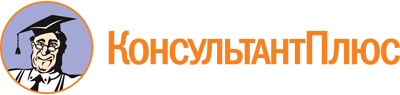 Распоряжение Правительства Амурской области от 31.08.2023 N 494-р
"Об утверждении Плана мероприятий по реализации стратегии социально-экономического развития Амурской области на период до 2035 года"Документ предоставлен КонсультантПлюс

www.consultant.ru

Дата сохранения: 31.10.2023
 N п/пНаименование мероприятияОтветственные исполнителиСроки реализацииОжидаемый результат12345Нормативные правовые актыНормативные правовые актыНормативные правовые актыНормативные правовые актыНормативные правовые актыПриоритет 1. Развитие человеческого капиталаПриоритет 1. Развитие человеческого капиталаПриоритет 1. Развитие человеческого капиталаПриоритет 1. Развитие человеческого капиталаПриоритет 1. Развитие человеческого капитала1.Разработка и утверждение региональной программы по повышению рождаемости в Амурской областиМинистерство социальной защиты населения Амурской области;министерство здравоохранения Амурской области;управление записи актов гражданского состояния Амурской области (далее - управление ЗАГС Амурской области);управление занятости населения Амурской области;министерство образования и науки Амурской области;министерство экономического развития и внешних связей Амурской области2023 годПостановление Правительства Амурской области "Об утверждении региональной программы по повышению рождаемости в Амурской области"2.Актуализация Плана мероприятий Амурской области по реализации Концепции демографической политики Дальнего Востока на период до 2025 годаМинистерство социальной защиты населения Амурской области;министерство здравоохранения Амурской области;управление ЗАГС Амурской области;управление занятости населения Амурской области;министерство образования и науки Амурской областиПо мере необходимостиВнесение изменений в распоряжение Правительства Амурской области от 15 марта 2018 г. N 44-р "Об утверждении Плана мероприятий Амурской области по реализации Концепции демографической политики Дальнего Востока на период до 2025 года"3.Формирование предложений, направленных на актуализацию мероприятий по мобильности трудовых ресурсов, реализуемых на территории Амурской областиУправление занятости населения Амурской областиПо мере необходимостиНаправление в адрес Министерства труда и социальной защиты Российской Федерации предложений по актуализации нормативных правовых актов (далее - НПА) в части мероприятий по мобильности трудовых ресурсов; разработка региональных НПА, направленных на актуализацию мероприятий по мобильности трудовых ресурсов, реализуемых на территории Амурской области4.Разработка плана работы по улучшению показателей Рейтинга качества жизни граждан в Амурской областиМинистерство проектного управления и кадровой политики Амурской области2023 годУтверждение плана работы по улучшению показателей Рейтинга качества жизни граждан в Амурской области локальным нормативным актом5.Разработка региональной стратегии Амурской области "Развитие санитарной авиации на период до 2030 года"Министерство здравоохранения Амурской области2024 годУтверждение региональной стратегии Амурской области "Развитие санитарной авиации на период до 2030 года" локальным нормативным актом6.Разработка региональной программы "Репродуктивное здоровье населения на территории Амурской области"Министерство здравоохранения Амурской области2023 - 2024 годыУтверждение региональной программы "Репродуктивное здоровье населения на территории Амурской области" НПА7.Разработка НПА по ведомственному контролю качества медицинской помощиМинистерство здравоохранения Амурской области2023 годПринятие НПА по ведомственному контролю качества медицинской помощи8.Актуализация НПА в сфере здравоохранения Амурской областиМинистерство здравоохранения Амурской областиПо мере необходимостиВнесение изменений в следующие НПА:постановление Правительства Амурской области от 31 мая 2022 г. N 516 "Об утверждении региональной программы Амурской области "Оптимальная для восстановления здоровья медицинская реабилитация";постановление Правительства Амурской области от 20 декабря 2022 г. N 1240 "Об утверждении региональной программы Амурской области "Обеспечение расширенного неонатального скрининга на территории Амурской области на период 2022 - 2025 годов";постановление Правительства Амурской области от 1 июня 2023 г. N 491 "Об утверждении региональной программы Амурской области "Борьба с сердечно-сосудистыми заболеваниями";постановление Правительства Амурской области от 14 июня 2023 г. N 534 "Об утверждении региональной программы Амурской области "Борьба с онкологическими заболеваниями"9.Формирование Плана проведения профилактического медицинского осмотра, диспансеризации и диспансерного наблюдения в текущем календарном году с декомпозицией до уровня терапевтического участкаМинистерство здравоохранения Амурской областиЕжегодноУтверждение Плана проведения профилактического медицинского осмотра, диспансеризации и диспансерного наблюдения в текущем календарном году с декомпозицией до уровня терапевтического участка10.Актуализация НПА по вопросам развития коренных малочисленных народов Севера, Сибири и Дальнего Востока Российской Федерации в Амурской областиМинистерство культуры и национальной политики Амурской областиНа постоянной основеВнесение изменений в следующие НПА: Закон Амурской области от 29 апреля 2003 г. N 208-ОЗ "О гарантиях прав коренных малочисленных народов Севера, Сибири и Дальнего Востока Российской Федерации в Амурской области";Закон Амурской области от 27 октября 2003 г. N 250-ОЗ "О территориях традиционного природопользования коренных малочисленных народов Севера, Сибири и Дальнего Востока Российской Федерации в Амурской области";распоряжение Правительства Амурской области от 26 декабря 2016 г. N 162-р "Об утверждении Плана мероприятий по реализации в 2016 - 2025 годах Концепции устойчивого развития коренных малочисленных народов Севера, Сибири и Дальнего Востока Российской Федерации на территории Амурской области"11.Разработка НПА муниципальных образований Амурской области в связи с преобразованием районов в муниципальные округа/с изменением границ муниципальных образованийУправление внутренней политики аппарата Губернатора области и Правительства области;органы местного самоуправления муниципальных образований Амурской области (по согласованию)По мере необходимости до окончания переходного периода, предусмотренного Законами Амурской области о преобразовании районов в муниципальные округаПринятие НПА муниципального уровня12.Внедрение муниципальных программ поддержки и рейтинга муниципальных образований Амурской области по поддержке социально ориентированных некоммерческих организаций (далее - СОНКО) и социального предпринимательстваУправление внутренней политики аппарата Губернатора области и Правительства области;министерство социальной защиты населения Амурской области;министерство экономического развития и внешних связей Амурской области;органы местного самоуправления муниципальных образований Амурской области (по согласованию)2024 годУтверждение порядка формирования рейтинга муниципальных образований Амурской области по итогам реализации механизмов поддержки СОНКО и социального предпринимательства, обеспечения доступа негосударственных (немуниципальных) организаций к предоставлению услуг (работ) в социальной сфере и внедрения конкурентных способов оказания муниципальных услуг (работ) в социальной сфере.Разработка типовой формы муниципальной программы поддержки СОНКО и социального предпринимательства13.Разработка межотраслевого плана мероприятий, направленных на повышение мотивации государственных гражданских служащих Амурской области, замещающих должности в аппарате Губернатора области и Правительства области, органах исполнительной власти Амурской областиМинистерство проектного управления и кадровой политики Амурской областиЕжегодноУтверждение межотраслевого плана мероприятий, направленных на повышение мотивации государственных гражданских служащих Амурской области, замещающих должности в аппарате Губернатора области и Правительства области, органах исполнительной власти Амурской области14.Разработка проекта Закона Амурской области об обязательном государственном страховании государственных гражданских служащих Амурской области, осуществляющих функции по выявлению, предупреждению и пресечению правонарушенийМинистерство проектного управления и кадровой политики Амурской области2023 годПринятие Закона Амурской области об обязательном государственном страховании государственных гражданских служащих Амурской области, осуществляющих функции по выявлению, предупреждению и пресечению правонарушений15.Разработка НПА по внедрению клиентоцентричности в деятельность органов исполнительной власти Амурской областиМинистерство проектного управления и кадровой политики Амурской области2023 годПринятие НПА по внедрению клиентоцентричности в деятельность органов исполнительной власти Амурской области16.Разработка плана мероприятий ("дорожной карты") по внедрению Стандартов клиентоцентричности в Амурской областиМинистерство проектного управления и кадровой политики Амурской области;органы исполнительной власти Амурской области2023 годУтверждение плана мероприятий ("дорожной карты") по внедрению Стандартов клиентоцентричности в Амурской области17.Разработка концепции внедрения клиентоцентричностиМинистерство проектного управления и кадровой политики Амурской области2023 годУтверждение концепции внедрения клиентоцентричности18.Разработка дорожной карты по внедрению Регионального социального стандартаМинистерство социальной защиты населения Амурской области;министерство здравоохранения Амурской области;министерство образования и науки Амурской области2023 годПринятие распоряжения Правительства Амурской области "Об утверждении дорожной карты по внедрению Регионального социального стандарта"19.Разработка Порядка предоставления сертификатов на оплату услуг по социальной реабилитации и ресоциализации лицам, допускающим потребление наркотических средств и психотропных веществ в немедицинских целяхМинистерство социальной защиты населения Амурской области2025 годУтверждение Порядка предоставления сертификатов на оплату услуг по социальной реабилитации и ресоциализации лицам, допускающим потребление наркотических средств и психотропных веществ в немедицинских целях20.Разработка отраслевой программы повышения социального статуса работников учреждений социальной защиты и социального обслуживания населения Амурской областиМинистерство социальной защиты населения Амурской области2027 - 2035 годыПринятие НПА "Об утверждении отраслевой программы повышения социального статуса работников учреждений социальной защиты и социального обслуживания населения Амурской области"21.Актуализация реестра приоритетных социально значимых объектов в соответствии с приказом Министерства труда и социальной защиты Российской Федерации от 25 декабря 2012 г. N 627 "Об утверждении методики, позволяющей объективизировать и систематизировать доступность объектов и услуг в приоритетных сферах жизнедеятельности для инвалидов и других маломобильных групп населения, с возможностью учета региональной специфики"Министерство социальной защиты населения Амурской областиНа постоянной основеСоздание актуализированного реестра приоритетных социально значимых объектовПриоритет 2. Инновационное развитие экономики Амурской областиПриоритет 2. Инновационное развитие экономики Амурской областиПриоритет 2. Инновационное развитие экономики Амурской областиПриоритет 2. Инновационное развитие экономики Амурской областиПриоритет 2. Инновационное развитие экономики Амурской области22.Разработка новых государственных программ Амурской области в соответствии с постановлением Правительства Российской Федерации от 26 мая 2021 г. N 786 "О системе управления государственными программами Российской Федерации", постановлением Правительства Амурской области от 24 июля 2023 г. N 627 "О системе управления государственными программами Амурской области"Министерство проектного управления и кадровой политики Амурской области;органы исполнительной власти Амурской области2023 годУтверждение НПА новых государственных программ Амурской области23.Разработка мастер-планов развития городов, включая г. Благовещенск, г. Белогорск, г. Свободный, г. ТындуАвтономная некоммерческая организация "Центр развития территорий";министерство экономического развития и внешних связей Амурской области;органы исполнительной власти Амурской области;органы местного самоуправления муниципальных образований Амурской области (по согласованию)2023 годУтверждение мастер-планов развития городов, включая г. Благовещенск, г. Белогорск, г. Свободный, г. Тынду24.Разработка планов комплексного социально-экономического развития г. Благовещенска, г. Белогорска, г. Свободный, г. ТындыМинистерство экономического развития и внешних связей Амурской области;органы исполнительной власти Амурской области;органы местного самоуправления муниципальных образований Амурской области (по согласованию)2023 годУтверждение планов комплексного социально-экономического развития г. Благовещенска, г. Белогорска, г. Свободный, г. Тынды25.Разработка среднесрочного и актуализация долгосрочного прогнозов социально-экономического развития Амурской области на очередной год и плановый периодМинистерство экономического развития и внешних связей Амурской области;органы исполнительной власти Амурской областиЕжегодноУтверждение прогноза социально-экономического развития Амурской области на очередной год и плановый период; внесение изменений в распоряжение Правительства Амурской области от 28 декабря 2022 г. N 868-р "Об утверждении прогноза социально-экономического развития Амурской области на 2023 - 2035 годы"26.Разработка и актуализация долгосрочного бюджетного прогноза Амурской областиМинистерство финансов Амурской областиЕжегодноВнесение изменений в постановление Правительства Амурской области от 10 февраля 2023 г. N 135 "Об утверждении бюджетного прогноза Амурской области на 2023 - 2034 годы"27.Разработка плана развития промышленностиМинистерство экономического развития и внешних связей Амурской области2023 годУтверждение плана развития промышленности28.Разработка лесного плана Амурской области на 2028 - 2038 годыМинистерство лесного хозяйства и пожарной безопасности Амурской области;органы исполнительной власти Амурской области2027 - 2028 годыУтверждение лесного плана Амурской области на 2028 - 2038 годы29.Актуализация НПА в области лесопользования, оборота древесины, тарифного и таможенного регулированияМинистерство лесного хозяйства и пожарной безопасности Амурской областиНа постоянной основеВнесение изменений в НПА в области лесопользования, оборота древесины, тарифного и таможенного регулирования30.Актуализация действующих и разработка новых НПА в сфере сельского хозяйстваМинистерство сельского хозяйства Амурской областиПо мере необходимостиВнесение изменений в НПА и утверждение новых НПА в сфере сельского хозяйства31.Актуализация Стратегии развития территориального кластера субъектов малого и среднего предпринимательства в сфере агропромышленного комплекса Амурской областиМинистерство экономического развития и внешних связей Амурской области;министерство сельского хозяйства Амурской области;органы исполнительной власти Амурской областиПо мере необходимостиВнесение изменений в постановление Правительства Амурской области от 27 января 2021 г. N 37 "Об утверждении Стратегии развития территориального кластера субъектов малого и среднего предпринимательства в сфере агропромышленного комплекса Амурской области"32.Разработка Порядка формирования и ведения реестра инновационных проектов Амурской областиМинистерство экономического развития и внешних связей Амурской области2023 - 2024 годы, далее - по мере необходимостиУтверждение Порядка формирования и ведения реестра инновационных проектов Амурской области33.Разработка региональной программы научно-технологического развития Амурской областиМинистерство образования и науки Амурской области2023 - 2024 годыУтверждение НПА региональной программы научно-технологического развития Амурской области34.Актуализация НПА по процедуре оценки регулирующего воздействия и оценки применения обязательных требованийМинистерство экономического развития и внешних связей Амурской областиПо мере необходимостиВнесение изменений в следующие НПА: постановление Правительства Амурской области от 20 августа 2015 г. N 394 "Об оценке регулирующего воздействия проектов нормативных правовых актов Амурской области и экспертизе нормативных правовых актов Амурской области, затрагивающих вопросы осуществления предпринимательской и инвестиционной деятельности";постановление Правительства Амурской области от 28 июня 2022 г. N 618 "Об установлении и оценке применения обязательных требований, устанавливаемых нормативными правовыми актами Амурской области, в том числе оценке фактического воздействия этих нормативных правовых актов Амурской области"35.Разработка Стратегии развития строительной отрасли и жилищно-коммунального хозяйства Амурской области на период до 2030 годаМинистерство строительства и архитектуры Амурской области;министерство жилищно-коммунального хозяйства Амурской области;органы исполнительной власти Амурской области2023 годПостановление Правительства Амурской области "Об утверждении Стратегии развития строительной отрасли и жилищно-коммунального хозяйства Амурской области на период до 2030 года"36.Разработка Порядка предоставления субсидий юридическим лицам (промышленным предприятиям) на возмещение части затрат на приобретение оборудования, специализированной техникиМинистерство строительства и архитектуры Амурской области2023 - 2024 годыУтверждение Порядка предоставления субсидий юридическим лицам (промышленным предприятиям) на возмещение части затрат на приобретение оборудования, специализированной техники37.Актуализация Инвестиционной стратегии Амурской области на период до 2025 годаМинистерство экономического развития и внешних связей Амурской области;органы исполнительной власти Амурской областиПо мере необходимостиВнесение изменений в постановление Правительства Амурской области от 25 февраля 2019 г. N 62 "Об утверждении Инвестиционной стратегии Амурской области на период до 2025 года"38.Разработка Инвестиционной стратегии Амурской области на период до 2035 годаМинистерство экономического развития и внешних связей Амурской области;органы исполнительной власти Амурской области2023 - 2024 годыУтверждение Инвестиционной стратегии Амурской области на период до 2035 года39.Актуализация НПА в сфере инвестиционной политикиМинистерство экономического развития и внешних связей Амурской областиПо мере необходимостиВнесение изменений в следующие НПА: постановление Правительства Амурской области от 13 октября 2021 г. N 796 "Об утверждении Порядка предоставления субсидий из областного бюджета на возмещение части затрат в связи с реализацией приоритетных инвестиционных проектов Амурской области";постановление Правительства Амурской области от 1 июля 2021 г. N 423 "Об утверждении Порядка предоставления субсидий юридическим лицам на возмещение части затрат по подключению (технологическому присоединению) объектов капитального строительства к электрическим сетям и сетям инженерно-технического обеспечения при реализации приоритетных инвестиционных проектов Амурской области в соответствии с распоряжением Правительства Амурской области от 8 августа 2011 г. N 90-р "Об утверждении Перечня приоритетных инвестиционных проектов Амурской области";постановление Правительства Амурской области от 4 апреля 2011 г. N 217 "Об утверждении Порядка формирования перечня приоритетных инвестиционных проектов Амурской области";постановление Правительства Амурской области от 12 февраля 2013 г. N 36 "Об утверждении Порядка проверки эффективности инвестиционных проектов";постановление Правительства Амурской области от 19 ноября 2014 г. N 697 "Об утверждении Регламента сопровождения инвестиционных проектов по принципу "одного окна";постановление Правительства Амурской области от 16 ноября 2021 г. N 883 "Об утверждении Порядка предоставления субсидий юридическим лицам на возмещение затрат по созданию объектов транспортной, инженерной, энергетической и коммунальной инфраструктуры, необходимых для реализации новых инвестиционных проектов, в соответствии с постановлением Правительства Российской Федерации от 19 октября 2020 г. N 1704";постановление Правительства Амурской области от 10 октября 2022 г. N 1003 "Об утверждении Правил заключения соглашений о защите и поощрении капиталовложений, стороной которых является Амурская область и не является Российская Федерация, изменения и прекращения действия таких соглашений"40.Разработка Порядка возмещения затрат, указанных в части 1 статьи 15 Федерального закона от 1 апреля 2020 г. N 69-ФЗ "О защите и поощрении капиталовложений в Российской Федерации", понесенных организацией, реализующей инвестиционный проект, в рамках осуществления инвестиционного проекта, в отношении которого заключено соглашение о защите и поощрении капиталовложенийМинистерство экономического развития и внешних связей Амурской области2024 годУтверждение Порядка возмещения затрат, указанных в части 1 статьи 15 Федерального закона от 1 апреля 2020 г. N 69-ФЗ "О защите и поощрении капиталовложений в Российской Федерации", понесенных организацией, реализующей инвестиционный проект, в рамках осуществления инвестиционного проекта, в отношении которого заключено соглашение о защите и поощрении капиталовложений41.Разработка Порядка взаимодействия органов исполнительной власти Амурской области и органов местного самоуправления муниципальных образований Амурской области при подготовке и рассмотрении проектов концессионных соглашений, планируемых к реализации с участием средств областного бюджета, концедентом по которым выступает муниципальное образование Амурской областиМинистерство экономического развития и внешних связей Амурской области;органы местного самоуправления муниципальных образований Амурской области (по согласованию)2023 годУтверждение Порядка взаимодействия органов исполнительной власти Амурской области и органов местного самоуправления муниципальных образований Амурской области при подготовке и рассмотрении проектов концессионных соглашений, планируемых к реализации с участием средств областного бюджета, концедентом по которым выступает муниципальное образование Амурской области42.Разработка Порядка межведомственного взаимодействия органов исполнительной власти Амурской области по привлечению финансирования в рамках механизмов "Инфраструктурного меню" на реализацию инвестиционных проектовМинистерство экономического развития и внешних связей Амурской области2023 годУтверждение Порядка межведомственного взаимодействия органов исполнительной власти Амурской области по привлечению финансирования в рамках механизмов "Инфраструктурного меню" на реализацию инвестиционных проектов43.Разработка Порядка предоставления арендного жилья в рамках программы "Доступное арендное жилье в Дальневосточном федеральном округе"Министерство экономического развития и внешних связей Амурской области;министерство строительства и архитектуры Амурской области; акционерное общество "Корпорация развития жилищного строительства"2023 годУтверждение Порядка предоставления арендного жилья в рамках программы "Доступное арендное жилье в Дальневосточном федеральном округе"44.Разработка региональной программы развития экспорта Амурской области до 2024 года, с прогнозом до 2030 года, в рамках реализации национального проекта "Международная кооперация и экспорт"Министерство экономического развития и внешних связей Амурской области;Центр поддержки экспорта Амурской области2023 годПринятие НПА "Об утверждении региональной программы развития экспорта Амурской области до 2024 года, с прогнозом до 2030 года"45.Разработка Порядка предоставления грантов в форме субсидий на осуществление поддержки реализации общественных инициатив, направленных на развитие туристической инфраструктуры на территории Амурской областиМинистерство экономического развития и внешних связей Амурской области2023 годУтверждение Порядка предоставления грантов в форме субсидий на осуществление поддержки реализации общественных инициатив, направленных на развитие туристической инфраструктуры на территории Амурской области46.Разработка нормативно-правовой базы по региональному государственному контролю (надзору) за деятельностью организаций, индивидуальных предпринимателей и физических лиц, применяющих специальный налоговый режим, которые оказывают услуги экскурсоводов (гидов), гидов-переводчиков и (или) инструкторов-проводниковМинистерство экономического развития и внешних связей Амурской области2023 - 2024 годРазработка положения о региональном государственном контроле (надзоре) за деятельностью организаций, индивидуальных предпринимателей и физических лиц, применяющих специальный налоговый режим, которые оказывают услуги экскурсоводов (гидов), гидов-переводчиков и (или) инструкторов-проводников47.Утверждение основных направлений налоговой политики Амурской области на очередной год и плановый периодМинистерство экономического развития и внешних связей Амурской областиЕжегодноУтверждение основных направлений налоговой политики Амурской области на очередной год и плановый период на областной комиссии по вопросам финансовой и инвестиционной политики48.Актуализация нормативных правовых актов в сфере налоговой политики Амурской областиМинистерство экономического развития и внешних связей Амурской областиПо мере необходимостиВнесение изменений в следующие НПА:Закон Амурской области от 18 ноября 2002 г. N 142-ОЗ "О транспортном налоге на территории Амурской области";Закон Амурской области от 28 ноября 2003 г. N 266-ОЗ "О налоге на имущество организаций на территории Амурской области";Закон Амурской области от 4 октября 2010 г. N 389-ОЗ "О пониженных ставках налога на прибыль организаций, подлежащего зачислению в областной бюджет, и об инвестиционном налоговом вычете на территории области";Закон Амурской области от 9 октября 2012 г. N 93-ОЗ "О патентной системе налогообложения на территории Амурской области";Закон Амурской области от 5 мая 2015 г. N 528-ОЗ "Об установлении нулевой ставки налога, взимаемого в связи с применением упрощенной системы налогообложения, для налогоплательщиков - индивидуальных предпринимателей";Закон Амурской области от 3 апреля 2020 г. N 492-ОЗ "Об установлении налоговых ставок по налогу, взимаемому в связи с применением упрощенной системы налогообложения, в зависимости от категорий налогоплательщиков"49.Разработка региональной программы "Повышение уровня финансовой грамотности населения Амурской области на 2024 - 2030 годы"Министерство финансов Амурской области; органы исполнительной власти Амурской области2023 годПринятие НПА "Об утверждении региональной программы "Повышение уровня финансовой грамотности населения Амурской области на 2024 - 2030 годы"Приоритет 3. Развитие городской среды и повышение экологической безопасностиПриоритет 3. Развитие городской среды и повышение экологической безопасностиПриоритет 3. Развитие городской среды и повышение экологической безопасностиПриоритет 3. Развитие городской среды и повышение экологической безопасностиПриоритет 3. Развитие городской среды и повышение экологической безопасности50.Актуализация региональной программы газификации жилищно-коммунального хозяйства, промышленных и иных организаций Амурской области на 2021 - 2030 годыМинистерство жилищно-коммунального хозяйства Амурской области;управление государственного регулирования цен и тарифов Амурской области;органы местного самоуправления муниципальных образований Амурской области (по согласованию)По мере необходимостиВнесение изменений в постановление Правительства Амурской области от 27 января 2021 г. N 34 "Об утверждении региональной программы газификации жилищно-коммунального хозяйства, промышленных и иных организаций Амурской области на 2021 - 2030 годы"51.Актуализация региональной адресной программы "Переселение граждан из аварийного жилищного фонда на территории Амурской области на период 2019 - 2025 годов"Министерство жилищно-коммунального хозяйства Амурской областиПо мере необходимостиВнесение изменений в постановление Правительства Амурской области от 29 марта 2019 г. N 152 "Об утверждении региональной адресной программы "Переселение граждан из аварийного жилищного фонда на территории Амурской области на период 2019 - 2025 годов"52.Рассмотрение и согласование проекта схемы и программы развития электроэнергетических систем России в части Амурской областиМинистерство жилищно-коммунального хозяйства Амурской области;органы исполнительной власти Амурской областиЕжегодноНаправление мотивированного заключения по результатам рассмотрения проекта схемы и программы развития электроэнергетических систем России в части Амурской области системному оператору электроэнергетических систем России53.Рассмотрение и согласование инвестиционных программ субъектов естественных монополийМинистерство жилищно-коммунального хозяйства Амурской области;управление государственного регулирования цен и тарифов Амурской областиЕжегодноПодготовка и направление заключений по результатам рассмотрения проектов инвестиционных программ субъектов естественных монополий в Министерство энергетики Российской Федерации54.Разработка и актуализация технических паспортов дорог, программ комплексного развития транспортной инфраструктуры, комплексных схем организации транспортного обслуживания населения общественным транспортом, комплексных схем организации дорожного движения, проектов организации дорожного движения и иных документов транспортного планированияОрганы местного самоуправления муниципальных образований Амурской области (по согласованию);министерство транспорта и дорожного хозяйства Амурской области (по согласованию)На постоянной основеВнесение изменений в НПА муниципальных образований Амурской области55.Актуализация Плана мероприятий ("дорожной карты") Амурской области по повышению значений показателей доступности для инвалидов объектов и услугМинистерство социальной защиты населения Амурской области;органы исполнительной власти Амурской области;органы местного самоуправления муниципальных образований Амурской области (по согласованию)На постоянной основеВнесение изменений в постановление Правительства Амурской области от 21 декабря 2015 г. N 610 "Об утверждении Плана мероприятий ("дорожной карты") Амурской области по повышению значений показателей доступности для инвалидов объектов и услуг"56.Разработка правового акта по вопросу заключения концессионного соглашения в отношении объектов обработки, обезвреживания и размещения твердых коммунальных отходов на территории Амурской области на иных условияхМинистерство природных ресурсов Амурской областиПо мере необходимости, в случае появления концессионераРаспоряжение Правительства Амурской области "О возможности заключения концессионного соглашения в отношении объектов обработки, обезвреживания и размещения твердых коммунальных отходов на территории Амурской области на иных условиях"57.Актуализация Территориальной схемы обращения с отходами Амурской областиМинистерство природных ресурсов Амурской областиПо мере необходимостиВнесение изменений в приказ министерства природных ресурсов Амурской области от 11 ноября 2022 г. N 541-ОД "Об утверждении Территориальной схемы обращения с отходами Амурской области"58.Актуализация региональной программы в области обращения с отходами, в том числе с твердыми коммунальными отходами, на территории Амурской области на период 2018 - 2028 годовМинистерство природных ресурсов Амурской областиПо мере необходимостиВнесение изменений в постановление Правительства Амурской области от 8 ноября 2017 г. N 527 "Об утверждении региональной программы в области обращения с отходами, в том числе с твердыми коммунальными отходами, на территории Амурской области на период 2018 - 2028 годов"59.Разработка правового акта о проведении экологического субботника "Зеленая весна"Министерство природных ресурсов Амурской областиЕжегодноРаспоряжение Губернатора Амурской области "О проведении экологического субботника "Зеленая весна"60.Актуализация Плана мероприятий, указанных в пункте 1 статьи 16.6, пункте 1 статьи 75.1 и пункте 1 статьи 78.2 Федерального закона от 10 января 2002 г. N 7-ФЗ "Об охране окружающей среды", направленного на выявление и оценку объектов накопленного вреда окружающей среде и (или) организацию работ по ликвидации накопленного вреда окружающей средеМинистерство природных ресурсов Амурской областиЕжегодноВнесение изменений в План мероприятий, указанных в пункте 1 статьи 16.6, пункте 1 статьи 75.1 и пункте 1 статьи 78.2 Федерального закона от 10 января 2002 г. N 7-ФЗ "Об охране окружающей среды", направленного на выявление и оценку объектов накопленного вреда окружающей среде и (или) организацию работ по ликвидации накопленного вреда окружающей среде61.Актуализация Порядка накопления твердых коммунальных отходов (в том числе их раздельного накопления) на территории Амурской областиМинистерство природных ресурсов Амурской областиПо мере необходимостиВнесение изменений в постановление Правительства Амурской области от 24 августа 2017 г. N 408 "Об утверждении Порядка накопления твердых коммунальных отходов (в том числе их раздельного накопления) на территории Амурской области"62.Актуализация Стратегии в области цифровой трансформации отраслей экономики, социальной сферы и государственного управления Амурской областиМинистерство цифрового развития и связи Амурской области;органы исполнительной власти Амурской областиПо мере необходимостиВнесение изменений в постановление Губернатора Амурской области от 19 августа 2021 г. N 170 "Об утверждении Стратегии в области цифровой трансформации отраслей экономики, социальной сферы и государственного управления Амурской области"63.Актуализация Порядка предоставления субсидии на финансовое обеспечение затрат на модернизацию и приведение в нормативное состояние отделений и иных объектов почтовой связи, расположенных в Амурской области, Управлению Федеральной почтовой связи Амурской области акционерного общества "Почта России"Министерство цифрового развития и связи Амурской областиПо мере необходимостиВнесение изменений в постановление Правительства Амурской области от 7 сентября 2022 г. N 898 "Об утверждении Порядка предоставления субсидии на финансовое обеспечение затрат на модернизацию и приведение в нормативное состояние отделений и иных объектов почтовой связи, расположенных в Амурской области, Управлению Федеральной почтовой связи Амурской области акционерного общества "Почта России"64.Актуализация Порядка предоставления субсидий операторам связи на развитие инфраструктуры связи на территории Амурской областиМинистерство цифрового развития и связи Амурской областиПо мере необходимостиВнесение изменений в постановление Правительства Амурской области от 22 апреля 2022 г. N 423 "Об утверждении Порядка предоставления субсидий операторам связи на развитие инфраструктуры связи на территории Амурской области"65.Актуализация плана мероприятий ("дорожной карты") по переходу на отечественное программное обеспечение органов исполнительной власти Амурской областиМинистерство цифрового развития и связи Амурской областиПо мере необходимостиВнесение изменений в распоряжение Правительства Амурской области от 17 февраля 2023 г. N 74-р "Об утверждении плана мероприятий ("дорожной карты") по переходу на отечественное программное обеспечение органов исполнительной власти Амурской области"66.Актуализация Программы популяризации ИТ-специальностей в Амурской областиМинистерство цифрового развития и связи Амурской областиПо мере необходимостиВнесение изменений в постановление Губернатора Амурской области от 28 апреля 2023 г. N 94 "Об утверждении Программы популяризации ИТ-специальностей в Амурской области"67.Разработка Порядка предоставления гранта в форме субсидии из областного бюджета индивидуальным предпринимателям и организациям, являющимся аккредитованными правообладателями программ для ЭВМ, на разработку отечественных ИТ-решенийМинистерство цифрового развития и связи Амурской области2023 годУтверждение Порядка предоставления гранта в форме субсидии из областного бюджета индивидуальным предпринимателям и организациям, являющимся аккредитованными правообладателями программ для ЭВМ, на разработку отечественных ИТ-решений68.Разработка регионального положения о государственных информационных системахМинистерство цифрового развития и связи Амурской области2023 годУтверждение регионального положения о государственных информационных системах69.Разработка НПА "О реализации проекта "Социальная карта Амурской области"Министерство цифрового развития и связи Амурской области2023 годПринятие НПА "О реализации проекта "Социальная карта Амурской области"70.Актуализация НПА в сфере контрольно-надзорной деятельности за розничной продажей алкогольной продукции и безалкогольных тонизирующих напитков на территории Амурской областиМинистерство экономического развития и внешних связей Амурской области2023 годВнесение изменений в Закон Амурской области от 25 сентября 2014 г. N 403-ОЗ "О некоторых вопросах регулирования розничной продажи алкогольной продукции и безалкогольных тонизирующих напитков на территории Амурской области" в целях введения дополнительных ограничений розничной продажи алкогольной продукции71.Разработка Плана действий по предупреждению и ликвидации чрезвычайных ситуаций на территории Амурской областиМинистерство лесного хозяйства и пожарной безопасности Амурской области2028 - 2033 годыУтверждение Плана действий по предупреждению и ликвидации чрезвычайных ситуаций на территории Амурской области72.Разработка Плана основных мероприятий Амурской области в области гражданской обороны, предупреждения и ликвидации чрезвычайных ситуаций, обеспечения пожарной безопасности и безопасности людей на водных объектах на годМинистерство лесного хозяйства и пожарной безопасности Амурской областиЕжегодноУтверждение Плана основных мероприятий Амурской области в области гражданской обороны, предупреждения и ликвидации чрезвычайных ситуаций, обеспечения пожарной безопасности и безопасности людей на водных объектах на год73.Разработка Плана гражданской обороны и защиты населения Амурской областиМинистерство лесного хозяйства и пожарной безопасности Амурской области2025 - 2030 годыУтверждение Плана гражданской обороны и защиты населения Амурской области74.Разработка Плана приведения в готовность гражданской обороны Амурской областиМинистерство лесного хозяйства и пожарной безопасности Амурской области2025 - 2030 годыУтверждение Плана приведения в готовность гражданской обороны Амурской области75.Актуализация НПА в области гражданской обороны, защиты населения и территорий от чрезвычайных ситуаций, обеспечения пожарной безопасности и безопасности людей на водных объектахМинистерство лесного хозяйства и пожарной безопасности Амурской областиПо мере необходимостиВнесение изменений в следующие НПА:Закон Амурской области от 6 марта 1997 г. N 151-ОЗ "О защите населения и территорий области от чрезвычайных ситуаций природного и техногенного характера";Закон Амурской области от 8 февраля 2005 г. N 432-ОЗ "О пожарной безопасности";Закон Амурской области от 20 декабря 2005 г. N 117-ОЗ "Об аварийно-спасательной службе области и статусе спасателей";Закон Амурской области от 7 ноября 2019 г. N 427-ОЗ "О разграничении полномочий органов государственной власти Амурской области в области гражданской обороны";постановление Правительства Амурской области от 17 сентября 2007 г. N 7 "О комиссии по предупреждению и ликвидации чрезвычайных ситуаций и обеспечению пожарной безопасности Амурской области";постановление Правительства Амурской области от 15 ноября 2008 г. N 270 "О Порядке создания, хранения, использования и восполнения резерва материальных ресурсов для ликвидации чрезвычайных ситуаций межмуниципального и регионального характера Амурской области";постановление Правительства Амурской области от 15 декабря 2009 г. N 588 "Об Амурской областной территориальной подсистеме единой государственной системы предупреждения и ликвидации чрезвычайных ситуаций";постановление Правительства Амурской области от 30 декабря 2010 г. N 742 "О силах и средствах Амурской областной территориальной подсистемы единой государственной системы предупреждения и ликвидации чрезвычайных ситуаций";постановление Губернатора Амурской области от 12 сентября 2005 г. N 509 "О подготовке населения и нештатных аварийно-спасательных формирований в области гражданской обороны";постановление Губернатора Амурской области от 23 декабря 2005 г. N 695 "Об утверждении Положения о противопожарной службе Амурской области";постановление Губернатора Амурской области от 3 апреля 2009 г. N 168 "Об утверждении Положения об организации и ведении гражданской обороны в Амурской области";постановление Губернатора Амурской области от 16 декабря 2010 г. N 474 "Об организации подготовки населения Амурской области в области гражданской обороны и защиты от чрезвычайных ситуаций природного и техногенного характера"Мероприятия, направленные на достижение целей, поставленных в Стратегии социально-экономического развития Амурской области на период до 2035 года, утвержденной постановлением Правительства Амурской области от 24 апреля 2023 г. N 381Мероприятия, направленные на достижение целей, поставленных в Стратегии социально-экономического развития Амурской области на период до 2035 года, утвержденной постановлением Правительства Амурской области от 24 апреля 2023 г. N 381Мероприятия, направленные на достижение целей, поставленных в Стратегии социально-экономического развития Амурской области на период до 2035 года, утвержденной постановлением Правительства Амурской области от 24 апреля 2023 г. N 381Мероприятия, направленные на достижение целей, поставленных в Стратегии социально-экономического развития Амурской области на период до 2035 года, утвержденной постановлением Правительства Амурской области от 24 апреля 2023 г. N 381Мероприятия, направленные на достижение целей, поставленных в Стратегии социально-экономического развития Амурской области на период до 2035 года, утвержденной постановлением Правительства Амурской области от 24 апреля 2023 г. N 381Цель 1.1. Рост численности населения Амурской областиЦель 1.1. Рост численности населения Амурской областиЦель 1.1. Рост численности населения Амурской областиЦель 1.1. Рост численности населения Амурской областиЦель 1.1. Рост численности населения Амурской области76.Организация работы кабинетов: медико-социальной помощи беременным женщинам, решившимся на прерывание беременности в женских консультациях; "мужского здоровья" в учреждениях здравоохраненияМинистерство здравоохранения Амурской областиНа постоянной основеПроведение доабортного консультирования среди женщин, решившихся на прерывание беременности. Увеличение охвата профилактическими осмотрами мужского населения, выявление патологии на ранних стадиях, проведение консультирования мужчин по вопросам "деторождения"77.Привлечение национальных медицинских исследовательских центров в рамках оказания медицинской помощи детям и взрослымМинистерство здравоохранения Амурской областиНа постоянной основеСнижение показателей смертности, в том числе детской и младенческой, своевременное начало патогенетической терапии78.Выявление семей социального риска, взаимодействие с органами опеки и попечительства над несовершеннолетними при выявлении детей, находящихся в социально опасном положении (патронаж на дому врачей-специалистов)Министерство здравоохранения Амурской области;министерство социальной защиты населения Амурской области;органы местного самоуправления муниципальных образований Амурской области (по согласованию)На постоянной основеСнижение показателей младенческой, детской смертности, в том числе от внешних причин, своевременное начало патогенетической терапии79.Обеспечение своевременной госпитализации детей первых трех лет жизни и детей из социально неблагополучных семей при развитии заболеваний, требующих стационарного лечения (патронаж на дому врачей-специалистов, выявление показаний для лечения в условиях круглосуточного стационара в ходе проведения профилактических медицинских осмотров)Министерство здравоохранения Амурской областиНа постоянной основеСнижение количества суицидальных попыток, уменьшение случаев жестокого обращения с детьми, профилактика ранней инвалидизации детского населения80.Совершенствование межведомственного взаимодействия с Министерством внутренних дел Российской Федерации, органами опеки и попечительства по вопросам профилактики смертности детей и подростков от внешних причин (своевременное направление экстренных извещений, ведение суицидального регистра, обучение специалистов)Министерство здравоохранения Амурской области;министерство образования и науки Амурской области;министерство социальной защиты населения Амурской области;органы местного самоуправления муниципальных образований Амурской области (по согласованию)На постоянной основеСнижение показателей младенческой, детской смертности, своевременное начало патогенетической терапии, снижение количества суицидальных попыток, уменьшение случаев жестокого обращения с детьми, профилактика ранней инвалидизации детского населения81.Развитие принципов экстерриториального обслуживанияУправление ЗАГС Амурской областиНа постоянной основеПредоставление услуги по выдаче повторного свидетельства о государственной регистрации акта гражданского состояния в день обращения, вне зависимости от места государственной регистрации акта на территории Российской Федерации82.Проведение анализа возможности расселения малочисленных населенных пунктов Амурской области в центры экономического роста Амурской областиУправление внутренней политики аппарата Губернатора области и Правительства области;министерство экономического развития и внешних связей Амурской области;министерство жилищно-коммунального хозяйства Амурской области;министерство транспорта и дорожного хозяйства Амурской области;министерство здравоохранения Амурской области;министерство образования Амурской области; министерство социальной защиты Амурской областиПо мере необходимостиОпределение малочисленных населенных пунктов Амурской области, подлежащих расселению в центры экономического роста Амурской области83.Разработка механизма предоставления социальных выплат при рождении детей в "проактивном" режимеМинистерство социальной защиты населения Амурской области2023 годОбеспечение семей при рождении детей материальной поддержкой в беззаявительном формате84.Реализация акции "Подарок новорожденному" с вручением адресной помощи при рождении ребенкаУправление ЗАГС Амурской области2023 - 2035 годыПредоставление не менее 7000 подарков в год85.Выдача и реализация сертификатов "Здоровья молодой семьи"Управление ЗАГС Амурской области2023 - 2035 годыПредоставление не менее 1100 сертификатов "Здоровья молодой семьи" в год86.Вручение памятных знаков "Рожденному в Приамурье", "Новобрачным Приамурья"Управление ЗАГС Амурской областиЕжегодноПовышение статуса семьи в обществе.Популяризация положительного опыта материнства, отцовства и детства87.Чествование семей, заключивших брак в праздничные даты в предыдущие годыУправление ЗАГС Амурской областиЕжегодноПовышение статуса семьи в обществе.Популяризация государственной регистрации брака. Формирование положительного образа полной, многодетной семьи88.Проведение праздничных мероприятий, посвященных юбилею Амурской области, муниципальных образований Амурской областиОрганы исполнительной власти Амурской области;органы местного самоуправления муниципальных образований Амурской областиЕжегодноПодготовка и проведение юбилейных проектов и праздничных мероприятий, подведение итогов становления и развития Амурской области и муниципальных образований Амурской области, а также определение дальнейшего пути развития и перспектив89.Проведение:мероприятий, посвященных "Международному дню семьи", "Дню защиты детей", "Дню матери", "Дню отца", "Губернаторская елка", а также иных мероприятий;массовых акций, направленных на укрепление института семьи: "День отца", "День матери", "День семьи, любви и верности", "Международный день семьи" и регионального этапа конкурса "Семья года", а также иных акций; массовых акций, направленных на популяризацию здорового образа жизни: "3000 шагов к здоровью", "Всемирный день здоровья", "Всемирный день без табака", "Всемирный день сердца", а также иных акцийМинистерство социальной защиты населения Амурской области;управление ЗАГС Амурской области;министерство здравоохранения Амурской областиЕжегодноПовышение статуса семьи в обществе.Популяризация положительного опыта материнства, отцовства и детства.Формирование положительного образа полной, многодетной семьи.Повышение приверженности населения Амурской области к здоровому образу жизни90.Организация в местах общественного пользования мастер-классов по измерению артериального давления, профилактике сердечно-сосудистых и иных заболеванийМинистерство здравоохранения Амурской областиНа постоянной основеФормирование ответственности населения за состояние собственного здоровья, обучение методике измерения артериального давления, выявление заболеваний на ранней стадии91.Проведение информационной кампании среди населения Амурской области, направленной на популяризацию здорового образа жизни, профилактику хронических неинфекционных заболеваний и факторов риска их развития, необходимость и своевременность прохождения профилактических мероприятий с целью выявления начальных проявлений хронической патологииМинистерство здравоохранения Амурской областиНа постоянной основеУвеличение количества профилактических осмотров, выявление заболеваний на ранней стадии, повышение приверженности населения области к здоровому образу жизни92.Проведение информационной кампании среди населения Амурской области, направленной на популяризацию и продвижение семейных ценностей, а также на поддержку и защиту семьи, материнства, отцовства и детства, в том числе с использованием суперсервиса "Рождение ребенка"Министерство социальной защиты населения Амурской области;управление ЗАГС Амурской области;министерство здравоохранения Амурской области;министерство образования и науки Амурской областиНа постоянной основеПовышение престижа семьи и семейных ценностей93.Проведение информационной кампании среди населения Амурской области о предоставляемых многодетным семьям мерах социальной поддержкиМинистерство социальной защиты населения Амурской областиНа постоянной основеУвеличение числа семей, в которых родились третьи и последующие детиЦель 1.2. Создать рынок труда Амурской области с оптимально сбалансированными по количеству и качеству кадрамиЦель 1.2. Создать рынок труда Амурской области с оптимально сбалансированными по количеству и качеству кадрамиЦель 1.2. Создать рынок труда Амурской области с оптимально сбалансированными по количеству и качеству кадрамиЦель 1.2. Создать рынок труда Амурской области с оптимально сбалансированными по количеству и качеству кадрамиЦель 1.2. Создать рынок труда Амурской области с оптимально сбалансированными по количеству и качеству кадрами94.Комплексная модернизация органов службы занятостиУправление занятости населения Амурской областиДо 2025 годаСоздание "кадровых центров" во всех муниципальных образованиях Амурской области95.Организация профессиональной ориентации и социальной адаптации молодежи на рынке труда, содействие трудоустройству на первое рабочее местоУправление занятости населения Амурской области;органы исполнительной власти Амурской областиНа постоянной основеРасширение возможностей трудоустройства молодежи, повышение трудовой мобильности96.Предоставление субсидии из областного бюджета организациям и индивидуальным предпринимателям на финансовое обеспечение затрат в связи с трудоустройством граждан, участников специальной военной операции (далее - СВО)Управление занятости населения Амурской области2023 годТрудоустройство не менее 50 граждан из числа участников СВО97.Реализация Плана мероприятий, направленных на снижение уровня теневой занятости и легализацию трудовых отношений в Амурской области, на 2022 - 2024 годы, утвержденного распоряжением Правительства Амурской области от 20 декабря 2021 г. N 763-рУправление занятости населения Амурской областиНа постоянной основеЛегализация трудовых отношений граждан, в том числе занятых предоставлением услуг населению98.Внедрение механизма подачи заявлений о предоставлении государственной социальной помощи на основании социального контракта по мероприятию "Поиск работы" через государственное казенное учреждение Амурской области "Центр занятости населения"Управление занятости населения Амурской области;министерство социальной защиты населения Амурской области2023 годУвеличение количества граждан, заключивших социальный контракт по мероприятию "Поиск работы"99.Предоставление социального пакета долговременного ухода (услуг) гражданам пожилого возраста и инвалидам в форме социального обслуживания на домуМинистерство социальной защиты населения Амурской областиНа постоянной основеОбеспечение гражданам, нуждающимся в уходе, поддержки их жизнедеятельности для максимально долгого сохранения пребывания в привычной благоприятной домашней среде100.Реализация плана мероприятий региональной программы "Повышение уровня финансовой грамотности населения Амурской области на 2021 - 2023 годы"Министерство финансов Амурской области;органы исполнительной власти Амурской областиНа постоянной основеУвеличение количества всех категорий граждан, охваченных мероприятиями по повышению финансовой грамотности101.Реализация проекта "Трудовыпускник" в рамках соглашений с образовательными организациями профессионального образования по оказанию содействия в трудоустройстве выпускниковУправление занятости населения Амурской областиНа постоянной основеОрганизация взаимодействия органов службы занятости с центрами содействия трудоустройству выпускников102.Реализация федерального проекта по ранней профессиональной ориентации учащихся 6 - 11 классов "Билет в будущее"Министерство образования и науки Амурской области;управление занятости населения Амурской области;органы исполнительной власти Амурской областиЕжегодноПопуляризация профессий и специальностей, востребованных в Амурской области103.Реализация программы стажировок при Правительстве Амурской области "Кадры решают"Министерство проектного управления и кадровой политики Амурской области;органы исполнительной власти Амурской областиЕжегодноПовышение престижа государственной гражданской службы путем проведения не менее 1 программы стажировок в год104.Проведение мероприятий (стратегических сессий, "круглых столов", конкурсов, информационных встреч и иных мероприятий), направленных на развитие государственной гражданской службыМинистерство проектного управления и кадровой политики Амурской областиНа постоянной основеПовышение престижа государственной гражданской службы путем проведения не менее 1 мероприятия в год105.Размещение информации на Доске почета государственных гражданских служащих Амурской области, замещающих должности государственной гражданской службы Амурской области в аппарате Губернатора области и Правительства области, органах исполнительной власти Амурской областиМинистерство проектного управления и кадровой политики Амурской области;аппарат Губернатора области и Правительства области;органы исполнительной власти Амурской областиЕжегодноСтимулирование государственных гражданских служащих к повышению инициативности и результативности в профессиональной служебной деятельности106.Проведение форума для начинающих предпринимателейМинистерство социальной защиты населения Амурской области2025 годУвеличение количества граждан, заключивших социальный контракт по мероприятию "Осуществление индивидуальной предпринимательской деятельности"107.Проведение "Дней открытых дверей" в высших и средних профессиональных учебных заведениях Амурской областиМинистерство образования и науки Амурской области;органы исполнительной власти Амурской областиЕжегодноУвеличение количества посещений "Дней открытых дверей" среди абитуриентов Амурской области108.Проведение ярмарок вакансий и Всероссийской ярмарки трудоустройстваУправление занятости населения Амурской области;министерство образования и науки Амурской области;органы исполнительной власти Амурской областиНа постоянной основеПовышение уровня трудоустройства граждан, обеспечение работодателей Амурской области необходимыми трудовыми ресурсами109.Проведение информационной кампании среди населения Амурской области о возможности трудоустройства в соответствии с жизненной ситуацией/реализация мероприятий активной политики занятостиУправление занятости населения Амурской областиНа постоянной основеОбеспечение занятости граждан, поддержание и развитие профессиональных навыков и компетенций граждан110.Проведение информационной кампании среди населения Амурской области, направленной на популяризацию государственной поддержки на основании социального контрактаМинистерство социальной защиты населения Амурской области;управление занятости населения Амурской областиЕжегодноУвеличение количества заключенных социальных контрактов в целях повышения доходов малоимущих граждан111.Проведение конкурсов профессионального мастерстваМинистерство образования и науки Амурской области;органы исполнительной власти Амурской областиНа постоянной основеДемонстрация профессионального мастерства и дальнейшее его совершенствование. Участие в региональном этапе конкурса профессионального мастерства "Профессионалы" не менее 250 обучающихся профессиональных образовательных организаций и общеобразовательных организаций112.Проведение конкурса профессионального мастерства среди государственных гражданских служащих области, замещающих должности в аппарате Губернатора области и Правительства области, органах исполнительной власти области "Команда-28"Министерство проектного управления и кадровой политики Амурской области;органы исполнительной власти Амурской областиЕжегодноВыявление и поддержка профессионального и творческого потенциала гражданских служащих путем проведения не менее 1 конкурса в год113.Повышение квалификации кадров государственных организацийМинистерство образования и науки Амурской области;министерство социальной защиты населения Амурской области;министерство здравоохранения Амурской области;министерство культуры и национальной политики Амурской областиНа постоянной основеОбеспечение региона высококвалифицированными кадрамиЦель 1.3. Рост уровня жизни населенияЦель 1.3. Рост уровня жизни населенияЦель 1.3. Рост уровня жизни населенияЦель 1.3. Рост уровня жизни населенияЦель 1.3. Рост уровня жизни населения114.Внедрение Регионального социального стандартаМинистерство социальной защиты населения Амурской области;министерство образования и науки Амурской области;министерство экономического развития и внешних связей Амурской области;министерство здравоохранения Амурской области2023 годСоздание условий и формирование инфраструктуры для реализации практик и решений, направленных на повышение качества и доступности услуг в социальной сфере115.Внедрение Регионального инвестиционного стандарта 2.0 на территории муниципальных образований Амурской областиМинистерство экономического развития и внешних связей Амурской области2023 годСоздание благоприятного инвестиционного климата и инфраструктуры для реализации инвестиционных проектов116.Обеспечение выплаты заработной платы работникам бюджетной сферы не ниже среднемесячной по области в соответствии с Указом Президента Российской Федерации от 7 мая 2012 г. N 597 "О мероприятиях по реализации государственной социальной политики"Органы исполнительной власти Амурской областиЕжегодноДостижение прогнозного значения показателя117.Заключение соглашений о взаимодействии в рамках привлечения и использования иностранных работников с работодателями, привлекающими иностранных работниковУправление занятости населения Амурской области;органы исполнительной власти Амурской областиЕжегодноОбеспечение выплаты среднемесячной заработной платы работникам предприятия в сроки, установленные трудовым договором, в размере не ниже указанной в заявке на привлечение иностранной рабочей силы и не ниже величины среднемесячной заработной платы, сложившейся в Амурской области118.Создание рабочих мест в рамках реализации инвестиционных проектовМинистерство экономического развития и внешних связей Амурской области;министерство сельского хозяйства Амурской области;министерство природных ресурсов Амурской области;министерство жилищно-коммунального хозяйства Амурской области;министерство лесного хозяйства и пожарной безопасности Амурской области;министерство строительства и архитектуры Амурской области;министерство транспорта и дорожного хозяйства Амурской области2023 - 2029 годыРост уровня занятости населения Амурской области. Создание около 3 тысячи рабочих мест119.Предоставление статуса социального предприятия субъектам малого и среднего предпринимательства (далее - субъекты МСП)Министерство экономического развития и внешних связей Амурской области;некоммерческая организация "Фонд содействия кредитованию субъектов малого и среднего предпринимательства Амурской области"ЕжегодноУвеличение количества субъектов МСП, получивших статус социального предприятия120.Предоставление поручительств и микрозаймов региональными организациями инфраструктуры поддержки субъектов МСПМинистерство экономического развития и внешних связей Амурской области;некоммерческая организация "Фонд содействия кредитованию субъектов малого и среднего предпринимательства Амурской области";автономная некоммерческая организация "Микрокредитная компания "Центр кредитной поддержки предпринимательства"ЕжегодноПовышение доступности кредитных ресурсов для субъектов МСП121.Проведение форумов, "круглых столов" и семинаров, в том числе форума, посвященного Дню государственного предпринимательства, и Итогового форума для предпринимателей и граждан, желающих начать собственное делоМинистерство экономического развития и внешних связей Амурской области;некоммерческая организация "Фонд содействия кредитованию субъектов малого и среднего предпринимательства Амурской области"ЕжегодноПопуляризация предпринимательской деятельности в Амурской области122.Проведение консультационно-образовательных мероприятий для граждан, имеющих право на получение государственной социальной помощи на основании социального контракта, по вопросам начала ведения собственного дела и бизнес-планированиюМинистерство экономического развития и внешних связей Амурской области;министерство социальной защиты населения Амурской области;некоммерческая организация "Фонд содействия кредитованию субъектов малого и среднего предпринимательства Амурской области"ЕжегодноУвеличение количества граждан, заключивших социальный контракт по мероприятию "Осуществление индивидуальной предпринимательской деятельности"123.Предоставление комплекса информационно-консультационных и образовательных услуг для самозанятых граждан и лиц, желающих ими статьМинистерство экономического развития и внешних связей Амурской области;некоммерческая организация "Фонд содействия кредитованию субъектов малого и среднего предпринимательства Амурской области"ЕжегодноРост числа самозанятых граждан, зафиксировавших свой статус и применяющих специальный налоговый режим "Налог на профессиональный доход"124.Оказание информационно-консультационных и образовательных услуг субъектам МСПМинистерство экономического развития и внешних связей Амурской области;некоммерческая организация "Фонд содействия кредитованию субъектов малого и среднего предпринимательства Амурской области";автономная некоммерческая организация "Агентство Амурской области по привлечению инвестиций" (далее - АНО "АПИ");автономная некоммерческая организация "Микрокредитная компания "Центр кредитной поддержки предпринимательства"На постоянной основеПоддержка предпринимательской деятельности путем оказания услуг не менее 500 субъектам МСП в годЦель 1.4. Повысить качество и доступность медицинских услуг для населенияЦель 1.4. Повысить качество и доступность медицинских услуг для населенияЦель 1.4. Повысить качество и доступность медицинских услуг для населенияЦель 1.4. Повысить качество и доступность медицинских услуг для населенияЦель 1.4. Повысить качество и доступность медицинских услуг для населения125.Совершенствование механизмов лекарственного обеспечения граждан, в том числе внедрение электронного сертификата, а также размещения информации (видеосюжеты, реклама социального характера, опросы/голосования) на сайте министерства здравоохранения Амурской области, медицинских и аптечных организацияхМинистерство здравоохранения Амурской областиНа постоянной основеРост удовлетворенности населения доступностью лекарственного обеспечения, повышение информированности населения в вопросах лекарственного обеспечения126.Создание современной системы оказания медицинской помощи лицам старших возрастных групп во взаимодействии с организациями социального обслуживания, некоммерческими организациями, осуществляющими деятельность в сфере охраны здоровья граждан, социальными службами, добровольцами (волонтерами)Министерство здравоохранения Амурской области;министерство социальной защиты населения Амурской области;органы исполнительной власти Амурской областиНа постоянной основеСохранение здоровья и повышение качества жизни граждан старшего возраста, включая повышение доступности и качества специализированной медицинской помощи, оказываемой пожилому населению, увеличение продолжительности жизни127.Развитие системы оказания медицинской помощи по профилю "Медицинская реабилитация"Министерство здравоохранения Амурской областиЕжегодноПереоснащение медицинских организаций по реабилитации современным информационным и медицинским оборудованием и аппаратурой.Введение системы мониторинга качества оказания медицинской помощи по профилю "медицинская реабилитация"128.Совершенствование системы охраны здоровья работающего населения, выявления и профилактики профессиональных заболеваний (проведение профилактических мероприятий среди трудоспособного населения, составление графиков проведения профилактических медицинских осмотров в градообразующих предприятиях)Министерство здравоохранения Амурской областиНа постоянной основеСнижение показателей заболеваемости и инвалидизации лиц трудоспособного возраста, увеличение продолжительности жизни129.Организация и обеспечение проведения оздоровительной кампанииМинистерство здравоохранения Амурской областиЕжегодноУвеличение доли граждан, ведущих здоровый образ жизни, сокращение потребления табака населением, сокращение темпов прироста первичной заболеваемости ожирением, увеличение доли посещений детьми и взрослыми медицинских организаций с профилактическими целями130.Проведение профилактических осмотров и диспансеризации, в том числе в вечерние часы и субботу, предоставление гражданам возможности дистанционной записи на прием медицинскими работникамиМинистерство здравоохранения Амурской областиНа постоянной основеУвеличение количества профилактических осмотровЦель 1.5. Создать условия для самореализации, развития талантов и получения качественного образования в условиях, отвечающих современным требованиямЦель 1.5. Создать условия для самореализации, развития талантов и получения качественного образования в условиях, отвечающих современным требованиямЦель 1.5. Создать условия для самореализации, развития талантов и получения качественного образования в условиях, отвечающих современным требованиямЦель 1.5. Создать условия для самореализации, развития талантов и получения качественного образования в условиях, отвечающих современным требованиямЦель 1.5. Создать условия для самореализации, развития талантов и получения качественного образования в условиях, отвечающих современным требованиям131.Реализация региональных проектов "Молодые профессионалы (повышение конкурентоспособности профессионального образования)", "Учитель будущего", "Современная школа", "Содействие занятости", "Успех каждого ребенка" и "Цифровая образовательная среда" и др.Министерство образования и науки Амурской областиНа постоянной основеВоспитание гармонично развитой и социально ответственной личности на основе духовно-нравственных ценностей народов Российской Федерации, исторических и национально-культурных традиций132.Организация проведения региональных конкурсов "Учитель года", "Воспитатель года", "Сердце отдаю детям", "Мастер года Амурской области", "Педагогический дуэт", "Педагогический дебют"Министерство образования и науки Амурской областиЕжегодноПопуляризация педагогических профессий путем проведения не менее 20 региональных конкурсов и отборов в год133.Организация проведения олимпиад и иных интеллектуальных и творческих конкурсов регионального и межрегионального масштаба: конкурс сочинений "Без срока давности", Всероссийская научно-техническая олимпиада по судомоделированию, соревнования по судомодельному спорту "Кубок юношества 2023", Всероссийский конкурс "Безопасное колесо", военно-спортивная игра "Победа - 2023", региональный конкурс "Маршруты Приамурья глазами детей", соревнования по робототехнике "Танковый робо-биатлон" 2023", мероприятия - соревнования "Олимпиада Кубов", а также иных олимпиад и конкурсовМинистерство образования и науки Амурской областиНа постоянной основеРазвитие творческого потенциала обучающихся, поддержка способных обучающихся и студентов путем проведения олимпиад и конкурсов с охватом порядка 600 детей134.Реализация программы "Профессионалитет"Министерство образования и науки Амурской областиНа постоянной основеВовлечение в образование учащихся колледжей и техникумов представителей профессиональных сообществ, сокращение сроков обучения при увеличении интенсивности, создание в учебных заведениях центров молодежных инициатив.Доля занятых выпускников образовательных организаций, реализующих программы среднего профессионального образования (далее - СПО) к 2027 году составит 100,0%Цель 1.6. Создать условия для формирования гармонично развитой личности на основе традиционных российских духовно-нравственных ценностейЦель 1.6. Создать условия для формирования гармонично развитой личности на основе традиционных российских духовно-нравственных ценностейЦель 1.6. Создать условия для формирования гармонично развитой личности на основе традиционных российских духовно-нравственных ценностейЦель 1.6. Создать условия для формирования гармонично развитой личности на основе традиционных российских духовно-нравственных ценностейЦель 1.6. Создать условия для формирования гармонично развитой личности на основе традиционных российских духовно-нравственных ценностей135.Формирование и развитие эффективной системы поддержки творчески одаренных детей и молодежиМинистерство культуры и национальной политики Амурской областиНа постоянной основеОсвоение творческих дисциплин на профессиональном уровне. Набор на бесплатное обучение не менее 120 учащихся в Школу креативных индустрий в год136.Привлечение молодежи из числа коренных малочисленных народов Севера, Сибири и Дальнего Востока Российской Федерации к участию в мероприятиях, направленных на поддержку молодежных инициатив и повышение социальной активности молодежиМинистерство культуры и национальной политики Амурской областиНа постоянной основеУвеличение числа участников международной олимпиады по языку и культуре эвенков, эвенов России и орочонов Китая "Турэн"137.Реализация мероприятий по сохранению и поддержке российского казачества: межрегиональная научно-практическая конференция "Амурское казачество: вчера и сегодня", межрегиональный фестиваль исторической культуры "Амурское Албазино", спартакиада "Казачья Сечь на Амуре", а также иных мероприятийМинистерство культуры и национальной политики Амурской областиНа постоянной основеУвеличение количества мероприятий по сохранению и поддержке культуры и традиций российского казачества и числа участников мероприятий138.Реализация гастрольной, фестивальной и выставочной деятельности в Амурской областиМинистерство культуры и национальной политики Амурской областиЕжегодноОбеспечение Амурской области гастролями и выставочными проектами федерального уровня не менее 2 раз в год139.Реализация мероприятий по сохранению и укреплению межрегиональных и международных культурных связей: Международный фестиваль "Российско-китайская ярмарка культуры и искусства", Международная издательская выставка-ярмарка "Амурские книжные берега", Международный конкурс юных музыкантов-исполнителей, Открытый российский фестиваль кино и театра "Амурская осень", Всероссийский конкурс народных мастеров "Дальний Восток мастеровой", Региональный фестиваль национальных культур "Амур - река Дружбы", военно-музыкальный фестиваль "Виват, Амур!"Министерство культуры и национальной политики Амурской областиЕжегодноУкрепление международных и межрегиональных отношений, народной дипломатии, творческих связей, возможность выявления перспектив сохранения и развития традиционной культуры России и Китая; широкое привлечение творческих коллективов в поддержке традиций народного творчества и национальных особенностей140.Формирование современной инфраструктуры по предоставлению услуг сферы культуры, в том числе в цифровом форматеМинистерство культуры и национальной политики Амурской областиНа постоянной основеРост уровня доступности услуг в цифровом формате во всех учреждениях культуры141.Реализация комплекса мер по внедрению современных форм и методов подготовки кадров в сфере культурыМинистерство культуры и национальной политики Амурской областиНа постоянной основеПовышение квалификации на базе высших учебных заведений страны не менее 100 специалистов организаций культуры. Проведение не менее 4 региональных конкурсов профессионального мастерства142.Проведение информационной кампании среди населения Амурской области, направленной на популяризацию культурных и национальных ценностейМинистерство культуры и национальной политики Амурской областиЕжемесячноПроведения пресс-конференций (офлайн/онлайн), брифингов, прямых эфиров не менее 10 раз в годЦель 1.7. Увеличить численность систематически занимающихся физической культурой и спортом, а также обеспечить качественную подготовку спортивного резерва и сборных команд Амурской областиЦель 1.7. Увеличить численность систематически занимающихся физической культурой и спортом, а также обеспечить качественную подготовку спортивного резерва и сборных команд Амурской областиЦель 1.7. Увеличить численность систематически занимающихся физической культурой и спортом, а также обеспечить качественную подготовку спортивного резерва и сборных команд Амурской областиЦель 1.7. Увеличить численность систематически занимающихся физической культурой и спортом, а также обеспечить качественную подготовку спортивного резерва и сборных команд Амурской областиЦель 1.7. Увеличить численность систематически занимающихся физической культурой и спортом, а также обеспечить качественную подготовку спортивного резерва и сборных команд Амурской области143.Обеспечение участия сборных команд Амурской области в официальных спортивных мероприятиях всероссийского уровняМинистерство по физической культуре и спорту Амурской областиЕжегодноУчастие сборных команд Амурской области в не менее 50 официальных спортивных мероприятиях всероссийского уровня144.Реализация Всероссийского физкультурно-спортивного комплекса "Готов к труду и обороне" (далее - ГТО) среди различных возрастных групп населенияМинистерство по физической культуре и спорту Амурской областиЕжегодноПроведение тестирования испытаний (тестов) комплекса ГТО не менее 10 тысяч человек на базе 30 муниципальных центров тестирования Всероссийского физкультурно-спортивного комплекса "Готов к труду и обороне" в год145.Развитие субъектов фитнес-индустрии путем оказания комплекса мер, направленных на развитие субъектов малого и среднего предпринимательства (далее - субъекты МСП): информирование субъектов фитнес-индустрии о возможности включения в перечень физкультурно-спортивных организаций, индивидуальных предпринимателей, осуществляющих деятельность в области физической культуры и спорта в качестве основного вида деятельности, в соответствии с постановлением Правительства Российской Федерации от 6 сентября 2021 г. N 1501 "Об утверждении Правил формирования и ведения перечня физкультурно-спортивных организаций, индивидуальных предпринимателей, осуществляющих деятельность в области физической культуры и спорта в качестве основного вида деятельности";увеличение количества субъектов фитнес-индустрии, включенных в перечень физкультурно-спортивных организаций, индивидуальных предпринимателей, осуществляющих деятельность в области физической культуры и спорта в качестве основного вида деятельности;увеличение количества лиц, занимающихся фитнесом и имеющих возможность получения социального налогового вычета за оказанные им физкультурно-оздоровительные услугиМинистерство по физической культуре и спорту Амурской областиЕжегодноУвеличение числа населения, занимающегося фитнесом, до 20 тысяч человек146.Проведение региональных конкурсов среди физкультурных работников учреждений (организаций)Министерство по физической культуре и спорту Амурской областиЕжегодноПопуляризация профессиональной деятельности путем проведения не менее 2 региональных конкурсов в год147.Проведение семинаров/встреч с представителями региональных спортивных федераций, оказание информационно-консультационных услуг регионального масштаба населению в сфере физической культуры и спортаМинистерство по физической культуре и спорту Амурской областиЕжегодноПовышение уровня профессиональной деятельности путем проведения не менее 10 семинаров/встреч в год148.Проведение региональных комплексных спартакиад среди различных групп и категорий населенияМинистерство по физической культуре и спорту Амурской областиЕжегодноПопуляризация здорового образа жизни путем проведения не менее 9 комплексных спартакиад среди различных групп и категорий населения в год149.Проведение мероприятий, посвященных всероссийскому Дню физкультурникаМинистерство по физической культуре и спорту Амурской областиЕжегодноЧествование активистов физкультурно-спортивного движения области, проведение не менее 30 региональных и муниципальных физкультурно-спортивных мероприятий в год150.Проведение информационной кампании среди населения Амурской области, направленной на популяризацию здорового образа жизниМинистерство по физической культуре и спорту Амурской областиЕжегодноПопуляризация здорового образа жизни путем ежедневных публикаций, пропагандирующих здоровый образ жизни, физическую культуру и спорт на официальных сайтах министерства по физической культуре и спорту Амурской области и органах местного самоуправления муниципальных образований Амурской области, физкультурно-спортивных и образовательных организаций, общественных организаций;размещение информации о спортивных и физкультурно-оздоровительных мероприятиях с помощью информационной системы "Госпаблики" на официальных страницах социальной сети "ВКонтакте", "Telegram", "Одноклассники"Цель 1.8. Создать условия для эффективной самореализации молодежи и развития гражданского обществаЦель 1.8. Создать условия для эффективной самореализации молодежи и развития гражданского обществаЦель 1.8. Создать условия для эффективной самореализации молодежи и развития гражданского обществаЦель 1.8. Создать условия для эффективной самореализации молодежи и развития гражданского обществаЦель 1.8. Создать условия для эффективной самореализации молодежи и развития гражданского общества151.Проведение мероприятий по волонтерству и добровольчеству: форумы, конкурс "Добровольцы Амура", а также иные мероприятияМинистерство образования и науки Амурской области;управление внутренней политики аппарата Губернатора области и Правительства областиНа постоянной основеУвеличение граждан, вовлеченных в добровольческую деятельность152.Проведение мероприятий по военно-патриотическому воспитанию для школьников и молодежи: конкурс инсценированной песни "Нам этот мир завещано беречь", акция памяти "872 дня блокады Ленинграда", военно-спортивная игра "Зарница", онлайн-квиз "Победа советских солдат в Сталинградской битве" ("105 годовщина образования Красной армии"), региональная Всероссийская военно-спортивная игра "Победа", конкурс презентаций "Спасибо деду за Победу", онлайн-квиз "Защищая рубежи России" ко Дню пограничника России, квест-игра "Память Победы", посвященная 78-й годовщине Великой Отечественной войны на полигоне ДВОКУ, областная патриотическая акция "Имя героя", посвященная дню героя Отечества, учебные сборы по основам военной службы, региональный конкурс методических материалов по организации патриотического воспитания "Растим патриотов"Министерство образования и науки Амурской областиЕжегодноРост охвата школьников и молодежи мероприятиями военно-патриотической направленности не менее чем до 90 тысяч человек153.Привлечение СОНКО к реализации мероприятий государственных и муниципальных программ Амурской области в рамках грантовой поддержкиУправление внутренней политики аппарата Губернатора области и Правительства областиЕжегодноГрантовая поддержка не менее 10 СОНКО по направлениям, соответствующим приоритетам и целям государственной политики в сфере реализации государственных и муниципальных программ154.Обеспечение участия молодежи региона во Всероссийской форумной кампании, сопровождение молодежи в период участия заявочной кампании грантовых конкурсов Федерального агентства по делам молодежи (далее - Росмолодежь)Министерство образования и науки Амурской областиНа постоянной основеУвеличение количества участников региональных грантовых конкурсов, Всероссийской форумной кампании, грантовых конкурсов Росмолодежи, увеличение количества грантополучателей155.Проведение регионального этапа Форума "Сильные идеи для нового времени"Министерство экономического развития и внешних связей Амурской области;органы исполнительной власти Амурской областиЕжегодноУвеличение количества поданных идей от Амурской области на Форуме "Сильные идеи для нового времени"156.Организация взаимодействия органов исполнительной власти Амурской области и органов местного самоуправления муниципальных образований Амурской области с платформы "Смартека" в части размещения успешных практик Амурской области и внедрение практик других субъектов Российской ФедерацииМинистерство экономического развития и внешних связей Амурской области;органы исполнительной власти Амурской областиНа постоянной основеУвеличение количества поданных практик Амурской области на платформу "Смартека" и внедренных практик других субъектов Российской Федерации157.Проведение семинаров и круглых столов общественно-консультативных и совещательных органов, общественных советов при органах исполнительной власти, Общественной палаты Амурской области и других субъектов общественного контроляОрганы исполнительной власти Амурской области, при которых созданы общественные советы;управление внутренней политики аппарата Губернатора области и Правительства областиЕжегодноПовышение эффективности взаимодействия путем проведения не менее 1 круглого стола и 1 семинара для представителей субъектов общественного контроля в год158.Проведение информационной кампании среди СОНКО по соблюдению ими необходимых требований к деятельности, предъявляемых к поставщикам социальных услугУправление внутренней политики аппарата Губернатора области и Правительства области;министерство социальной защиты населения Амурской области;министерство здравоохранения Амурской области;министерство образования и науки Амурской области;министерство по физической культуре и спорту Амурской области;министерство культуры и национальной политики Амурской областиЕжегодноРазмещение не менее 5 информационных материалов по соблюдению СОНКО необходимых требований к деятельности, предъявляемых к поставщикам социальных услугЦель 1.9. Повысить качество и доступность услуг в сфере социальной защиты и социального обслуживания населенияЦель 1.9. Повысить качество и доступность услуг в сфере социальной защиты и социального обслуживания населенияЦель 1.9. Повысить качество и доступность услуг в сфере социальной защиты и социального обслуживания населенияЦель 1.9. Повысить качество и доступность услуг в сфере социальной защиты и социального обслуживания населенияЦель 1.9. Повысить качество и доступность услуг в сфере социальной защиты и социального обслуживания населения159.Реализация проектов социального воздействия, внедрение новых технологий и форм работы с платформы "Смартека", внедрение проектов Национальной социальной инициативы, реализация стационарозамещающих и социальных технологий с гражданами пожилого возраста и инвалидами (социальная гостиница, отделения дневного пребывания, школа ухода, приемная семья, службы "Мобильная бригада", пункты проката технических средств реабилитации)Министерство социальной защиты населения Амурской областиНа постоянной основеВнедрение в работу учреждений социальной защиты и социального обслуживания населения области новых технологий и форм работы с населением160.Развитие негосударственного сектора социального обслуживания в рамках Комплексного плана мероприятий Амурской области по обеспечению поэтапного доступа негосударственных организаций, осуществляющих деятельность в социальной сфере, к бюджетным средствам, выделяемым на предоставление социальных услуг населению, на 2021 - 2024 годы, утвержденного постановлением Правительства Амурской области от 30 сентября 2021 г. N 761Министерство социальной защиты населения Амурской областиНа постоянной основеУвеличение доли негосударственных организаций социального обслуживания, предоставляющих социальные услуги161.Привлечение волонтеров к деятельности по созданию комфортных условий жизни пожилых людей и инвалидов, а также предоставлению социальных услугМинистерство социальной защиты населения Амурской областиНа постоянной основеОказание помощи гражданам пожилого возраста и инвалидам на безвозмездной основе162.Участие в конкурсных отборах, проводимых Фондом поддержки детей, находящихся в трудной жизненной ситуацииМинистерство социальной защиты населения Амурской областиНа постоянной основеПривлечение средств грантов на реализацию социально значимых проектов в сфере социальной защиты населения Амурской области163.Обеспечение условий физической доступности объектов социальной, жилищной и транспортной инфраструктуры для маломобильных групп населения (оборудование пандусами, подъемниками, лифтами, сменными креслами-колясками, поручнями, средствами звукового и тактильного информирования и иное)Министерство здравоохранения Амурской области;министерство образования и науки Амурской области;министерство по физической культуре и спорту Амурской области;министерство культуры и национальной политики Амурской области;министерство строительства и архитектуры Амурской области;министерство транспорта и дорожного хозяйства Амурской области;министерство социальной защиты населения Амурской области;министерство жилищно-коммунального хозяйства Амурской областиНа постоянной основеУвеличение доли доступных объектов социальной, жилищной и транспортной инфраструктуры для маломобильных групп населения в области164.Проведение профильных смен для несовершеннолетних, находящихся в конфликте с закономМинистерство социальной защиты населения Амурской областиЕжегодноСнижение доли несовершеннолетних, состоящих на учете в подразделениях по делам несовершеннолетних165.Организация и проведение VIII Всероссийской конференции "Демографическое развитие Дальнего Востока и Арктики"Министерство социальной защиты населения Амурской области;министерство экономического развития и внешних связей Амурской области;органы исполнительной власти Амурской области2023 годПроведение в Амурской области VIII Всероссийской конференции "Демографическое развитие Дальнего Востока и Арктики"166.Проведение региональных семинаров, конкурсов, направленных на повышение качества предоставления услуг в сфере социальной защиты и социального обслуживания населенияМинистерство социальной защиты населения Амурской областиНа постоянной основеПроведение региональных семинаров и конкурсов профессионального мастерства в сфере социального обслуживания населения167.Внедрение новых сервисов получения сведений в рамках системы межведомственного электронного взаимодействияМинистерство социальной защиты населения Амурской областиНа постоянной основеПредоставление мер социальной поддержки семьям с детьми по принципу "клиентоцентричности"168.Проведение информационной кампании для населения Амурской области по вопросам социальной защиты и социального обслуживания населенияМинистерство социальной защиты населения Амурской областиНа постоянной основеПовышение информированности населения о предоставляемых мерах социальной поддержки169.Проведение регионального этапа Всероссийского конкурса профессионального мастерства в сфере социального обслуживанияМинистерство социальной защиты населения Амурской областиЕжегодноПовышение профессиональных компетенций специалистов в сфере социального обслуживания и внедрение инновационных методик и технологий в работе170.Проведение обучения специалистов, обеспечивающих осуществление мероприятий по реабилитации и (или) абилитации инвалидов, в том числе детей-инвалидовМинистерство социальной защиты населения Амурской областиЕжегодноПовышение доступности и качества предоставления реабилитационных и абилитационных услуг инвалидам, в том числе детям-инвалидамЦель 2.1. Нарастить объемы производства в горнодобывающем комплексеЦель 2.1. Нарастить объемы производства в горнодобывающем комплексеЦель 2.1. Нарастить объемы производства в горнодобывающем комплексеЦель 2.1. Нарастить объемы производства в горнодобывающем комплексеЦель 2.1. Нарастить объемы производства в горнодобывающем комплексе171.Освоение месторождений новых для горнодобывающего комплекса Амурской области видов полезных ископаемых (каменный уголь, титаномагнетитовые руды, никель, мель, апатит) с одновременным поддержанием уровня добычи рудного золотаМинистерство природных ресурсов Амурской области2023 - 2030 годыУвеличение объемов добычи полезных ископаемых, рост числа занятых в сфере добычи полезных ископаемыхЦель 2.2. Развить обрабатывающую промышленностьЦель 2.2. Развить обрабатывающую промышленностьЦель 2.2. Развить обрабатывающую промышленностьЦель 2.2. Развить обрабатывающую промышленностьЦель 2.2. Развить обрабатывающую промышленность172.Реализация инвестиционных проектов в сферах сельского хозяйства, лесной промышленности, строительной индустрии и машиностроительного комплексаМинистерство экономического развития и внешних связей Амурской области;министерство сельского хозяйства Амурской области;министерство лесного хозяйства и пожарной безопасности Амурской области;министерство строительства и архитектуры Амурской областиЕжегодноРост мощностей и объемов переработки сельскохозяйственных культур, лесной промышленности, предприятий строительной индустрии и машиностроительного комплекса173.Создание газохимического кластераМинистерство экономического развития и внешних связей Амурской области;АНО "АПИ";органы исполнительной власти Амурской области;органы местного самоуправления муниципальных образований Амурской области (по согласованию)2025 - 2027 годыЗапуск на полную мощность Амурского газоперерабатывающего завода, Амурского газохимического комплекса, метанольного завода, а также иных сопутствующих предприятий174.Внедрение механизма параллельного импортаМинистерство экономического развития и внешних связей Амурской области;органы исполнительной власти Амурской области2023 - 2035 годыОказание поддержки не менее 1 предприятия в год175.Создание индустриального паркаМинистерство экономического развития и внешних связей Амурской области; АНО "АПИ"2025 годРазвитие производства продукции из полимеров, в том числе на экспорт176.Предоставление финансовой поддержки некоммерческой организации "Фонд развития Амурской области" в форме займовМинистерство экономического развития и внешних связей Амурской области;некоммерческая организация "Фонд развития Амурской области"ЕжегодноПредоставление займа не менее чем 1 предприятию в год177.Участие во Всероссийской премии "Молодой промышленник"Министерство экономического развития и внешних связей Амурской областиЕжегодноПроведение конкурсных отборов для участия в Всероссийской премии "Молодой промышленник"178.Внедрение лучших практик и получение услуг по повышению производительности труда посредством специализированных центров компетенцийНекоммерческая организация "Фонд развития Амурской области";органы исполнительной власти Амурской области2023 - 2035 годыПроведение не менее 5 "Фабрик процессов" в год179.Проведение информационной кампании среди предприятий региона о действующих мерах государственной поддержкиМинистерство экономического развития и внешних связей Амурской области;министерство лесного хозяйства и пожарной безопасности Амурской области;министерство сельского хозяйства Амурской области;министерство строительства и архитектуры Амурской области;некоммерческая организация "Фонд развития Амурской области";центр "Мой бизнес";некоммерческая организация "Фонд содействия кредитованию субъектов малого и среднего предпринимательства Амурской области"На постоянной основеУвеличение количества получателей мер государственной поддержки;рост объемов инвестиционных вложений в развитие обрабатывающей промышленности180.Внедрение технологий бережливого производства на предприятиях регионаМинистерство экономического развития и внешних связей Амурской области;органы исполнительной власти Амурской области2023 - 2024 годыВовлечение не менее 19 предприятий в национальный проект "Производительность труда" до 2024 года181.Направление сотрудников промышленных предприятий и представителей региональных команд на обучение инструментам повышения производительности трудаМинистерство экономического развития и внешних связей Амурской области2023 - 2024 годыПроведение обучений для 416 сотрудников к концу 2024 годаЦель 2.3. Сформировать на территории Амурской области конкурентоспособный лесопромышленный комплекс и повысить его эффективность на основе развития комплексной переработки древесного сырьяЦель 2.3. Сформировать на территории Амурской области конкурентоспособный лесопромышленный комплекс и повысить его эффективность на основе развития комплексной переработки древесного сырьяЦель 2.3. Сформировать на территории Амурской области конкурентоспособный лесопромышленный комплекс и повысить его эффективность на основе развития комплексной переработки древесного сырьяЦель 2.3. Сформировать на территории Амурской области конкурентоспособный лесопромышленный комплекс и повысить его эффективность на основе развития комплексной переработки древесного сырьяЦель 2.3. Сформировать на территории Амурской области конкурентоспособный лесопромышленный комплекс и повысить его эффективность на основе развития комплексной переработки древесного сырья182.Модернизация действующих лесопильных и деревообрабатывающих предприятий, ориентированная на снижение производственных затрат и повышение конкурентоспособности продукции глубокой: производство биотоплива, плитной продукции и т.д.), снижение производственных затрат и повышение конкурентоспособности продукцииМинистерство лесного хозяйства и пожарной безопасности Амурской областиНа постоянной основеУвеличение объемов и качества выпускаемой продукции, степени переработки древесины; снижение экологической нагрузки от деятельности топливно-энергетического сервиса183.Подбор лесных участков и контрагентов для действующих предприятий лесопромышленного комплекса, осуществляющих изготовление деталей деревянного домостроения и малоэтажное строительствоМинистерство лесного хозяйства и пожарной безопасности Амурской областиНа постоянной основеУвеличение доли деревянного малоэтажного жилья, жилья с использованием деревянных конструкций, в том числе в сельской местности184.Развитие биржевых торгов с использованием механизмов электронной торговли лесоматериаламиМинистерство лесного хозяйства и пожарной безопасности Амурской областиНа постоянной основеРазвитие системы конкурентных торгов, увеличение объема реализации в количественном и ценовом выражении185.Вовлечение предприятий лесной отрасли в международные и межрегиональные мероприятия по производимой в Амурской области продукцииМинистерство лесного хозяйства и пожарной безопасности Амурской области;министерство экономического развития и внешних связей Амурской областиНа постоянной основеРазвитие конкуренции на рынке лесопродукции, расширение рынков сбыта продукции186.Выявление новых потенциальных земельных участков с целью дальнейшего вовлечения в промышленную эксплуатациюМинистерство лесного хозяйства и пожарной безопасности Амурской области;органы местного самоуправления муниципальных образований Амурской области (по согласованию)На постоянной основеПовышение эффективности использования лесных ресурсов, развитие лесной инфраструктуры, повышение конкурентоспособности среди субъектов МСП187.Формирование перечня перспективных лесных участков для включения в план проведения лесоустройства, в том числе в целях реализации инвестиционных проектов, утверждаемый Федеральным агентством лесного хозяйстваМинистерство лесного хозяйства и пожарной безопасности Амурской областиЕжегодноПривлечения инвестиций в лесную отрасль, увеличение доли использования расчетной лесосеки188.Привлечение к участию предприятий лесопромышленного комплекса в конференциях, совещаниях, "круглых столах" по вопросам развития лесного комплексаМинистерство лесного хозяйства и пожарной безопасности Амурской областиНа постоянной основеВнедрение эффективных технологий в лесном комплексе, использование отраслевого передового опыта189.Интеграция в Федеральную государственную информационную систему лесного комплексаМинистерство лесного хозяйства и пожарной безопасности Амурской областиДо 2026 годаЦифровизация лесной отрасли190.Внедрение принципов бережливого управления на предприятиях лесопромышленного комплексаМинистерство лесного хозяйства и пожарной безопасности Амурской областиНа постоянной основеУменьшение доли используемого ручного труда и кадрового дефицита, увеличение количества высококвалифицированных кадров в отраслиЦель 2.4. Обеспечить прогрессивное развитие агропромышленного комплекса (далее - АПК) с мощным экспортным потенциалом, основанного на развитии и применении высокоэффективных и инновационных технологийЦель 2.4. Обеспечить прогрессивное развитие агропромышленного комплекса (далее - АПК) с мощным экспортным потенциалом, основанного на развитии и применении высокоэффективных и инновационных технологийЦель 2.4. Обеспечить прогрессивное развитие агропромышленного комплекса (далее - АПК) с мощным экспортным потенциалом, основанного на развитии и применении высокоэффективных и инновационных технологийЦель 2.4. Обеспечить прогрессивное развитие агропромышленного комплекса (далее - АПК) с мощным экспортным потенциалом, основанного на развитии и применении высокоэффективных и инновационных технологийЦель 2.4. Обеспечить прогрессивное развитие агропромышленного комплекса (далее - АПК) с мощным экспортным потенциалом, основанного на развитии и применении высокоэффективных и инновационных технологий191.Организация взаимодействия предприятий АПК с научно-исследовательскими институтами Амурской областиМинистерство сельского хозяйства Амурской областиЕжегодноИнформирование сельскохозяйственных товаропроизводителей о новых разработках научных исследованиях в АПК, выполненных федеральным государственным бюджетным научным учреждением "Федеральный научный центр Всероссийский научно-исследовательский институт сои" и федеральным государственным бюджетным образовательным учреждением высшего образования "Дальневосточный государственный аграрный университет"192.Проведение семинаров с субъектами МСП в АПК по вопросам организации сельскохозяйственных потребительских кооперативовФонд "Центр компетенций в сфере сельскохозяйственной кооперации и поддержки фермеров Амурской области";министерство сельского хозяйства Амурской области2023 - 2024 годыУвеличение количества вновь созданных субъектов МСП в сельском хозяйстве, включая создание новых крестьянских (фермерских) хозяйств и сельскохозяйственных потребительских кооперативов193.Проведение трудового соревнования среди сельхозтоваропроизводителей Амурской областиМинистерство сельского хозяйства Амурской областиЕжегодноОпределение победителей трудового соревнования, добившихся наивысших показателей по производству валовой продукции сельского хозяйства194.Актуализация информации о действующих мерах государственной поддержки на портале Правительства Амурской областиМинистерство сельского хозяйства Амурской областиПо мере необходимостиПовышение информированности сельскохозяйственных товаропроизводителей о мерах государственной поддержки; рост производства валовой продукции сельского хозяйства195.Внедрение принципов бережливого управления на предприятиях АПКМинистерство сельского хозяйства Амурской областиНа постоянной основеЕжегодное уменьшение доли используемого ручного труда и кадрового дефицита, увеличение количества высококвалифицированных кадров в отрасли АПКЦель 2.5. Увеличить уровень инновационной активности и научного потенциалаЦель 2.5. Увеличить уровень инновационной активности и научного потенциалаЦель 2.5. Увеличить уровень инновационной активности и научного потенциалаЦель 2.5. Увеличить уровень инновационной активности и научного потенциалаЦель 2.5. Увеличить уровень инновационной активности и научного потенциала196.Сопровождение инновационных проектов Амурской области по принципу "одного окна"Министерство экономического развития и внешних связей Амурской области;АНО "АПИ"На постоянной основеЕжегодное оказание содействия в реализации не менее 2 инновационных проектов197.Создание организации региональной инновационной инфраструктуры "Центр поддержки инноваций" в форме структурного подразделения АНО "АПИ"Министерство экономического развития и внешних связей Амурской области;АНО "АПИ"2024 годСоздание "Центра поддержки инноваций"198.Проведение областной выставки-конкурса разработок инновационных и информационно-коммуникационных технологий Амурской области "АмурТехно"Министерство экономического развития и внешних связей Амурской области;министерство цифрового развития и связи Амурской области;АНО "АПИ"ЕжегодноРазвитие сферы разработок инновационных и информационно-коммуникационных технологий, выявление инновационно-активного сообщества, стимулирование инновационной активности199.Проведение конкурсных и обучающих мероприятий по направлению "Научно-технологическое и инновационное развитие"Министерство образования и науки Амурской области;министерство экономического развития и внешних связей Амурской области;АНО "АПИ"На постоянной основеПопуляризация и развитие научно-технологической и инновационной активности в Амурской области, формирование инновационной экосистемы200.Проведение детского хакатонаМинистерство экономического развития и внешних связей Амурской области;АНО "АПИ"ЕжегодноПопуляризация и привлечение школьной и студенческой молодежи к наукоемким и высокотехнологичным областям космической деятельности и повышение престижа инженерных профессий среди молодежи201.Организация и проведение мероприятий по инновационной тематике на базе пространства коллективной работы "Точка кипения Благовещенск" (стратегическая сессия, консультация федеральных экспертов, предакселератор)Министерство экономического развития и внешних связей Амурской области;АНО "АПИ"На постоянной основеПопуляризация и развитие инновационной активности в Амурской области, проведение обучающих и консультационных мероприятий202.Участие представителей органов исполнительной власти Амурской области, муниципальных образований Амурской области, подведомственных организаций, высших учебных заведений и инновационной инфраструктуры в проектно-образовательном интенсиве "Архипелаг"Министерство экономического развития и внешних связей Амурской области;министерство цифрового развития и связи Амурской области;АНО "АПИ";органы исполнительной власти Амурской областиЕжегодноУчастие в проработке и проектировании решений для наиболее острых проблем научно-технологического, социального и регионального развития, защита регионального стартапа в проектно-образовательном интенсиве "Архипелаг"Цель 2.6. Сформировать экономику строительной отрасли Амурской области, обладающую динамичным потенциалом ростаЦель 2.6. Сформировать экономику строительной отрасли Амурской области, обладающую динамичным потенциалом ростаЦель 2.6. Сформировать экономику строительной отрасли Амурской области, обладающую динамичным потенциалом ростаЦель 2.6. Сформировать экономику строительной отрасли Амурской области, обладающую динамичным потенциалом ростаЦель 2.6. Сформировать экономику строительной отрасли Амурской области, обладающую динамичным потенциалом роста203.Формирование заявок для участия в привлечении федеральных мер поддержки по средствам инфраструктурного меню (инфраструктурные облигации)Министерство строительства и архитектуры Амурской области;органы исполнительной власти Амурской областиПо мере необходимостиВозведение объектов транспортной, коммунальной, дорожной инфраструктуры для создания современных новых проектов жилищного строительства204.Переход на ресурсно-индексный метод определения сметной стоимости строительстваМинистерство строительства и архитектуры Амурской области2024 годДостоверное определение сметной стоимости строительства205.Осуществление мониторинга цен на строительные ресурсыМинистерство строительства и архитектуры Амурской областиЕжеквартальноФормирование сметной стоимости строительства, приближенной к рыночным условиям206.Организация ознакомительных экскурсий на строительные организации и предприятия для студентов образовательных организаций Амурской областиМинистерство строительства и архитектуры Амурской областиПо мере необходимостиПроведение профориентационной работы, повышение престижности строительных профессий207.Модернизация и технологическая поддержка государственной информационной системы "Обеспечение градостроительной деятельности Амурской области"Министерство строительства и архитектуры Амурской области2023 годПеревод строительных процедур в электронный вид208.Настройка и внедрение на территории Амурской области информационной системы управления проектами государственного заказчика в сфере строительстваМинистерство строительства и архитектуры Амурской области2023 годРеализация проекта создания цифровой вертикали строительной отрасли и перехода к взаимодействию субъектов градостроительных отношений в единой цифровой среде управления жизненным циклом объекта капитального строительства на основе единых классификаторов, форматов и регламентов информационного обмена, учитывающих возможности использования технологий информационного моделирования в Амурской области209.Внедрение принципов бережливого управления на предприятиях строительной отраслиМинистерство строительства и архитектуры Амурской областиНа постоянной основеУменьшение доли используемого ручного труда и кадрового дефицита, увеличение количества высококвалифицированных кадров в отраслиЦель 2.7. Создать условия для развития международной кооперации и экспортаЦель 2.7. Создать условия для развития международной кооперации и экспортаЦель 2.7. Создать условия для развития международной кооперации и экспортаЦель 2.7. Создать условия для развития международной кооперации и экспортаЦель 2.7. Создать условия для развития международной кооперации и экспорта210.Внедрение Регионального экспортного стандарта 2.0 в Амурской областиМинистерство экономического развития и внешних связей Амурской области2023 - 2024 годыОбеспечение реализации мероприятий по повышению экспортного потенциала, предусмотренных Региональным экспортным стандартом 2.0 в Амурской области211.Продвижение продукции с использованием механизма "коробочных решений"Министерство экономического развития и внешних связей Амурской области;Центр поддержки экспорта Амурской областиНа постоянной основеОказание Центром поддержки экспорта Амурской области комплексных услуг экспортно-ориентированным субъектам МСП региона по принципу "коробочных решений"212.Предоставление субъектам МСП услуг Центра поддержки экспорта Амурской областиМинистерство экономического развития и внешних связей Амурской области;АНО "АПИ"ЕжегодноУвеличение числа субъектов МСП, вышедших на экспорт213.Организация презентаций торгово-экономического, инвестиционного, транспортно-логистического и туристического потенциала на территории Амурской области, в рамках международных мероприятий в России и за рубежом и (или) в онлайн-форматеМинистерство экономического развития и внешних связей Амурской областиЕжегодноПроведение не менее 2 презентаций ежегодно в целях продвижения продукции и услуг региона на международные рынки, развития приоритетных направлений экспорта продукции и услуг региона (АПК, лесопромышленный комплекс, газохимия, транспортно-логистические, туристические услуги)214.Участие в работе межправительственных комиссий и рабочих групп по торгово-экономическому сотрудничеству с иностранными государствами, в том числе в целях преодоления имеющихся барьеров во внешнеэкономической деятельностиМинистерство экономического развития и внешних связей Амурской областиЕжегодноОбеспечение оперативного взаимодействия с органами власти Российской Федерации и иностранных государств по вопросам торгово-экономического сотрудничества215.Проведение регионального этапа Всероссийской премии "Экспортер года" и привлечение предприятий к участию в дальневосточном этапе премии, размещение материалов по экспортной тематике на сайтах и в официальных аккаунтах региональных органов власти и Центра поддержки экспорта областиМинистерство экономического развития и внешних связей Амурской области;АНО "АПИ"ЕжегодноПроведение мероприятий по популяризации экспортной деятельности, в том числе в рамках национального проекта "Малое и среднее предпринимательство и поддержка индивидуальной предпринимательской инициативы"216.Организация участия представителей официальных и деловых кругов региона в выставочно-ярмарочных и иных мероприятиях по развитию внешнеэкономической деятельности, в том числе в мероприятиях на территории приоритетных стран-партнеров Амурской областиМинистерство экономического развития и внешних связей Амурской областиНа постоянной основеОрганизация участия представителей официальных и деловых кругов Амурской области не менее чем в 5 мероприятиях в год217.Оказание содействия в привлечении предприятий региона к участию в федеральных мерах поддержки несырьевого неэнергетического экспорта, в том числе экспорта промышленной продукцииМинистерство экономического развития и внешних связей Амурской областиЕжегодноИнформирование предприятий региона о федеральной поддержке организаций - экспортеров промышленной и другой продукции, организация участия предприятий в мероприятиях по федеральным мерам поддержки экспорта, в том числе в онлайн-формате218.Проведение Амурской международной выставки-форума "АмурЭкспоФорум"Министерство экономического развития и внешних связей Амурской области;министерство сельского хозяйства Амурской области;министерство культуры и национальной политики Амурской области;министерство по физической культуре и спорту Амурской области;органы исполнительной власти Амурской областиЕжегодноПроведение Амурской международной выставки-форума "АмурЭкспоФорум"219.Участие в Восточном экономическом форумеМинистерство экономического развития и внешних связей Амурской области;органы исполнительной власти Амурской областиЕжегодноПривлечение инвестиций в регион и развитие экономического сотрудничества со странами Азиатско-Тихоокеанского региона220.Участие в Петербургском международном экономическом форумеМинистерство экономического развития и внешних связей Амурской области;органы исполнительной власти Амурской областиЕжегодноОбеспечение устойчивого развития экономики региона с помощью обсуждения ключевых вопросов глобальной экономики и обмена лучшими мировыми практиками и компетенциями221.Организация переговоров с Китайской Народной Республикой (далее - КНР) по вопросам реализации совместных инвестиционных проектовМинистерство экономического развития и внешних связей Амурской областиЕжегодноРазвитие международных связей с КНР, повышение транзитного потенциала Амурской области, рост экспорта транспортно-логистических и других международных услуг, развитию северных районов Амурской области222.Организация встреч и переговоров с провинцией Хэйлунцзян (КНР) по вопросам возможного формирования международной территории опережающего развитияМинистерство экономического развития и внешних связей Амурской областиЕжегодноСодействие расширению торгово-экономического и инвестиционного сотрудничества между приграничными территориями Амурской области и провинции Хэйлунцзян (КНР)223.Оказание содействия в развитии системы подготовки кадров в сфере внешнеэкономической деятельности в Амурской областиМинистерство экономического развития и внешних связей Амурской областиЕжегодноОрганизация информационного взаимодействия в целях развития системы подготовки специалистов в сфере внешнеэкономической деятельности в рамках соглашения между федеральным государственным бюджетным образовательным учреждением высшего образования "Амурский государственный университет", министерством экономического развития и внешних связей Амурской области и автономной некоммерческой организацией дополнительного профессионального образования "Школа экспорта Акционерного Общества "Российский экспортный центр"Цель 2.8. Повысить социально-экономическую роль регионального туризма, развить сферу туристических услугЦель 2.8. Повысить социально-экономическую роль регионального туризма, развить сферу туристических услугЦель 2.8. Повысить социально-экономическую роль регионального туризма, развить сферу туристических услугЦель 2.8. Повысить социально-экономическую роль регионального туризма, развить сферу туристических услугЦель 2.8. Повысить социально-экономическую роль регионального туризма, развить сферу туристических услуг224.Аттестация экскурсоводов (гидов) и гидов-переводчиков в соответствии с региональными полномочиями и утвержденным административным регламентомМинистерство экономического развития и внешних связей Амурской областиЕжеквартально, а также по мере необходимостиПовышение профессиональной компетенции экскурсоводов (гидов) и гидов-переводчиков, качества оказания туристических услуг225.Развитие приоритетных направлений регионального туризма:промышленный туризм:- утверждение на региональном уровне Концепции промышленного тура на космодром "Восточный";- включение промышленного тура на космодром "Восточный" в перечень национальных туристических маршрутов.Экологический туризм:- разработка брендовых туристических маршрутов экологической направленности, создание инфраструктуры экотуризма, в т.ч. на землях особо охраняемых природных территорий.Событийный туризм:- проведение на территории Амурской области уникальных традиционных событийных мероприятий в сфере туризма, культуры и спорта.Разработка новых форматов событийных мероприятий с привязкой к знаковым туристическим объектам Амурской области, в т.ч. космодрома "Восточный"Министерство экономического развития и внешних связей Амурской областиНа постоянной основеФормирование брендовых туристических маршрутов Амурской области с учетом региональных приоритетов и в соответствии с мероприятиями национального проекта "Туризм и индустрия гостеприимства".Разработка новых внутренних туристических маршрутов, рост внутреннего турпотока226.Поддержка инициатив, направленных на создание и развитие инфраструктуры туризмаМинистерство экономического развития и внешних связей Амурской областиЕжегодноСоздание комфортных условий для пребывания туристов в области227.Развитие объектов дорожного сервиса по пути следования по приоритетным туристическим маршрутам Амурской областиМинистерство экономического развития и внешних связей Амурской областиНа постоянной основеСоздание и (или) модернизация объектов дорожного сервиса по пути следования приоритетных туристических маршрутов Амурской области228.Развитие научно-популярного туризма в связи с включением Амурской области в число пилотных регионов по созданию маршрутов научно-популярного туризма в рамках реализации Министерства образования и науки Российской Федерации инициативы "Научно-популярный туризм"Министерство экономического развития и внешних связей Амурской областиВ рамках реализации пилотного проектаРост внутреннего турпотока области за счет реализации пилотного проекта по развитию научно-популярного туризма229.Продвижение туристического потенциала Амурской области в ходе конгрессно-выставочных и иных мероприятий регионального, российского и международного уровнейМинистерство экономического развития и внешних связей Амурской областиНа постоянной основеПрезентация туристического потенциала региона в ходе не менее 5 конгрессно-выставочных и иных мероприятий в год230.Реализация полномочий по реализации на территории Амурской области Соглашения между Правительством Российской Федерации и Правительством Китайской Народной Республики о безвизовых групповых туристических поездках от 29 февраля 2000 годаМинистерство экономического развития и внешних связей Амурской областиНа постоянной основеРазвитие приграничного сотрудничества в сфере туризма, рост въездного туристического потока231.Размещение на публичной кадастровой карте Российской Федерации информации о территориях и земельных участках, имеющих потенциал вовлечения в туристскую деятельностьМинистерство имущественных отношений Амурской области;министерство экономического развития и внешних связей Амурской областиНа постоянной основеСоздание условий активного использования туристского потенциала Амурской области путем обеспечения доступа к информации о земельных участках, имеющих потенциал вовлечения в туристскую деятельность232.Продвижение регионального турпродукта через организацию деятельности автономной некоммерческой организации "Туристско-информационный центр Амурской области", развитие регионального туристического портала visitamur.ru, социальные сети, взаимодействие со средствами массовой информацииМинистерство экономического развития и внешних связей Амурской области;автономная некоммерческая организация "Туристско-информационный центр Амурской области"На постоянной основеПовышение информированности жителей и гостей Амурской области о туристических ресурсах Амурской областиЦель 2.9. Создать многоформатную инфраструктуру торговли и потребительского рынка, а также развить сферу услугЦель 2.9. Создать многоформатную инфраструктуру торговли и потребительского рынка, а также развить сферу услугЦель 2.9. Создать многоформатную инфраструктуру торговли и потребительского рынка, а также развить сферу услугЦель 2.9. Создать многоформатную инфраструктуру торговли и потребительского рынка, а также развить сферу услугЦель 2.9. Создать многоформатную инфраструктуру торговли и потребительского рынка, а также развить сферу услуг233.Организация мероприятий для формирования комфортной среды для граждан и субъектов МСП через развитие и стимулирование роста объектов стрит-ритейла, в том числе торговых улицМинистерство экономического развития и внешних связей Амурской области;министерство строительства и архитектуры Амурской области;министерство имущественных отношений Амурской области;органы местного самоуправления муниципальных образований Амурской области (по согласованию);АНО "АПИ"До 2035 годаСоздание комфортных условий для обслуживания населения, социально-функциональное и композиционное восстановление многочисленных районов города, повышения их потребительской ценности, инвестиционной и туристической привлекательности234.Увеличение количества продовольственных рынков и количества торговых мест на рынкахМинистерство экономического развития и внешних связей Амурской области;министерство сельского хозяйства Амурской области;органы местного самоуправления муниципальных образований Амурской области (по согласованию)ЕжегодноРеализация продукции местных товаропроизводителей и расширение ассортимента, увеличение каналов сбыта продукции для личных подсобных хозяйств и садоводов, возможность покупки товаров по цене производителя, повышение уровня конкуренции, увеличение доли "самозанятых граждан"235.Реализация акции "Покупайте амурское"Министерство экономического развития и внешних связей Амурской области;министерство сельского хозяйства Амурской области;органы местного самоуправления муниципальных образований Амурской области (по согласованию)На постоянной основеПопуляризация местной продукции, увеличение каналов сбыта, в том числе в другие регионы, брендирование, возможность покупки товаров по цене производителя, повышение уровня конкуренции236.Установление договоренности с местными производителями продуктов питания и крупными торговыми сетями области о замораживании цен на определенный перечень социально значимых товаровМинистерство экономического развития и внешних связей Амурской области;министерство сельского хозяйства Амурской области;органы местного самоуправления муниципальных образований Амурской области (по согласованию)2023 - 2035 годыСтабилизация цен в продовольственной сфере, поддержка местных товаропроизводителей237.Реализация программы по добровольному ограничению торговых наценок на социально значимые продукты питания (не более 5%)Министерство экономического развития и внешних связей Амурской области;органы местного самоуправления муниципальных образований Амурской области (по согласованию)2023 - 2035 годыСтабилизация цен в продовольственной сфере, поддержка местных товаропроизводителей238.Проведение Форума гостеприимства Амурской областиМинистерство экономического развития и внешних связей Амурской области;министерство сельского хозяйства Амурской области;органы местного самоуправления муниципальных образований Амурской области (по согласованию)ЕжегодноРазвитие новых гастрономических тенденций, повышение стандартов обслуживания потребителей239.Проведение конкурсов профессионального мастерства среди предприятий и организаций сферы услугМинистерство экономического развития и внешних связей Амурской области;министерство образования и науки Амурской области;органы местного самоуправления муниципальных образований Амурской области (по согласованию)ЕжегодноПовышение профессионального мастерства, выявление и поощрение лучших участников, повышение значимости и престижа профессий сферы услугЦель 2.10. Обеспечить доступность финансовых и страховых продуктов и услуг на территории Амурской областиЦель 2.10. Обеспечить доступность финансовых и страховых продуктов и услуг на территории Амурской областиЦель 2.10. Обеспечить доступность финансовых и страховых продуктов и услуг на территории Амурской областиЦель 2.10. Обеспечить доступность финансовых и страховых продуктов и услуг на территории Амурской областиЦель 2.10. Обеспечить доступность финансовых и страховых продуктов и услуг на территории Амурской области240.Реализация планов мероприятий ("дорожных карт") муниципальных образований Амурской области по повышению уровня финансовой доступности на территории муниципальных образований Амурской области на 2021 - 2023 годыМинистерство цифрового развития и связи Амурской области;органы местного самоуправления муниципальных образований Амурской области (по согласованию)На постоянной основеРасширение охвата информационно-телекоммуникационной сетью Интернет населенных пунктов Амурской области, в том числе по предоставлению широкополосного доступа к информационно-телекоммуникационной сети Интернет241.Проведение заседаний координационного совета по взаимодействию с кредитными организациями Амурской областиМинистерство экономического развития и внешних связей Амурской областиЕжегодноПроведение не менее 1 заседания координационного совета по взаимодействию с кредитными организациями Амурской области в год в целях разработки предложений и рекомендаций по совершенствованию социально-экономического, инвестиционного развития Амурской области и обеспечению взаимодействия между органами исполнительной власти Амурской области, органами местного самоуправления муниципальных образований Амурской области и кредитными организациями, осуществляющими деятельность на территории Амурской области242.Проведение информационной кампании среди населения Амурской области по темам киберграмотности и защиты от дистанционного мошенничестваМинистерство экономического развития и внешних связей Амурской областиНа постоянной основеРазмещение информации на официальных сайтах министерства экономического развития и внешних связей Амурской области и Правительства Амурской области, в официальных аккаунтах в социальных сетяхЦель 3.1. Создать для населения Амурской области комфортные условия для жизни, включающие доступное, качественное жилье с необходимой сопутствующей инфраструктуройЦель 3.1. Создать для населения Амурской области комфортные условия для жизни, включающие доступное, качественное жилье с необходимой сопутствующей инфраструктуройЦель 3.1. Создать для населения Амурской области комфортные условия для жизни, включающие доступное, качественное жилье с необходимой сопутствующей инфраструктуройЦель 3.1. Создать для населения Амурской области комфортные условия для жизни, включающие доступное, качественное жилье с необходимой сопутствующей инфраструктуройЦель 3.1. Создать для населения Амурской области комфортные условия для жизни, включающие доступное, качественное жилье с необходимой сопутствующей инфраструктурой243.Внедрение ресурсосберегающих технологий на объектах жилищно-коммунального комплексаМинистерство жилищно-коммунального хозяйства Амурской областиНа постоянной основеСнижение затрат при производстве, передаче и потреблении электрической и тепловой энергии244.Проведение голосования по выбору мест для благоустройстваМинистерство жилищно-коммунального хозяйства Амурской областиЕжегодноДоля граждан, принявших участие в решении вопросов развития городской среды, от общего количества граждан в возрасте от 14 лет, проживающих в муниципальных образованиях Амурской области, на территориях которых реализуются проекты по созданию комфортной городской среды в 2024 году - 30%245.Переселение граждан из аварийного жилищного фонда, признанного таковым до 1 января 2017 годаМинистерство жилищно-коммунального хозяйства Амурской областиДо 2024 годаУлучшение жилищных условий граждан, проживающих в аварийном жилищном фонде246.Актуализация базы проектов жилья для строительства индивидуальных жилых домов для безвозмездного пользования гражданМинистерство строительства и архитектуры Амурской области;министерство имущественных отношений Амурской области;министерство экономического развития и внешних связей Амурской областиПо мере необходимостиАктуализация базы проектов жилья для строительства индивидуальных жилых домов для безвозмездного пользования граждан на официальном сайте министерства строительства и архитектуры Амурской области в информационно-телекоммуникационной сети Интернет247.Участие в программе "Доступное арендное жилье в ДФО" в рамках создания арендного жилья с привлечением финансирования по его выкупу акционерного общества "ДОМ.РФ"Министерство строительства и архитектуры Амурской области;акционерное общество "Корпорация развития жилищного строительства"2024 - 2042 годыПредоставление субсидии региональному оператору в целях предоставления льготного арендного жилья целевым категориям граждан с возмещением 2/3 ставки аренды из федерального и областного бюджета в течение первых 5 лет248.Развитие механизмов доступности получения земельных участков для индивидуального жилищного строительства через реализацию масштабных инвестиционных проектовМинистерство строительства и архитектуры Амурской области;министерство экономического развития и внешних связей Амурской области;министерство имущественных отношений Амурской области; органы местного самоуправления муниципальных образований Амурской области (по согласованию)При необходимостиВвод в эксплуатацию не менее 2000 м2 индивидуальных жилых домов в рамках соглашений по реализации масштабных инвестиционных проектов249.Синхронизация программ (схем) развития инженерной, транспортной, социальной инфраструктуры с документами территориального планирования муниципального уровня в части развития застройкиМинистерство жилищно-коммунального хозяйства Амурской области;министерство строительства и архитектуры Амурской области;органы исполнительной власти Амурской области;органы местного самоуправления муниципальных образований Амурской области (по согласованию)На постоянной основеСоздание условий для социального и жилищного строительства250.Организация работы по переходу муниципальных образований Амурской области на одноуровневую систему подготовки документов территориального планированияМинистерство строительства и архитектуры Амурской области;органы местного самоуправления муниципальных образований Амурской области (по согласованию)По мере необходимостиСокращение количества и сроков подготовки документов, необходимых для территориального планирования и градостроительного зонирования251.Участие в реализации федеральной государственной информационной системе "Единая цифровая платформа "Национальная система пространственных данных"Министерство имущественных отношений Амурской областиНа постоянной основеСоздание полного, достоверного и систематизированного ресурса об объектах недвижимости и их правообладателях на территории Амурской области, повышение качества и сокращение сроков оказания услуг252.Проведение информационной кампании среди населения Амурской области о реализации в области льготных ипотечных программМинистерство экономического развития и внешних связей Амурской областиНа постоянной основеРазмещение информации на официальных сайтах министерства экономического развития и внешних связей Амурской области и Правительства Амурской области, в официальных аккаунтах в социальных сетяхЦель 3.2. Повысить транспортную доступность и качество транспортных услуг для населения Амурской областиЦель 3.2. Повысить транспортную доступность и качество транспортных услуг для населения Амурской областиЦель 3.2. Повысить транспортную доступность и качество транспортных услуг для населения Амурской областиЦель 3.2. Повысить транспортную доступность и качество транспортных услуг для населения Амурской областиЦель 3.2. Повысить транспортную доступность и качество транспортных услуг для населения Амурской области253.Развитие системы организации и контроля безопасности дорожного движенияМинистерство транспорта и дорожного хозяйства Амурской областиНа постоянной основеПриобретение и ввод в эксплуатацию порядка 60 комплексов фото - и видеофиксации нарушений правил дорожного движения254.Создание на территории Амурской области сети газозаправочных станцийМинистерство транспорта и дорожного хозяйства Амурской областиЕжегодно (с 2025 года)Строительство газозаправочных станций на территории Амурской областиЦель 3.3. Повысить качество окружающей средыЦель 3.3. Повысить качество окружающей средыЦель 3.3. Повысить качество окружающей средыЦель 3.3. Повысить качество окружающей средыЦель 3.3. Повысить качество окружающей среды255.Использование прогрессивных агрономических методов (регенеративных технологий), повышающих урожайность и способствующих более интенсивному поглощению остаточного углеродаМинистерство сельского хозяйства Амурской областиНа постоянной основеУвеличение объемов вносимых органических удобрений (соломы)256.Проведение мониторинга состояния и загрязнения окружающей среды на территориях объектов в пределах их воздействия на окружающую среду, осуществления производственного экологического контроляМинистерство природных ресурсов Амурской областиНа постоянной основеУстановление пределов возможного воздействия на окружающую среду, обеспечение целостности состояния экологических систем257.Проведение мероприятий по сокращению социально-экологического влияния на окружающую средуМинистерство природных ресурсов Амурской областиНа постоянной основеУлучшение экологической обстановки и повышение качества здоровья граждан258.Проведение мониторинга опасных природных явлений, резких изменений погоды и загрязнений окружающей средыМинистерство природных ресурсов Амурской областиНа постоянной основеПредотвращение угрозы жизни и здоровью населения и ущерба окружающей среде259.Организация совещаний с главами муниципальных образований Амурской области по вопросам ликвидации мест несанкционированного размещения отходовМинистерство природных ресурсов Амурской области;органы местного самоуправления муниципальных образований Амурской области (по согласованию)ЕжеквартальноРешение проблемных вопросов при реализации полномочий муниципальных образований Амурской области в части ликвидации мест несанкционированного размещения отходов260.Совершенствование мер санитарной безопасности в лесах (проведение лесопатологического обследования лесного фонда, назначение санитарных мероприятий)Министерство лесного хозяйства и пожарной безопасности Амурской областиНа постоянной основеУвеличение площадей "здоровых" лесных насаждений, поддержка санитарного состояния леса и его "оздоровление"261.Увеличение поглощающей способности лесов за счет развития лесной инфраструктуры и проведения мероприятий по уходу за лесными насаждениямиМинистерство лесного хозяйства и пожарной безопасности Амурской областиНа постоянной основеПовышение продуктивности лесных насаждений (в т.ч. увеличение поглощающей способности)262.Планомерное выполнение противопожарного обустройства лесовМинистерство лесного хозяйства и пожарной безопасности Амурской областиНа постоянной основеПовышение эффективности охраны лесов от пожаров, недопущение распространения огня на большие территории, строительство и своевременная реконструкция лесных дорог для оперативной доставки сил и средств к месту возникновения лесного пожара263.Увеличение площади лесовосстановления преимущественно основных хозяйственно-ценных породМинистерство лесного хозяйства и пожарной безопасности Амурской областиНа постоянной основеУвеличение покрытой лесом площади Амурской области264.Проведение акций, направленных на привлечение внимания населения к проблемам, связанным с загрязнением окружающей среды: Всероссийская акция по очистке от мусора берегов водных объектов "Вода России", чемпионат по спортивному сбору мусора "Благовещенск за чистоту", "День экологических знаний"Государственное бюджетное учреждение Амурской области "Экология" (далее - ГБУ Амурской области "Экология")ЕжегодноУлучшение экологической обстановки и создание комфортных условий проживания для населения, развитие волонтерского спортивно-экологического движения и привлечение внимания широких слоев населения к проблемам, связанным с загрязнением окружающей среды265.Организация эколого-просветительских мероприятий в рамках проекта Министерства природных ресурсов и экологии Российской Федерации "Дели на три"ГБУ Амурской области "Экология"На постоянной основеОбучение детей и молодежи раздельному сбору твердых коммунальных отходов (далее - ТКО)266.Проведение информационной кампании среди населения Амурской области об административной ответственности за нарушение правил обращения с отходамиМинистерство природных ресурсов Амурской областиЕжеквартальноУменьшение количества вновь образованных мест несанкционированного размещения отходов267.Использование онлайн-сервисов спутникового мониторинга земель сельскохозяйственного назначенияМинистерство сельского хозяйства Амурской областиНа постоянной основеОбеспечение доступа к данным дистанционного зондирования Земли, позволяющего осуществлять мониторинг эффективности использования земель сельскохозяйственного назначения268.Совершенствование системы "Лесохранитель", осуществляющей в режиме реального времени мониторинг пожарной опасности на территории областиМинистерство лесного хозяйства и пожарной безопасности Амурской областиНа постоянной основеУвеличение площади наземного мониторинга лесопожарной обстановки, эффективное обнаружение природных пожаров на ранней стадии развитияЦель 3.4. Создать современную информационно-телекоммуникационную инфраструктуруЦель 3.4. Создать современную информационно-телекоммуникационную инфраструктуруЦель 3.4. Создать современную информационно-телекоммуникационную инфраструктуруЦель 3.4. Создать современную информационно-телекоммуникационную инфраструктуруЦель 3.4. Создать современную информационно-телекоммуникационную инфраструктуру269.Разработка и запуск государственной информационной системы "Социальная карта жителя Амурской области"Министерство цифрового развития и связи Амурской области2023 годВнедрение и запуск сервиса государственной информационной системы "Социальная карта жителя Амурской области"270.Проведение работы с представителями акционерного общества "Почта России" о возможности создания международного канала доставки отправленийМинистерство цифрового развития и связи Амурской области2023 - 2025 годыСоздание международного канала доставки отправлений при содействии акционерного общества "Почта России"271.Проведение в организациях общего образования мероприятий федерального проекта "Урок цифры" с привлечением представителей бизнесаМинистерство образования и науки Амурской области;министерство цифрового развития и связи Амурской областиНа постоянной основеВ регионе проведено не менее 4 открытых "Уроков цифры" в год с охватом 200 человек272.Разработка концепции регионального Технопарка, определение месторасположения, необходимости строительно-ремонтных работ, перечня оборудованияМинистерство цифрового развития и связи Амурской области;министерство экономического развития и внешних связей Амурской области2025 годРазработка концепции Технопарка, определение потенциальных резидентов и условий резидентства, расчет финансово-экономического обоснования273.Внедрение отечественных ИТ-решений, разработанных региональными ИТ-компаниями в реальном секторе экономикиМинистерство экономического развития и внешних связей Амурской области;министерство цифрового развития и связи Амурской областиЕжегодноДоведение до региональных разработчиков информации о потребности промышленных предприятий в цифровых продуктах274.Проведение региональных хакатонов и конкурсов по ИТ-направлениюМинистерство цифрового развития и связи Амурской областиЕжегодноПроведение не менее 1 конкурса и 1 хакатона, оказание поддержки не менее 1 ИТ-компании Амурской области в год275.Проведение межмуниципальных и региональных цифровых форумовМинистерство цифрового развития и связи Амурской областиЕжегодноПроведение не менее 1 форума в год276.Участие региона в информационной кампании федерального проекта Устранение цифрового неравенства 2.0 во время голосования за населенные пункты на портале федеральной государственной информационной системы "Единый портал государственных и муниципальных услуг (функций)"Министерство цифрового развития и связи Амурской областиЕжегодно, наименованиеОбеспечение связью и интернетом населенных пунктов, участвующих в федеральном проекте Устранение цифрового неравенства 2.0 во время голосования за населенные пункты на портале федеральной государственной информационной системы "Единый портал государственных и муниципальных услуг (функций)"277.Проведение информационной кампании среди населения Амурской области:с целью популяризации предоставления государственных услуг в электронном виде; о федеральных и региональных образовательных программах по ИТ-направлениям и мероприятиям, направленным на повышение цифровой грамотности населения (ИТ-диктанты, ликбезы по информационной безопасности и иное); о действующих мерах поддержки ИТ-отраслиМинистерство цифрового развития и связи Амурской области;исполнительные органы Амурской областиНа постоянной основеУвеличение доли предоставления услуг в электронном виде и повышение удовлетворенности населения качеством предоставляемых услуг; увеличение информированности населения Амурской области о федеральных и региональных образовательных программах по ИТ-направлениям, о действующих в регионе мерах поддержки ИТ-отрасли278.Организация повышения квалификации должностных лиц и специалистов органов исполнительной власти Амурской области, ответственных за обеспечение информационной безопасности государственных информационных системМинистерство проектного управления и кадровой политики Амурской области;министерство цифрового развития и связи Амурской областиЕжегодноПереподготовка и повышение квалификации должностных лиц и специалистов органов исполнительной власти Амурской области в год279.Обеспечение органами исполнительной власти Амурской области, являющимися владельцами государственной информационной системы (далее - ГИС), полной и своевременной аттестации ГИС Амурской области в соответствии с требованиями Федеральной службы по техническому и экспортному контролю и Федеральной службы безопасности Российской ФедерацииОрганы исполнительной власти Амурской области, являющиеся владельцами ГИС;министерство цифрового развития и связи Амурской области2023 - 2024 годыАттестация 100% используемых органами исполнительной власти Амурской области ГИС280.Проведение обучающих семинаров для специалистов органов исполнительной власти Амурской области и органов местного самоуправления муниципальных образований Амурской области, осуществляющих деятельность по предоставлению на территории области государственных и муниципальных услугМинистерство цифрового развития и связи Амурской областиЕжегодноПроведено не менее 2 обучающих семинаров в годЦель 3.5. Усовершенствовать единую государственную систему профилактики правонарушений, в том числе среди несовершеннолетнихЦель 3.5. Усовершенствовать единую государственную систему профилактики правонарушений, в том числе среди несовершеннолетнихЦель 3.5. Усовершенствовать единую государственную систему профилактики правонарушений, в том числе среди несовершеннолетнихЦель 3.5. Усовершенствовать единую государственную систему профилактики правонарушений, в том числе среди несовершеннолетнихЦель 3.5. Усовершенствовать единую государственную систему профилактики правонарушений, в том числе среди несовершеннолетних281.Передача органам местного самоуправления муниципальных образований Амурской области отдельных государственных полномочий Амурской области по осуществлению регионального государственного контроля (надзора) в области розничной продажи алкогольной и спиртосодержащей продукцииМинистерство экономического развития и внешних связей Амурской области2025 годРеализация Закона Амурской области от 7 мая 2019 г. N 363-ОЗ "О наделении органов местного самоуправления отдельными государственными полномочиями Амурской области по осуществлению регионального государственного контроля (надзора) в области розничной продажи алкогольной и спиртосодержащей продукции"282.Предоставление лицам, допускающим потребление наркотических средств и психотропных веществ в немедицинских целях, сертификатов на оплату услуг по социальной реабилитации и ресоциализацииМинистерство социальной защиты населения Амурской области2026 годОбеспечение лиц, допускающих потребление наркотических средств и психотропных веществ в немедицинских целях, услугами социальной реабилитации и ресоциализации283.Обеспечение участия органов системы профилактики безнадзорности и правонарушений несовершеннолетних Амурской области в автоматизированной информационной системе "Профилактика"Управление региональной безопасности Амурской области;министерство социальной защиты населения Амурской области;министерство образования и науки Амурской области;министерство здравоохранения Амурской области;управление занятости Амурской области2025 годЦифровизация работы специалистов органов системы профилактики безнадзорности и правонарушений несовершеннолетних Амурской области с целью оперативного обмена информацией о семьях и детях, находящихся в социально опасном положении, оказания реабилитационной помощи284.Разработка и проведение антинаркотического месячника на территории Амурской областиУправление региональной безопасности Амурской области;органы исполнительной власти Амурской областиЕжегодноПроведение мероприятий, направленных на формирование здорового образа жизни у населения, включая сокращение потребления психоактивных веществ285.Проведение мониторинга наркоситуации в Амурской области для выработки управленческих решенийУправление региональной безопасности Амурской области;органы исполнительной власти Амурской областиЕжегодноПубликация на портале Правительства Амурской области в информационно-телекоммуникационной сети Интернет актуализированного доклада о наркоситуации286.Проведение социологического исследования по выявлению уровня наркотизации общества и отношения населения к проблемам наркомании в целях оценки ситуации и принятия необходимых управленческих решенийМинистерство здравоохранения Амурской области;управление региональной безопасности Амурской областиЕжегодноПубликация на портале Правительства Амурской области в информационно-телекоммуникационной сети Интернет социологического исследования по выявлению уровня наркотизации общества и отношения населения к проблемам наркомании287.Проведение профилактических мероприятий в рамках осуществления регионального государственного контроля (надзора) в области розничной продажи алкогольной и спиртосодержащей продукцииМинистерство экономического развития и внешних связей Амурской областиНа постоянной основеПредупреждение правонарушений в сфере оборота алкогольной и спиртосодержащей продукции на территории Амурской области288.Проведение конкурса социальной рекламы "Мы вместе!"Министерство образования и науки Амурской области;управление региональной безопасности Амурской областиЕжегодноФормирование правосознания несовершеннолетних и молодежи в целях противодействия распространению идеологии терроризма и экстремизма289.Проведение профилактических мероприятий (семинаров, обучающих занятий, форумов), подготовка методических материалов, разъяснений по вопросам реализации антикоррупционного законодательства государственными и муниципальными служащими Амурской областиУправление региональной безопасности Амурской областиЕжегодноСнижение доли жителей Амурской области от числа опрошенных, сталкивавшихся на личном опыте с проявлениями коррупции290.Проведение информационной кампании среди предприятий Амурской области о соблюдении обязательных требований в сфере розничной продажи алкогольной продукции и розничной продажи алкогольной продукции при оказании услуг общественного питанияМинистерство экономического развития и внешних связей Амурской областиНа постоянной основеПовышение информированности хозяйствующих субъектов о требованиях и их ориентирование на ведение бизнеса в правовом полеЦель 3.6. Повысить уровень защищенности населения Амурской области, материальных и культурных ценностей от опасностей, возникающих при военных конфликтах или вследствие этих конфликтов, а также при чрезвычайных ситуациях, пожарах и происшествиях на водных объектахЦель 3.6. Повысить уровень защищенности населения Амурской области, материальных и культурных ценностей от опасностей, возникающих при военных конфликтах или вследствие этих конфликтов, а также при чрезвычайных ситуациях, пожарах и происшествиях на водных объектахЦель 3.6. Повысить уровень защищенности населения Амурской области, материальных и культурных ценностей от опасностей, возникающих при военных конфликтах или вследствие этих конфликтов, а также при чрезвычайных ситуациях, пожарах и происшествиях на водных объектахЦель 3.6. Повысить уровень защищенности населения Амурской области, материальных и культурных ценностей от опасностей, возникающих при военных конфликтах или вследствие этих конфликтов, а также при чрезвычайных ситуациях, пожарах и происшествиях на водных объектахЦель 3.6. Повысить уровень защищенности населения Амурской области, материальных и культурных ценностей от опасностей, возникающих при военных конфликтах или вследствие этих конфликтов, а также при чрезвычайных ситуациях, пожарах и происшествиях на водных объектах291.Обеспечение отдельных категорий населения Амурской области пожарными извещателямиМинистерство лесного хозяйства и пожарной безопасности Амурской области2023 годОбеспечение безопасности населения и профилактики пожаров в городе292.Оснащение пляжей, мест купания, подледного лова рыбы и других мест отдыха людей необходимым оборудованиемМинистерство лесного хозяйства и пожарной безопасности Амурской областиНа постоянной основеСоздание безопасных и комфортных условий в местах отдыха людей293.Проведение информационной кампании среди населения Амурской области, направленной на сохранение лесов и недопущение возникновения пожароопасной обстановки, а также на предотвращение несчастных случаев на водоемах Амурской областиМинистерство лесного хозяйства и пожарной безопасности Амурской областиНа постоянной основеОбеспечение профилактики пожаров и предотвращение несчастных случаев на водоемах Амурской областиN п/пНаименование мер поддержкиОтветственный исполнительЧисло получателей, чел., в том числе по годам:Число получателей, чел., в том числе по годам:Число получателей, чел., в том числе по годам:Число получателей, чел., в том числе по годам:Число получателей, чел., в том числе по годам:Число получателей, чел., в том числе по годам:Число получателей, чел., в том числе по годам:Число получателей, чел., в том числе по годам:Число получателей, чел., в том числе по годам:Размер финансового обеспечения мер поддержки, млн. руб., в том числе по годам:Размер финансового обеспечения мер поддержки, млн. руб., в том числе по годам:Размер финансового обеспечения мер поддержки, млн. руб., в том числе по годам:Размер финансового обеспечения мер поддержки, млн. руб., в том числе по годам:Размер финансового обеспечения мер поддержки, млн. руб., в том числе по годам:Размер финансового обеспечения мер поддержки, млн. руб., в том числе по годам:Размер финансового обеспечения мер поддержки, млн. руб., в том числе по годам:Размер финансового обеспечения мер поддержки, млн. руб., в том числе по годам:Размер финансового обеспечения мер поддержки, млн. руб., в том числе по годам:Ожидаемый результатN п/пНаименование мер поддержкиОтветственный исполнительБазисный, 202220232024202520262027202820292030 - 2035Базисный, 202220232024202520262027202820292030 - 2035Ожидаемый результат12345678910111213141516171819202122Цель 1.1. Рост численности населения Амурской областиЦель 1.1. Рост численности населения Амурской областиЦель 1.1. Рост численности населения Амурской областиЦель 1.1. Рост численности населения Амурской областиЦель 1.1. Рост численности населения Амурской областиЦель 1.1. Рост численности населения Амурской областиЦель 1.1. Рост численности населения Амурской областиЦель 1.1. Рост численности населения Амурской областиЦель 1.1. Рост численности населения Амурской областиЦель 1.1. Рост численности населения Амурской областиЦель 1.1. Рост численности населения Амурской областиЦель 1.1. Рост численности населения Амурской областиЦель 1.1. Рост численности населения Амурской областиЦель 1.1. Рост численности населения Амурской областиЦель 1.1. Рост численности населения Амурской областиЦель 1.1. Рост численности населения Амурской областиЦель 1.1. Рост численности населения Амурской областиЦель 1.1. Рост численности населения Амурской областиЦель 1.1. Рост численности населения Амурской областиЦель 1.1. Рост численности населения Амурской областиЦель 1.1. Рост численности населения Амурской областиЦель 1.1. Рост численности населения Амурской области1.Оказание социальной поддержки многодетным семьямМинистерство социальной защиты населения Амурской области3268732687326903269032690326903269032690196140319,72158,8089,57189,57195,25201,11207,14213,361318,56Предоставление мер поддержки не менее 32000 многодетным семьям ежегодно2.Предоставление денежных выплат отдельным категориям граждан (семьи с детьми)Министерство социальной защиты населения Амурской области71500710007100071000710007100071000710004260004149,892988,161942,862321,692391,342463,082536,972613,0816148,82Предоставление денежных выплат не менее 71000 семей с детьми ежегодно3.Финансовая поддержка семей при рождении детейМинистерство социальной защиты населения Амурской области164047516752875287528752875287528451682170,81984,50777,45546,84563,24580,12597,54615,473803,58Предоставление мер поддержки не менее 7000 семей при рождении ребенка ежегодно4.Организация бесплатного питания обучающихся общеобразовательных организаций, относящихся к льготным категориям граждан (обучающиеся 1 - 4 классов, обучающиеся с ограниченными возможностями здоровья (далее - ОВЗ), дети из многодетных семей, дети военнослужащих и сотрудников некоторых федеральных государственных органов, участие в СВО)Министерство образования и науки Амурской области54707547075470754707547075470754707328242460,00800,00776,49744,82744,82744,82744,82744,824468,92Предоставление мер поддержки не менее 50000 обучающимся льготных категорий ежегодно5.Осуществление частичной оплаты стоимости путевок для детей работающих граждан в организациях отдыха и оздоровления детей в каникулярное времяМинистерство образования и науки Амурской области17050136951359513600136001360013600136008160067,0567,1667,4367,4567,4567,4567,4567,45404,70Предоставление мер государственной поддержки не менее 13500 детей в каникулярное время ежегодноЦель 1.2. Создать рынок труда области с оптимально сбалансированными по количеству и качеству кадрамиЦель 1.2. Создать рынок труда области с оптимально сбалансированными по количеству и качеству кадрамиЦель 1.2. Создать рынок труда области с оптимально сбалансированными по количеству и качеству кадрамиЦель 1.2. Создать рынок труда области с оптимально сбалансированными по количеству и качеству кадрамиЦель 1.2. Создать рынок труда области с оптимально сбалансированными по количеству и качеству кадрамиЦель 1.2. Создать рынок труда области с оптимально сбалансированными по количеству и качеству кадрамиЦель 1.2. Создать рынок труда области с оптимально сбалансированными по количеству и качеству кадрамиЦель 1.2. Создать рынок труда области с оптимально сбалансированными по количеству и качеству кадрамиЦель 1.2. Создать рынок труда области с оптимально сбалансированными по количеству и качеству кадрамиЦель 1.2. Создать рынок труда области с оптимально сбалансированными по количеству и качеству кадрамиЦель 1.2. Создать рынок труда области с оптимально сбалансированными по количеству и качеству кадрамиЦель 1.2. Создать рынок труда области с оптимально сбалансированными по количеству и качеству кадрамиЦель 1.2. Создать рынок труда области с оптимально сбалансированными по количеству и качеству кадрамиЦель 1.2. Создать рынок труда области с оптимально сбалансированными по количеству и качеству кадрамиЦель 1.2. Создать рынок труда области с оптимально сбалансированными по количеству и качеству кадрамиЦель 1.2. Создать рынок труда области с оптимально сбалансированными по количеству и качеству кадрамиЦель 1.2. Создать рынок труда области с оптимально сбалансированными по количеству и качеству кадрамиЦель 1.2. Создать рынок труда области с оптимально сбалансированными по количеству и качеству кадрамиЦель 1.2. Создать рынок труда области с оптимально сбалансированными по количеству и качеству кадрамиЦель 1.2. Создать рынок труда области с оптимально сбалансированными по количеству и качеству кадрамиЦель 1.2. Создать рынок труда области с оптимально сбалансированными по количеству и качеству кадрамиЦель 1.2. Создать рынок труда области с оптимально сбалансированными по количеству и качеству кадрами6.Осуществление мер социальной поддержки участникам программы по добровольному переселению в Амурскую область соотечественников, проживающих за рубежомУправление занятости населения Амурской области148130130130Н/д <1>Н/д <1>Н/д <1>Н/д <1>Н/д <1>1,821,961,896,38Н/д <1>Н/д <1>Н/д <1>Н/д <1>Н/д <1>Предоставление мер социальной поддержки не менее 130 участникам программы по добровольному переселению в Амурскую область7.Предоставление единовременной финансовой помощи при государственной регистрации создаваемого юридического лица, крестьянского (фермерского) хозяйства, постановке на учет физического лица в качестве налогоплательщика налога на профессиональный доходУправление занятости населения Амурской области461144646464646462706,6916,696,696,696,696,696,696,6940,14Предоставление мер поддержки при государственной регистрации не менее 46 хозяйствующим субъектам ежегодно8.Организация профессионального обучения и дополнительного профессионального образования по направлению органов службы занятостиУправление занятости населения Амурской области50150848548548548548548529108,1910,679,179,179,179,179,179,1755,02Предоставление мер поддержки на профессиональное обучение и дополнительное профессиональное образование не менее 485 гражданам ежегодно9.Выделение субсидии работодателям с целью возмещения затрат на привлечение трудовых ресурсов из других субъектов Российской ФедерацииУправление занятости населения Амурской области746050Н/д <1>Н/д <1>Н/д <1>Н/д <1>Н/д <1>Н/д <1>74,060,0050,00Н/д <1>Н/д <1>Н/д <1>Н/д <1>Н/д <1>Н/д <1>Предоставление мер поддержки по привлечению трудовых ресурсов из других субъектов Российской Федерации не менее 50 работодателям10.Осуществление мероприятий по содействию трудоустройству гражданУправление занятости населения Амурской области25722428285528552855285528552855171304,638,745,145,145,145,145,145,1430,84Предоставление мер поддержки при временном трудоустройстве не менее 2400 граждан11.Организация дополнительного профессионального образования, профессиональной подготовки и переподготовки, повышения квалификации, содействия занятости лиц, подпункте "в" пункта 2 Указа Президента Российской Федерации от 3 апреля 2023 г. N 232 "О создании Государственного фонда поддержки участников специальной военной операции "Защитники Отечества"Управление занятости населения Амурской областиН/д15Н/д <1>Н/д <1>Н/д <1>Н/д <1>Н/д <1>Н/д <1>Н/д <1>Н/д0,60Н/д <1>Н/д <1>Н/д <1>Н/д <1>Н/д <1>Н/д <1>Н/д <1>Предоставление мер поддержки на дополнительное профессиональное образование, профессиональную подготовку и переподготовку, повышение квалификации не менее 15 лицам, названным в Указе Президента Российской Федерации от 3 апреля 2023 г. N 23212.Содействие самозанятости в подпункте "в" пункта 2 Указа Президента Российской Федерации от 3 апреля 2023 г. N 232 "О создании Государственного фонда поддержки участников специальной военной операции "Защитники Отечества"Управление занятости населения Амурской области-10Н/д <1>Н/д <1>Н/д <1>Н/д <1>Н/д <1>Н/д <1>Н/д <1>-3,50Н/д <1>Н/д <1>Н/д <1>Н/д <1>Н/д <1>Н/д <1>Н/д <1>Предоставление мер поддержки при государственной регистрации не менее 10 лицам, названным в Указе Президента Российской Федерации от 3 апреля 2023 г. N 23213.Выделение субсидии организациям и индивидуальным предпринимателям в связи с трудоустройством выпускников образовательных организаций высшего образования и профессиональных образовательных организаций с инвалидностью и (или) ОВЗУправление занятости населения Амурской области-12Н/д <1>Н/д <1>Н/д <1>Н/д <1>Н/д <1>Н/д <1>Н/д <1>-2,0Н/д <1>Н/д <1>Н/д <1>Н/д <1>Н/д <1>Н/д <1>Н/д <1>Трудоустройство о не менее 12 выпускников образовательных организаций с инвалидностью и (или) ОВЗ14.Оказание государственной социальной помощи на основании социального контракта отдельным категориям гражданМинистерство социальной защиты населения Амурской области1767184318181797179717971797179710782320,43407,08407,08417,60417,60417,60417,60417,602505,56Предоставление мер поддержки на открытие дела не менее 1700 гражданам ежегодноЦель 1.3. Рост уровня жизни населенияЦель 1.3. Рост уровня жизни населенияЦель 1.3. Рост уровня жизни населенияЦель 1.3. Рост уровня жизни населенияЦель 1.3. Рост уровня жизни населенияЦель 1.3. Рост уровня жизни населенияЦель 1.3. Рост уровня жизни населенияЦель 1.3. Рост уровня жизни населенияЦель 1.3. Рост уровня жизни населенияЦель 1.3. Рост уровня жизни населенияЦель 1.3. Рост уровня жизни населенияЦель 1.3. Рост уровня жизни населенияЦель 1.3. Рост уровня жизни населенияЦель 1.3. Рост уровня жизни населенияЦель 1.3. Рост уровня жизни населенияЦель 1.3. Рост уровня жизни населенияЦель 1.3. Рост уровня жизни населенияЦель 1.3. Рост уровня жизни населенияЦель 1.3. Рост уровня жизни населенияЦель 1.3. Рост уровня жизни населенияЦель 1.3. Рост уровня жизни населенияЦель 1.3. Рост уровня жизни населения15.Оказание адресной помощи гражданам отдельных категорийМинистерство социальной защиты населения Амурской области1104381047901047901047901047901047901047901047906287403000,102289,731432,172642,062721,322802,962887,052973,6618377,22Предоставление мер адресной поддержки не менее 104000 гражданам ежегодно16.Предоставление мер налоговой поддержкиМинистерство экономического развития и внешних связей Амурской области34460340373403633957339563395633955339552037243162,453580,163880,0713599,1212811,5212781,2212706,5226484,30105519,73Предоставление мер налоговой поддержки не менее 33000 юридическим и физическим лицам ежегодно17.Предоставление субсидии из областного бюджета на возмещение затрат на подключение (технологическое присоединение) объектов капитального строительства к электрическим сетям и сетям инженерно-технического обеспеченияМинистерство экономического развития и внешних связей Амурской области11112222123,3010,0010,0010,0010,0010,0010,0010,0060,42Поддержка не менее 1 инвестиционного проекта ежегодно18.Предоставление субсидии из областного бюджета на возмещение затрат на капвложения, приобретение оборудования, уплату процентных платежей по кредитам, приобретение оборудования и транспорта в лизинг, создание туристической и транспортно-логистической инфраструктурыМинистерство экономического развития и внешних связей Амурской области21122221240,84100,00100,00100,00165,60165,60165,60165,60993,60Поддержка не менее 1 инвестиционного проекта ежегодно19.Предоставление субсидии юридическим лицам на возмещение затрат по созданию объектов транспортной, инженерной, энергетической и коммунальной инфраструктуры, необходимых для реализации новых инвестиционных проектовМинистерство экономического развития и внешних связей Амурской области-11Н/д <1>Н/д <1>Н/д <1>Н/д <1>Н/д <1>Н/д <1>-462,2666,80Н/д <1>Н/д <1>Н/д <1>Н/д <1>Н/д <1>Н/д <1>Поддержка не менее 1 инвестиционного проекта20.Оказание финансовой поддержки субъектам малого и среднего предпринимательства (далее - субъекты МСП)Министерство экономического развития и внешних связей Амурской126292929Н/д <1>Н/д <1>Н/д <1>Н/д <1>Н/д <1>40,0030,005,005,00Н/д <1>Н/д <1>Н/д <1>Н/д <1>Н/д <1>Оказание финансовой поддержки не менее 29 субъектам МСП21.Предоставление грантов в форме субсидий социальным предприятиям и молодым предпринимателямМинистерство экономического развития и внешних связей Амурской384953Н/д <1>Н/д <1>Н/д <1>Н/д <1>Н/д <1>Н/д <1>17,8424,2526,13Н/д <1>Н/д <1>Н/д <1>Н/д <1>Н/д <1>Н/д <1>Оказание финансовой поддержки не менее 40 субъектам МСП22.Предоставление поручительств региональной гарантийной организациейМинистерство экономического развития и внешних связей Амурской;некоммерческая организация "Фонд содействия кредитованию субъектов малого и среднего предпринимательства Амурской области"13393949698100102104Н/д <1>516,17504,00509,00519,18529,56540,15551,00562,00Н/д <1>Выдача поручительств не менее 90 субъектам МСП23.Предоставление микрозаймов микрофинансовой организациейМинистерство экономического развития и внешних связей Амурской;автономная некоммерческая организация микрокредитная компания "Центр кредитной поддержки предпринимательства"178148134136135133133134Н/д <1>414,20340,00312,00313,00311,00308,00309,00310,00Н/д <1>Выдача микрозаймов не менее 130 субъектам МСПЦель 1.4. Повысить качество и доступность медицинских услуг для населенияЦель 1.4. Повысить качество и доступность медицинских услуг для населенияЦель 1.4. Повысить качество и доступность медицинских услуг для населенияЦель 1.4. Повысить качество и доступность медицинских услуг для населенияЦель 1.4. Повысить качество и доступность медицинских услуг для населенияЦель 1.4. Повысить качество и доступность медицинских услуг для населенияЦель 1.4. Повысить качество и доступность медицинских услуг для населенияЦель 1.4. Повысить качество и доступность медицинских услуг для населенияЦель 1.4. Повысить качество и доступность медицинских услуг для населенияЦель 1.4. Повысить качество и доступность медицинских услуг для населенияЦель 1.4. Повысить качество и доступность медицинских услуг для населенияЦель 1.4. Повысить качество и доступность медицинских услуг для населенияЦель 1.4. Повысить качество и доступность медицинских услуг для населенияЦель 1.4. Повысить качество и доступность медицинских услуг для населенияЦель 1.4. Повысить качество и доступность медицинских услуг для населенияЦель 1.4. Повысить качество и доступность медицинских услуг для населенияЦель 1.4. Повысить качество и доступность медицинских услуг для населенияЦель 1.4. Повысить качество и доступность медицинских услуг для населенияЦель 1.4. Повысить качество и доступность медицинских услуг для населенияЦель 1.4. Повысить качество и доступность медицинских услуг для населенияЦель 1.4. Повысить качество и доступность медицинских услуг для населенияЦель 1.4. Повысить качество и доступность медицинских услуг для населения24.Лекарственное обеспечение отдельных категорий гражданМинистерство здравоохранения Амурской области5240154980550005510055200553005540055500330000158,85216,0449,06149,10200,80220,90225,90233,20250,00Обеспечение лекарственными средствами не менее 55000 граждан ежегодноЦель 1.5. Создать условия для самореализации, развития талантов и получения качественного образования в условиях, отвечающих современным требованиямЦель 1.5. Создать условия для самореализации, развития талантов и получения качественного образования в условиях, отвечающих современным требованиямЦель 1.5. Создать условия для самореализации, развития талантов и получения качественного образования в условиях, отвечающих современным требованиямЦель 1.5. Создать условия для самореализации, развития талантов и получения качественного образования в условиях, отвечающих современным требованиямЦель 1.5. Создать условия для самореализации, развития талантов и получения качественного образования в условиях, отвечающих современным требованиямЦель 1.5. Создать условия для самореализации, развития талантов и получения качественного образования в условиях, отвечающих современным требованиямЦель 1.5. Создать условия для самореализации, развития талантов и получения качественного образования в условиях, отвечающих современным требованиямЦель 1.5. Создать условия для самореализации, развития талантов и получения качественного образования в условиях, отвечающих современным требованиямЦель 1.5. Создать условия для самореализации, развития талантов и получения качественного образования в условиях, отвечающих современным требованиямЦель 1.5. Создать условия для самореализации, развития талантов и получения качественного образования в условиях, отвечающих современным требованиямЦель 1.5. Создать условия для самореализации, развития талантов и получения качественного образования в условиях, отвечающих современным требованиямЦель 1.5. Создать условия для самореализации, развития талантов и получения качественного образования в условиях, отвечающих современным требованиямЦель 1.5. Создать условия для самореализации, развития талантов и получения качественного образования в условиях, отвечающих современным требованиямЦель 1.5. Создать условия для самореализации, развития талантов и получения качественного образования в условиях, отвечающих современным требованиямЦель 1.5. Создать условия для самореализации, развития талантов и получения качественного образования в условиях, отвечающих современным требованиямЦель 1.5. Создать условия для самореализации, развития талантов и получения качественного образования в условиях, отвечающих современным требованиямЦель 1.5. Создать условия для самореализации, развития талантов и получения качественного образования в условиях, отвечающих современным требованиямЦель 1.5. Создать условия для самореализации, развития талантов и получения качественного образования в условиях, отвечающих современным требованиямЦель 1.5. Создать условия для самореализации, развития талантов и получения качественного образования в условиях, отвечающих современным требованиямЦель 1.5. Создать условия для самореализации, развития талантов и получения качественного образования в условиях, отвечающих современным требованиямЦель 1.5. Создать условия для самореализации, развития талантов и получения качественного образования в условиях, отвечающих современным требованиямЦель 1.5. Создать условия для самореализации, развития талантов и получения качественного образования в условиях, отвечающих современным требованиям25.Организация и проведение областных профильных смен на базе образовательных организацийМинистерство образования и науки Амурской области37001300130013001300130013001300780027,7711,3011,3011,3011,3011,3011,3011,3067,80Предоставление поддержки на проведение профильных смен не менее 1300 образовательным организациям ежегодно26.Предоставление стипендии Губернатора Амурской области студентам государственных учреждений СПО, проявившим особые успехи в освоении образовательной программы, а также отличникам учебы, окончившим обучение в 9, 10, 11 классах по программам основного общего и среднего общего образованияМинистерство образования и науки Амурской области40940940940940940940940914547,818,268,268,268,268,268,268,2649,56Предоставление мер поддержки не менее 400 обучающимся за особые успехи в освоении образовательной программы ежегодно27.Награждение лучших учителей образовательных организаций Амурской области в рамках областного конкурса "Учитель года"Министерство образования и науки Амурской области77777777420,800,800,800,800,800,800,800,804,80Награждение в рамках областного конкурса "Учитель года" не менее 7 учителей ежегодно28.Предоставление единовременных компенсационных выплат учителям, прибывшим (переехавшим) на работу в сельские населенные пункты, рабочие поселки, поселки городского типа, города с населением до 50 тыс. чел.Министерство образования и науки Амурской области38-8888884876,000,0016,000,0016,0016,0016,0016,0096,00Предоставление мер поддержки не менее 8 учителям, прибывшим (переехавшим) на работу в сельские населенные пункты ежегодно29.Предоставление ежемесячного денежного вознаграждения за классное руководство (кураторство) педагогическим работникам государственных и муниципальных общеобразовательных организаций, а также образовательных организаций, реализующим образовательные программы СПО, в том числе программы профессионального обучения для лиц с ОВЗМинистерство образования и науки Амурской области6022624562326234623462346234623437404789,61829,32832,93832,94832,94832,94832,94832,944997,64Предоставление мер поддержки не менее 6200 педагогическим работникам, исполняющим обязанности классных руководителей ежегодноЦель 1.6. Создать условия для формирования гармонично развитой личности на основе традиционных российских духовно-нравственных ценностейЦель 1.6. Создать условия для формирования гармонично развитой личности на основе традиционных российских духовно-нравственных ценностейЦель 1.6. Создать условия для формирования гармонично развитой личности на основе традиционных российских духовно-нравственных ценностейЦель 1.6. Создать условия для формирования гармонично развитой личности на основе традиционных российских духовно-нравственных ценностейЦель 1.6. Создать условия для формирования гармонично развитой личности на основе традиционных российских духовно-нравственных ценностейЦель 1.6. Создать условия для формирования гармонично развитой личности на основе традиционных российских духовно-нравственных ценностейЦель 1.6. Создать условия для формирования гармонично развитой личности на основе традиционных российских духовно-нравственных ценностейЦель 1.6. Создать условия для формирования гармонично развитой личности на основе традиционных российских духовно-нравственных ценностейЦель 1.6. Создать условия для формирования гармонично развитой личности на основе традиционных российских духовно-нравственных ценностейЦель 1.6. Создать условия для формирования гармонично развитой личности на основе традиционных российских духовно-нравственных ценностейЦель 1.6. Создать условия для формирования гармонично развитой личности на основе традиционных российских духовно-нравственных ценностейЦель 1.6. Создать условия для формирования гармонично развитой личности на основе традиционных российских духовно-нравственных ценностейЦель 1.6. Создать условия для формирования гармонично развитой личности на основе традиционных российских духовно-нравственных ценностейЦель 1.6. Создать условия для формирования гармонично развитой личности на основе традиционных российских духовно-нравственных ценностейЦель 1.6. Создать условия для формирования гармонично развитой личности на основе традиционных российских духовно-нравственных ценностейЦель 1.6. Создать условия для формирования гармонично развитой личности на основе традиционных российских духовно-нравственных ценностейЦель 1.6. Создать условия для формирования гармонично развитой личности на основе традиционных российских духовно-нравственных ценностейЦель 1.6. Создать условия для формирования гармонично развитой личности на основе традиционных российских духовно-нравственных ценностейЦель 1.6. Создать условия для формирования гармонично развитой личности на основе традиционных российских духовно-нравственных ценностейЦель 1.6. Создать условия для формирования гармонично развитой личности на основе традиционных российских духовно-нравственных ценностейЦель 1.6. Создать условия для формирования гармонично развитой личности на основе традиционных российских духовно-нравственных ценностейЦель 1.6. Создать условия для формирования гармонично развитой личности на основе традиционных российских духовно-нравственных ценностей30.Организация проведения праздничных мероприятий, фестивалей, конкурсовМинистерство социальной защиты населения Амурской области42004000400040004000400040004000240009,776,6513,0513,0513,4413,8414,2614,6990,78Предоставление мер поддержки на проведение праздничных мероприятий, фестивалей, конкурсов не менее 4000 граждан ежегодно31.Предоставление единовременных выплат гражданам Амурской области к памятным датамМинистерство социальной защиты населения Амурской области2487521700189001640014300124001080094004920025,9620,6520,6518,1818,7219,2819,8620,46126,42Предоставление мер поддержки к памятным датам не менее 10000 граждан ежегодно32.Предоставление грантов некоммерческим организациям, осуществляющим деятельность в сфере культуры на поддержку самодеятельных творческих коллективовМинистерство культуры в национальной политики Амурской области44444444241,000,901,001,001,001,001,001,006,00Предоставление мер поддержки 4 любительским творческим коллективам ежегодноЦель 1.7. Увеличить численность систематически занимающихся физической культурой и спортом, а также обеспечить качественную подготовку спортивного резерва и сборных команд областиЦель 1.7. Увеличить численность систематически занимающихся физической культурой и спортом, а также обеспечить качественную подготовку спортивного резерва и сборных команд областиЦель 1.7. Увеличить численность систематически занимающихся физической культурой и спортом, а также обеспечить качественную подготовку спортивного резерва и сборных команд областиЦель 1.7. Увеличить численность систематически занимающихся физической культурой и спортом, а также обеспечить качественную подготовку спортивного резерва и сборных команд областиЦель 1.7. Увеличить численность систематически занимающихся физической культурой и спортом, а также обеспечить качественную подготовку спортивного резерва и сборных команд областиЦель 1.7. Увеличить численность систематически занимающихся физической культурой и спортом, а также обеспечить качественную подготовку спортивного резерва и сборных команд областиЦель 1.7. Увеличить численность систематически занимающихся физической культурой и спортом, а также обеспечить качественную подготовку спортивного резерва и сборных команд областиЦель 1.7. Увеличить численность систематически занимающихся физической культурой и спортом, а также обеспечить качественную подготовку спортивного резерва и сборных команд областиЦель 1.7. Увеличить численность систематически занимающихся физической культурой и спортом, а также обеспечить качественную подготовку спортивного резерва и сборных команд областиЦель 1.7. Увеличить численность систематически занимающихся физической культурой и спортом, а также обеспечить качественную подготовку спортивного резерва и сборных команд областиЦель 1.7. Увеличить численность систематически занимающихся физической культурой и спортом, а также обеспечить качественную подготовку спортивного резерва и сборных команд областиЦель 1.7. Увеличить численность систематически занимающихся физической культурой и спортом, а также обеспечить качественную подготовку спортивного резерва и сборных команд областиЦель 1.7. Увеличить численность систематически занимающихся физической культурой и спортом, а также обеспечить качественную подготовку спортивного резерва и сборных команд областиЦель 1.7. Увеличить численность систематически занимающихся физической культурой и спортом, а также обеспечить качественную подготовку спортивного резерва и сборных команд областиЦель 1.7. Увеличить численность систематически занимающихся физической культурой и спортом, а также обеспечить качественную подготовку спортивного резерва и сборных команд областиЦель 1.7. Увеличить численность систематически занимающихся физической культурой и спортом, а также обеспечить качественную подготовку спортивного резерва и сборных команд областиЦель 1.7. Увеличить численность систематически занимающихся физической культурой и спортом, а также обеспечить качественную подготовку спортивного резерва и сборных команд областиЦель 1.7. Увеличить численность систематически занимающихся физической культурой и спортом, а также обеспечить качественную подготовку спортивного резерва и сборных команд областиЦель 1.7. Увеличить численность систематически занимающихся физической культурой и спортом, а также обеспечить качественную подготовку спортивного резерва и сборных команд областиЦель 1.7. Увеличить численность систематически занимающихся физической культурой и спортом, а также обеспечить качественную подготовку спортивного резерва и сборных команд областиЦель 1.7. Увеличить численность систематически занимающихся физической культурой и спортом, а также обеспечить качественную подготовку спортивного резерва и сборных команд областиЦель 1.7. Увеличить численность систематически занимающихся физической культурой и спортом, а также обеспечить качественную подготовку спортивного резерва и сборных команд области33.Предоставление государственной поддержки организациям, входящим в систему спортивной подготовкиМинистерство по физической культуре и спорту Амурской области888Н/д <1>Н/д <1>Н/д <1>Н/д <1>Н/д <1>Н/д <1>4,713,954,15Н/д <1>Н/д <1>Н/д <1>Н/д <1>Н/д <1>Н/д <1>Предоставление мер поддержки не менее 8 учреждениям, входящим в систему спортивной подготовки (спортивных школам), развивающим базовые олимпийские, сурдлимпийские виды спортаЦель 1.8. Создать условия для эффективной самореализации молодежи и развития гражданского обществаЦель 1.8. Создать условия для эффективной самореализации молодежи и развития гражданского обществаЦель 1.8. Создать условия для эффективной самореализации молодежи и развития гражданского обществаЦель 1.8. Создать условия для эффективной самореализации молодежи и развития гражданского обществаЦель 1.8. Создать условия для эффективной самореализации молодежи и развития гражданского обществаЦель 1.8. Создать условия для эффективной самореализации молодежи и развития гражданского обществаЦель 1.8. Создать условия для эффективной самореализации молодежи и развития гражданского обществаЦель 1.8. Создать условия для эффективной самореализации молодежи и развития гражданского обществаЦель 1.8. Создать условия для эффективной самореализации молодежи и развития гражданского обществаЦель 1.8. Создать условия для эффективной самореализации молодежи и развития гражданского обществаЦель 1.8. Создать условия для эффективной самореализации молодежи и развития гражданского обществаЦель 1.8. Создать условия для эффективной самореализации молодежи и развития гражданского обществаЦель 1.8. Создать условия для эффективной самореализации молодежи и развития гражданского обществаЦель 1.8. Создать условия для эффективной самореализации молодежи и развития гражданского обществаЦель 1.8. Создать условия для эффективной самореализации молодежи и развития гражданского обществаЦель 1.8. Создать условия для эффективной самореализации молодежи и развития гражданского обществаЦель 1.8. Создать условия для эффективной самореализации молодежи и развития гражданского обществаЦель 1.8. Создать условия для эффективной самореализации молодежи и развития гражданского обществаЦель 1.8. Создать условия для эффективной самореализации молодежи и развития гражданского обществаЦель 1.8. Создать условия для эффективной самореализации молодежи и развития гражданского обществаЦель 1.8. Создать условия для эффективной самореализации молодежи и развития гражданского обществаЦель 1.8. Создать условия для эффективной самореализации молодежи и развития гражданского общества34.Предоставление премии Губернатора Амурской области за значительный вклад в развитие добровольчестваМинистерство образования и науки Амурской области22222222222222221320,440,440,440,440,440,440,440,442,64Предоставление поддержки за развитие добровольчества не менее 22 гражданам ежегодноЦель 1.9. Повысить качество и доступность услуг в сфере социальной защиты и социального обслуживания населенияЦель 1.9. Повысить качество и доступность услуг в сфере социальной защиты и социального обслуживания населенияЦель 1.9. Повысить качество и доступность услуг в сфере социальной защиты и социального обслуживания населенияЦель 1.9. Повысить качество и доступность услуг в сфере социальной защиты и социального обслуживания населенияЦель 1.9. Повысить качество и доступность услуг в сфере социальной защиты и социального обслуживания населенияЦель 1.9. Повысить качество и доступность услуг в сфере социальной защиты и социального обслуживания населенияЦель 1.9. Повысить качество и доступность услуг в сфере социальной защиты и социального обслуживания населенияЦель 1.9. Повысить качество и доступность услуг в сфере социальной защиты и социального обслуживания населенияЦель 1.9. Повысить качество и доступность услуг в сфере социальной защиты и социального обслуживания населенияЦель 1.9. Повысить качество и доступность услуг в сфере социальной защиты и социального обслуживания населенияЦель 1.9. Повысить качество и доступность услуг в сфере социальной защиты и социального обслуживания населенияЦель 1.9. Повысить качество и доступность услуг в сфере социальной защиты и социального обслуживания населенияЦель 1.9. Повысить качество и доступность услуг в сфере социальной защиты и социального обслуживания населенияЦель 1.9. Повысить качество и доступность услуг в сфере социальной защиты и социального обслуживания населенияЦель 1.9. Повысить качество и доступность услуг в сфере социальной защиты и социального обслуживания населенияЦель 1.9. Повысить качество и доступность услуг в сфере социальной защиты и социального обслуживания населенияЦель 1.9. Повысить качество и доступность услуг в сфере социальной защиты и социального обслуживания населенияЦель 1.9. Повысить качество и доступность услуг в сфере социальной защиты и социального обслуживания населенияЦель 1.9. Повысить качество и доступность услуг в сфере социальной защиты и социального обслуживания населенияЦель 1.9. Повысить качество и доступность услуг в сфере социальной защиты и социального обслуживания населенияЦель 1.9. Повысить качество и доступность услуг в сфере социальной защиты и социального обслуживания населенияЦель 1.9. Повысить качество и доступность услуг в сфере социальной защиты и социального обслуживания населения35.Поддержка детей-сирот, детей, оставшихся без попечения родителей, лиц из числа указанной категории детей, а также граждан, желающих взять детей на воспитание в семьюМинистерство социальной защиты населения Амурской области1092109210921092110011001100110066001009,38607,24632,79633,30652,30671,87692,02712,784405,02Предоставление мер поддержки не менее 1000 гражданам ежегодно36.Поддержка ветеранов Амурской области и лиц, пострадавших от политических репрессийМинистерство социальной защиты населения Амурской области4219142563436004360043600436004360043600261600576,32509,61234,80378,82390,18401,88413,94426,362634,90Предоставление мер поддержки не менее 43000 ветеранам и лицам, пострадавшим от политических репрессий, ежегодно37.Предоставление гражданам пособий, имеющим особые заслугиМинистерство социальной защиты населения Амурской области287728972899290029002900290029001740080,7683,9287,3287,3289,9492,6495,4298,28607,38Предоставление мер поддержки не менее 2500 граждан, имеющим особые заслуги, ежегодно38.Повышение уровня социализации инвалидов (социальное такси)Министерство социальной защиты населения Амурской области109808080808080804801,8410,421,771,771,831,881,941,9912,30Предоставление мер поддержки в форме специального транспортного обслуживания не менее 80 гражданам ежегодно39.Предоставление денежных выплат отдельным категориям граждан (почетный донор, ветераны труда Амурской области, труженики тыла, дети войны, специалисты на селе)Министерство социальной защиты населения Амурской области5820057630572005720057200572005720057200343200570,78587,64616,01617,80636,34655,43675,09695,344297,20Предоставление мер поддержки в рамках присвоения званий не менее 57000 граждан ежегодно40.Предоставление социальных доплат к пенсииМинистерство социальной защиты населения Амурской34432328953289532895328953289532895328951973701762,822133,792139, 952025,912086,692149,292213,772280,1914091,54Предоставление мер поддержки в виде доплат к пенсии не менее 32000 граждан ежегодноЦель 2.2. Развить обрабатывающую промышленностьЦель 2.2. Развить обрабатывающую промышленностьЦель 2.2. Развить обрабатывающую промышленностьЦель 2.2. Развить обрабатывающую промышленностьЦель 2.2. Развить обрабатывающую промышленностьЦель 2.2. Развить обрабатывающую промышленностьЦель 2.2. Развить обрабатывающую промышленностьЦель 2.2. Развить обрабатывающую промышленностьЦель 2.2. Развить обрабатывающую промышленностьЦель 2.2. Развить обрабатывающую промышленностьЦель 2.2. Развить обрабатывающую промышленностьЦель 2.2. Развить обрабатывающую промышленностьЦель 2.2. Развить обрабатывающую промышленностьЦель 2.2. Развить обрабатывающую промышленностьЦель 2.2. Развить обрабатывающую промышленностьЦель 2.2. Развить обрабатывающую промышленностьЦель 2.2. Развить обрабатывающую промышленностьЦель 2.2. Развить обрабатывающую промышленностьЦель 2.2. Развить обрабатывающую промышленностьЦель 2.2. Развить обрабатывающую промышленностьЦель 2.2. Развить обрабатывающую промышленностьЦель 2.2. Развить обрабатывающую промышленность41.Предоставление финансовой поддержки некоммерческой организации "Фонд развития Амурской области" в форме займовМинистерство экономического развития и внешних связей Амурской области;некоммерческая организация "Фонд развития Амурской области"211Н/д <1>Н/д <1>Н/д <1>Н/д <1>Н/д <1>Н/д <1>5,0015,00Н/д <1>Н/д <1>Н/д <1>Н/д <1>Н/д <1>Н/д <1>Н/д <1>Предоставление мер поддержки не менее 1 предприятию42.Предоставление поддержки инвестиционных проектов резидентов территории опережающего развития, реализуемых в специальных отраслях в рамках постановлений Правительства Российской Федерации от 25 декабря 2019 г. N 1818 "Об утверждении Правил предоставления из федерального бюджета субсидий российским кредитным организациям на возмещение недополученных ими доходов по кредитам, выданным резидентам территорий опережающего социально-экономического развития и свободного порта Владивосток на реализацию инвестиционных проектов на территориях субъектов Российской Федерации, входящих в состав Дальневосточного федерального округа, по льготной ставке, и о внесении изменения в постановление Правительства Российской Федерации от 17 сентября 2013 г. N 810" и от 21 декабря 2020 г. N 2186 "Об утверждении Правил предоставления из федерального бюджета субсидий российским кредитным организациям на возмещение недополученных ими доходов по кредитам, выданным резидентам Арктической зоны Российской Федерации для реализации инвестиционных проектов на территории Арктической зоны Российской Федерации"Министерство экономического развития и внешних связей Амурской области1Н/д <1>Н/д <1>Н/д <1>Н/д <1>Н/д <1>Н/д <1>Н/д <1>-0,48Н/д <1>Н/д <1>Н/д <1>Н/д <1>Н/д <1>Н/д <1>Н/д <1>Предоставление мер поддержки не менее 1 предприятию-производителю, в том числе реализующему инвестиционные проекты и являющемуся резидентом территории опережающего развития, готовому производить промышленную продукцию для нужд СВОЦель 2.4. Обеспечить прогрессивное развитие АПК с мощным экспортным потенциалом, основанного на развитии и применении высокоэффективных и инновационных технологийЦель 2.4. Обеспечить прогрессивное развитие АПК с мощным экспортным потенциалом, основанного на развитии и применении высокоэффективных и инновационных технологийЦель 2.4. Обеспечить прогрессивное развитие АПК с мощным экспортным потенциалом, основанного на развитии и применении высокоэффективных и инновационных технологийЦель 2.4. Обеспечить прогрессивное развитие АПК с мощным экспортным потенциалом, основанного на развитии и применении высокоэффективных и инновационных технологийЦель 2.4. Обеспечить прогрессивное развитие АПК с мощным экспортным потенциалом, основанного на развитии и применении высокоэффективных и инновационных технологийЦель 2.4. Обеспечить прогрессивное развитие АПК с мощным экспортным потенциалом, основанного на развитии и применении высокоэффективных и инновационных технологийЦель 2.4. Обеспечить прогрессивное развитие АПК с мощным экспортным потенциалом, основанного на развитии и применении высокоэффективных и инновационных технологийЦель 2.4. Обеспечить прогрессивное развитие АПК с мощным экспортным потенциалом, основанного на развитии и применении высокоэффективных и инновационных технологийЦель 2.4. Обеспечить прогрессивное развитие АПК с мощным экспортным потенциалом, основанного на развитии и применении высокоэффективных и инновационных технологийЦель 2.4. Обеспечить прогрессивное развитие АПК с мощным экспортным потенциалом, основанного на развитии и применении высокоэффективных и инновационных технологийЦель 2.4. Обеспечить прогрессивное развитие АПК с мощным экспортным потенциалом, основанного на развитии и применении высокоэффективных и инновационных технологийЦель 2.4. Обеспечить прогрессивное развитие АПК с мощным экспортным потенциалом, основанного на развитии и применении высокоэффективных и инновационных технологийЦель 2.4. Обеспечить прогрессивное развитие АПК с мощным экспортным потенциалом, основанного на развитии и применении высокоэффективных и инновационных технологийЦель 2.4. Обеспечить прогрессивное развитие АПК с мощным экспортным потенциалом, основанного на развитии и применении высокоэффективных и инновационных технологийЦель 2.4. Обеспечить прогрессивное развитие АПК с мощным экспортным потенциалом, основанного на развитии и применении высокоэффективных и инновационных технологийЦель 2.4. Обеспечить прогрессивное развитие АПК с мощным экспортным потенциалом, основанного на развитии и применении высокоэффективных и инновационных технологийЦель 2.4. Обеспечить прогрессивное развитие АПК с мощным экспортным потенциалом, основанного на развитии и применении высокоэффективных и инновационных технологийЦель 2.4. Обеспечить прогрессивное развитие АПК с мощным экспортным потенциалом, основанного на развитии и применении высокоэффективных и инновационных технологийЦель 2.4. Обеспечить прогрессивное развитие АПК с мощным экспортным потенциалом, основанного на развитии и применении высокоэффективных и инновационных технологийЦель 2.4. Обеспечить прогрессивное развитие АПК с мощным экспортным потенциалом, основанного на развитии и применении высокоэффективных и инновационных технологийЦель 2.4. Обеспечить прогрессивное развитие АПК с мощным экспортным потенциалом, основанного на развитии и применении высокоэффективных и инновационных технологийЦель 2.4. Обеспечить прогрессивное развитие АПК с мощным экспортным потенциалом, основанного на развитии и применении высокоэффективных и инновационных технологий43.Предоставление государственной поддержки сельскохозяйственным товаропроизводителям Амурской области на производство сельскохозяйственной продукцииМинистерство сельского хозяйства Амурской областиН/д <2>Н/д <2>Н/д <2>Н/д <2>Н/д <2>Н/д <2>Н/д <2>Н/д <2>Н/д <2>2400,91629,251679,50642,391500,001500,001500,001500,009000,00Ежегодный рост объема производства продукции сельского хозяйства44.Оказание государственной поддержки малым формам хозяйствования в агропромышленном комплексе и сельскохозяйственным потребительским кооперативамМинистерство сельского хозяйства Амурской областиН/д <2>Н/д <2>Н/д <2>Н/д <2>Н/д <2>Н/д <2>Н/д <2>Н/д <2>Н/д <2>209,44166,30220,19170,29200,0200,00200,00200,00200,00Ежегодный рост производства продукции сельского хозяйства, произведенной крестьянскими (фермерскими) хозяйствами и индивидуальными предпринимателямиЦель 2.6. Сформировать экономику строительной отрасли Амурской области, обладающую динамичным потенциалом ростаЦель 2.6. Сформировать экономику строительной отрасли Амурской области, обладающую динамичным потенциалом ростаЦель 2.6. Сформировать экономику строительной отрасли Амурской области, обладающую динамичным потенциалом ростаЦель 2.6. Сформировать экономику строительной отрасли Амурской области, обладающую динамичным потенциалом ростаЦель 2.6. Сформировать экономику строительной отрасли Амурской области, обладающую динамичным потенциалом ростаЦель 2.6. Сформировать экономику строительной отрасли Амурской области, обладающую динамичным потенциалом ростаЦель 2.6. Сформировать экономику строительной отрасли Амурской области, обладающую динамичным потенциалом ростаЦель 2.6. Сформировать экономику строительной отрасли Амурской области, обладающую динамичным потенциалом ростаЦель 2.6. Сформировать экономику строительной отрасли Амурской области, обладающую динамичным потенциалом ростаЦель 2.6. Сформировать экономику строительной отрасли Амурской области, обладающую динамичным потенциалом ростаЦель 2.6. Сформировать экономику строительной отрасли Амурской области, обладающую динамичным потенциалом ростаЦель 2.6. Сформировать экономику строительной отрасли Амурской области, обладающую динамичным потенциалом ростаЦель 2.6. Сформировать экономику строительной отрасли Амурской области, обладающую динамичным потенциалом ростаЦель 2.6. Сформировать экономику строительной отрасли Амурской области, обладающую динамичным потенциалом ростаЦель 2.6. Сформировать экономику строительной отрасли Амурской области, обладающую динамичным потенциалом ростаЦель 2.6. Сформировать экономику строительной отрасли Амурской области, обладающую динамичным потенциалом ростаЦель 2.6. Сформировать экономику строительной отрасли Амурской области, обладающую динамичным потенциалом ростаЦель 2.6. Сформировать экономику строительной отрасли Амурской области, обладающую динамичным потенциалом ростаЦель 2.6. Сформировать экономику строительной отрасли Амурской области, обладающую динамичным потенциалом ростаЦель 2.6. Сформировать экономику строительной отрасли Амурской области, обладающую динамичным потенциалом ростаЦель 2.6. Сформировать экономику строительной отрасли Амурской области, обладающую динамичным потенциалом ростаЦель 2.6. Сформировать экономику строительной отрасли Амурской области, обладающую динамичным потенциалом роста45.Предоставление субсидий на возмещение части процентной ставки по кредитам, взятым в рамках проектного финансирования по объектам жилищного строительстваМинистерство строительства и архитектуры Амурской области25Н/д <1>Н/д <1>Н/д <1>Н/д <1>Н/д <1>Н/д <1>Н/д <1>24,1413,74Н/д <1>Н/д <1>Н/д <1>Н/д <1>Н/д <1>Н/д <1>Н/д <1>Предоставление мер поддержки не менее 5 организациям, оказывающим услуги по строительству объектов жилищного строительства46.Предоставление субсидии на возмещение части затрат на технологическое присоединение объектов жилищного строительства к сетям инженерно-технического обеспеченияМинистерство строительства и архитектуры Амурской области71Н/д <1>Н/д <1>Н/д <1>Н/д <1>Н/д <1>Н/д <1>Н/д <1>68,3269,11Н/д <1>Н/д <1>Н/д <1>Н/д <1>Н/д <1>Н/д <1>Н/д <1>Предоставление мер поддержки на технологическое присоединение объектов жилищного строительства к сетям инженерно-технического обеспечения не менее 1 организацииЦель 2.8. Повысить социально-экономическую роль регионального туризма, развить сферу туристических услугЦель 2.8. Повысить социально-экономическую роль регионального туризма, развить сферу туристических услугЦель 2.8. Повысить социально-экономическую роль регионального туризма, развить сферу туристических услугЦель 2.8. Повысить социально-экономическую роль регионального туризма, развить сферу туристических услугЦель 2.8. Повысить социально-экономическую роль регионального туризма, развить сферу туристических услугЦель 2.8. Повысить социально-экономическую роль регионального туризма, развить сферу туристических услугЦель 2.8. Повысить социально-экономическую роль регионального туризма, развить сферу туристических услугЦель 2.8. Повысить социально-экономическую роль регионального туризма, развить сферу туристических услугЦель 2.8. Повысить социально-экономическую роль регионального туризма, развить сферу туристических услугЦель 2.8. Повысить социально-экономическую роль регионального туризма, развить сферу туристических услугЦель 2.8. Повысить социально-экономическую роль регионального туризма, развить сферу туристических услугЦель 2.8. Повысить социально-экономическую роль регионального туризма, развить сферу туристических услугЦель 2.8. Повысить социально-экономическую роль регионального туризма, развить сферу туристических услугЦель 2.8. Повысить социально-экономическую роль регионального туризма, развить сферу туристических услугЦель 2.8. Повысить социально-экономическую роль регионального туризма, развить сферу туристических услугЦель 2.8. Повысить социально-экономическую роль регионального туризма, развить сферу туристических услугЦель 2.8. Повысить социально-экономическую роль регионального туризма, развить сферу туристических услугЦель 2.8. Повысить социально-экономическую роль регионального туризма, развить сферу туристических услугЦель 2.8. Повысить социально-экономическую роль регионального туризма, развить сферу туристических услугЦель 2.8. Повысить социально-экономическую роль регионального туризма, развить сферу туристических услугЦель 2.8. Повысить социально-экономическую роль регионального туризма, развить сферу туристических услугЦель 2.8. Повысить социально-экономическую роль регионального туризма, развить сферу туристических услуг47.Предоставление субсидии местным бюджетам на предоставление грантов субъектам МСП на создание и (или) модернизацию (реконструкцию) объектов дорожного сервиса по приоритетным туристическим маршрутам областиМинистерство экономического развития и внешних связей Амурской области-222222212-Н/д <1>Н/д <1>Н/д <1>Н/д <1>Н/д <1>Н/д <1>Н/д <1>Н/д <1>Предоставление мер поддержки не менее 2 субъектам МСП на создание и (или) модернизацию (реконструкцию) объектов дорожного сервиса по приоритетным туристическим маршрутам ежегодно48.Предоставление грантов на развитие внутреннего и въездного туризма в Амурской областиМинистерство экономического развития и внешних связей Амурской области-555555530-Н/д <1>Н/д <1>Н/д <1>Н/д <1>Н/д <1>Н/д <1>Н/д <1>Н/д <1>Предоставление мер поддержки не менее 5 организациям на развитие внутреннего и въездного туризма ежегодноЦель 3.1. Создать для населения Амурской области комфортные условия для жизни, включающие доступное, качественное жилье с необходимой сопутствующей инфраструктуройЦель 3.1. Создать для населения Амурской области комфортные условия для жизни, включающие доступное, качественное жилье с необходимой сопутствующей инфраструктуройЦель 3.1. Создать для населения Амурской области комфортные условия для жизни, включающие доступное, качественное жилье с необходимой сопутствующей инфраструктуройЦель 3.1. Создать для населения Амурской области комфортные условия для жизни, включающие доступное, качественное жилье с необходимой сопутствующей инфраструктуройЦель 3.1. Создать для населения Амурской области комфортные условия для жизни, включающие доступное, качественное жилье с необходимой сопутствующей инфраструктуройЦель 3.1. Создать для населения Амурской области комфортные условия для жизни, включающие доступное, качественное жилье с необходимой сопутствующей инфраструктуройЦель 3.1. Создать для населения Амурской области комфортные условия для жизни, включающие доступное, качественное жилье с необходимой сопутствующей инфраструктуройЦель 3.1. Создать для населения Амурской области комфортные условия для жизни, включающие доступное, качественное жилье с необходимой сопутствующей инфраструктуройЦель 3.1. Создать для населения Амурской области комфортные условия для жизни, включающие доступное, качественное жилье с необходимой сопутствующей инфраструктуройЦель 3.1. Создать для населения Амурской области комфортные условия для жизни, включающие доступное, качественное жилье с необходимой сопутствующей инфраструктуройЦель 3.1. Создать для населения Амурской области комфортные условия для жизни, включающие доступное, качественное жилье с необходимой сопутствующей инфраструктуройЦель 3.1. Создать для населения Амурской области комфортные условия для жизни, включающие доступное, качественное жилье с необходимой сопутствующей инфраструктуройЦель 3.1. Создать для населения Амурской области комфортные условия для жизни, включающие доступное, качественное жилье с необходимой сопутствующей инфраструктуройЦель 3.1. Создать для населения Амурской области комфортные условия для жизни, включающие доступное, качественное жилье с необходимой сопутствующей инфраструктуройЦель 3.1. Создать для населения Амурской области комфортные условия для жизни, включающие доступное, качественное жилье с необходимой сопутствующей инфраструктуройЦель 3.1. Создать для населения Амурской области комфортные условия для жизни, включающие доступное, качественное жилье с необходимой сопутствующей инфраструктуройЦель 3.1. Создать для населения Амурской области комфортные условия для жизни, включающие доступное, качественное жилье с необходимой сопутствующей инфраструктуройЦель 3.1. Создать для населения Амурской области комфортные условия для жизни, включающие доступное, качественное жилье с необходимой сопутствующей инфраструктуройЦель 3.1. Создать для населения Амурской области комфортные условия для жизни, включающие доступное, качественное жилье с необходимой сопутствующей инфраструктуройЦель 3.1. Создать для населения Амурской области комфортные условия для жизни, включающие доступное, качественное жилье с необходимой сопутствующей инфраструктуройЦель 3.1. Создать для населения Амурской области комфортные условия для жизни, включающие доступное, качественное жилье с необходимой сопутствующей инфраструктуройЦель 3.1. Создать для населения Амурской области комфортные условия для жизни, включающие доступное, качественное жилье с необходимой сопутствующей инфраструктурой49.Улучшение жилищных условий отдельных категорий граждан, территории областиМинистерство социальной защиты населения Амурской области7897137137137137137137822226,49154,82200,67200,91206,94213,15219,54226,131397,46Предоставление мер поддержки на улучшение жилищных условий не менее 130 гражданам50.Благоустройство территорий в рамках федерального проекта "Формирование комфортной городской среды", "1000 дворов", "Поддержка административного центра Амурской области"Министерство коммунального хозяйства Амурской области;министерство экономического развития и внешних связей Амурской области111111Н/д <1>Н/д <1>Н/д <1>Н/д <1>Н/д <1>Н/д <1>1449,471166,99235,92Н/д <1>Н/д <1>Н/д <1>Н/д <1>Н/д <1>Н/д <1>Благоустройство не менее 50 дворовых и не менее 10 общественных территорий в 11 муниципальных образований области51.Переселение граждан из аварийного жилищного фондаМинистерство жилищно-коммунального хозяйства Амурской области99015001750Н/д <1>Н/д <1>Н/д <1>Н/д <1>Н/д <1>Н/д <1>2248,922608,0076,74Н/д <1>Н/д <1>Н/д <1>Н/д <1>Н/д <1>Н/д <1>Предоставление мер поддержки на ликвидацию аварийного жилищного фонда, признанного таковым до 1 января 2017 годаЦель 3.2. Повысить транспортную доступность и качество транспортных услуг для населения Амурской областиЦель 3.2. Повысить транспортную доступность и качество транспортных услуг для населения Амурской областиЦель 3.2. Повысить транспортную доступность и качество транспортных услуг для населения Амурской областиЦель 3.2. Повысить транспортную доступность и качество транспортных услуг для населения Амурской областиЦель 3.2. Повысить транспортную доступность и качество транспортных услуг для населения Амурской областиЦель 3.2. Повысить транспортную доступность и качество транспортных услуг для населения Амурской областиЦель 3.2. Повысить транспортную доступность и качество транспортных услуг для населения Амурской областиЦель 3.2. Повысить транспортную доступность и качество транспортных услуг для населения Амурской областиЦель 3.2. Повысить транспортную доступность и качество транспортных услуг для населения Амурской областиЦель 3.2. Повысить транспортную доступность и качество транспортных услуг для населения Амурской областиЦель 3.2. Повысить транспортную доступность и качество транспортных услуг для населения Амурской областиЦель 3.2. Повысить транспортную доступность и качество транспортных услуг для населения Амурской областиЦель 3.2. Повысить транспортную доступность и качество транспортных услуг для населения Амурской областиЦель 3.2. Повысить транспортную доступность и качество транспортных услуг для населения Амурской областиЦель 3.2. Повысить транспортную доступность и качество транспортных услуг для населения Амурской областиЦель 3.2. Повысить транспортную доступность и качество транспортных услуг для населения Амурской областиЦель 3.2. Повысить транспортную доступность и качество транспортных услуг для населения Амурской областиЦель 3.2. Повысить транспортную доступность и качество транспортных услуг для населения Амурской областиЦель 3.2. Повысить транспортную доступность и качество транспортных услуг для населения Амурской областиЦель 3.2. Повысить транспортную доступность и качество транспортных услуг для населения Амурской областиЦель 3.2. Повысить транспортную доступность и качество транспортных услуг для населения Амурской областиЦель 3.2. Повысить транспортную доступность и качество транспортных услуг для населения Амурской области52.Оказание государственной поддержки юридическим лицам и индивидуальным предпринимателям в целях обеспечения населения транспортными услугами на железнодорожном транспортеМинистерство транспорта и дорожного хозяйства Амурской области111111116194,42211,6315,1011,63254,58264,77275,36286,381786,98Предоставление мер поддержки на обеспечение населения транспортными услугами на железнодорожном транспорте не менее 1 организации ежегодно53.Оказание государственной поддержки перевозчикам в целях возмещения недополученных доходов, возникающих при осуществлении воздушных перевозок пассажиров и багажаМинистерство транспорта и дорожного хозяйства Амурской области11111111696,2210,0042,9843,50138,21138,21138,21138,21829,26Предоставление мер поддержки на возмещение недополученных доходов, возникающих при осуществлении воздушных перевозок пассажиров и багажа не менее 1 перевозчику ежегодно54.Оказание социальной поддержки инвалидам (авиаперелет инвалидов, пристройка пандусов, компенсация за проезд, выплата на собак-поводырей)Министерство социальной защиты населения Амурской области1994868878890890890890890534023,8818,2223,5523,5524,2524,9825,7326,50163,80Предоставление мер поддержки на транспортировку инвалидов не менее 850 гражданам ежегодно55.Обеспечение доступности транспортных услуг для отдельных категорий гражданМинистерство социальной защиты населения Амурской области2135123200232002320023200232002320023200139200327,56172,5745,3045,3046,6548,0549,5050,98315,06Предоставление мер поддержки на обеспечение доступности транспортных услуг не менее 23000 граждан ежегодноЦель 3.3. Повысить качество окружающей средыЦель 3.3. Повысить качество окружающей средыЦель 3.3. Повысить качество окружающей средыЦель 3.3. Повысить качество окружающей средыЦель 3.3. Повысить качество окружающей средыЦель 3.3. Повысить качество окружающей средыЦель 3.3. Повысить качество окружающей средыЦель 3.3. Повысить качество окружающей средыЦель 3.3. Повысить качество окружающей средыЦель 3.3. Повысить качество окружающей средыЦель 3.3. Повысить качество окружающей средыЦель 3.3. Повысить качество окружающей средыЦель 3.3. Повысить качество окружающей средыЦель 3.3. Повысить качество окружающей средыЦель 3.3. Повысить качество окружающей средыЦель 3.3. Повысить качество окружающей средыЦель 3.3. Повысить качество окружающей средыЦель 3.3. Повысить качество окружающей средыЦель 3.3. Повысить качество окружающей средыЦель 3.3. Повысить качество окружающей средыЦель 3.3. Повысить качество окружающей средыЦель 3.3. Повысить качество окружающей среды56.Возмещение выпадающих доходов региональным операторам, осуществляющим деятельность в сфере обращения с твердыми коммунальными отходами, возникающих в результате установления льготных тарифов для населенияМинистерство природных ресурсов Амурской области5555555530193,11160,9914,6714,67Н/д <1>Н/д <1>Н/д <1>Н/д <1>Н/д <1>Предоставление мер поддержки на возмещение выпадающих доходов не менее 5 региональным операторам, осуществляющим деятельность в сфере обращения с твердыми коммунальными отходами ежегодноЦель 3.4. Создать современную информационно-телекоммуникационную инфраструктуруЦель 3.4. Создать современную информационно-телекоммуникационную инфраструктуруЦель 3.4. Создать современную информационно-телекоммуникационную инфраструктуруЦель 3.4. Создать современную информационно-телекоммуникационную инфраструктуруЦель 3.4. Создать современную информационно-телекоммуникационную инфраструктуруЦель 3.4. Создать современную информационно-телекоммуникационную инфраструктуруЦель 3.4. Создать современную информационно-телекоммуникационную инфраструктуруЦель 3.4. Создать современную информационно-телекоммуникационную инфраструктуруЦель 3.4. Создать современную информационно-телекоммуникационную инфраструктуруЦель 3.4. Создать современную информационно-телекоммуникационную инфраструктуруЦель 3.4. Создать современную информационно-телекоммуникационную инфраструктуруЦель 3.4. Создать современную информационно-телекоммуникационную инфраструктуруЦель 3.4. Создать современную информационно-телекоммуникационную инфраструктуруЦель 3.4. Создать современную информационно-телекоммуникационную инфраструктуруЦель 3.4. Создать современную информационно-телекоммуникационную инфраструктуруЦель 3.4. Создать современную информационно-телекоммуникационную инфраструктуруЦель 3.4. Создать современную информационно-телекоммуникационную инфраструктуруЦель 3.4. Создать современную информационно-телекоммуникационную инфраструктуруЦель 3.4. Создать современную информационно-телекоммуникационную инфраструктуруЦель 3.4. Создать современную информационно-телекоммуникационную инфраструктуруЦель 3.4. Создать современную информационно-телекоммуникационную инфраструктуруЦель 3.4. Создать современную информационно-телекоммуникационную инфраструктуру57.Предоставление субсидий операторам связи на развитие инфраструктуры связи на территории Амурской областиМинистерство цифрового развития и связи Амурской области12Н/д <1>Н/д <1>Н/д <1>Н/д <1>Н/д <1>Н/д <1>Н/д <1>2,6915,00Н/д <1>Н/д <1>Н/д <1>Н/д <1>Н/д <1>Н/д <1>Н/д <1>Предоставление мер поддержки операторам связи на развитие инфраструктуры связи не менее чем в 2 населенных пунктахЦель 3.5. Усовершенствовать единую государственную систему профилактики правонарушений, в том числе среди несовершеннолетнихЦель 3.5. Усовершенствовать единую государственную систему профилактики правонарушений, в том числе среди несовершеннолетнихЦель 3.5. Усовершенствовать единую государственную систему профилактики правонарушений, в том числе среди несовершеннолетнихЦель 3.5. Усовершенствовать единую государственную систему профилактики правонарушений, в том числе среди несовершеннолетнихЦель 3.5. Усовершенствовать единую государственную систему профилактики правонарушений, в том числе среди несовершеннолетнихЦель 3.5. Усовершенствовать единую государственную систему профилактики правонарушений, в том числе среди несовершеннолетнихЦель 3.5. Усовершенствовать единую государственную систему профилактики правонарушений, в том числе среди несовершеннолетнихЦель 3.5. Усовершенствовать единую государственную систему профилактики правонарушений, в том числе среди несовершеннолетнихЦель 3.5. Усовершенствовать единую государственную систему профилактики правонарушений, в том числе среди несовершеннолетнихЦель 3.5. Усовершенствовать единую государственную систему профилактики правонарушений, в том числе среди несовершеннолетнихЦель 3.5. Усовершенствовать единую государственную систему профилактики правонарушений, в том числе среди несовершеннолетнихЦель 3.5. Усовершенствовать единую государственную систему профилактики правонарушений, в том числе среди несовершеннолетнихЦель 3.5. Усовершенствовать единую государственную систему профилактики правонарушений, в том числе среди несовершеннолетнихЦель 3.5. Усовершенствовать единую государственную систему профилактики правонарушений, в том числе среди несовершеннолетнихЦель 3.5. Усовершенствовать единую государственную систему профилактики правонарушений, в том числе среди несовершеннолетнихЦель 3.5. Усовершенствовать единую государственную систему профилактики правонарушений, в том числе среди несовершеннолетнихЦель 3.5. Усовершенствовать единую государственную систему профилактики правонарушений, в том числе среди несовершеннолетнихЦель 3.5. Усовершенствовать единую государственную систему профилактики правонарушений, в том числе среди несовершеннолетнихЦель 3.5. Усовершенствовать единую государственную систему профилактики правонарушений, в том числе среди несовершеннолетнихЦель 3.5. Усовершенствовать единую государственную систему профилактики правонарушений, в том числе среди несовершеннолетнихЦель 3.5. Усовершенствовать единую государственную систему профилактики правонарушений, в том числе среди несовершеннолетнихЦель 3.5. Усовершенствовать единую государственную систему профилактики правонарушений, в том числе среди несовершеннолетних58.Оказание адресной помощи гражданам, освободившимся из мест лишения свободы, и лицам без определенного места жительства и рода занятийМинистерство социальной защиты населения Амурской области55941750050050050050050030001,631,391,671,671,671,671,671,6710,02Предоставление мер поддержки не менее 500 гражданам, освободившимся из мест лишения свободы, и лицам без определенного места жительства и рода занятий ежегодно59.Выплата вознаграждения гражданам, добровольно сдающим хранящиеся у них оружие, боеприпасы, взрывчатые вещества и взрывные устройстваУправление по охране, контролю и регулированию использования объектов животного мира и среды их обитания Амурской области554Н/д <1>Н/д <1>Н/д <1>Н/д <1>Н/д <1>Н/д <1>Н/д <1>Н/д <1>3,902,571,431,43Н/д <1>Н/д <1>Н/д <1>Н/д <1>Н/д <1>Предоставление выплат в целях снижения количества зарегистрированных преступлений, связанных с незаконным оборотом оружияN п/пНаименование инвестиционного проектаСрок реализацииИнвесторМесторасположениеОбъем инвестиций, млн. руб.Количество рабочих мест, ед.Мощность объекта12345678Аграрно-индустриальная зонаАграрно-индустриальная зонаАграрно-индустриальная зонаАграрно-индустриальная зонаАграрно-индустриальная зонаАграрно-индустриальная зонаАграрно-индустриальная зонаАграрно-индустриальная зонаАграрно-перерабатывающая подзона (центр - г. Белогорск, притяжение: Белогорский, Серышевский, Ромненский, Ивановский, Тамбовский, Завитинский, Архаринский муниципальные округа и Константиновский, Михайловский, Октябрьский районы)Аграрно-перерабатывающая подзона (центр - г. Белогорск, притяжение: Белогорский, Серышевский, Ромненский, Ивановский, Тамбовский, Завитинский, Архаринский муниципальные округа и Константиновский, Михайловский, Октябрьский районы)Аграрно-перерабатывающая подзона (центр - г. Белогорск, притяжение: Белогорский, Серышевский, Ромненский, Ивановский, Тамбовский, Завитинский, Архаринский муниципальные округа и Константиновский, Михайловский, Октябрьский районы)Аграрно-перерабатывающая подзона (центр - г. Белогорск, притяжение: Белогорский, Серышевский, Ромненский, Ивановский, Тамбовский, Завитинский, Архаринский муниципальные округа и Константиновский, Михайловский, Октябрьский районы)Аграрно-перерабатывающая подзона (центр - г. Белогорск, притяжение: Белогорский, Серышевский, Ромненский, Ивановский, Тамбовский, Завитинский, Архаринский муниципальные округа и Константиновский, Михайловский, Октябрьский районы)Аграрно-перерабатывающая подзона (центр - г. Белогорск, притяжение: Белогорский, Серышевский, Ромненский, Ивановский, Тамбовский, Завитинский, Архаринский муниципальные округа и Константиновский, Михайловский, Октябрьский районы)Аграрно-перерабатывающая подзона (центр - г. Белогорск, притяжение: Белогорский, Серышевский, Ромненский, Ивановский, Тамбовский, Завитинский, Архаринский муниципальные округа и Константиновский, Михайловский, Октябрьский районы)Аграрно-перерабатывающая подзона (центр - г. Белогорск, притяжение: Белогорский, Серышевский, Ромненский, Ивановский, Тамбовский, Завитинский, Архаринский муниципальные округа и Константиновский, Михайловский, Октябрьский районы)1.Строительство мусороперерабатывающего комплекса с линиями компостирования2028Поиск инвестораг. БелогорскУточняетсяУточняетсяПереработка 50 тыс. т ТКО2.Создание комплекса по термическому обезвреживанию отходов путем высокотемпературного процесса сгорания2018 - 2023ООО "Крепость"г. Белогорск6,7116Переработка 500 кг отходов/час3.Строительство завода по глубокой переработке сои, III очередь2025 - 2026ООО "МЭЗ "Амурский"г. БелогорскУточняетсяУточняетсяУточняется4.Строительство молочной фермы на 600 коров2022 - 2023ООО "Амурский партизан"Тамбовский муниципальный округ, с. Косицино1182,0044Производство 4,3 тыс. т молока/год5.Строительство животноводческого комплекса молочного направления на 1805 голов2023 - 2026АО "Димское"Тамбовский муниципальный округ, с. Новоалександровка3000,0090Производство 18 тыс. т молока/год6.Строительство животноводческого комплекса молочного направления на 2400 коров (1-й этап на 1570 коров)2018 - 2023АО "Луч"Ивановский муниципальный округ, 4 км трассы Ивановка - Успеновка2665,0281Производство 15,7 тыс. т молока/год7.Строительство животноводческого комплекса молочного направления на 2400 коров (2-й этап на 830 коров)2023 - 2024АО "Луч"Ивановский муниципальный округ, 4 км трассы Ивановка - Успеновка1116,3049Производство 9,8 тыс. т молока/год8.Строительство животноводческого комплекса молочного направления на 1200 коров2024 - 2025ЗАО "Агрофирма АНК"Октябрьский район, с. Николо-Александровка2000,00100Производство 8,5 тыс. т молока/год9.Строительство производственно логистического комплекса2023 - 2026ООО "Дальневосточный Агротерминал"г. Белогорск14175,37571Переработка соевых бобов - 1,5 тыс. т/сутки (516 тыс. т/год)10.Строительство комплекса по переработке древесины2018 - 2023ООО "Международное деловое единство"г. Белогорск43,6310Производство 6,9 тыс. м3 древесины/год11.Строительство путепровода через Транссибирскую ж.д.2023 - 2032Поиск инвестораБелогорский муниципальный округ, с. Возжаевка1910,59УточняетсяПротяженность - 1 км, в том числе 100 пог. м12.Строительство путепровода через Транссибирскую ж.д.2023 - 2032Поиск инвестораЗавитинский муниципальный округ, г. Завитинск3416,42УточняетсяПротяженность - 6 м, в том числе 135 пог. м13.Строительство кирпичного завода2024 - 2031ООО "АНК холдинг"Белогорский муниципальный округ, с. Возжаевка700,0065Производство 20 млн. штук керамического кирпича/год, 10 млн. штук облицовочного керамического кирпича/год14.Застройка микрорайона "Южный"2025 - 2030Поиск инвестораг. Белогорск2457,00450Застройка микрорайона "Южный" общей площадью 37,8 кв. м15.Застройка микрорайона "Центральный"2021 - 2025Поиск инвестораг. Белогорск2593,50480Застройка микрорайона общей площадью 39,9 кв. м16.Застройка микрорайона "Транспортный"2025 - 2030Поиск инвестораг. Белогорск2476,50460Застройка микрорайона общей площадью 38,1 кв. мПромышленная подзона (центр - Бурейский муниципальный округ, притяжение: г. Райчихинск и рабочий поселок (пгт) Прогресс)Промышленная подзона (центр - Бурейский муниципальный округ, притяжение: г. Райчихинск и рабочий поселок (пгт) Прогресс)Промышленная подзона (центр - Бурейский муниципальный округ, притяжение: г. Райчихинск и рабочий поселок (пгт) Прогресс)Промышленная подзона (центр - Бурейский муниципальный округ, притяжение: г. Райчихинск и рабочий поселок (пгт) Прогресс)Промышленная подзона (центр - Бурейский муниципальный округ, притяжение: г. Райчихинск и рабочий поселок (пгт) Прогресс)Промышленная подзона (центр - Бурейский муниципальный округ, притяжение: г. Райчихинск и рабочий поселок (пгт) Прогресс)Промышленная подзона (центр - Бурейский муниципальный округ, притяжение: г. Райчихинск и рабочий поселок (пгт) Прогресс)Промышленная подзона (центр - Бурейский муниципальный округ, притяжение: г. Райчихинск и рабочий поселок (пгт) Прогресс)17.Строительство мусороперерабатывающего комплекса с линией компостирования2028Поиск инвестораРабочий поселок (пгт) ПрогрессУточняетсяУточняетсяПереработка 40 тыс. т ТКО18.Строительство полигона по утилизации и переработке ТКО2028Поиск инвестораРабочий поселок (пгт) ПрогрессУточняетсяУточняетсяПереработка 40 тыс. т ТКО19.Строительство путепровода через Транссибирскую ж.д.2023 - 2024АО "Бамтоннельстрой-Мост"Бурейский муниципальный округ, рабочий поселок (пгт) Новобурейский2437,3593Протяженность - 3,13 м, в том числе 107,46 пог. м20.Организация комплекса по изготовлению железобетонных изделий2021 - 2025ООО "Торгово-производственная компания Восток"Бурейский муниципальный округ, рабочий поселок (пгт) Новобурейский300,00397Производство 480 - 72000 шт. железобетонных изделий/годИндустриально-туристическая подзона (центр - г. Благовещенск, притяжение: Благовещенский муниципальный округ)Индустриально-туристическая подзона (центр - г. Благовещенск, притяжение: Благовещенский муниципальный округ)Индустриально-туристическая подзона (центр - г. Благовещенск, притяжение: Благовещенский муниципальный округ)Индустриально-туристическая подзона (центр - г. Благовещенск, притяжение: Благовещенский муниципальный округ)Индустриально-туристическая подзона (центр - г. Благовещенск, притяжение: Благовещенский муниципальный округ)Индустриально-туристическая подзона (центр - г. Благовещенск, притяжение: Благовещенский муниципальный округ)Индустриально-туристическая подзона (центр - г. Благовещенск, притяжение: Благовещенский муниципальный округ)Индустриально-туристическая подзона (центр - г. Благовещенск, притяжение: Благовещенский муниципальный округ)21.Строительство путепровода2023 - 2032Поиск инвестораг. Благовещенск8971,75УточняетсяПротяженность - 1 км, в том числе 386 пог. м22.Строительство автодорожного мостового перехода через р. Зея2020 - 2023Правительство Амурской областиг. Благовещенск24594,00793Протяженность - 9 км, в том числе 2022,5 пог. м23.Строительство современного транспортно-логистического терминала2021 - 2025ООО "Диспетчер"г. Благовещенск417,0031Объем грузопереработки - 300 тыс. т/год24.Строительство таможенно-логистического терминала в районе международного автомобильного пункта пропуска Каникурган2019 - 2024ООО "Октет Инвест"Благовещенский муниципальный округ, с. Каникурган6797,00262Пропускная способность - 630 грузовых авто/сутки25.Создание, реконструкция, модернизация и эксплуатация объектов инфраструктуры международного аэропорта Благовещенск (Игнатьево) для обслуживания международных и внутренних авиалиний2021 - 2026ООО "АБС" БлаговещенскБлаговещенский муниципальный округ, с. Игнатьево9662,08124Пропускная способность - 600 пасс./час26.Строительство трансграничной канатно-подвесной дороги через р. Амур между городами Благовещенск (РФ) и Хэйхэ (КНР)2021 - 2023ООО "ЗЭД Девелопмент"г. Благовещенск6807,3079Пропускная способность до 2,5 млн. чел./год27.Создание логистического центра2022 - 2025ООО "Блик"Благовещенский муниципальный округ, с. Ровное30,6322Площадь хранения до 40 тыс. м228.Создание "Технопарка"2025Поиск инвестораг. Благовещенск80,00от 30 и болееРазработка 5 и более инновационных проектов/год29.Создание склада хранения металлоконструкций2020 - 2026ООО "Асгард"Благовещенский муниципальный округ, с. Ровное125,6422Площадь хранения до 40 тыс. м230.Создание завода по переработке сои на ТОР "Приамурская"2020 - 2024ООО "Мидгард"Благовещенский муниципальный округ, с. Ровное92,4434Переработка 7 тыс. т сои/год31.Создание завода по переработке сои на территории ТОР "Амурская"2023 - 2026ООО "Восход"Благовещенский муниципальный округ, с. Ровное220,7132Переработка 300 т сои/сутки32.Строительство тепличного комплекса площадью 6,19 га (2-я очередь)2023 - 2024ООО "Тепличный"Благовещенский муниципальный округ, вблизи с. Ровное894,2060Ввод теплиц площадью 3 га33.Создание комплекса для хранения овощей на территории ТОР "Амурская"2021 - 2025ООО "КОХ Ровненский"Благовещенский муниципальный округ, с. Ровное335,0321Хранение до 7,7 тыс. т овощей34.Создание комплекса склада временного хранения на территории ТОР "Амурская"2020 - 2027ООО "Логист"Благовещенский муниципальный округ, с. Ровное133,4847Грузопоток составит до 2,3 тыс. автомобилей/год35.Создание склада для хранения продукции растениеводства2020 - 2027ООО "Миля"Благовещенский муниципальный округ, с. Ровное81,2229Хранение до 35 тыс. т продуктов растениеводства36.Создание склада для хранения продукции растениеводства2020 - 2024ООО "Гекта"Благовещенский муниципальный округ, с. Ровное78,1042Хранение до 50 тыс. т продуктов растениеводства37.Создание склада для хранения продукции растениеводства2021 - 2023ООО "АМУР ИНВЕСТ РОВНОЕ"Благовещенский муниципальный округ, с. Ровное35,1428Хранение до 15 тыс. т продуктов растениеводства38.Организация открытого зернохранилища2018 - 2023ООО "Инпром"Благовещенский муниципальный округ, с. Ровное12,235Единовременное хранение зерна до 35 тыс. т39.Создание предприятия по складированию, хранению и перегрузке продукции растениеводства2022 - 2025ООО "ПК "Агромир"Благовещенский муниципальный округ, с. Ровное72,6012Объем хранения до 30 тыс. т/год40.Создание склада хранения сельскохозяйственной продукции2023 - 2025ООО "Амур"Благовещенский муниципальный округ, с. Ровное25,9612Объем хранения до 6 тыс. т сельскохозяйственной продукции41.Организация транспортной компании2020 - 2023ООО "Легендагро Логистика Амур"Благовещенский муниципальный округ, с. Ровное148,0547Обработка 100 тыс. т/год;очистка зерна - 50 тыс. т/год42.Строительство объектов капитального строительства, предназначенных для размещения жилых помещений2023 - 2036ООО "Специализированный застройщик "ПИК Благовещенск"г. Благовещенск33898,0021Застройка более 91,2 га общей продаваемой площадью 350,9 тыс. м2, из них: площадь квартир - 344,2 тыс. м2, площадь нежилых помещений - 16,7 тыс. м243.Строительство и эксплуатация гостиничного комплекса категории "4 звезды" на участке "Золотой мили"2020 - 2023ООО "Мильдор Девелопмент"г. Благовещенск890,0090Создание 224 гостиничных номеров44.Строительство и эксплуатация многофункционального комплекса со спортивным и культурным объектами2023 - 2026ООО "Мильдор Девелопмент"г. Благовещенск6000,00100Уточняется45.Строительство торгово-развлекательного комплекса "Фестиваль Парк"2020 - 2024ООО "Олимп"г. Благовещенск4000,00УточняетсяСоздание апарт-отеля категории "3 звезды" и гостиницы категории "5 звезд"46.Строительство солнечных электростанций2022 - 2024ООО "Хевел Региональная Генерация"Благовещенский муниципальный округ, с. Волково2020,00На этапе строительства - 300, при эксплуатации - 30Создание 2 солнечных электростанций с электрической мощностью 12,6 МВт и 15 МВт47.Модернизация и реконструкция Благовещенского завода строительных материалов (3-й этап)2025ООО "Благовещенский завод строительных материалов"г. Благовещенск224,36132Производство 131 млн. шт. усл. кирпича/год48.Строительство завода по производству современных светопрозрачных конструкций2023 - 2029ООО "Хоум гласс"г. Благовещенск348,0551Производство 235 тыс. м2 светопрозрачных конструкций/год49.Строительство завода по выпуску изделий из газобетона2022 - 2023ООО "Благовещенский ГБЗ"г. Благовещенск631,73100Производство 120 тыс. м3 изделий из газобетона/год50.Строительство жилого комплекса "Северный жилой район"2022 - 2029ООО "Специализированный застройщик "ПИК Благовещенск"г. Благовещенск15792,00700Застройка 178 тыс. м2 жилья51.Реализация программы "Дальневосточный квартал"2023 - 2036ООО "Специализированный застройщик "ПИК Благовещенск"г. Благовещенск51000,001200Застройка 334,18 тыс. м2 жилья52.Застройка территории в районе с. Плодопитомник "Игнатьевская усадьба"2026 - 2035ООО "Буреяжилпромстрой"г. Благовещенск52000,00УточняетсяЗастройка 338 тыс. м2 жилья53.Застройка жилого комплекса "Современник"2021 - 2031ООО "СЗ ДСК"Благовещенский муниципальный округ, с. Чигири4603,16УточняетсяЗастройка 36,9 тыс. м2 жилья54.Застройка микрорайона "Тепличный"2018 - 2025ООО "Мегатек-Строй-Инвест"Благовещенский муниципальный округ, с. Чигири7000,00200Застройка 60 тыс. м2 жилья55.Застройка территории 404 квартала2018 - 2027ООО "СЗ Амурстрой"г. Благовещенск2449,28УточняетсяЗастройка 43 тыс. м2 жилья56.Жилая застройка "Современные кварталы"2022 - 2036ООО "Дальстрой"Благовещенский муниципальный округ, с. Чигири41486,32980Застройка 324 тыс. м2 жилья57.Возведение индивидуальных жилых домов "Умный дом"2022 - 2035ООО "ИСИДОР"Благовещенский муниципальный округ, с. Чигири10000,00УточняетсяЗастройка 2 тыс. м2 жилья58.Строительство жилищного комплекса Лазурный берегС 2025Поиск инвестораг. Благовещенск32000,00УточняетсяЗастройка 198 тыс. м2 жилья59.Застройка набережной р. Амур "Серебряная миля"С 2026Поиск инвестораг. Благовещенск26000,00УточняетсяЗастройка 54 тыс. м2 жилья60.Комплексное развитие территорий 1 в границах улиц Загородной - Амурской - Мухина - ОктябрьскойС 2023Поиск инвестораг. Благовещенск40100,00УточняетсяЗастройка 192 тыс. м2 жилья61.Комплексное развитие территорий 2 в границах улиц Чайковского - Пушкина - Чехова - РабочейС 2023Поиск инвестораг. Благовещенск14500,00УточняетсяЗастройка 81,7 тыс. м2 жилья62.Комплексное развитие территорий 3 в границах улиц Октябрьской - Пионерской - 50 лет Октября - Высокой - ШимановскогоС 2023Поиск инвестораг. Благовещенск40800,00УточняетсяЗастройка 239 тыс. м2 жилья63.Комплексное развитие территорий 4 в границах улиц Конной - 50 лет Октября - Островского - ТенистойС 2023Поиск инвестораг. Благовещенск12900,00УточняетсяЗастройка 72,9 тыс. м2 жилья64.Комплексное развитие территорий, 232 квартал2022 - 2026ООО "Содружество"г. Благовещенск3900,00УточняетсяЗастройка 36,9 тыс. м2 жилья65.Комплексное развитие территорий, 352 квартал2022 - 2032ООО "Амурстрой"г. Благовещенск5000,00УточняетсяЗастройка 45,6 тыс. м2 жильяНаучно-индустриальная зона (центр - г. Свободный, притяжение: ЗАТО Циолковский, г. Шимановск, Шимановский муниципальный округ и Свободненский район)Научно-индустриальная зона (центр - г. Свободный, притяжение: ЗАТО Циолковский, г. Шимановск, Шимановский муниципальный округ и Свободненский район)Научно-индустриальная зона (центр - г. Свободный, притяжение: ЗАТО Циолковский, г. Шимановск, Шимановский муниципальный округ и Свободненский район)Научно-индустриальная зона (центр - г. Свободный, притяжение: ЗАТО Циолковский, г. Шимановск, Шимановский муниципальный округ и Свободненский район)Научно-индустриальная зона (центр - г. Свободный, притяжение: ЗАТО Циолковский, г. Шимановск, Шимановский муниципальный округ и Свободненский район)Научно-индустриальная зона (центр - г. Свободный, притяжение: ЗАТО Циолковский, г. Шимановск, Шимановский муниципальный округ и Свободненский район)Научно-индустриальная зона (центр - г. Свободный, притяжение: ЗАТО Циолковский, г. Шимановск, Шимановский муниципальный округ и Свободненский район)Научно-индустриальная зона (центр - г. Свободный, притяжение: ЗАТО Циолковский, г. Шимановск, Шимановский муниципальный округ и Свободненский район)66.Оказание комплекса услуг по перевозке пассажиров и грузов, аренде техники2022 - 2023ООО "Сервис-Интегратор Управление Транспортом"г. Свободный744,77474Пропускная способность - 986 тыс. маш./час67.Жилая застройка для работников газохимического комплекса2018 - 2024ООО "Амурский газохимический комплекс"г. Свободный3617,20УточняетсяЗастройка - 45,2 тыс. м2 жилья68.Застройка микрорайона "Алексеевский"2018 - 2025ООО "Жилой микрорайон"г. Свободный69589,6025Застройка - 178,7 тыс. м2 жилья69.Строительство многофункционального гостиничного комплекса (2 корпуса) со встроенными помещениями бытового назначения2022 - 2025Поиск инвестораг. СвободныйУточняетсяУточняетсяУточняется70.Строительство загородного отеля в формате "Коттеджи загородного экопоселка в аренду"2024Поиск инвестораг. Свободный170,00УточняетсяУточняется71.Строительство лыжного комплекса2027 - 2028Поиск инвестораг. Свободный, п. Дубовка120,00УточняетсяУточняется72.Развитие Дендрария2024 - 2025Поиск инвестораг. Свободный215,00УточняетсяУточняется73.Комплексное развитие территорий 1 - ул. Шатковского, ул. Зейской, ул. Карла МарксаС 2024Поиск инвестораг. Свободный7000,00700Застройка - 54 тыс. м2 жилья74.Комплексное развитие территорий 2 - ул. Шевченко, ул. Шатковская, ул. Вокзальной, ул. ЛенинаС 2024Поиск инвестораг. Свободный12000,00900Застройка - 101 тыс. м2 жилья75.Комплексное развитие территорий 3 - ул. 40 лет Октября, ул. ЛитвиновскойС 2024Поиск инвестораг. Свободный3500,00350Застройка - 29 тыс. м2 жилья76.Комплексное развитие территорий 4 - ул. Управленческой, ул. Мухина, ул. 40 лет ОктябряС 2024Поиск инвестораг. Свободный7000,00700Застройка - 52 тыс. м2 жильяТранспортно-индустриальная зонаТранспортно-индустриальная зонаТранспортно-индустриальная зонаТранспортно-индустриальная зонаТранспортно-индустриальная зонаТранспортно-индустриальная зонаТранспортно-индустриальная зонаТранспортно-индустриальная зонаГазохимическая подзона (центр - Сковородинский муниципальный округ и Свободненский район, притяжение г. Свободного)Газохимическая подзона (центр - Сковородинский муниципальный округ и Свободненский район, притяжение г. Свободного)Газохимическая подзона (центр - Сковородинский муниципальный округ и Свободненский район, притяжение г. Свободного)Газохимическая подзона (центр - Сковородинский муниципальный округ и Свободненский район, притяжение г. Свободного)Газохимическая подзона (центр - Сковородинский муниципальный округ и Свободненский район, притяжение г. Свободного)Газохимическая подзона (центр - Сковородинский муниципальный округ и Свободненский район, притяжение г. Свободного)Газохимическая подзона (центр - Сковородинский муниципальный округ и Свободненский район, притяжение г. Свободного)Газохимическая подзона (центр - Сковородинский муниципальный округ и Свободненский район, притяжение г. Свободного)77.Строительство мусороперерабатывающего комплекса с линиями компостирования "Экотехнопарк Свободный" в составе с полигоном2025 - 2027Поиск инвестораг. Свободный2680,00УточняетсяПереработка 50 тыс. т ТКО78.Строительство объекта обезвреживания ТКО (инсинератор)2026Поиск инвестораСковородинский муниципальный округ, в 250 м вблизи дороги Сковородино - ДжалиндаУточняетсяУточняетсяПереработка 15 тыс. т ТКО79.Строительство мусороперерабатывающего комплекса с линиями компостирования2029Поиск инвестораСковородинский муниципальный округ, г. СковородиноУточняетсяУточняетсяПереработка 25 тыс. т ТКО80.Строительство центрального парка спорта и отдыха2022 - 2027Поиск инвестораСковородинский муниципальный округ, г. Сковородино177,28УточняетсяПлощадь - 28,2 тыс. м281.Строительство Амурского газоперерабатывающего завода2017 - 2025ООО "Газпром переработка Благовещенск"Свободненский район, вблизи с. ЧерниговкаИнформация конфиденциальнаИнформация конфиденциальнаПроизводство 42 млрд. м3 сырьевого газа/год и 60,0 млн. м3 товарного гелия/год82.Строительство Амурского газохимического комплекса2020 - 2025ООО "Амурский газохимический комплекс"Свободненский район, вблизи с. Черниговка707800,001000Производство 2,7 полимеров/год83.Создание и обслуживание временных сетей электроснабжения и водоснабжения/водоотведения ООО "АМУРСКИЙ ГХК"2022 - 2030ООО "ТЭСС Амур"Свободненский район60,31116Уточняется84.Строительство комплекса по производству метанола2019 - 2026АО "Технолизинг"Сковородинский муниципальный округ, г. Сковородино41500,00149Производство 1,0 млн. т метанола/год85.Строительство комплекса сжижения природного газа2022 - 2023ООО "Газпром гелий сервис"Свободненский район, с. Новоивановка1273,5036Производство 1,5 тыс. кг/час для 1-й очереди строительства с объемом хранения сжиженного природного газа от 250 до 300 м386.Строительство среднетоннажного комплекса по производству сжиженного природного газа2023 - 2024ООО "Газпром СПГ Технологии"Уточняется4000,0040Производство сжиженного природного газа марки Б-5 т/час (42 тыс. т/год)87.Строительство кислородно-азотного завода и установки получения сверхчистого неонаУточняетсяООО "Завод Умное Оборудование"Уточняется560,0018Производство 4,8 тыс. тн кислорода жидкого/год, 4,9 тыс. тн азота жидкого/год88.Строительство завода по производству азотных удобрений2019 - 2026АО "Технолизинг"Сковородинский муниципальный округ, г. Сковородино48603,00149Уточняется89.Газификация (перевод городских котельных на газ и создание газораспределительных сетей)2023 - 2030АО "Газпром теплоэнерго"г. Свободный6400,00-185,3 Гкал/час90.Строительство международного моста "Джалинда" (Российская Федерация) - "Мохэ" (Китайская Народная Республика)2023 - 2029Поиск инвестораСковородинский муниципальный округУточняетсяУточняетсяУточняетсяТранспортно-сырьевая подзона (центр - г. Тында, притяжение: Тындинский муниципальный округ)Транспортно-сырьевая подзона (центр - г. Тында, притяжение: Тындинский муниципальный округ)Транспортно-сырьевая подзона (центр - г. Тында, притяжение: Тындинский муниципальный округ)Транспортно-сырьевая подзона (центр - г. Тында, притяжение: Тындинский муниципальный округ)Транспортно-сырьевая подзона (центр - г. Тында, притяжение: Тындинский муниципальный округ)Транспортно-сырьевая подзона (центр - г. Тында, притяжение: Тындинский муниципальный округ)Транспортно-сырьевая подзона (центр - г. Тында, притяжение: Тындинский муниципальный округ)Транспортно-сырьевая подзона (центр - г. Тында, притяжение: Тындинский муниципальный округ)91.Строительство объекта обезвреживания ТКО (инсинератор)2026Поиск инвестораТындинский муниципальный округ, г. Тында (уточняется)УточняетсяУточняетсяПереработка 10 тыс. т ТКО92.Освоение Бамского золоторудного месторождения2028 - 2031ПАО "Полюс"Тындинский муниципальный округ, ст. Ларба12000,00900Добыча 3 т золота/год93.Освоение Евгеньевского месторождения апатитов2023 - 2028ООО "Амурская фосфорная компания"Тындинский муниципальный округ, ст. Маристая15500,00700Добыча апатита и производство фосфорных удобрений94.Восстановление и модернизация комплекса по добыче и переработке титаномагнетитовых руд2023 - 2024АО "Байкало-Амурская горнорудная корпорация"Тындинский муниципальный округ, ст. Олекма4167,50506Переработка руды 2,6 млн. т, 1,1 млн. т титаномагнетитового концентрата/год, 256 тыс. т ильменитового концентрата/год95.Организация сервисного горного предприятия2023 - 2028ООО "Владыкино"Тындинский муниципальный округ, поселок Олекма249,9974Реализация руды - 2,5 млн т.96.Создание угольно-логистического кластера2021 - 2024ООО "АнтрацитИнвестПроект"Тындинский муниципальный округ, ст. Талума2100,00312Уточняется97.Комплексное развитие территорий 1 - ул. ЗеленаяС 2024Поиск инвестораг. Тында1500,00150Застройка 15,8 тыс. м2 жилья98.Комплексное развитие территорий 2 - мкр. СеверныйС 2025Поиск инвестораг. Тында8000,00600Застройка 75,5 тыс. м2 жилья99.Комплексное развитие территорий 3 - мкр. ТаежныйС 2025Поиск инвестораг. Тында3500,00350Застройка 33 тыс. м2 жильяМинерально-сырьевая зонаМинерально-сырьевая зонаМинерально-сырьевая зонаМинерально-сырьевая зонаМинерально-сырьевая зонаМинерально-сырьевая зонаМинерально-сырьевая зонаМинерально-сырьевая зонаСырьевая подзона (центр - Селемджинский район, притяжение: Мазановский и Магдагачинский районы)Сырьевая подзона (центр - Селемджинский район, притяжение: Мазановский и Магдагачинский районы)Сырьевая подзона (центр - Селемджинский район, притяжение: Мазановский и Магдагачинский районы)Сырьевая подзона (центр - Селемджинский район, притяжение: Мазановский и Магдагачинский районы)Сырьевая подзона (центр - Селемджинский район, притяжение: Мазановский и Магдагачинский районы)Сырьевая подзона (центр - Селемджинский район, притяжение: Мазановский и Магдагачинский районы)Сырьевая подзона (центр - Селемджинский район, притяжение: Мазановский и Магдагачинский районы)Сырьевая подзона (центр - Селемджинский район, притяжение: Мазановский и Магдагачинский районы)100.Строительство комплекса по глубокой переработке древесины2022 - 2023ООО "Тачин"Селемджинский район, рабочий поселок (пгт) Февральск50,1850 Производство 24,2Производство 24,2 тыс. м3 древесины/год101.Строительство объекта обезвреживания ТКО (инсинератор)2025Поиск инвестораСелемджинский район, рабочий поселок (пгт) ФевральскУточняетсяУточняетсяПереработка 5 тыс. т ТКО102.Строительство объекта обезвреживания ТКО (инсинератор)2025Поиск инвестораСелемджинский район, рабочий поселок (пгт) ЭкимчанУточняетсяУточняетсяПереработка 5 тыс. т ТКО103.Строительство объекта обезвреживания ТКО (инсинератор)2026Поиск инвестораМагдагачинский районУточняетсяУточняетсяПереработка 10 тыс. т ТКО104.Строительство мусороперерабатывающего комплекса с линиями компостирования2029Поиск инвестораМагдагачинский район, рабочий поселок (пгт) МагдагачиУточняетсяУточняетсяПереработка 25 тыс. т ТКО105.Комплексное освоение Огоджинского месторождения2018 - 2030ООО "Огоджинская угольная компания"Селемджинский район, с. Огоджа12000,001200Добыча не менее 5 млн. т каменного угля/год106.Освоение Токурского золоторудного месторождения2026 - 2040ГК "Петропавловск"Селемджинский район, п. Токур10000,00800Добыча 2,5 т золота/год107.Реконструкция Албынской золото-извлекательной фабрики, строительство дополнительных мощностей2024 - 2026ГК "Петропавловск"Селемджинский район, п. Златоустовск11000,00100Добыча 1,5 т золота/год108.Первая очередь освоения Эльгинского золоторудного месторождения2021 - 2030ООО "ТЭМИ"Селемджинский район, п. Златоустовск5000,00100Добыча 3 т золота/годЭнергетическая подзона (центр - г. Зея, притяжение: Зейский муниципальный округ)Энергетическая подзона (центр - г. Зея, притяжение: Зейский муниципальный округ)Энергетическая подзона (центр - г. Зея, притяжение: Зейский муниципальный округ)Энергетическая подзона (центр - г. Зея, притяжение: Зейский муниципальный округ)Энергетическая подзона (центр - г. Зея, притяжение: Зейский муниципальный округ)Энергетическая подзона (центр - г. Зея, притяжение: Зейский муниципальный округ)Энергетическая подзона (центр - г. Зея, притяжение: Зейский муниципальный округ)Энергетическая подзона (центр - г. Зея, притяжение: Зейский муниципальный округ)109.Строительство объекта обезвреживания ТКО (инсинератор)2026Поиск инвестораг. ЗеяУточняетсяУточняетсяПереработка 15 тыс. т ТКО110.Освоение медно-никелевого месторождения Кун-Манье2025 - 2030ЗАО "Кун-Манье"Крайний северо-восток Зейского муниципального округа34000,001200Ежегодная добыча никеля, меди, металлов платиновой группы111.Освоение Талгинского золоторудного месторождения2017 - 2026ООО "Амургеоресурс"Зейский муниципальный округ3000,00200Добыча 1 т рудного золота/годN п/пНаименование мероприятияМесторасположениеОтветственные исполнителиСроки реализацииИсточники и объем финансирования, млн. рублейИсточники и объем финансирования, млн. рублейИсточники и объем финансирования, млн. рублейИсточники и объем финансирования, млн. рублейМеханизм реализацииОжидаемый результатN п/пНаименование мероприятияМесторасположениеОтветственные исполнителиСроки реализациивсегосредства федерального бюджетасредства консолидированного бюджета Амурской областивнебюджетные источникиМеханизм реализацииОжидаемый результат1234567891011Аграрно-индустриальная зонаАграрно-индустриальная зонаАграрно-индустриальная зонаАграрно-индустриальная зонаАграрно-индустриальная зонаАграрно-индустриальная зонаАграрно-индустриальная зонаАграрно-индустриальная зонаАграрно-индустриальная зонаАграрно-индустриальная зонаАграрно-индустриальная зонаАграрно-перерабатывающая подзона (центр - г. Белогорск, притяжение: Белогорский, Серышевский, Ромненский, Ивановский, Тамбовский, Завитинский, Архаринский муниципальные округа Константиновский, Михайловский, Октябрьский районы)Аграрно-перерабатывающая подзона (центр - г. Белогорск, притяжение: Белогорский, Серышевский, Ромненский, Ивановский, Тамбовский, Завитинский, Архаринский муниципальные округа Константиновский, Михайловский, Октябрьский районы)Аграрно-перерабатывающая подзона (центр - г. Белогорск, притяжение: Белогорский, Серышевский, Ромненский, Ивановский, Тамбовский, Завитинский, Архаринский муниципальные округа Константиновский, Михайловский, Октябрьский районы)Аграрно-перерабатывающая подзона (центр - г. Белогорск, притяжение: Белогорский, Серышевский, Ромненский, Ивановский, Тамбовский, Завитинский, Архаринский муниципальные округа Константиновский, Михайловский, Октябрьский районы)Аграрно-перерабатывающая подзона (центр - г. Белогорск, притяжение: Белогорский, Серышевский, Ромненский, Ивановский, Тамбовский, Завитинский, Архаринский муниципальные округа Константиновский, Михайловский, Октябрьский районы)Аграрно-перерабатывающая подзона (центр - г. Белогорск, притяжение: Белогорский, Серышевский, Ромненский, Ивановский, Тамбовский, Завитинский, Архаринский муниципальные округа Константиновский, Михайловский, Октябрьский районы)Аграрно-перерабатывающая подзона (центр - г. Белогорск, притяжение: Белогорский, Серышевский, Ромненский, Ивановский, Тамбовский, Завитинский, Архаринский муниципальные округа Константиновский, Михайловский, Октябрьский районы)Аграрно-перерабатывающая подзона (центр - г. Белогорск, притяжение: Белогорский, Серышевский, Ромненский, Ивановский, Тамбовский, Завитинский, Архаринский муниципальные округа Константиновский, Михайловский, Октябрьский районы)Аграрно-перерабатывающая подзона (центр - г. Белогорск, притяжение: Белогорский, Серышевский, Ромненский, Ивановский, Тамбовский, Завитинский, Архаринский муниципальные округа Константиновский, Михайловский, Октябрьский районы)Аграрно-перерабатывающая подзона (центр - г. Белогорск, притяжение: Белогорский, Серышевский, Ромненский, Ивановский, Тамбовский, Завитинский, Архаринский муниципальные округа Константиновский, Михайловский, Октябрьский районы)Аграрно-перерабатывающая подзона (центр - г. Белогорск, притяжение: Белогорский, Серышевский, Ромненский, Ивановский, Тамбовский, Завитинский, Архаринский муниципальные округа Константиновский, Михайловский, Октябрьский районы)ЗдравоохранениеЗдравоохранениеЗдравоохранениеЗдравоохранениеЗдравоохранениеЗдравоохранениеЗдравоохранениеЗдравоохранениеЗдравоохранениеЗдравоохранениеЗдравоохранение1.Строительство терапевтического корпуса ГАУЗ АО "Белогорская больница"г. БелогорскМинистерство строительства и архитектуры Амурской области;министерство здравоохранения Амурской областиВсего993,44955,7437,700,00Государственная программа "Развитие здравоохранения Амурской области", утвержденная постановлением Правительства Амурской области от 3 июля 2013 г. N 302 (далее - ГП "Развитие здравоохранения Амурской области")Введен в эксплуатацию терапевтический корпус мощностью 76 коек1.Строительство терапевтического корпуса ГАУЗ АО "Белогорская больница"г. БелогорскМинистерство строительства и архитектуры Амурской области;министерство здравоохранения Амурской области20238,150,008,150,00Государственная программа "Развитие здравоохранения Амурской области", утвержденная постановлением Правительства Амурской области от 3 июля 2013 г. N 302 (далее - ГП "Развитие здравоохранения Амурской области")Введен в эксплуатацию терапевтический корпус мощностью 76 коек1.Строительство терапевтического корпуса ГАУЗ АО "Белогорская больница"г. БелогорскМинистерство строительства и архитектуры Амурской области;министерство здравоохранения Амурской области2026500,81485,7915,020,00Государственная программа "Развитие здравоохранения Амурской области", утвержденная постановлением Правительства Амурской области от 3 июля 2013 г. N 302 (далее - ГП "Развитие здравоохранения Амурской области")Введен в эксплуатацию терапевтический корпус мощностью 76 коек1.Строительство терапевтического корпуса ГАУЗ АО "Белогорская больница"г. БелогорскМинистерство строительства и архитектуры Амурской области;министерство здравоохранения Амурской области2027484,48469,9514,530,00Государственная программа "Развитие здравоохранения Амурской области", утвержденная постановлением Правительства Амурской области от 3 июля 2013 г. N 302 (далее - ГП "Развитие здравоохранения Амурской области")Введен в эксплуатацию терапевтический корпус мощностью 76 коек2.Строительство 2 поликлиникс. Поярково, Михайловский район;с. Екатеринославка, Октябрьский районМинистерство строительства и архитектуры Амурской области;министерство здравоохранения Амурской областиВсего1346,19396,25949,940,00ГП "Развитие здравоохранения Амурской области", региональная программа "Модернизация первичного звена здравоохранения Амурской области на 2021 - 2025 годы", утвержденная постановлением Правительства Амурской области от 14 декабря 2020 г. N 849 (далее - РП "Модернизация первичного звена здравоохранения Амурской области";национальный проект "Здравоохранение", утвержденный президиумом Совета при Президенте Российской Федерации по стратегическому развитию и национальным проектам (протокол от 24 декабря 2018 г. N 16) (далее - НП "Здравоохранение")Введены в эксплуатацию поликлиники в с. Поярково Михайловского района мощностью 240 посещений в смену, в с. Екатеринославка Октябрьского района мощностью 220 посещений в смену2.Строительство 2 поликлиникс. Поярково, Михайловский район;с. Екатеринославка, Октябрьский районМинистерство строительства и архитектуры Амурской области;министерство здравоохранения Амурской области202175,6964,0111,680,00ГП "Развитие здравоохранения Амурской области", региональная программа "Модернизация первичного звена здравоохранения Амурской области на 2021 - 2025 годы", утвержденная постановлением Правительства Амурской области от 14 декабря 2020 г. N 849 (далее - РП "Модернизация первичного звена здравоохранения Амурской области";национальный проект "Здравоохранение", утвержденный президиумом Совета при Президенте Российской Федерации по стратегическому развитию и национальным проектам (протокол от 24 декабря 2018 г. N 16) (далее - НП "Здравоохранение")Введены в эксплуатацию поликлиники в с. Поярково Михайловского района мощностью 240 посещений в смену, в с. Екатеринославка Октябрьского района мощностью 220 посещений в смену2.Строительство 2 поликлиникс. Поярково, Михайловский район;с. Екатеринославка, Октябрьский районМинистерство строительства и архитектуры Амурской области;министерство здравоохранения Амурской области2022349,89332,2417,650,00ГП "Развитие здравоохранения Амурской области", региональная программа "Модернизация первичного звена здравоохранения Амурской области на 2021 - 2025 годы", утвержденная постановлением Правительства Амурской области от 14 декабря 2020 г. N 849 (далее - РП "Модернизация первичного звена здравоохранения Амурской области";национальный проект "Здравоохранение", утвержденный президиумом Совета при Президенте Российской Федерации по стратегическому развитию и национальным проектам (протокол от 24 декабря 2018 г. N 16) (далее - НП "Здравоохранение")Введены в эксплуатацию поликлиники в с. Поярково Михайловского района мощностью 240 посещений в смену, в с. Екатеринославка Октябрьского района мощностью 220 посещений в смену2.Строительство 2 поликлиникс. Поярково, Михайловский район;с. Екатеринославка, Октябрьский районМинистерство строительства и архитектуры Амурской области;министерство здравоохранения Амурской области20234,340,004,340,00ГП "Развитие здравоохранения Амурской области", региональная программа "Модернизация первичного звена здравоохранения Амурской области на 2021 - 2025 годы", утвержденная постановлением Правительства Амурской области от 14 декабря 2020 г. N 849 (далее - РП "Модернизация первичного звена здравоохранения Амурской области";национальный проект "Здравоохранение", утвержденный президиумом Совета при Президенте Российской Федерации по стратегическому развитию и национальным проектам (протокол от 24 декабря 2018 г. N 16) (далее - НП "Здравоохранение")Введены в эксплуатацию поликлиники в с. Поярково Михайловского района мощностью 240 посещений в смену, в с. Екатеринославка Октябрьского района мощностью 220 посещений в смену2.Строительство 2 поликлиникс. Поярково, Михайловский район;с. Екатеринославка, Октябрьский районМинистерство строительства и архитектуры Амурской области;министерство здравоохранения Амурской области2026455,500,00455,500,00ГП "Развитие здравоохранения Амурской области", региональная программа "Модернизация первичного звена здравоохранения Амурской области на 2021 - 2025 годы", утвержденная постановлением Правительства Амурской области от 14 декабря 2020 г. N 849 (далее - РП "Модернизация первичного звена здравоохранения Амурской области";национальный проект "Здравоохранение", утвержденный президиумом Совета при Президенте Российской Федерации по стратегическому развитию и национальным проектам (протокол от 24 декабря 2018 г. N 16) (далее - НП "Здравоохранение")Введены в эксплуатацию поликлиники в с. Поярково Михайловского района мощностью 240 посещений в смену, в с. Екатеринославка Октябрьского района мощностью 220 посещений в смену2.Строительство 2 поликлиникс. Поярково, Михайловский район;с. Екатеринославка, Октябрьский районМинистерство строительства и архитектуры Амурской области;министерство здравоохранения Амурской области2027460,770,00460,770,00ГП "Развитие здравоохранения Амурской области", региональная программа "Модернизация первичного звена здравоохранения Амурской области на 2021 - 2025 годы", утвержденная постановлением Правительства Амурской области от 14 декабря 2020 г. N 849 (далее - РП "Модернизация первичного звена здравоохранения Амурской области";национальный проект "Здравоохранение", утвержденный президиумом Совета при Президенте Российской Федерации по стратегическому развитию и национальным проектам (протокол от 24 декабря 2018 г. N 16) (далее - НП "Здравоохранение")Введены в эксплуатацию поликлиники в с. Поярково Михайловского района мощностью 240 посещений в смену, в с. Екатеринославка Октябрьского района мощностью 220 посещений в смену3.Строительство врачебной амбулаториис. Среднебелая, Ивановский муниципальный округМинистерство строительства и архитектуры Амурской области;министерство здравоохранения Амурской областиВсего109,8296,4913,330,00ГП "Развитие здравоохранения Амурской области";РП "Модернизация первичного звена здравоохранения Амурской области";НП "Здравоохранение"Введена в эксплуатацию врачебная амбулатория мощностью 90 посещений в смену3.Строительство врачебной амбулаториис. Среднебелая, Ивановский муниципальный округМинистерство строительства и архитектуры Амурской области;министерство здравоохранения Амурской области20232,700,002,700,00ГП "Развитие здравоохранения Амурской области";РП "Модернизация первичного звена здравоохранения Амурской области";НП "Здравоохранение"Введена в эксплуатацию врачебная амбулатория мощностью 90 посещений в смену3.Строительство врачебной амбулаториис. Среднебелая, Ивановский муниципальный округМинистерство строительства и архитектуры Амурской области;министерство здравоохранения Амурской области202456,3547,898,460,00ГП "Развитие здравоохранения Амурской области";РП "Модернизация первичного звена здравоохранения Амурской области";НП "Здравоохранение"Введена в эксплуатацию врачебная амбулатория мощностью 90 посещений в смену3.Строительство врачебной амбулаториис. Среднебелая, Ивановский муниципальный округМинистерство строительства и архитектуры Амурской области;министерство здравоохранения Амурской области202550,7548,612,140,00ГП "Развитие здравоохранения Амурской области";РП "Модернизация первичного звена здравоохранения Амурской области";НП "Здравоохранение"Введена в эксплуатацию врачебная амбулатория мощностью 90 посещений в смену4.Строительство 4 ФАПовс. Червоная Армия, с. Иннокентьевка, Завитинский муниципальный округ;с. Новый Быт, Ромненский муниципальный округ;с. Украинка, Серышевский муниципальный округМинистерство строительства и архитектуры Амурской области;министерство здравоохранения Амурской областиВсего114,2642,8871,380,00ГП "Развитие здравоохранения Амурской области";РП "Модернизация первичного звена здравоохранения Амурской области";НП "Здравоохранение"Введены в эксплуатацию 4 ФАПа в с. Червоная Армия, с. Иннокентьевка, с. Новый Быт и с. Украинка, мощность каждого - 14 посещений в смену4.Строительство 4 ФАПовс. Червоная Армия, с. Иннокентьевка, Завитинский муниципальный округ;с. Новый Быт, Ромненский муниципальный округ;с. Украинка, Серышевский муниципальный округМинистерство строительства и архитектуры Амурской области;министерство здравоохранения Амурской области2023114,2642,8871,380,00ГП "Развитие здравоохранения Амурской области";РП "Модернизация первичного звена здравоохранения Амурской области";НП "Здравоохранение"Введены в эксплуатацию 4 ФАПа в с. Червоная Армия, с. Иннокентьевка, с. Новый Быт и с. Украинка, мощность каждого - 14 посещений в сменуКультураКультураКультураКультураКультураКультураКультураКультураКультураКультураКультура5.Оснащение 13 домов культурыс. Константиновка, Константиновский район;с. Иннокентьевка, с. Отважное, с. Кундур, с. Доминикан, с. Журавлевка, Архаринский муниципальный округ;с. Анновка, с. Ивановка, Ивановский муниципальный округ;с. Поляна, Серышевский муниципальный округ;рабочий поселок (пгт) Раздольное, с. Николаевка, Тамбовский муниципальный округ;г. Завитинск, Завитинский муниципальный округ;с. Ромны, Ромненский муниципальный округМинистерство культуры и национальной политики Амурской областиВсего16,3413,003,340,00Государственная программа Российской Федерации "Развитие культуры", утвержденная постановлением Правительства Российской Федерации от 15 апреля 2014 г. N 317 (далее - ГП РФ "Развитие культуры");государственная программа "Развитие и сохранение культуры и искусства Амурской области", утвержденная постановлением Правительства Амурской области от 25 сентября 2013 г. N 443 (далее - ГП "Развитие и сохранение культуры и искусства Амурской области")Обновлена материально-техническая база 13 домов культуры в с. Константиновка на 610 мест, с. Иннокентьевка - на 239 мест, с. Отважное - на 200 мест, с. Кундур - на 200 мест, с. Доминикан - на 20 мест, с. Журавлевка - на 120 мест, с. Анновка - на 60 мест, с. Ивановка - на 180 мест, с. Поляна - на 60 мест, пгт Раздольное - на 200 мест, с. Николаевка - на 90 мест, г. Завитинск - на 207 мест, с. Ромны - на 260 мест5.Оснащение 13 домов культурыс. Константиновка, Константиновский район;с. Иннокентьевка, с. Отважное, с. Кундур, с. Доминикан, с. Журавлевка, Архаринский муниципальный округ;с. Анновка, с. Ивановка, Ивановский муниципальный округ;с. Поляна, Серышевский муниципальный округ;рабочий поселок (пгт) Раздольное, с. Николаевка, Тамбовский муниципальный округ;г. Завитинск, Завитинский муниципальный округ;с. Ромны, Ромненский муниципальный округМинистерство культуры и национальной политики Амурской области20238,987,061,920,00Государственная программа Российской Федерации "Развитие культуры", утвержденная постановлением Правительства Российской Федерации от 15 апреля 2014 г. N 317 (далее - ГП РФ "Развитие культуры");государственная программа "Развитие и сохранение культуры и искусства Амурской области", утвержденная постановлением Правительства Амурской области от 25 сентября 2013 г. N 443 (далее - ГП "Развитие и сохранение культуры и искусства Амурской области")Обновлена материально-техническая база 13 домов культуры в с. Константиновка на 610 мест, с. Иннокентьевка - на 239 мест, с. Отважное - на 200 мест, с. Кундур - на 200 мест, с. Доминикан - на 20 мест, с. Журавлевка - на 120 мест, с. Анновка - на 60 мест, с. Ивановка - на 180 мест, с. Поляна - на 60 мест, пгт Раздольное - на 200 мест, с. Николаевка - на 90 мест, г. Завитинск - на 207 мест, с. Ромны - на 260 мест5.Оснащение 13 домов культурыс. Константиновка, Константиновский район;с. Иннокентьевка, с. Отважное, с. Кундур, с. Доминикан, с. Журавлевка, Архаринский муниципальный округ;с. Анновка, с. Ивановка, Ивановский муниципальный округ;с. Поляна, Серышевский муниципальный округ;рабочий поселок (пгт) Раздольное, с. Николаевка, Тамбовский муниципальный округ;г. Завитинск, Завитинский муниципальный округ;с. Ромны, Ромненский муниципальный округМинистерство культуры и национальной политики Амурской области20247,365,941,420,00Государственная программа Российской Федерации "Развитие культуры", утвержденная постановлением Правительства Российской Федерации от 15 апреля 2014 г. N 317 (далее - ГП РФ "Развитие культуры");государственная программа "Развитие и сохранение культуры и искусства Амурской области", утвержденная постановлением Правительства Амурской области от 25 сентября 2013 г. N 443 (далее - ГП "Развитие и сохранение культуры и искусства Амурской области")Обновлена материально-техническая база 13 домов культуры в с. Константиновка на 610 мест, с. Иннокентьевка - на 239 мест, с. Отважное - на 200 мест, с. Кундур - на 200 мест, с. Доминикан - на 20 мест, с. Журавлевка - на 120 мест, с. Анновка - на 60 мест, с. Ивановка - на 180 мест, с. Поляна - на 60 мест, пгт Раздольное - на 200 мест, с. Николаевка - на 90 мест, г. Завитинск - на 207 мест, с. Ромны - на 260 мест6.Создание 4 модельных библиотекс. Анновка, с. Дмитриевка, Ивановский муниципальный округ;с. Ромны, Ромненский муниципальный округ;с. Варваровка, Октябрьский районМинистерство культуры и национальной политики Амурской областиВсего25,0010,0015,000,00ГП РФ "Развитие культуры";ГП "Развитие и сохранение культуры и искусства Амурской области"Созданы 4 модельные библиотеки в с. Анновка, с. Дмитриевка, с. Ромны, с. Варваровка6.Создание 4 модельных библиотекс. Анновка, с. Дмитриевка, Ивановский муниципальный округ;с. Ромны, Ромненский муниципальный округ;с. Варваровка, Октябрьский районМинистерство культуры и национальной политики Амурской области202325,0010,0015,000,00ГП РФ "Развитие культуры";ГП "Развитие и сохранение культуры и искусства Амурской области"Созданы 4 модельные библиотеки в с. Анновка, с. Дмитриевка, с. Ромны, с. Варваровка7.Капитальный ремонт 4 детских школ искусств (далее - ДШИ)г. Белогорск;рабочий поселок (пгт) Архара, Архаринский муниципальный округ;г. Завитинск, Завитинский муниципальный округ;с. Ивановка, Ивановский муниципальный округМинистерство культуры и национальной политики Амурской областиВсего95,2775,2220,050,00Государственная программа Российской Федерации "Развитие образования", утвержденная постановлением Правительства Российской Федерации от 26 декабря 2017 г. N 1642 (далее - ГП РФ "Развитие образования");государственная программа "Развитие образования Амурской области", утвержденная постановлением Правительства Амурской области от 25 сентября 2013 г. N 448 (далее - ГП "Развитие образования Амурской области")ДШИ в г. Белогорске на 572 места, рабочий поселок (пгт) Архара - на 168 мест, г. Завитинске - на 150 мест, с. Ивановка - на 140 мест соответствуют современным требованиям7.Капитальный ремонт 4 детских школ искусств (далее - ДШИ)г. Белогорск;рабочий поселок (пгт) Архара, Архаринский муниципальный округ;г. Завитинск, Завитинский муниципальный округ;с. Ивановка, Ивановский муниципальный округМинистерство культуры и национальной политики Амурской области202340,3031,958,350,00Государственная программа Российской Федерации "Развитие образования", утвержденная постановлением Правительства Российской Федерации от 26 декабря 2017 г. N 1642 (далее - ГП РФ "Развитие образования");государственная программа "Развитие образования Амурской области", утвержденная постановлением Правительства Амурской области от 25 сентября 2013 г. N 448 (далее - ГП "Развитие образования Амурской области")ДШИ в г. Белогорске на 572 места, рабочий поселок (пгт) Архара - на 168 мест, г. Завитинске - на 150 мест, с. Ивановка - на 140 мест соответствуют современным требованиям7.Капитальный ремонт 4 детских школ искусств (далее - ДШИ)г. Белогорск;рабочий поселок (пгт) Архара, Архаринский муниципальный округ;г. Завитинск, Завитинский муниципальный округ;с. Ивановка, Ивановский муниципальный округМинистерство культуры и национальной политики Амурской области202454,9743,2711,700,00Государственная программа Российской Федерации "Развитие образования", утвержденная постановлением Правительства Российской Федерации от 26 декабря 2017 г. N 1642 (далее - ГП РФ "Развитие образования");государственная программа "Развитие образования Амурской области", утвержденная постановлением Правительства Амурской области от 25 сентября 2013 г. N 448 (далее - ГП "Развитие образования Амурской области")ДШИ в г. Белогорске на 572 места, рабочий поселок (пгт) Архара - на 168 мест, г. Завитинске - на 150 мест, с. Ивановка - на 140 мест соответствуют современным требованиям8.Капитальный ремонт Тамбовского районного дома культурыс. Тамбовка, Тамбовский муниципальный округМинистерство культуры и национальной политики Амурской областиВсего58,2025,5232,680,00ГП РФ "Развитие культуры";ГП "Развитие и сохранение культуры и искусства Амурской области"Районный дом культуры на 570 мест соответствует современным требованиям8.Капитальный ремонт Тамбовского районного дома культурыс. Тамбовка, Тамбовский муниципальный округМинистерство культуры и национальной политики Амурской области202327,080,0027,080,00ГП РФ "Развитие культуры";ГП "Развитие и сохранение культуры и искусства Амурской области"Районный дом культуры на 570 мест соответствует современным требованиям8.Капитальный ремонт Тамбовского районного дома культурыс. Тамбовка, Тамбовский муниципальный округМинистерство культуры и национальной политики Амурской области202431,1225,525,600,00ГП РФ "Развитие культуры";ГП "Развитие и сохранение культуры и искусства Амурской области"Районный дом культуры на 570 мест соответствует современным требованиям9.Капитальный ремонт 3 домов культурыс. Среднебелая, с. Константиноградовка, Ивановский муниципальный округ;с. Козьмодемьяновка, Тамбовский муниципальный округМинистерство культуры и национальной политики Амурской областиВсего134,65108,1226,530,00ГП РФ "Развитие культуры";ГП "Развитие и сохранение культуры и искусства Амурской области"Дома культуры в с. Среднебелая на 150 мест, с. Константиноградовка - на 70 мест, с. Козьмодемьяновка - на 500 мест соответствует современным требованиям9.Капитальный ремонт 3 домов культурыс. Среднебелая, с. Константиноградовка, Ивановский муниципальный округ;с. Козьмодемьяновка, Тамбовский муниципальный округМинистерство культуры и национальной политики Амурской области202361,9648,5113,450,00ГП РФ "Развитие культуры";ГП "Развитие и сохранение культуры и искусства Амурской области"Дома культуры в с. Среднебелая на 150 мест, с. Константиноградовка - на 70 мест, с. Козьмодемьяновка - на 500 мест соответствует современным требованиям9.Капитальный ремонт 3 домов культурыс. Среднебелая, с. Константиноградовка, Ивановский муниципальный округ;с. Козьмодемьяновка, Тамбовский муниципальный округМинистерство культуры и национальной политики Амурской области202472,6959,6113,080,00ГП РФ "Развитие культуры";ГП "Развитие и сохранение культуры и искусства Амурской области"Дома культуры в с. Среднебелая на 150 мест, с. Константиноградовка - на 70 мест, с. Козьмодемьяновка - на 500 мест соответствует современным требованиям10.Техническое оснащение региональных и муниципальных музеевс. Ромны, Ромненский муниципальный округ;с. Тамбовка, Тамбовский муниципальный округМинистерство культуры и национальной политики Амурской областиВсего2,992,340,650,00ГП РФ "Развитие культуры";ГП "Развитие и сохранение культуры и искусства Амурской области"Обновлена материально-техническая база 2 музеев: МБУК "Ромненский историко-краеведческий музей" в с. Ромны и МБУК "Тамбовский музей истории развития сельского хозяйства Амурской области" в с. Тамбовка10.Техническое оснащение региональных и муниципальных музеевс. Ромны, Ромненский муниципальный округ;с. Тамбовка, Тамбовский муниципальный округМинистерство культуры и национальной политики Амурской области20232,992,340,650,00ГП РФ "Развитие культуры";ГП "Развитие и сохранение культуры и искусства Амурской области"Обновлена материально-техническая база 2 музеев: МБУК "Ромненский историко-краеведческий музей" в с. Ромны и МБУК "Тамбовский музей истории развития сельского хозяйства Амурской области" в с. Тамбовка11.Капитальный ремонт 2 краеведческих музеевг. Белогорск; с. Ивановка, Ивановский муниципальный округМинистерство культуры и национальной политики Амурской областиВсего23,1122,410,700,00ГП РФ "Развитие культуры";ГП "Развитие и сохранение культуры и искусства Амурской области"Краеведческие музеи МБУ "Белогорский краеведческий музей им. Н.Г.Ельченинова" в г. Белогорск и МБУК "Краеведческий музей Ивановского муниципального округа" в с. Ивановка соответствует современным требованиям11.Капитальный ремонт 2 краеведческих музеевг. Белогорск; с. Ивановка, Ивановский муниципальный округМинистерство культуры и национальной политики Амурской области202423,1122,410,700,00ГП РФ "Развитие культуры";ГП "Развитие и сохранение культуры и искусства Амурской области"Краеведческие музеи МБУ "Белогорский краеведческий музей им. Н.Г.Ельченинова" в г. Белогорск и МБУК "Краеведческий музей Ивановского муниципального округа" в с. Ивановка соответствует современным требованиям12.Строительство музейного комплекса с включением тематического и краеведческого музеевг. БелогорскМинистерство культуры и национальной политики Амурской областиВсего120,00120,000,000,00Потенциальные источники финансирования: ГП "Развитие и сохранение культуры и искусства Амурской области" ГП РФ "Развитие культуры";постановление Правительства Российской Федерации от 14 марта 2018 г. N 254 "Об утверждении Правил предоставления и распределения иных межбюджетных трансфертов на реализацию мероприятий планов социального развития центров экономического роста субъектов Российской Федерации, входящих в состав Дальневосточного федерального округа и Арктической зоны Российской Федерации" (далее - постановление Правительства РФ от 14 марта 2018 г. N 254)Введен в эксплуатацию музейный комплекс с включением тематического и краеведческого музеев12.Строительство музейного комплекса с включением тематического и краеведческого музеевг. БелогорскМинистерство культуры и национальной политики Амурской области202640,0040,000,000,00Потенциальные источники финансирования: ГП "Развитие и сохранение культуры и искусства Амурской области" ГП РФ "Развитие культуры";постановление Правительства Российской Федерации от 14 марта 2018 г. N 254 "Об утверждении Правил предоставления и распределения иных межбюджетных трансфертов на реализацию мероприятий планов социального развития центров экономического роста субъектов Российской Федерации, входящих в состав Дальневосточного федерального округа и Арктической зоны Российской Федерации" (далее - постановление Правительства РФ от 14 марта 2018 г. N 254)Введен в эксплуатацию музейный комплекс с включением тематического и краеведческого музеев12.Строительство музейного комплекса с включением тематического и краеведческого музеевг. БелогорскМинистерство культуры и национальной политики Амурской области202740,0040,000,000,00Потенциальные источники финансирования: ГП "Развитие и сохранение культуры и искусства Амурской области" ГП РФ "Развитие культуры";постановление Правительства Российской Федерации от 14 марта 2018 г. N 254 "Об утверждении Правил предоставления и распределения иных межбюджетных трансфертов на реализацию мероприятий планов социального развития центров экономического роста субъектов Российской Федерации, входящих в состав Дальневосточного федерального округа и Арктической зоны Российской Федерации" (далее - постановление Правительства РФ от 14 марта 2018 г. N 254)Введен в эксплуатацию музейный комплекс с включением тематического и краеведческого музеев12.Строительство музейного комплекса с включением тематического и краеведческого музеевг. БелогорскМинистерство культуры и национальной политики Амурской области202840,0040,000,000,00Потенциальные источники финансирования: ГП "Развитие и сохранение культуры и искусства Амурской области" ГП РФ "Развитие культуры";постановление Правительства Российской Федерации от 14 марта 2018 г. N 254 "Об утверждении Правил предоставления и распределения иных межбюджетных трансфертов на реализацию мероприятий планов социального развития центров экономического роста субъектов Российской Федерации, входящих в состав Дальневосточного федерального округа и Арктической зоны Российской Федерации" (далее - постановление Правительства РФ от 14 марта 2018 г. N 254)Введен в эксплуатацию музейный комплекс с включением тематического и краеведческого музеев13.Оснащение 4 ДШИ музыкальными инструментамиг. Белогорск;с. Ивановка, Ивановский муниципальный округ;с. Ромны, Ромненский муниципальный округ;рабочий поселок (пгт) Серышево, Серышевский муниципальный округМинистерство культуры и национальной политики Амурской областиВсего8,026,291,730,00ГП РФ "Развитие образования";ГП "Развитие образования Амурской области"Обновлена материально-техническая база ДШИ в г. Белогорске на 457 мест, с. Ивановка - на 140 мест, с. Ромны - на 42 места, рабочий поселок (пгт) Серышево - на 20 мест13.Оснащение 4 ДШИ музыкальными инструментамиг. Белогорск;с. Ивановка, Ивановский муниципальный округ;с. Ромны, Ромненский муниципальный округ;рабочий поселок (пгт) Серышево, Серышевский муниципальный округМинистерство культуры и национальной политики Амурской области20238,026,291,730,00ГП РФ "Развитие образования";ГП "Развитие образования Амурской области"Обновлена материально-техническая база ДШИ в г. Белогорске на 457 мест, с. Ивановка - на 140 мест, с. Ромны - на 42 места, рабочий поселок (пгт) Серышево - на 20 мест14.Создание центра культурно-досугового (клубного) типа с детской библиотекойг. БелогорскМинистерство культуры и национальной политики Амурской областиВсего40,0040,000,000,00Не определенВведен в эксплуатацию центр культурно-досугового (клубного) типа с детской библиотекой в микрорайоне Транспортный14.Создание центра культурно-досугового (клубного) типа с детской библиотекойг. БелогорскМинистерство культуры и национальной политики Амурской области202610,0010,000,000,00Не определенВведен в эксплуатацию центр культурно-досугового (клубного) типа с детской библиотекой в микрорайоне Транспортный14.Создание центра культурно-досугового (клубного) типа с детской библиотекойг. БелогорскМинистерство культуры и национальной политики Амурской области202710,0010,000,000,00Не определенВведен в эксплуатацию центр культурно-досугового (клубного) типа с детской библиотекой в микрорайоне Транспортный14.Создание центра культурно-досугового (клубного) типа с детской библиотекойг. БелогорскМинистерство культуры и национальной политики Амурской области202810,0010,000,000,00Не определенВведен в эксплуатацию центр культурно-досугового (клубного) типа с детской библиотекой в микрорайоне Транспортный14.Создание центра культурно-досугового (клубного) типа с детской библиотекойг. БелогорскМинистерство культуры и национальной политики Амурской области202910,0010,000,000,00Не определенВведен в эксплуатацию центр культурно-досугового (клубного) типа с детской библиотекой в микрорайоне ТранспортныйОбразованиеОбразованиеОбразованиеОбразованиеОбразованиеОбразованиеОбразованиеОбразованиеОбразованиеОбразованиеОбразование15.Благоустройство 16 территорий ДОУг. Белогорск;с. Среднебелая, Ивановский муниципальный округ;рабочий поселок (пгт) Серышево, с. Поляна, с. Томское, Серышевский муниципальный округ;с. Новоалександровка, с. Раздольное, с. Козьмодемьяновка, Тамбовский муниципальный округ;с. Екатеринославка, с. Варваровка, п. Мухинский, Октябрьский район;с. Крестовоздвиженка, Константиновский районМинистерство образования и науки Амурской областиВсего21,990,0021,990,00ГП "Развитие образования Амурской области"Проведены работы по благоустройству территорий в 16 ДОУ15.Благоустройство 16 территорий ДОУг. Белогорск;с. Среднебелая, Ивановский муниципальный округ;рабочий поселок (пгт) Серышево, с. Поляна, с. Томское, Серышевский муниципальный округ;с. Новоалександровка, с. Раздольное, с. Козьмодемьяновка, Тамбовский муниципальный округ;с. Екатеринославка, с. Варваровка, п. Мухинский, Октябрьский район;с. Крестовоздвиженка, Константиновский районМинистерство образования и науки Амурской области20232,060,002,060,00ГП "Развитие образования Амурской области"Проведены работы по благоустройству территорий в 16 ДОУ15.Благоустройство 16 территорий ДОУг. Белогорск;с. Среднебелая, Ивановский муниципальный округ;рабочий поселок (пгт) Серышево, с. Поляна, с. Томское, Серышевский муниципальный округ;с. Новоалександровка, с. Раздольное, с. Козьмодемьяновка, Тамбовский муниципальный округ;с. Екатеринославка, с. Варваровка, п. Мухинский, Октябрьский район;с. Крестовоздвиженка, Константиновский районМинистерство образования и науки Амурской области202419,930,0019,930,00ГП "Развитие образования Амурской области"Проведены работы по благоустройству территорий в 16 ДОУ16.Капитальный (текущий) ремонт 19 общеобразовательных организацийс. Отважное, с. Иннокентьевка, с. Касаткино, Архаринский муниципальный округ;с. Никольское, Белогорский муниципальный округ;с. Ивановка, Ивановский муниципальный округ;рабочий поселок (пгт) Серышево, Серышевский муниципальный округ;с. Козьмодемьяновка, с. Жариково, с. Тамбовка, Тамбовский муниципальный округ;с. Крестовоздвиженка, с. Верхнеполтавка, с. Зеньковка, с. Коврижка, Константиновский район;с. Зеленобор, с. Варваровка, Октябрьский район;с. Чесноково, Михайловский район;с. Ромны, Ромненский муниципальный округМинистерство образования и науки Амурской областиВсего114,010,00114,010,00ГП "Развитие образования Амурской области"19 общеобразовательных организаций соответствует современным требованиям16.Капитальный (текущий) ремонт 19 общеобразовательных организацийс. Отважное, с. Иннокентьевка, с. Касаткино, Архаринский муниципальный округ;с. Никольское, Белогорский муниципальный округ;с. Ивановка, Ивановский муниципальный округ;рабочий поселок (пгт) Серышево, Серышевский муниципальный округ;с. Козьмодемьяновка, с. Жариково, с. Тамбовка, Тамбовский муниципальный округ;с. Крестовоздвиженка, с. Верхнеполтавка, с. Зеньковка, с. Коврижка, Константиновский район;с. Зеленобор, с. Варваровка, Октябрьский район;с. Чесноково, Михайловский район;с. Ромны, Ромненский муниципальный округМинистерство образования и науки Амурской области202346,070,0046,070,00ГП "Развитие образования Амурской области"19 общеобразовательных организаций соответствует современным требованиям16.Капитальный (текущий) ремонт 19 общеобразовательных организацийс. Отважное, с. Иннокентьевка, с. Касаткино, Архаринский муниципальный округ;с. Никольское, Белогорский муниципальный округ;с. Ивановка, Ивановский муниципальный округ;рабочий поселок (пгт) Серышево, Серышевский муниципальный округ;с. Козьмодемьяновка, с. Жариково, с. Тамбовка, Тамбовский муниципальный округ;с. Крестовоздвиженка, с. Верхнеполтавка, с. Зеньковка, с. Коврижка, Константиновский район;с. Зеленобор, с. Варваровка, Октябрьский район;с. Чесноково, Михайловский район;с. Ромны, Ромненский муниципальный округМинистерство образования и науки Амурской области202467,940,0067,940,00ГП "Развитие образования Амурской области"19 общеобразовательных организаций соответствует современным требованиям17.Реализация мероприятий по модернизации школьных систем образования в 5 общеобразовательных организацияхс. Ядрино, с. Аркадьевка, Архаринский муниципальный округ;г. Завитинск, Завитинский муниципальный округ;с. Муравьевка, Тамбовский муниципальный округ;с. Короли, Октябрьский районМинистерство образования и науки Амурской областиВсего430,64327,46103,180,00ГП РФ "Развитие образования", ГП "Развитие образования Амурской области"Произведена модернизация школьных систем образования в 5 общеобразовательных организациях: МБОУ "СОШ с. Ядрино" - на 100 мест, МОБУ "СОШ с. Аркадьевка" - на 220 мест, МБОУ СОШ N 3 г. Завитинска - на 640 мест, МОУ Муравьевская СОШ с. Муравьевка - на 200 мест, МОУ СОШ с. Короли - на 200 мест17.Реализация мероприятий по модернизации школьных систем образования в 5 общеобразовательных организацияхс. Ядрино, с. Аркадьевка, Архаринский муниципальный округ;г. Завитинск, Завитинский муниципальный округ;с. Муравьевка, Тамбовский муниципальный округ;с. Короли, Октябрьский районМинистерство образования и науки Амурской области202363,4646,9616,500,00ГП РФ "Развитие образования", ГП "Развитие образования Амурской области"Произведена модернизация школьных систем образования в 5 общеобразовательных организациях: МБОУ "СОШ с. Ядрино" - на 100 мест, МОБУ "СОШ с. Аркадьевка" - на 220 мест, МБОУ СОШ N 3 г. Завитинска - на 640 мест, МОУ Муравьевская СОШ с. Муравьевка - на 200 мест, МОУ СОШ с. Короли - на 200 мест17.Реализация мероприятий по модернизации школьных систем образования в 5 общеобразовательных организацияхс. Ядрино, с. Аркадьевка, Архаринский муниципальный округ;г. Завитинск, Завитинский муниципальный округ;с. Муравьевка, Тамбовский муниципальный округ;с. Короли, Октябрьский районМинистерство образования и науки Амурской области2024183,59140,2543,340,00ГП РФ "Развитие образования", ГП "Развитие образования Амурской области"Произведена модернизация школьных систем образования в 5 общеобразовательных организациях: МБОУ "СОШ с. Ядрино" - на 100 мест, МОБУ "СОШ с. Аркадьевка" - на 220 мест, МБОУ СОШ N 3 г. Завитинска - на 640 мест, МОУ Муравьевская СОШ с. Муравьевка - на 200 мест, МОУ СОШ с. Короли - на 200 мест17.Реализация мероприятий по модернизации школьных систем образования в 5 общеобразовательных организацияхс. Ядрино, с. Аркадьевка, Архаринский муниципальный округ;г. Завитинск, Завитинский муниципальный округ;с. Муравьевка, Тамбовский муниципальный округ;с. Короли, Октябрьский районМинистерство образования и науки Амурской области2025183,59140,2543,340,00ГП РФ "Развитие образования", ГП "Развитие образования Амурской области"Произведена модернизация школьных систем образования в 5 общеобразовательных организациях: МБОУ "СОШ с. Ядрино" - на 100 мест, МОБУ "СОШ с. Аркадьевка" - на 220 мест, МБОУ СОШ N 3 г. Завитинска - на 640 мест, МОУ Муравьевская СОШ с. Муравьевка - на 200 мест, МОУ СОШ с. Короли - на 200 мест18.Обновление материально-технической базы 8 общеобразовательных организацийс. Кундур, Архаринский муниципальный округ;с. Анновка, Ивановский муниципальный округ;с. Сосновка, Серышевский муниципальный округ;с. Новомихайловка, с. Песчаноозерка, Октябрьский район;с. Кустанаевка, Белогорский муниципальный округ;с. Лермонтовка, Тамбовский муниципальный округ;с. Михайловка, Михайловский районМинистерство образования и науки Амурской областиВсего12,8112,310,510,00ГП РФ "Развитие образования", ГО "Развитие образования Амурской области"Обновлена материально-техническая база в 8 общеобразовательных организациях: МОАУ СОШ с. Кундур - на 200 мест, МОБУ СОШ с. Анновка - на 250 мест, МОАУ СОШ имени Д.В.Агафонова с. Сосновка - на 392 места, МБОУ СОШ с. Новомихайловка - на 150 мест, МОАУ СОШ с. Кустанаевка - на 192 места, МБОУ "Лермонтовская СОШ" с. Лермонтовка - на 250 мест, МАОУ "Михайловская СОШ им. Костенко В.Г." с. Михайловка - на 19 мест, МОУ СОШ с. Песчаноозерка - на 350 мест18.Обновление материально-технической базы 8 общеобразовательных организацийс. Кундур, Архаринский муниципальный округ;с. Анновка, Ивановский муниципальный округ;с. Сосновка, Серышевский муниципальный округ;с. Новомихайловка, с. Песчаноозерка, Октябрьский район;с. Кустанаевка, Белогорский муниципальный округ;с. Лермонтовка, Тамбовский муниципальный округ;с. Михайловка, Михайловский районМинистерство образования и науки Амурской области20236,025,790,240,00ГП РФ "Развитие образования", ГО "Развитие образования Амурской области"Обновлена материально-техническая база в 8 общеобразовательных организациях: МОАУ СОШ с. Кундур - на 200 мест, МОБУ СОШ с. Анновка - на 250 мест, МОАУ СОШ имени Д.В.Агафонова с. Сосновка - на 392 места, МБОУ СОШ с. Новомихайловка - на 150 мест, МОАУ СОШ с. Кустанаевка - на 192 места, МБОУ "Лермонтовская СОШ" с. Лермонтовка - на 250 мест, МАОУ "Михайловская СОШ им. Костенко В.Г." с. Михайловка - на 19 мест, МОУ СОШ с. Песчаноозерка - на 350 мест18.Обновление материально-технической базы 8 общеобразовательных организацийс. Кундур, Архаринский муниципальный округ;с. Анновка, Ивановский муниципальный округ;с. Сосновка, Серышевский муниципальный округ;с. Новомихайловка, с. Песчаноозерка, Октябрьский район;с. Кустанаевка, Белогорский муниципальный округ;с. Лермонтовка, Тамбовский муниципальный округ;с. Михайловка, Михайловский районМинистерство образования и науки Амурской области20246,796,520,270,00ГП РФ "Развитие образования", ГО "Развитие образования Амурской области"Обновлена материально-техническая база в 8 общеобразовательных организациях: МОАУ СОШ с. Кундур - на 200 мест, МОБУ СОШ с. Анновка - на 250 мест, МОАУ СОШ имени Д.В.Агафонова с. Сосновка - на 392 места, МБОУ СОШ с. Новомихайловка - на 150 мест, МОАУ СОШ с. Кустанаевка - на 192 места, МБОУ "Лермонтовская СОШ" с. Лермонтовка - на 250 мест, МАОУ "Михайловская СОШ им. Костенко В.Г." с. Михайловка - на 19 мест, МОУ СОШ с. Песчаноозерка - на 350 мест19.Реконструкция зданий 2 школг. БелогорскМинистерство образования и науки Амурской областиВсего435,000,00435,000,00Потенциальный источник финансирования: ГО "Развитие образования Амурской области"Проведены работы по реконструкции МАОУ "Школа N 17" на 1189 мест, МАОУ "Школа N 10" - на 825 мест19.Реконструкция зданий 2 школг. БелогорскМинистерство образования и науки Амурской области202610,000,0010,000,00Потенциальный источник финансирования: ГО "Развитие образования Амурской области"Проведены работы по реконструкции МАОУ "Школа N 17" на 1189 мест, МАОУ "Школа N 10" - на 825 мест19.Реконструкция зданий 2 школг. БелогорскМинистерство образования и науки Амурской области2027119,000,00119,000,00Потенциальный источник финансирования: ГО "Развитие образования Амурской области"Проведены работы по реконструкции МАОУ "Школа N 17" на 1189 мест, МАОУ "Школа N 10" - на 825 мест19.Реконструкция зданий 2 школг. БелогорскМинистерство образования и науки Амурской области2028225,000,00225,000,00Потенциальный источник финансирования: ГО "Развитие образования Амурской области"Проведены работы по реконструкции МАОУ "Школа N 17" на 1189 мест, МАОУ "Школа N 10" - на 825 мест19.Реконструкция зданий 2 школг. БелогорскМинистерство образования и науки Амурской области202927,000,0027,000,00Потенциальный источник финансирования: ГО "Развитие образования Амурской области"Проведены работы по реконструкции МАОУ "Школа N 17" на 1189 мест, МАОУ "Школа N 10" - на 825 мест19.Реконструкция зданий 2 школг. БелогорскМинистерство образования и науки Амурской области203027,000,0027,000,00Потенциальный источник финансирования: ГО "Развитие образования Амурской области"Проведены работы по реконструкции МАОУ "Школа N 17" на 1189 мест, МАОУ "Школа N 10" - на 825 мест19.Реконструкция зданий 2 школг. БелогорскМинистерство образования и науки Амурской области203127,000,0027,000,00Потенциальный источник финансирования: ГО "Развитие образования Амурской области"Проведены работы по реконструкции МАОУ "Школа N 17" на 1189 мест, МАОУ "Школа N 10" - на 825 мест20.Реконструкция загородного оздоровительного лагеря "Белогорка"г. БелогорскМинистерство образования и науки Амурской областиВсего1500,000,001500,000,00Потенциальные источники финансирования: ГП "Развитие образования Амурской области", постановление Правительства РФ от 14 марта 2018 г. N 254, "Облигации ДОМ. РФ"Проведены работы по реконструкции загородного оздоровительного лагеря "Белогорка"20.Реконструкция загородного оздоровительного лагеря "Белогорка"г. БелогорскМинистерство образования и науки Амурской области202645,000,0045,000,00Потенциальные источники финансирования: ГП "Развитие образования Амурской области", постановление Правительства РФ от 14 марта 2018 г. N 254, "Облигации ДОМ. РФ"Проведены работы по реконструкции загородного оздоровительного лагеря "Белогорка"20.Реконструкция загородного оздоровительного лагеря "Белогорка"г. БелогорскМинистерство образования и науки Амурской области2027510,000,00510,000,00Потенциальные источники финансирования: ГП "Развитие образования Амурской области", постановление Правительства РФ от 14 марта 2018 г. N 254, "Облигации ДОМ. РФ"Проведены работы по реконструкции загородного оздоровительного лагеря "Белогорка"20.Реконструкция загородного оздоровительного лагеря "Белогорка"г. БелогорскМинистерство образования и науки Амурской области2028945,000,00945,000,00Потенциальные источники финансирования: ГП "Развитие образования Амурской области", постановление Правительства РФ от 14 марта 2018 г. N 254, "Облигации ДОМ. РФ"Проведены работы по реконструкции загородного оздоровительного лагеря "Белогорка"21.Строительство детского садас. Ивановка, Ивановский муниципальный округМинистерство строительства и архитектуры Амурской области; министерство образования и науки Амурской областиВсего273,56183,8589,710,00Государственная программа Российской Федерации "Комплексное развитие сельских территорий", утвержденная постановлением Правительства Российской Федерации от 31 мая 2019 г. N 696 (далее - ГП РФ "Комплексное развитие сельских территорий"), государственная программа "Комплексное развитие сельских территорий Амурской области", утвержденная постановлением Правительства Амурской области от 25 сентября 2019 г. N 563 (далее - ГП "Комплексное развитие сельских территорий Амурской области")Введен в эксплуатацию детский сад на 70 мест21.Строительство детского садас. Ивановка, Ивановский муниципальный округМинистерство строительства и архитектуры Амурской области; министерство образования и науки Амурской области2023114,5091,9822,520,00Государственная программа Российской Федерации "Комплексное развитие сельских территорий", утвержденная постановлением Правительства Российской Федерации от 31 мая 2019 г. N 696 (далее - ГП РФ "Комплексное развитие сельских территорий"), государственная программа "Комплексное развитие сельских территорий Амурской области", утвержденная постановлением Правительства Амурской области от 25 сентября 2019 г. N 563 (далее - ГП "Комплексное развитие сельских территорий Амурской области")Введен в эксплуатацию детский сад на 70 мест21.Строительство детского садас. Ивановка, Ивановский муниципальный округМинистерство строительства и архитектуры Амурской области; министерство образования и науки Амурской области2024159,0691,8767,190,00Государственная программа Российской Федерации "Комплексное развитие сельских территорий", утвержденная постановлением Правительства Российской Федерации от 31 мая 2019 г. N 696 (далее - ГП РФ "Комплексное развитие сельских территорий"), государственная программа "Комплексное развитие сельских территорий Амурской области", утвержденная постановлением Правительства Амурской области от 25 сентября 2019 г. N 563 (далее - ГП "Комплексное развитие сельских территорий Амурской области")Введен в эксплуатацию детский сад на 70 местТранспортТранспортТранспортТранспортТранспортТранспортТранспортТранспортТранспортТранспортТранспорт22.Строительство 2 путепроводовРабочий поселок (пгт) Серышево, Серышевский муниципальный округ;г. БелогорскМинистерство транспорта и дорожного хозяйства Амурской областиВсего4340,00569,37930,630,00Национальный проект "Безопасные и качественные автомобильные дороги", утвержденный президиумом Совета при Президенте Российской Федерации по стратегическому развитию и национальным проектам (протокол от 24 декабря 2018 г. N 15), государственная программа Российской Федерации "Развитие транспортной системы", утвержденная постановлением Правительства Российской Федерации от 20 декабря 2017 г. N 1596 (далее - ГП РФ "Развитие транспортной системы"), государственная программа Амурской области "Развитие транспортной системы Амурской области", утвержденная постановлением Правительства Амурской области от 25 сентября 2013 г. N 450 (далее - ГП АО "Развитие транспортной системы Амурской области").Потенциальные источники финансирования: ГП АО "Развитие транспортной системы Амурской области", постановление Правительства РФ от 14 марта 2018 г. N 254, облигации ДОМ.РФВведены в эксплуатацию путепровод в рабочий поселок (пгт) Серышево протяженностью 1,68 км и 389 пог. м, путепровод в г. Белогорск протяженностью 2,97 км и 89,47 пог. м22.Строительство 2 путепроводовРабочий поселок (пгт) Серышево, Серышевский муниципальный округ;г. БелогорскМинистерство транспорта и дорожного хозяйства Амурской области2023323,33231,187,150,00Национальный проект "Безопасные и качественные автомобильные дороги", утвержденный президиумом Совета при Президенте Российской Федерации по стратегическому развитию и национальным проектам (протокол от 24 декабря 2018 г. N 15), государственная программа Российской Федерации "Развитие транспортной системы", утвержденная постановлением Правительства Российской Федерации от 20 декабря 2017 г. N 1596 (далее - ГП РФ "Развитие транспортной системы"), государственная программа Амурской области "Развитие транспортной системы Амурской области", утвержденная постановлением Правительства Амурской области от 25 сентября 2013 г. N 450 (далее - ГП АО "Развитие транспортной системы Амурской области").Потенциальные источники финансирования: ГП АО "Развитие транспортной системы Амурской области", постановление Правительства РФ от 14 марта 2018 г. N 254, облигации ДОМ.РФВведены в эксплуатацию путепровод в рабочий поселок (пгт) Серышево протяженностью 1,68 км и 389 пог. м, путепровод в г. Белогорск протяженностью 2,97 км и 89,47 пог. м22.Строительство 2 путепроводовРабочий поселок (пгт) Серышево, Серышевский муниципальный округ;г. БелогорскМинистерство транспорта и дорожного хозяйства Амурской области20241314,65338,1910,460,00Национальный проект "Безопасные и качественные автомобильные дороги", утвержденный президиумом Совета при Президенте Российской Федерации по стратегическому развитию и национальным проектам (протокол от 24 декабря 2018 г. N 15), государственная программа Российской Федерации "Развитие транспортной системы", утвержденная постановлением Правительства Российской Федерации от 20 декабря 2017 г. N 1596 (далее - ГП РФ "Развитие транспортной системы"), государственная программа Амурской области "Развитие транспортной системы Амурской области", утвержденная постановлением Правительства Амурской области от 25 сентября 2013 г. N 450 (далее - ГП АО "Развитие транспортной системы Амурской области").Потенциальные источники финансирования: ГП АО "Развитие транспортной системы Амурской области", постановление Правительства РФ от 14 марта 2018 г. N 254, облигации ДОМ.РФВведены в эксплуатацию путепровод в рабочий поселок (пгт) Серышево протяженностью 1,68 км и 389 пог. м, путепровод в г. Белогорск протяженностью 2,97 км и 89,47 пог. м22.Строительство 2 путепроводовРабочий поселок (пгт) Серышево, Серышевский муниципальный округ;г. БелогорскМинистерство транспорта и дорожного хозяйства Амурской области20252702,020,00913,020,00Национальный проект "Безопасные и качественные автомобильные дороги", утвержденный президиумом Совета при Президенте Российской Федерации по стратегическому развитию и национальным проектам (протокол от 24 декабря 2018 г. N 15), государственная программа Российской Федерации "Развитие транспортной системы", утвержденная постановлением Правительства Российской Федерации от 20 декабря 2017 г. N 1596 (далее - ГП РФ "Развитие транспортной системы"), государственная программа Амурской области "Развитие транспортной системы Амурской области", утвержденная постановлением Правительства Амурской области от 25 сентября 2013 г. N 450 (далее - ГП АО "Развитие транспортной системы Амурской области").Потенциальные источники финансирования: ГП АО "Развитие транспортной системы Амурской области", постановление Правительства РФ от 14 марта 2018 г. N 254, облигации ДОМ.РФВведены в эксплуатацию путепровод в рабочий поселок (пгт) Серышево протяженностью 1,68 км и 389 пог. м, путепровод в г. Белогорск протяженностью 2,97 км и 89,47 пог. м23.Капитальный ремонт путепровода по ул. Авиационнойг. БелогорскМинистерство транспорта и дорожного хозяйства Амурской областиВсего40,0040,000,000,00Потенциальные источники финансирования:ГП РФ "Развитие транспортной системы";ГП АО "Развитие транспортной системы Амурской области";постановление Правительства РФ от 14 марта 2018 г. N 254;облигации ДОМ.РФПроведены работы по реконструкции путепровода по ул. Авиационной протяженностью 135 пог. м23.Капитальный ремонт путепровода по ул. Авиационнойг. БелогорскМинистерство транспорта и дорожного хозяйства Амурской области202620,0020,000,000,00Потенциальные источники финансирования:ГП РФ "Развитие транспортной системы";ГП АО "Развитие транспортной системы Амурской области";постановление Правительства РФ от 14 марта 2018 г. N 254;облигации ДОМ.РФПроведены работы по реконструкции путепровода по ул. Авиационной протяженностью 135 пог. м23.Капитальный ремонт путепровода по ул. Авиационнойг. БелогорскМинистерство транспорта и дорожного хозяйства Амурской области202720,0020,000,000,00Потенциальные источники финансирования:ГП РФ "Развитие транспортной системы";ГП АО "Развитие транспортной системы Амурской области";постановление Правительства РФ от 14 марта 2018 г. N 254;облигации ДОМ.РФПроведены работы по реконструкции путепровода по ул. Авиационной протяженностью 135 пог. м24.Капитальный ремонт, реконструкция и строительство улично-дорожной сети микрорайоновг. БелогорскМинистерство транспорта и дорожного хозяйства Амурской областиВсего2700,002700,0010370,000,00Потенциальные источники финансирования: ГП РФ "Развитие транспортной системы"; ГП АО "Развитие транспортной системы Амурской области"; постановление Правительства РФ от 14 марта 2018 г. N 254Проведены работы по реконструкции улично-дорожной сети протяженностью 45,4 км (микрорайон Транспортный - 18 км; микрорайон Центральный - 25 км; прибрежная территория реки Томь - 2,4 км)24.Капитальный ремонт, реконструкция и строительство улично-дорожной сети микрорайоновг. БелогорскМинистерство транспорта и дорожного хозяйства Амурской области2026540,00540,001980,000,00Потенциальные источники финансирования: ГП РФ "Развитие транспортной системы"; ГП АО "Развитие транспортной системы Амурской области"; постановление Правительства РФ от 14 марта 2018 г. N 254Проведены работы по реконструкции улично-дорожной сети протяженностью 45,4 км (микрорайон Транспортный - 18 км; микрорайон Центральный - 25 км; прибрежная территория реки Томь - 2,4 км)24.Капитальный ремонт, реконструкция и строительство улично-дорожной сети микрорайоновг. БелогорскМинистерство транспорта и дорожного хозяйства Амурской области2027540,00540,002840,000,00Потенциальные источники финансирования: ГП РФ "Развитие транспортной системы"; ГП АО "Развитие транспортной системы Амурской области"; постановление Правительства РФ от 14 марта 2018 г. N 254Проведены работы по реконструкции улично-дорожной сети протяженностью 45,4 км (микрорайон Транспортный - 18 км; микрорайон Центральный - 25 км; прибрежная территория реки Томь - 2,4 км)24.Капитальный ремонт, реконструкция и строительство улично-дорожной сети микрорайоновг. БелогорскМинистерство транспорта и дорожного хозяйства Амурской области2028540,00540,002840,000,00Потенциальные источники финансирования: ГП РФ "Развитие транспортной системы"; ГП АО "Развитие транспортной системы Амурской области"; постановление Правительства РФ от 14 марта 2018 г. N 254Проведены работы по реконструкции улично-дорожной сети протяженностью 45,4 км (микрорайон Транспортный - 18 км; микрорайон Центральный - 25 км; прибрежная территория реки Томь - 2,4 км)24.Капитальный ремонт, реконструкция и строительство улично-дорожной сети микрорайоновг. БелогорскМинистерство транспорта и дорожного хозяйства Амурской области2029540,00540,00910,000,00Потенциальные источники финансирования: ГП РФ "Развитие транспортной системы"; ГП АО "Развитие транспортной системы Амурской области"; постановление Правительства РФ от 14 марта 2018 г. N 254Проведены работы по реконструкции улично-дорожной сети протяженностью 45,4 км (микрорайон Транспортный - 18 км; микрорайон Центральный - 25 км; прибрежная территория реки Томь - 2,4 км)24.Капитальный ремонт, реконструкция и строительство улично-дорожной сети микрорайоновг. БелогорскМинистерство транспорта и дорожного хозяйства Амурской области2030540,00540,00910,000,00Потенциальные источники финансирования: ГП РФ "Развитие транспортной системы"; ГП АО "Развитие транспортной системы Амурской области"; постановление Правительства РФ от 14 марта 2018 г. N 254Проведены работы по реконструкции улично-дорожной сети протяженностью 45,4 км (микрорайон Транспортный - 18 км; микрорайон Центральный - 25 км; прибрежная территория реки Томь - 2,4 км)Социальная защитаСоциальная защитаСоциальная защитаСоциальная защитаСоциальная защитаСоциальная защитаСоциальная защитаСоциальная защитаСоциальная защитаСоциальная защитаСоциальная защита25.Строительство столовой с теплым переходом в психоневрологическом интернатес. Новый Быт, Ромненский муниципальный округМинистерство социальной защиты населения Амурской областиВсего156,740,00156,740,00Государственная программа Амурской области "Развитие системы социальной защиты населения Амурской области", утвержденная постановлением Правительства Амурской области от 25 сентября 2013 г. N 444 (далее - ГП АО "Развитие системы социальной защиты населения Амурской области")Введена в эксплуатацию столовая на 100 посадочных мест25.Строительство столовой с теплым переходом в психоневрологическом интернатес. Новый Быт, Ромненский муниципальный округМинистерство социальной защиты населения Амурской области2026156,740,00156,740,00Государственная программа Амурской области "Развитие системы социальной защиты населения Амурской области", утвержденная постановлением Правительства Амурской области от 25 сентября 2013 г. N 444 (далее - ГП АО "Развитие системы социальной защиты населения Амурской области")Введена в эксплуатацию столовая на 100 посадочных мест26.Строительство 2 пристроек к ГАУ СО пансионат "Приозерье" и ГАУ СО АО "Архаринский дом-интернат для престарелых и инвалидов"с. Козьмодемьяновка, Тамбовский муниципальный округ;рабочий поселок (пгт) Архара, Архаринский муниципальный округМинистерство социальной защиты населения Амурской областиВсего165,980,00165,980,00ГП АО "Развитие системы социальной защиты населения Амурской области"Введены в эксплуатацию лифтовые пристройки к ГАУ СО пансионат "Приозерье" в с. Козьмодемьяновка, ГАУ СО АО "Архаринский дом-интернат для престарелых и инвалидов" в рабочем поселке (пгт) Архара26.Строительство 2 пристроек к ГАУ СО пансионат "Приозерье" и ГАУ СО АО "Архаринский дом-интернат для престарелых и инвалидов"с. Козьмодемьяновка, Тамбовский муниципальный округ;рабочий поселок (пгт) Архара, Архаринский муниципальный округМинистерство социальной защиты населения Амурской области202234,140,0034,140,00ГП АО "Развитие системы социальной защиты населения Амурской области"Введены в эксплуатацию лифтовые пристройки к ГАУ СО пансионат "Приозерье" в с. Козьмодемьяновка, ГАУ СО АО "Архаринский дом-интернат для престарелых и инвалидов" в рабочем поселке (пгт) Архара26.Строительство 2 пристроек к ГАУ СО пансионат "Приозерье" и ГАУ СО АО "Архаринский дом-интернат для престарелых и инвалидов"с. Козьмодемьяновка, Тамбовский муниципальный округ;рабочий поселок (пгт) Архара, Архаринский муниципальный округМинистерство социальной защиты населения Амурской области202343,450,0043,450,00ГП АО "Развитие системы социальной защиты населения Амурской области"Введены в эксплуатацию лифтовые пристройки к ГАУ СО пансионат "Приозерье" в с. Козьмодемьяновка, ГАУ СО АО "Архаринский дом-интернат для престарелых и инвалидов" в рабочем поселке (пгт) Архара26.Строительство 2 пристроек к ГАУ СО пансионат "Приозерье" и ГАУ СО АО "Архаринский дом-интернат для престарелых и инвалидов"с. Козьмодемьяновка, Тамбовский муниципальный округ;рабочий поселок (пгт) Архара, Архаринский муниципальный округМинистерство социальной защиты населения Амурской области202630,610,0030,610,00ГП АО "Развитие системы социальной защиты населения Амурской области"Введены в эксплуатацию лифтовые пристройки к ГАУ СО пансионат "Приозерье" в с. Козьмодемьяновка, ГАУ СО АО "Архаринский дом-интернат для престарелых и инвалидов" в рабочем поселке (пгт) Архара26.Строительство 2 пристроек к ГАУ СО пансионат "Приозерье" и ГАУ СО АО "Архаринский дом-интернат для престарелых и инвалидов"с. Козьмодемьяновка, Тамбовский муниципальный округ;рабочий поселок (пгт) Архара, Архаринский муниципальный округМинистерство социальной защиты населения Амурской области202770,940,0070,940,00ГП АО "Развитие системы социальной защиты населения Амурской области"Введены в эксплуатацию лифтовые пристройки к ГАУ СО пансионат "Приозерье" в с. Козьмодемьяновка, ГАУ СО АО "Архаринский дом-интернат для престарелых и инвалидов" в рабочем поселке (пгт) Архара27.Создание комплексного центра социального обслуживания населенияг. Завитинск, Завитинский муниципальный округМинистерство социальной защиты населения Амурской областиВсего80,000,0080,000,00ГП АО "Развитие системы социальной защиты населения Амурской области"Введен в эксплуатацию комплексный центр социального обслуживания населения мощностью предоставления услуг порядка 150 гражданам пожилого возраста и инвалидам, 40 семьям с детьми, услуг "мобильной бригады" - 1200 гражданам старше 65 лет27.Создание комплексного центра социального обслуживания населенияг. Завитинск, Завитинский муниципальный округМинистерство социальной защиты населения Амурской области202680,000,0080,000,00ГП АО "Развитие системы социальной защиты населения Амурской области"Введен в эксплуатацию комплексный центр социального обслуживания населения мощностью предоставления услуг порядка 150 гражданам пожилого возраста и инвалидам, 40 семьям с детьми, услуг "мобильной бригады" - 1200 гражданам старше 65 лет28.Капитальный ремонт зданий 2 интернатовг. Белогорск; рабочий поселок (пгт) Архара, Архаринский муниципальный округМинистерство социальной защиты населения Амурской областиВсего945,000,00945,000,00ГП АО "Развитие системы социальной защиты населения Амурской области"Интернат психоневрологического профиля на 566 койко-мест в г. Белогорске, дом-интернат для престарелых и инвалидов на 90 койко-мест в рабочем поселке (пгт) Архара соответствуют современным требованиям28.Капитальный ремонт зданий 2 интернатовг. Белогорск; рабочий поселок (пгт) Архара, Архаринский муниципальный округМинистерство социальной защиты населения Амурской области202645,000,0045,000,00ГП АО "Развитие системы социальной защиты населения Амурской области"Интернат психоневрологического профиля на 566 койко-мест в г. Белогорске, дом-интернат для престарелых и инвалидов на 90 койко-мест в рабочем поселке (пгт) Архара соответствуют современным требованиям28.Капитальный ремонт зданий 2 интернатовг. Белогорск; рабочий поселок (пгт) Архара, Архаринский муниципальный округМинистерство социальной защиты населения Амурской области2027250,000,00250,000,00ГП АО "Развитие системы социальной защиты населения Амурской области"Интернат психоневрологического профиля на 566 койко-мест в г. Белогорске, дом-интернат для престарелых и инвалидов на 90 койко-мест в рабочем поселке (пгт) Архара соответствуют современным требованиям28.Капитальный ремонт зданий 2 интернатовг. Белогорск; рабочий поселок (пгт) Архара, Архаринский муниципальный округМинистерство социальной защиты населения Амурской области2028350,000,00350,000,00ГП АО "Развитие системы социальной защиты населения Амурской области"Интернат психоневрологического профиля на 566 койко-мест в г. Белогорске, дом-интернат для престарелых и инвалидов на 90 койко-мест в рабочем поселке (пгт) Архара соответствуют современным требованиям28.Капитальный ремонт зданий 2 интернатовг. Белогорск; рабочий поселок (пгт) Архара, Архаринский муниципальный округМинистерство социальной защиты населения Амурской области2029300,000,00300,000,00ГП АО "Развитие системы социальной защиты населения Амурской области"Интернат психоневрологического профиля на 566 койко-мест в г. Белогорске, дом-интернат для престарелых и инвалидов на 90 койко-мест в рабочем поселке (пгт) Архара соответствуют современным требованиям29.Капитальный ремонт 2 стационарных учреждений для детейг. Белогорск, с. Поярково, Михайловский районМинистерство социальной защиты населения Амурской областиВсего380,000,00380,000,00ГП АО "Развитие системы социальной защиты населения Амурской области"Стационарные учреждения для детей-сирот и детей, оставшихся без попечения родителей, на 32 места в г. Белогорске, на 55 мест в с. Поярково соответствуют современным требованиям29.Капитальный ремонт 2 стационарных учреждений для детейг. Белогорск, с. Поярково, Михайловский районМинистерство социальной защиты населения Амурской области202620,000,0020,000,00ГП АО "Развитие системы социальной защиты населения Амурской области"Стационарные учреждения для детей-сирот и детей, оставшихся без попечения родителей, на 32 места в г. Белогорске, на 55 мест в с. Поярково соответствуют современным требованиям29.Капитальный ремонт 2 стационарных учреждений для детейг. Белогорск, с. Поярково, Михайловский районМинистерство социальной защиты населения Амурской области2027180,000,00180,000,00ГП АО "Развитие системы социальной защиты населения Амурской области"Стационарные учреждения для детей-сирот и детей, оставшихся без попечения родителей, на 32 места в г. Белогорске, на 55 мест в с. Поярково соответствуют современным требованиям29.Капитальный ремонт 2 стационарных учреждений для детейг. Белогорск, с. Поярково, Михайловский районМинистерство социальной защиты населения Амурской области2028180,000,00180,000,00ГП АО "Развитие системы социальной защиты населения Амурской области"Стационарные учреждения для детей-сирот и детей, оставшихся без попечения родителей, на 32 места в г. Белогорске, на 55 мест в с. Поярково соответствуют современным требованиям30.Капитальный ремонт 2 комплексных центров обслуживания населенияРабочий поселок (пгт) Архара, Архаринский муниципальный округ;с. Поярково, Михайловский районМинистерство социальной защиты населения Амурской областиВсего320,000,00320,000,00ГП АО "Развитие системы социальной защиты населения Амурской области"Комплексные центры обслуживания населения в рабочем поселке (пгт) Архара мощностью 100 чел., в с. Поярково мощностью 112 чел. соответствуют современным требованиям30.Капитальный ремонт 2 комплексных центров обслуживания населенияРабочий поселок (пгт) Архара, Архаринский муниципальный округ;с. Поярково, Михайловский районМинистерство социальной защиты населения Амурской области202620,000,0020,000,00ГП АО "Развитие системы социальной защиты населения Амурской области"Комплексные центры обслуживания населения в рабочем поселке (пгт) Архара мощностью 100 чел., в с. Поярково мощностью 112 чел. соответствуют современным требованиям30.Капитальный ремонт 2 комплексных центров обслуживания населенияРабочий поселок (пгт) Архара, Архаринский муниципальный округ;с. Поярково, Михайловский районМинистерство социальной защиты населения Амурской области2027300,000,00300,000,00ГП АО "Развитие системы социальной защиты населения Амурской области"Комплексные центры обслуживания населения в рабочем поселке (пгт) Архара мощностью 100 чел., в с. Поярково мощностью 112 чел. соответствуют современным требованиямФизическая культура и спортФизическая культура и спортФизическая культура и спортФизическая культура и спортФизическая культура и спортФизическая культура и спортФизическая культура и спортФизическая культура и спортФизическая культура и спортФизическая культура и спортФизическая культура и спорт31.Реконструкция 2 стадионовп. Восточный, Октябрьский район;г. БелогорскМинистерство по физической культуре и спорту Амурской областиВсего213,510,00213,510,00Государственная программа "Развитие физической культуры и спорта на территории Амурской области", утвержденная постановлением Правительства Амурской области от 25 сентября 2013 г. N 451 (далее - ГП "Развитие физической культуры и спорта на территории Амурской области").Потенциальный источник финансирования:постановление Правительства РФ от 14 марта 2018 г. N 254Проведены работы по реконструкции стадиона в п. Восточный мощностью 86 чел./смену, стадиона "Локомотив" в г. Белогорске мощностью 189 чел./смену31.Реконструкция 2 стадионовп. Восточный, Октябрьский район;г. БелогорскМинистерство по физической культуре и спорту Амурской области202115,460,0015,460,00Государственная программа "Развитие физической культуры и спорта на территории Амурской области", утвержденная постановлением Правительства Амурской области от 25 сентября 2013 г. N 451 (далее - ГП "Развитие физической культуры и спорта на территории Амурской области").Потенциальный источник финансирования:постановление Правительства РФ от 14 марта 2018 г. N 254Проведены работы по реконструкции стадиона в п. Восточный мощностью 86 чел./смену, стадиона "Локомотив" в г. Белогорске мощностью 189 чел./смену31.Реконструкция 2 стадионовп. Восточный, Октябрьский район;г. БелогорскМинистерство по физической культуре и спорту Амурской области202256,600,0056,600,00Государственная программа "Развитие физической культуры и спорта на территории Амурской области", утвержденная постановлением Правительства Амурской области от 25 сентября 2013 г. N 451 (далее - ГП "Развитие физической культуры и спорта на территории Амурской области").Потенциальный источник финансирования:постановление Правительства РФ от 14 марта 2018 г. N 254Проведены работы по реконструкции стадиона в п. Восточный мощностью 86 чел./смену, стадиона "Локомотив" в г. Белогорске мощностью 189 чел./смену31.Реконструкция 2 стадионовп. Восточный, Октябрьский район;г. БелогорскМинистерство по физической культуре и спорту Амурской области202315,450,0015,450,00Государственная программа "Развитие физической культуры и спорта на территории Амурской области", утвержденная постановлением Правительства Амурской области от 25 сентября 2013 г. N 451 (далее - ГП "Развитие физической культуры и спорта на территории Амурской области").Потенциальный источник финансирования:постановление Правительства РФ от 14 марта 2018 г. N 254Проведены работы по реконструкции стадиона в п. Восточный мощностью 86 чел./смену, стадиона "Локомотив" в г. Белогорске мощностью 189 чел./смену31.Реконструкция 2 стадионовп. Восточный, Октябрьский район;г. БелогорскМинистерство по физической культуре и спорту Амурской области202452,630,0052,630,00Государственная программа "Развитие физической культуры и спорта на территории Амурской области", утвержденная постановлением Правительства Амурской области от 25 сентября 2013 г. N 451 (далее - ГП "Развитие физической культуры и спорта на территории Амурской области").Потенциальный источник финансирования:постановление Правительства РФ от 14 марта 2018 г. N 254Проведены работы по реконструкции стадиона в п. Восточный мощностью 86 чел./смену, стадиона "Локомотив" в г. Белогорске мощностью 189 чел./смену31.Реконструкция 2 стадионовп. Восточный, Октябрьский район;г. БелогорскМинистерство по физической культуре и спорту Амурской области2026100,720,00100,720,00Государственная программа "Развитие физической культуры и спорта на территории Амурской области", утвержденная постановлением Правительства Амурской области от 25 сентября 2013 г. N 451 (далее - ГП "Развитие физической культуры и спорта на территории Амурской области").Потенциальный источник финансирования:постановление Правительства РФ от 14 марта 2018 г. N 254Проведены работы по реконструкции стадиона в п. Восточный мощностью 86 чел./смену, стадиона "Локомотив" в г. Белогорске мощностью 189 чел./смену32.Капитальный ремонт 3 стадионовг. Завитинск, Завитинский муниципальный округ;рабочий поселок (пгт) Архара, Архаринский муниципальный округ;с. Тамбовка Тамбовского муниципального округаМинистерство по физической культуре и спорту Амурской областиВсего275,370,00275,370,00ГП "Развитие физической культуры и спорта на территории Амурской области"Стадионы в г. Завитинске мощностью 84 чел./смену, рабочий поселок (пгт) Архара мощностью 168 чел./смену и в с. Тамбовка мощностью 84 чел./смену соответствуют современным требованиям32.Капитальный ремонт 3 стадионовг. Завитинск, Завитинский муниципальный округ;рабочий поселок (пгт) Архара, Архаринский муниципальный округ;с. Тамбовка Тамбовского муниципального округаМинистерство по физической культуре и спорту Амурской области202240,110,0040,110,00ГП "Развитие физической культуры и спорта на территории Амурской области"Стадионы в г. Завитинске мощностью 84 чел./смену, рабочий поселок (пгт) Архара мощностью 168 чел./смену и в с. Тамбовка мощностью 84 чел./смену соответствуют современным требованиям32.Капитальный ремонт 3 стадионовг. Завитинск, Завитинский муниципальный округ;рабочий поселок (пгт) Архара, Архаринский муниципальный округ;с. Тамбовка Тамбовского муниципального округаМинистерство по физической культуре и спорту Амурской области2023168,440,00168,440,00ГП "Развитие физической культуры и спорта на территории Амурской области"Стадионы в г. Завитинске мощностью 84 чел./смену, рабочий поселок (пгт) Архара мощностью 168 чел./смену и в с. Тамбовка мощностью 84 чел./смену соответствуют современным требованиям32.Капитальный ремонт 3 стадионовг. Завитинск, Завитинский муниципальный округ;рабочий поселок (пгт) Архара, Архаринский муниципальный округ;с. Тамбовка Тамбовского муниципального округаМинистерство по физической культуре и спорту Амурской области202466,820,0066,820,00ГП "Развитие физической культуры и спорта на территории Амурской области"Стадионы в г. Завитинске мощностью 84 чел./смену, рабочий поселок (пгт) Архара мощностью 168 чел./смену и в с. Тамбовка мощностью 84 чел./смену соответствуют современным требованиям33.Благоустройство мототрассыг. БелогорскМинистерство по физической культуре и спорту Амурской областиВсего7,000,000,007,00Не определеноПроведены работы по благоустройству мототрассы протяженностью до 2 км33.Благоустройство мототрассыг. БелогорскМинистерство по физической культуре и спорту Амурской области20277,000,000,007,00Не определеноПроведены работы по благоустройству мототрассы протяженностью до 2 км34.Приобретение и монтаж модульного спортивного залаг. БелогорскМинистерство строительства и архитектуры Амурской области;министерство по физической культуре и спорту Амурской областиВсего40,0040,000,000,00Государственная программа Российской Федерации "Социально-экономическое развитие Дальневосточного федерального округа", утвержденная постановлением Правительства Российской Федерации от 15 апреля 2014 г. N 308 (далее - ГП РФ "Социально-экономическое развитие Дальневосточного федерального округа";постановление Правительства РФ от 14 марта 2018 г. N 254;государственная программа "Экономическое развитие и инновационная экономика Амурской области", утвержденная постановлением Правительства Амурской области от 25 сентября 2013 г. N 445 (далее - ГП "Экономическое развитие и инновационная экономика Амурской области")Принят спортивный зал пропускной способностью 35 чел./смену34.Приобретение и монтаж модульного спортивного залаг. БелогорскМинистерство строительства и архитектуры Амурской области;министерство по физической культуре и спорту Амурской области202340,0040,000,000,00Государственная программа Российской Федерации "Социально-экономическое развитие Дальневосточного федерального округа", утвержденная постановлением Правительства Российской Федерации от 15 апреля 2014 г. N 308 (далее - ГП РФ "Социально-экономическое развитие Дальневосточного федерального округа";постановление Правительства РФ от 14 марта 2018 г. N 254;государственная программа "Экономическое развитие и инновационная экономика Амурской области", утвержденная постановлением Правительства Амурской области от 25 сентября 2013 г. N 445 (далее - ГП "Экономическое развитие и инновационная экономика Амурской области")Принят спортивный зал пропускной способностью 35 чел./сменуЖКХЖКХЖКХЖКХЖКХЖКХЖКХЖКХЖКХЖКХЖКХ35.Строительство газовой котельной в микрорайоне "Амурсельмаш"г. БелогорскМинистерство жилищно-коммунального хозяйства Амурской областиВсего540,880,00540,880,00Государственная программа Амурской области "Модернизация жилищно-коммунального комплекса, энергосбережение и повышение энергетической эффективности в Амурской области", утвержденная постановлением Правительства Амурской области от 25 сентября 2013 г. N 452 (далее - ГП АО "Модернизация жилищно-коммунального комплекса, энергосбережение и повышение энергетической эффективности в Амурской области")Введена в эксплуатацию газовая котельная в микрорайоне "Амурсельмаш" мощностью 23 Гкал/час35.Строительство газовой котельной в микрорайоне "Амурсельмаш"г. БелогорскМинистерство жилищно-коммунального хозяйства Амурской области2022162,270,00162,270,00Государственная программа Амурской области "Модернизация жилищно-коммунального комплекса, энергосбережение и повышение энергетической эффективности в Амурской области", утвержденная постановлением Правительства Амурской области от 25 сентября 2013 г. N 452 (далее - ГП АО "Модернизация жилищно-коммунального комплекса, энергосбережение и повышение энергетической эффективности в Амурской области")Введена в эксплуатацию газовая котельная в микрорайоне "Амурсельмаш" мощностью 23 Гкал/час35.Строительство газовой котельной в микрорайоне "Амурсельмаш"г. БелогорскМинистерство жилищно-коммунального хозяйства Амурской области2023378,610,00378,610,00Государственная программа Амурской области "Модернизация жилищно-коммунального комплекса, энергосбережение и повышение энергетической эффективности в Амурской области", утвержденная постановлением Правительства Амурской области от 25 сентября 2013 г. N 452 (далее - ГП АО "Модернизация жилищно-коммунального комплекса, энергосбережение и повышение энергетической эффективности в Амурской области")Введена в эксплуатацию газовая котельная в микрорайоне "Амурсельмаш" мощностью 23 Гкал/час36.Строительство 3 артезианских водозаборовс. Ивановка, Ивановский муниципальный округ;г. Завитинск, Завитинский муниципальный округ;с. Екатеринославка, Октябрьский районМинистерство жилищно-коммунального хозяйства Амурской областиВсего1223,141174,5848,560,00Федеральный проект "Чистая вода", утвержденный на заседании президиума Совета при Президенте РФ по стратегическому развитию и национальным проектам (протокол от 21 декабря 2018 г. N 3)Введены в эксплуатацию артезианские водозаборы в с. Ивановка, г. Завитинск, с. Екатеринославка мощностью 900 м3/сутки каждый36.Строительство 3 артезианских водозаборовс. Ивановка, Ивановский муниципальный округ;г. Завитинск, Завитинский муниципальный округ;с. Екатеринославка, Октябрьский районМинистерство жилищно-коммунального хозяйства Амурской области2022464,12445,6918,430,00Федеральный проект "Чистая вода", утвержденный на заседании президиума Совета при Президенте РФ по стратегическому развитию и национальным проектам (протокол от 21 декабря 2018 г. N 3)Введены в эксплуатацию артезианские водозаборы в с. Ивановка, г. Завитинск, с. Екатеринославка мощностью 900 м3/сутки каждый36.Строительство 3 артезианских водозаборовс. Ивановка, Ивановский муниципальный округ;г. Завитинск, Завитинский муниципальный округ;с. Екатеринославка, Октябрьский районМинистерство жилищно-коммунального хозяйства Амурской области2023548,70526,9221,780,00Федеральный проект "Чистая вода", утвержденный на заседании президиума Совета при Президенте РФ по стратегическому развитию и национальным проектам (протокол от 21 декабря 2018 г. N 3)Введены в эксплуатацию артезианские водозаборы в с. Ивановка, г. Завитинск, с. Екатеринославка мощностью 900 м3/сутки каждый36.Строительство 3 артезианских водозаборовс. Ивановка, Ивановский муниципальный округ;г. Завитинск, Завитинский муниципальный округ;с. Екатеринославка, Октябрьский районМинистерство жилищно-коммунального хозяйства Амурской области2024210,32201,978,350,00Федеральный проект "Чистая вода", утвержденный на заседании президиума Совета при Президенте РФ по стратегическому развитию и национальным проектам (протокол от 21 декабря 2018 г. N 3)Введены в эксплуатацию артезианские водозаборы в с. Ивановка, г. Завитинск, с. Екатеринославка мощностью 900 м3/сутки каждый37.Благоустройство 7 дворовых территорий в рамках реализации проекта "1000 дворов"г. БелогорскМинистерство жилищно-коммунального хозяйства Амурской областиВсего46,8046,800,000,00Постановление Правительства РФ от 14 марта 2018 г. N 254; постановление Правительства Амурской области от 10 декабря 2021 г. N 1001 "Об утверждении Правил предоставления иных межбюджетных трансфертов бюджетам муниципальных образований Амурской области на реализацию мероприятий планов социального развития центров экономического роста субъектов Российской Федерации, входящих в состав Дальневосточного федерального округа (в части реализации проекта "1000 дворов")" (далее - постановление Правительства Амурской области от 10 декабря 2021 г. N 1001)Проведены работы по благоустройству 7 дворовых территорий: ул. Южная, 25, ул. Транспортная, 48, ул. Авиационная, 13, мкр. Южный, 9, ул. Южная, 3, ул. Транспортная, 44, ул. Транспортная, 46 в рамках реализации проекта "1000 дворов"37.Благоустройство 7 дворовых территорий в рамках реализации проекта "1000 дворов"г. БелогорскМинистерство жилищно-коммунального хозяйства Амурской области202346,8046,800,000,00Постановление Правительства РФ от 14 марта 2018 г. N 254; постановление Правительства Амурской области от 10 декабря 2021 г. N 1001 "Об утверждении Правил предоставления иных межбюджетных трансфертов бюджетам муниципальных образований Амурской области на реализацию мероприятий планов социального развития центров экономического роста субъектов Российской Федерации, входящих в состав Дальневосточного федерального округа (в части реализации проекта "1000 дворов")" (далее - постановление Правительства Амурской области от 10 декабря 2021 г. N 1001)Проведены работы по благоустройству 7 дворовых территорий: ул. Южная, 25, ул. Транспортная, 48, ул. Авиационная, 13, мкр. Южный, 9, ул. Южная, 3, ул. Транспортная, 44, ул. Транспортная, 46 в рамках реализации проекта "1000 дворов"38.Благоустройство дворовых и общественных территорий в рамках федерального проекта "Формирование комфортной городской среды" национального проекта "Жилье и городская среда"г. Белогорск; г. Завитинск, Завитинский муниципальный округМинистерство жилищно-коммунального хозяйства Амурской областиВсего171,66167,863,810,00Государственная программа Российской Федерации "Обеспечение доступным и комфортным жильем и коммунальными услугами граждан Российской Федерации", утвержденная постановлением Правительства Российской Федерации от 30 декабря 2017 г. N 1710 (далее - ГП РФ "Обеспечение доступным и комфортным жильем и коммунальными услугами граждан Российской Федерации");ГП АО "Модернизация жилищно-коммунального комплекса, энергосбережение и повышение энергетической эффективности в Амурской области");государственная региональная программа Амурской области "Формирование современной городской среды", утвержденная постановлением Правительства Амурской области от 31 августа 2017 г. N 416 (далее - ГРП АО "Формирование современной городской среды")Проведены работы по благоустройству 2 дворовых территорий: ул. Кирова, д. 43, ул. Кирова, д. 45 и 1 общественной территории: сквер "Аллея Молодежи" в г. Белогорск и 2 общественных территории: железнодорожный сквер по ул. Кирова, 19, Парк культуры и отдыха в г. Завитинске38.Благоустройство дворовых и общественных территорий в рамках федерального проекта "Формирование комфортной городской среды" национального проекта "Жилье и городская среда"г. Белогорск; г. Завитинск, Завитинский муниципальный округМинистерство жилищно-коммунального хозяйства Амурской области2023134,48132,152,330,00Государственная программа Российской Федерации "Обеспечение доступным и комфортным жильем и коммунальными услугами граждан Российской Федерации", утвержденная постановлением Правительства Российской Федерации от 30 декабря 2017 г. N 1710 (далее - ГП РФ "Обеспечение доступным и комфортным жильем и коммунальными услугами граждан Российской Федерации");ГП АО "Модернизация жилищно-коммунального комплекса, энергосбережение и повышение энергетической эффективности в Амурской области");государственная региональная программа Амурской области "Формирование современной городской среды", утвержденная постановлением Правительства Амурской области от 31 августа 2017 г. N 416 (далее - ГРП АО "Формирование современной городской среды")Проведены работы по благоустройству 2 дворовых территорий: ул. Кирова, д. 43, ул. Кирова, д. 45 и 1 общественной территории: сквер "Аллея Молодежи" в г. Белогорск и 2 общественных территории: железнодорожный сквер по ул. Кирова, 19, Парк культуры и отдыха в г. Завитинске38.Благоустройство дворовых и общественных территорий в рамках федерального проекта "Формирование комфортной городской среды" национального проекта "Жилье и городская среда"г. Белогорск; г. Завитинск, Завитинский муниципальный округМинистерство жилищно-коммунального хозяйства Амурской области202437,1935,711,480,00Государственная программа Российской Федерации "Обеспечение доступным и комфортным жильем и коммунальными услугами граждан Российской Федерации", утвержденная постановлением Правительства Российской Федерации от 30 декабря 2017 г. N 1710 (далее - ГП РФ "Обеспечение доступным и комфортным жильем и коммунальными услугами граждан Российской Федерации");ГП АО "Модернизация жилищно-коммунального комплекса, энергосбережение и повышение энергетической эффективности в Амурской области");государственная региональная программа Амурской области "Формирование современной городской среды", утвержденная постановлением Правительства Амурской области от 31 августа 2017 г. N 416 (далее - ГРП АО "Формирование современной городской среды")Проведены работы по благоустройству 2 дворовых территорий: ул. Кирова, д. 43, ул. Кирова, д. 45 и 1 общественной территории: сквер "Аллея Молодежи" в г. Белогорск и 2 общественных территории: железнодорожный сквер по ул. Кирова, 19, Парк культуры и отдыха в г. Завитинске39.Капитальный ремонт канализационной насосной станцииг. БелогорскМинистерство жилищно-коммунального хозяйства Амурской областиВсего21,0017,223,780,00Потенциальные источники финансирования:ГП РФ "Обеспечение доступным и комфортным жильем и коммунальными услугами граждан Российской Федерации";ГП АО "Модернизация жилищно-коммунального комплекса, энергосбережение и повышение эффективности в Амурской области"Приведена в нормативное состояние канализационная насосная станция по ул. Маяковского мощностью 550 м3/сутки39.Капитальный ремонт канализационной насосной станцииг. БелогорскМинистерство жилищно-коммунального хозяйства Амурской области202621,0017,223,780,00Потенциальные источники финансирования:ГП РФ "Обеспечение доступным и комфортным жильем и коммунальными услугами граждан Российской Федерации";ГП АО "Модернизация жилищно-коммунального комплекса, энергосбережение и повышение эффективности в Амурской области"Приведена в нормативное состояние канализационная насосная станция по ул. Маяковского мощностью 550 м3/сутки40.Благоустройство набережной р. Томь с выполнением работ по берегоукреплению рекиг. БелогорскМинистерство природных ресурсов Амурской областиВсего7450,007450,000,000,00Потенциальные источники финансирования: Государственная программа Российской Федерации "Охрана окружающей среды", утвержденная постановлением Правительства Российской Федерации от 15 апреля 2014 г. N 326 (далее - ГП РФ "Охрана окружающей среды");государственная программа "Охрана окружающей среды в Амурской области", утвержденная постановлением Правительства Амурской области от 25 сентября 2013 г. N 453 (далее - ГП "Охрана окружающей среды в Амурской области");постановление Правительства РФ от 14 марта 2018 г. N 254Проведены работы по благоустройству набережной р. Томь40.Благоустройство набережной р. Томь с выполнением работ по берегоукреплению рекиг. БелогорскМинистерство природных ресурсов Амурской области20263725,003725,000,000,00Потенциальные источники финансирования: Государственная программа Российской Федерации "Охрана окружающей среды", утвержденная постановлением Правительства Российской Федерации от 15 апреля 2014 г. N 326 (далее - ГП РФ "Охрана окружающей среды");государственная программа "Охрана окружающей среды в Амурской области", утвержденная постановлением Правительства Амурской области от 25 сентября 2013 г. N 453 (далее - ГП "Охрана окружающей среды в Амурской области");постановление Правительства РФ от 14 марта 2018 г. N 254Проведены работы по благоустройству набережной р. Томь40.Благоустройство набережной р. Томь с выполнением работ по берегоукреплению рекиг. БелогорскМинистерство природных ресурсов Амурской области20273725,003725,000,000,00Потенциальные источники финансирования: Государственная программа Российской Федерации "Охрана окружающей среды", утвержденная постановлением Правительства Российской Федерации от 15 апреля 2014 г. N 326 (далее - ГП РФ "Охрана окружающей среды");государственная программа "Охрана окружающей среды в Амурской области", утвержденная постановлением Правительства Амурской области от 25 сентября 2013 г. N 453 (далее - ГП "Охрана окружающей среды в Амурской области");постановление Правительства РФ от 14 марта 2018 г. N 254Проведены работы по благоустройству набережной р. Томь41.Реконструкция очистных сооруженийг. БелогорскМинистерство жилищно-коммунального хозяйства АмурскойВсего900,00738,00162,000,00Потенциальные источники финансирования:ГП РФ "Обеспечение доступным и комфортным жильем и коммунальными услугами граждан Российской Федерации";ГП АО "Модернизация жилищно-коммунального комплекса, энергосбережение и повышение эффективности в Амурской области";постановление Правительства РФ от 14 марта 2018 г. N 254;инфраструктурные бюджетные кредиты;облигации ДОМ.РФПроведены работы по реконструкции очистных сооружений в Транспортном районе мощностью 6,0 тыс. м3/сутки41.Реконструкция очистных сооруженийг. БелогорскМинистерство жилищно-коммунального хозяйства Амурской2026360,00295,2064,800,00Потенциальные источники финансирования:ГП РФ "Обеспечение доступным и комфортным жильем и коммунальными услугами граждан Российской Федерации";ГП АО "Модернизация жилищно-коммунального комплекса, энергосбережение и повышение эффективности в Амурской области";постановление Правительства РФ от 14 марта 2018 г. N 254;инфраструктурные бюджетные кредиты;облигации ДОМ.РФПроведены работы по реконструкции очистных сооружений в Транспортном районе мощностью 6,0 тыс. м3/сутки41.Реконструкция очистных сооруженийг. БелогорскМинистерство жилищно-коммунального хозяйства Амурской2027540,00442,8097,200,00Потенциальные источники финансирования:ГП РФ "Обеспечение доступным и комфортным жильем и коммунальными услугами граждан Российской Федерации";ГП АО "Модернизация жилищно-коммунального комплекса, энергосбережение и повышение эффективности в Амурской области";постановление Правительства РФ от 14 марта 2018 г. N 254;инфраструктурные бюджетные кредиты;облигации ДОМ.РФПроведены работы по реконструкции очистных сооружений в Транспортном районе мощностью 6,0 тыс. м3/сутки42.Строительство центрального водозабораг. БелогорскМинистерство жилищно-коммунального хозяйства АмурскойВсего2380,001951,60428,400,00Потенциальные источники финансирования:специальный казначейский кредит;ГП РФ "Обеспечение доступным и комфортным жильем и коммунальными услугами граждан Российской Федерации";ГП АО "Модернизация жилищно-коммунального комплекса, энергосбережение и повышение эффективности в Амурской области";постановление Правительства РФ от 14 марта 2018 г. N 254;инфраструктурные бюджетные кредиты;облигации ДОМ.РФВведен в эксплуатацию центральный водозабор мощностью 8000 м3/сутки42.Строительство центрального водозабораг. БелогорскМинистерство жилищно-коммунального хозяйства Амурской2026714,00585,48128,520,00Потенциальные источники финансирования:специальный казначейский кредит;ГП РФ "Обеспечение доступным и комфортным жильем и коммунальными услугами граждан Российской Федерации";ГП АО "Модернизация жилищно-коммунального комплекса, энергосбережение и повышение эффективности в Амурской области";постановление Правительства РФ от 14 марта 2018 г. N 254;инфраструктурные бюджетные кредиты;облигации ДОМ.РФВведен в эксплуатацию центральный водозабор мощностью 8000 м3/сутки42.Строительство центрального водозабораг. БелогорскМинистерство жилищно-коммунального хозяйства Амурской2027833,00683,06149,940,00Потенциальные источники финансирования:специальный казначейский кредит;ГП РФ "Обеспечение доступным и комфортным жильем и коммунальными услугами граждан Российской Федерации";ГП АО "Модернизация жилищно-коммунального комплекса, энергосбережение и повышение эффективности в Амурской области";постановление Правительства РФ от 14 марта 2018 г. N 254;инфраструктурные бюджетные кредиты;облигации ДОМ.РФВведен в эксплуатацию центральный водозабор мощностью 8000 м3/сутки42.Строительство центрального водозабораг. БелогорскМинистерство жилищно-коммунального хозяйства Амурской2028833,00683,06149,940,00Потенциальные источники финансирования:специальный казначейский кредит;ГП РФ "Обеспечение доступным и комфортным жильем и коммунальными услугами граждан Российской Федерации";ГП АО "Модернизация жилищно-коммунального комплекса, энергосбережение и повышение эффективности в Амурской области";постановление Правительства РФ от 14 марта 2018 г. N 254;инфраструктурные бюджетные кредиты;облигации ДОМ.РФВведен в эксплуатацию центральный водозабор мощностью 8000 м3/сутки43.Модернизация очистных сооруженийг. БелогорскМинистерство жилищно-коммунального хозяйства АмурскойВсего2500,002050,00450,000,00Потенциальные источники финансирования:ГП РФ "Обеспечение доступным и комфортным жильем и коммунальными услугами граждан Российской Федерации";ГП АО "Модернизация жилищно-коммунального комплекса, энергосбережение и повышение эффективности в Амурской области";постановление Правительства РФ от 14 марта 2018 г. N 254;инфраструктурные бюджетные кредиты;облигации ДОМ.РФПроведена модернизация очистных сооружений по ул. Никольское шоссе мощностью 17000 м3/сутки43.Модернизация очистных сооруженийг. БелогорскМинистерство жилищно-коммунального хозяйства Амурской2026750,00615,00135,000,00Потенциальные источники финансирования:ГП РФ "Обеспечение доступным и комфортным жильем и коммунальными услугами граждан Российской Федерации";ГП АО "Модернизация жилищно-коммунального комплекса, энергосбережение и повышение эффективности в Амурской области";постановление Правительства РФ от 14 марта 2018 г. N 254;инфраструктурные бюджетные кредиты;облигации ДОМ.РФПроведена модернизация очистных сооружений по ул. Никольское шоссе мощностью 17000 м3/сутки43.Модернизация очистных сооруженийг. БелогорскМинистерство жилищно-коммунального хозяйства Амурской2027875,00717,50157,500,00Потенциальные источники финансирования:ГП РФ "Обеспечение доступным и комфортным жильем и коммунальными услугами граждан Российской Федерации";ГП АО "Модернизация жилищно-коммунального комплекса, энергосбережение и повышение эффективности в Амурской области";постановление Правительства РФ от 14 марта 2018 г. N 254;инфраструктурные бюджетные кредиты;облигации ДОМ.РФПроведена модернизация очистных сооружений по ул. Никольское шоссе мощностью 17000 м3/сутки43.Модернизация очистных сооруженийг. БелогорскМинистерство жилищно-коммунального хозяйства Амурской2028875,00717,50157,500,00Потенциальные источники финансирования:ГП РФ "Обеспечение доступным и комфортным жильем и коммунальными услугами граждан Российской Федерации";ГП АО "Модернизация жилищно-коммунального комплекса, энергосбережение и повышение эффективности в Амурской области";постановление Правительства РФ от 14 марта 2018 г. N 254;инфраструктурные бюджетные кредиты;облигации ДОМ.РФПроведена модернизация очистных сооружений по ул. Никольское шоссе мощностью 17000 м3/суткиСтроительствоСтроительствоСтроительствоСтроительствоСтроительствоСтроительствоСтроительствоСтроительствоСтроительствоСтроительствоСтроительство44.Строительство общественной банис. Екатеринославка, Октябрьский районМинистерство строительства и архитектуры Амурской областиВсего80,000,0080,000,00ГП АО "Модернизация жилищно-коммунального комплекса, энергосбережение и повышение энергетической эффективности в Амурской области"Введена в эксплуатацию общественная баня на 24 места44.Строительство общественной банис. Екатеринославка, Октябрьский районМинистерство строительства и архитектуры Амурской области202335,000,0035,000,00ГП АО "Модернизация жилищно-коммунального комплекса, энергосбережение и повышение энергетической эффективности в Амурской области"Введена в эксплуатацию общественная баня на 24 места44.Строительство общественной банис. Екатеринославка, Октябрьский районМинистерство строительства и архитектуры Амурской области202445,000,0045,000,00ГП АО "Модернизация жилищно-коммунального комплекса, энергосбережение и повышение энергетической эффективности в Амурской области"Введена в эксплуатацию общественная баня на 24 места45.Строительство 2 зданий Дворца бракосочетанияс. Тамбовка, Тамбовский муниципальный округ;с. Ивановка, Ивановский муниципальный округУправление ЗАГС Амурской области;министерство строительства и архитектуры Амурской областиВсего186,800,00186,800,00Потенциальные источники финансирования: ГП "Экономическое развитие и инновационная экономика Амурской области"Введены в эксплуатацию здания Дворца бракосочетания в с. Тамбовка и с. Ивановка вместимостью 100 человек45.Строительство 2 зданий Дворца бракосочетанияс. Тамбовка, Тамбовский муниципальный округ;с. Ивановка, Ивановский муниципальный округУправление ЗАГС Амурской области;министерство строительства и архитектуры Амурской области202616,400,0016,400,00Потенциальные источники финансирования: ГП "Экономическое развитие и инновационная экономика Амурской области"Введены в эксплуатацию здания Дворца бракосочетания в с. Тамбовка и с. Ивановка вместимостью 100 человек45.Строительство 2 зданий Дворца бракосочетанияс. Тамбовка, Тамбовский муниципальный округ;с. Ивановка, Ивановский муниципальный округУправление ЗАГС Амурской области;министерство строительства и архитектуры Амурской области202785,200,0085,200,00Потенциальные источники финансирования: ГП "Экономическое развитие и инновационная экономика Амурской области"Введены в эксплуатацию здания Дворца бракосочетания в с. Тамбовка и с. Ивановка вместимостью 100 человек45.Строительство 2 зданий Дворца бракосочетанияс. Тамбовка, Тамбовский муниципальный округ;с. Ивановка, Ивановский муниципальный округУправление ЗАГС Амурской области;министерство строительства и архитектуры Амурской области202885,200,0085,200,00Потенциальные источники финансирования: ГП "Экономическое развитие и инновационная экономика Амурской области"Введены в эксплуатацию здания Дворца бракосочетания в с. Тамбовка и с. Ивановка вместимостью 100 человекПромышленная подзона (центр - Бурейский муниципальный округ, притяжение: г. Райчихинск и рабочий поселок (пгт) Прогресс)Промышленная подзона (центр - Бурейский муниципальный округ, притяжение: г. Райчихинск и рабочий поселок (пгт) Прогресс)Промышленная подзона (центр - Бурейский муниципальный округ, притяжение: г. Райчихинск и рабочий поселок (пгт) Прогресс)Промышленная подзона (центр - Бурейский муниципальный округ, притяжение: г. Райчихинск и рабочий поселок (пгт) Прогресс)Промышленная подзона (центр - Бурейский муниципальный округ, притяжение: г. Райчихинск и рабочий поселок (пгт) Прогресс)Промышленная подзона (центр - Бурейский муниципальный округ, притяжение: г. Райчихинск и рабочий поселок (пгт) Прогресс)Промышленная подзона (центр - Бурейский муниципальный округ, притяжение: г. Райчихинск и рабочий поселок (пгт) Прогресс)Промышленная подзона (центр - Бурейский муниципальный округ, притяжение: г. Райчихинск и рабочий поселок (пгт) Прогресс)Промышленная подзона (центр - Бурейский муниципальный округ, притяжение: г. Райчихинск и рабочий поселок (пгт) Прогресс)Промышленная подзона (центр - Бурейский муниципальный округ, притяжение: г. Райчихинск и рабочий поселок (пгт) Прогресс)Промышленная подзона (центр - Бурейский муниципальный округ, притяжение: г. Райчихинск и рабочий поселок (пгт) Прогресс)ЗдравоохранениеЗдравоохранениеЗдравоохранениеЗдравоохранениеЗдравоохранениеЗдравоохранениеЗдравоохранениеЗдравоохранениеЗдравоохранениеЗдравоохранениеЗдравоохранение46.Капитальный ремонт ГБУЗ АО "Бурейская больница"Рабочий поселок (пгт) Новобурейский, Бурейский муниципальный округМинистерство здравоохранения Амурской областиВсего221,300,00221,300,00ГП "Развитие здравоохранения Амурской области"Больница мощностью 174 посещения в смену соответствует современным требованиям46.Капитальный ремонт ГБУЗ АО "Бурейская больница"Рабочий поселок (пгт) Новобурейский, Бурейский муниципальный округМинистерство здравоохранения Амурской области202252,600,0052,600,00ГП "Развитие здравоохранения Амурской области"Больница мощностью 174 посещения в смену соответствует современным требованиям46.Капитальный ремонт ГБУЗ АО "Бурейская больница"Рабочий поселок (пгт) Новобурейский, Бурейский муниципальный округМинистерство здравоохранения Амурской области202345,800,0045,800,00ГП "Развитие здравоохранения Амурской области"Больница мощностью 174 посещения в смену соответствует современным требованиям46.Капитальный ремонт ГБУЗ АО "Бурейская больница"Рабочий поселок (пгт) Новобурейский, Бурейский муниципальный округМинистерство здравоохранения Амурской области2024122,900,00122,900,00ГП "Развитие здравоохранения Амурской области"Больница мощностью 174 посещения в смену соответствует современным требованиямКультураКультураКультураКультураКультураКультураКультураКультураКультураКультураКультура47.Капитальный ремонт ДШИРабочий поселок (пгт) Новобурейский, Бурейский муниципальный округМинистерство культуры и национальной политики Амурской областиВсего32,0224,947,080,00ГП "Развитие образования Амурской области"ДШИ на 200 учащихся соответствует современным требованиям47.Капитальный ремонт ДШИРабочий поселок (пгт) Новобурейский, Бурейский муниципальный округМинистерство культуры и национальной политики Амурской области202332,0224,947,080,00ГП "Развитие образования Амурской области"ДШИ на 200 учащихся соответствует современным требованиям48.Оснащение дома культурыРабочий поселок (пгт) Новобурейский, Бурейский муниципальный округМинистерство культуры и национальной политики Амурской областиВсего2,742,140,600,00ГП РФ "Развитие культуры";ГП "Развитие и сохранение культуры и искусства Амурской области"Обновлена материально-техническая база дома культуры на 200 мест48.Оснащение дома культурыРабочий поселок (пгт) Новобурейский, Бурейский муниципальный округМинистерство культуры и национальной политики Амурской области20242,742,140,600,00ГП РФ "Развитие культуры";ГП "Развитие и сохранение культуры и искусства Амурской области"Обновлена материально-техническая база дома культуры на 200 мест49.Создание модельной библиотекиРабочий поселок (пгт) Бурея, Бурейский муниципальный округМинистерство культуры и национальной политики Амурской областиВсего5,000,005,000,00ГП "Развитие и сохранение культуры и искусства Амурской области"Создана модельная библиотека49.Создание модельной библиотекиРабочий поселок (пгт) Бурея, Бурейский муниципальный округМинистерство культуры и национальной политики Амурской области20235,000,005,000,00ГП "Развитие и сохранение культуры и искусства Амурской области"Создана модельная библиотека50.Оснащение ДШИ музыкальными инструментамиг. РайчихинскМинистерство культуры и национальной политики Амурской областиВсего2,341,840,500,00ГП "Развитие образования Амурской области"Обновлена материально-техническая база ДШИ на 110 мест50.Оснащение ДШИ музыкальными инструментамиг. РайчихинскМинистерство культуры и национальной политики Амурской области20232,341,840,500,00ГП "Развитие образования Амурской области"Обновлена материально-техническая база ДШИ на 110 местОбразованиеОбразованиеОбразованиеОбразованиеОбразованиеОбразованиеОбразованиеОбразованиеОбразованиеОбразованиеОбразование51.Благоустройство 7 территорий ДОУс. Виноградовка, с. Долдыкан, с. Алексеевка, Бурейский муниципальный округ;рабочий поселок (пгт) Прогресс; г. РайчихинскМинистерство образования и науки Амурской областиВсего11,560,0011,560,00ГП "Развитие образования Амурской области"Приобретены и установлены малые архитектурные формы в 7 ДОУ: МОКУ Алексеевская СОШ с. Алексеевка - на 20 мест, МОКУ Виноградовская СОШ с. Виноградовка - на 20 мест, МОКУ Долдыканская СОШ с. Долдыкан - на 20 мест, МДОБУ д/с N 26 "Березка" пгт Прогресс - на 157 мест, г. Райчихинск: МДОАУ д/с N 2 - 2 корпуса на 294 места, МДОАУ д/с N 31 - 3 корпуса на 333 места, МОАУ ООШ N 3 - на 30 мест, МДОАУ д/с N 29-3 корпуса на 396 мест51.Благоустройство 7 территорий ДОУс. Виноградовка, с. Долдыкан, с. Алексеевка, Бурейский муниципальный округ;рабочий поселок (пгт) Прогресс; г. РайчихинскМинистерство образования и науки Амурской области202411,560,0011,560,00ГП "Развитие образования Амурской области"Приобретены и установлены малые архитектурные формы в 7 ДОУ: МОКУ Алексеевская СОШ с. Алексеевка - на 20 мест, МОКУ Виноградовская СОШ с. Виноградовка - на 20 мест, МОКУ Долдыканская СОШ с. Долдыкан - на 20 мест, МДОБУ д/с N 26 "Березка" пгт Прогресс - на 157 мест, г. Райчихинск: МДОАУ д/с N 2 - 2 корпуса на 294 места, МДОАУ д/с N 31 - 3 корпуса на 333 места, МОАУ ООШ N 3 - на 30 мест, МДОАУ д/с N 29-3 корпуса на 396 мест52.Реализация мероприятий по модернизации школьных систем образования общеобразовательной организацииРабочий поселок (пгт) ПрогрессМинистерство образования и науки Амурской областиВсего96,4663,3533,110,00ГП РФ "Развитие образования";ГП "Развитие образования Амурской области"Проведена модернизация школьных систем образования в МОБУ СОШ N 20 на 350 мест52.Реализация мероприятий по модернизации школьных систем образования общеобразовательной организацииРабочий поселок (пгт) ПрогрессМинистерство образования и науки Амурской области202396,4663,3533,110,00ГП РФ "Развитие образования";ГП "Развитие образования Амурской области"Проведена модернизация школьных систем образования в МОБУ СОШ N 20 на 350 местСоциальная защитаСоциальная защитаСоциальная защитаСоциальная защитаСоциальная защитаСоциальная защитаСоциальная защитаСоциальная защитаСоциальная защитаСоциальная защитаСоциальная защита53.Строительство блока "В" в Малиновском социально-реабилитационном центрес. Малиновка, Бурейский муниципальный округМинистерство социальной защиты населения Амурской областиВсего535,57433,43102,140,00Государственная программа Российской Федерации "Социальная поддержка граждан", утвержденная постановлением Правительства Российской Федерации от 15 апреля 2014 г. N 296;ГП АО "Развитие системы социальной защиты населения Амурской области"Введен в эксплуатацию спальный блок "В" на 124 койко-места53.Строительство блока "В" в Малиновском социально-реабилитационном центрес. Малиновка, Бурейский муниципальный округМинистерство социальной защиты населения Амурской области20237,000,007,000,00Государственная программа Российской Федерации "Социальная поддержка граждан", утвержденная постановлением Правительства Российской Федерации от 15 апреля 2014 г. N 296;ГП АО "Развитие системы социальной защиты населения Амурской области"Введен в эксплуатацию спальный блок "В" на 124 койко-места53.Строительство блока "В" в Малиновском социально-реабилитационном центрес. Малиновка, Бурейский муниципальный округМинистерство социальной защиты населения Амурской области2026335,53275,1460,390,00Государственная программа Российской Федерации "Социальная поддержка граждан", утвержденная постановлением Правительства Российской Федерации от 15 апреля 2014 г. N 296;ГП АО "Развитие системы социальной защиты населения Амурской области"Введен в эксплуатацию спальный блок "В" на 124 койко-места53.Строительство блока "В" в Малиновском социально-реабилитационном центрес. Малиновка, Бурейский муниципальный округМинистерство социальной защиты населения Амурской области2027193,04158,2934,750,00Государственная программа Российской Федерации "Социальная поддержка граждан", утвержденная постановлением Правительства Российской Федерации от 15 апреля 2014 г. N 296;ГП АО "Развитие системы социальной защиты населения Амурской области"Введен в эксплуатацию спальный блок "В" на 124 койко-места54.Капитальный ремонт зданий в Райчихинском центре содействия семейному устройству детейп. Широкий, г. РайчихинскМинистерство социальной защиты населения Амурской областиВсего174,020,00174,020,00ГП АО "Развитие системы социальной защиты населения Амурской области"Стационарное учреждение для детей-сирот и детей, оставшихся без попечения родителей, на 40 мест соответствует современным требованиям54.Капитальный ремонт зданий в Райчихинском центре содействия семейному устройству детейп. Широкий, г. РайчихинскМинистерство социальной защиты населения Амурской области20260,970,000,970,00ГП АО "Развитие системы социальной защиты населения Амурской области"Стационарное учреждение для детей-сирот и детей, оставшихся без попечения родителей, на 40 мест соответствует современным требованиям54.Капитальный ремонт зданий в Райчихинском центре содействия семейному устройству детейп. Широкий, г. РайчихинскМинистерство социальной защиты населения Амурской области202788,420,0088,420,00ГП АО "Развитие системы социальной защиты населения Амурской области"Стационарное учреждение для детей-сирот и детей, оставшихся без попечения родителей, на 40 мест соответствует современным требованиям54.Капитальный ремонт зданий в Райчихинском центре содействия семейному устройству детейп. Широкий, г. РайчихинскМинистерство социальной защиты населения Амурской области202884,630,0084,630,00ГП АО "Развитие системы социальной защиты населения Амурской области"Стационарное учреждение для детей-сирот и детей, оставшихся без попечения родителей, на 40 мест соответствует современным требованиям55.Капитальный ремонт комплексного центра социального обслуживания населенияРабочий поселок (пгт) Новорайчихинск, рабочий поселок (пгт) ПрогрессМинистерство социальной защиты населения Амурской областиВсего160,000,00160,000,00ГП АО "Развитие системы социальной защиты населения Амурской области"Комплексный центр социального обслуживания населения соответствует современным требованиям55.Капитальный ремонт комплексного центра социального обслуживания населенияРабочий поселок (пгт) Новорайчихинск, рабочий поселок (пгт) ПрогрессМинистерство социальной защиты населения Амурской области202610,000,0010,000,00ГП АО "Развитие системы социальной защиты населения Амурской области"Комплексный центр социального обслуживания населения соответствует современным требованиям55.Капитальный ремонт комплексного центра социального обслуживания населенияРабочий поселок (пгт) Новорайчихинск, рабочий поселок (пгт) ПрогрессМинистерство социальной защиты населения Амурской области2027150,000,00150,000,00ГП АО "Развитие системы социальной защиты населения Амурской области"Комплексный центр социального обслуживания населения соответствует современным требованиямФизическая культура и спортФизическая культура и спортФизическая культура и спортФизическая культура и спортФизическая культура и спортФизическая культура и спортФизическая культура и спортФизическая культура и спортФизическая культура и спортФизическая культура и спортФизическая культура и спорт56.Капитальный ремонт стадионаРабочий поселок (пгт) Новобурейский, Бурейский муниципальный округМинистерство по физической культуре и спорту Амурской областиВсего131,580,00131,580,00Потенциальный источник финансирования: ГП "Развитие физической культуры и спорта на территории Амурской области"Стадион мощностью 84 чел./смену соответствует современным требованиям56.Капитальный ремонт стадионаРабочий поселок (пгт) Новобурейский, Бурейский муниципальный округМинистерство по физической культуре и спорту Амурской области202642,570,0042,570,00Потенциальный источник финансирования: ГП "Развитие физической культуры и спорта на территории Амурской области"Стадион мощностью 84 чел./смену соответствует современным требованиям56.Капитальный ремонт стадионаРабочий поселок (пгт) Новобурейский, Бурейский муниципальный округМинистерство по физической культуре и спорту Амурской области202789,010,0089,010,00Потенциальный источник финансирования: ГП "Развитие физической культуры и спорта на территории Амурской области"Стадион мощностью 84 чел./смену соответствует современным требованиямЖКХЖКХЖКХЖКХЖКХЖКХЖКХЖКХЖКХЖКХЖКХ57.Благоустройство 3 дворовых территорий в рамках реализации проекта "1000 дворов"г. Райчихинск;рабочий поселок (пгт) ПрогрессМинистерство жилищно-коммунального хозяйства Амурской областиВсего21,8221,820,000,00Постановление Правительства РФ от 14 марта 2018 г. N 254;постановление Правительства Амурской области от 10 декабря 2021 г. N 1001Проведены работы по благоустройству 2 дворовых территорий: ул. Пионерская, 63, ул. Свердлова, 3 в г. Райчихинске и 1 дворовой территории: ул. Набережная, 67, 69 в рабочем поселке (пгт) Прогрессе в рамках реализации проекта "1000 дворов"57.Благоустройство 3 дворовых территорий в рамках реализации проекта "1000 дворов"г. Райчихинск;рабочий поселок (пгт) ПрогрессМинистерство жилищно-коммунального хозяйства Амурской области202321,8221,820,000,00Постановление Правительства РФ от 14 марта 2018 г. N 254;постановление Правительства Амурской области от 10 декабря 2021 г. N 1001Проведены работы по благоустройству 2 дворовых территорий: ул. Пионерская, 63, ул. Свердлова, 3 в г. Райчихинске и 1 дворовой территории: ул. Набережная, 67, 69 в рабочем поселке (пгт) Прогрессе в рамках реализации проекта "1000 дворов"58.Благоустройство дворовых и общественных территорий в рамках федерального проекта "Формирование комфортной городской среды" национального проекта "Жилье и городская среда"г. Райчихинск;рабочий поселок (пгт) ПрогрессМинистерство жилищно-коммунального хозяйства Амурской областиВсего72,0570,891,160,00ГП РФ "Обеспечение доступным и комфортным жильем и коммунальными услугами граждан Российской Федерации";ГП АО "Модернизация жилищно-коммунального комплекса, энергосбережение и повышение энергетической эффективности в Амурской области";ГРП АО "Формирование современной городской среды"Проведены работы по благоустройству 3 общественных территорий: детская спортивная площадка по ул. Победы, 52 - 58 в г. Райчихинске и "Зона детской площадки" и сквер "Юбилейный" в парке отдыха по ул. Юбилейной в рабочем поселке (пгт) Прогресс58.Благоустройство дворовых и общественных территорий в рамках федерального проекта "Формирование комфортной городской среды" национального проекта "Жилье и городская среда"г. Райчихинск;рабочий поселок (пгт) ПрогрессМинистерство жилищно-коммунального хозяйства Амурской области202360,6159,900,710,00ГП РФ "Обеспечение доступным и комфортным жильем и коммунальными услугами граждан Российской Федерации";ГП АО "Модернизация жилищно-коммунального комплекса, энергосбережение и повышение энергетической эффективности в Амурской области";ГРП АО "Формирование современной городской среды"Проведены работы по благоустройству 3 общественных территорий: детская спортивная площадка по ул. Победы, 52 - 58 в г. Райчихинске и "Зона детской площадки" и сквер "Юбилейный" в парке отдыха по ул. Юбилейной в рабочем поселке (пгт) Прогресс58.Благоустройство дворовых и общественных территорий в рамках федерального проекта "Формирование комфортной городской среды" национального проекта "Жилье и городская среда"г. Райчихинск;рабочий поселок (пгт) ПрогрессМинистерство жилищно-коммунального хозяйства Амурской области202411,4510,990,450,00ГП РФ "Обеспечение доступным и комфортным жильем и коммунальными услугами граждан Российской Федерации";ГП АО "Модернизация жилищно-коммунального комплекса, энергосбережение и повышение энергетической эффективности в Амурской области";ГРП АО "Формирование современной городской среды"Проведены работы по благоустройству 3 общественных территорий: детская спортивная площадка по ул. Победы, 52 - 58 в г. Райчихинске и "Зона детской площадки" и сквер "Юбилейный" в парке отдыха по ул. Юбилейной в рабочем поселке (пгт) ПрогрессТранспортТранспортТранспортТранспортТранспортТранспортТранспортТранспортТранспортТранспортТранспорт59.Строительство путепроводаРабочий поселок (пгт) Новобурейский, Бурейский муниципальный округМинистерство транспорта и дорожного хозяйства Амурской областиВсего2437,350,001476,21961,14Потенциальные источники финансирования: государственно-частное партнерство;инфраструктурные бюджетные кредиты;инфраструктурные облигации "ДОМ.РФ"Введен в эксплуатацию путепровод протяженностью 3,13 км и 107,46 пог. м59.Строительство путепроводаРабочий поселок (пгт) Новобурейский, Бурейский муниципальный округМинистерство транспорта и дорожного хозяйства Амурской области2023812,610,00476,21336,40Потенциальные источники финансирования: государственно-частное партнерство;инфраструктурные бюджетные кредиты;инфраструктурные облигации "ДОМ.РФ"Введен в эксплуатацию путепровод протяженностью 3,13 км и 107,46 пог. м59.Строительство путепроводаРабочий поселок (пгт) Новобурейский, Бурейский муниципальный округМинистерство транспорта и дорожного хозяйства Амурской области20241624,740,001000,00624,74Потенциальные источники финансирования: государственно-частное партнерство;инфраструктурные бюджетные кредиты;инфраструктурные облигации "ДОМ.РФ"Введен в эксплуатацию путепровод протяженностью 3,13 км и 107,46 пог. м60.Ремонт участков автомобильной дороги "Благовещенск - Гомелевка, км 11 + 000 - км 159 +249"Автомобильная дорога "Благовещенск - Гомелевка"Министерство транспорта и дорожного хозяйства Амурской областиВсего371,76371,120,640,00ГП "Развитие транспортной системы Амурской области"Участки протяженностью 3 км 112 + 000 - км 118 + 000, км 124 + 325 - км 127 + 325, км 139 + 092 - км 139 + 892 автомобильной дороги "Благовещенск - Гомелевка" соответствуют нормативным требованиям60.Ремонт участков автомобильной дороги "Благовещенск - Гомелевка, км 11 + 000 - км 159 +249"Автомобильная дорога "Благовещенск - Гомелевка"Министерство транспорта и дорожного хозяйства Амурской области2022243,05242,610,440,00ГП "Развитие транспортной системы Амурской области"Участки протяженностью 3 км 112 + 000 - км 118 + 000, км 124 + 325 - км 127 + 325, км 139 + 092 - км 139 + 892 автомобильной дороги "Благовещенск - Гомелевка" соответствуют нормативным требованиям60.Ремонт участков автомобильной дороги "Благовещенск - Гомелевка, км 11 + 000 - км 159 +249"Автомобильная дорога "Благовещенск - Гомелевка"Министерство транспорта и дорожного хозяйства Амурской области2023128,71128,510,200,00ГП "Развитие транспортной системы Амурской области"Участки протяженностью 3 км 112 + 000 - км 118 + 000, км 124 + 325 - км 127 + 325, км 139 + 092 - км 139 + 892 автомобильной дороги "Благовещенск - Гомелевка" соответствуют нормативным требованиямИндустриально-туристическая подзона (центр - г. Благовещенск, притяжение: Благовещенский муниципальный округ)Индустриально-туристическая подзона (центр - г. Благовещенск, притяжение: Благовещенский муниципальный округ)Индустриально-туристическая подзона (центр - г. Благовещенск, притяжение: Благовещенский муниципальный округ)Индустриально-туристическая подзона (центр - г. Благовещенск, притяжение: Благовещенский муниципальный округ)Индустриально-туристическая подзона (центр - г. Благовещенск, притяжение: Благовещенский муниципальный округ)Индустриально-туристическая подзона (центр - г. Благовещенск, притяжение: Благовещенский муниципальный округ)Индустриально-туристическая подзона (центр - г. Благовещенск, притяжение: Благовещенский муниципальный округ)Индустриально-туристическая подзона (центр - г. Благовещенск, притяжение: Благовещенский муниципальный округ)Индустриально-туристическая подзона (центр - г. Благовещенск, притяжение: Благовещенский муниципальный округ)Индустриально-туристическая подзона (центр - г. Благовещенск, притяжение: Благовещенский муниципальный округ)Индустриально-туристическая подзона (центр - г. Благовещенск, притяжение: Благовещенский муниципальный округ)ЗдравоохранениеЗдравоохранениеЗдравоохранениеЗдравоохранениеЗдравоохранениеЗдравоохранениеЗдравоохранениеЗдравоохранениеЗдравоохранениеЗдравоохранениеЗдравоохранение61.Строительство поликлиникис. Чигири, Благовещенский муниципальный округМинистерство строительства и архитектуры Амурской области;министерство здравоохранения Амурской областиВсего3227,663091,14136,520,00Государственная программа Российской Федерации "Развитие здравоохранения", утвержденная постановлением Правительства Российской Федерации от 26 декабря 2017 г. N 1640 (далее - ГП РФ "Развитие здравоохранения");ГП "Развитие здравоохранения Амурской области";РП "Модернизация первичного звена здравоохранения Амурской области"Введена в эксплуатацию поликлиника мощностью 500 посещений в смену61.Строительство поликлиникис. Чигири, Благовещенский муниципальный округМинистерство строительства и архитектуры Амурской области;министерство здравоохранения Амурской области2024101,0896,804,280,00Государственная программа Российской Федерации "Развитие здравоохранения", утвержденная постановлением Правительства Российской Федерации от 26 декабря 2017 г. N 1640 (далее - ГП РФ "Развитие здравоохранения");ГП "Развитие здравоохранения Амурской области";РП "Модернизация первичного звена здравоохранения Амурской области"Введена в эксплуатацию поликлиника мощностью 500 посещений в смену61.Строительство поликлиникис. Чигири, Благовещенский муниципальный округМинистерство строительства и архитектуры Амурской области;министерство здравоохранения Амурской области2025403,62386,5617,060,00Государственная программа Российской Федерации "Развитие здравоохранения", утвержденная постановлением Правительства Российской Федерации от 26 декабря 2017 г. N 1640 (далее - ГП РФ "Развитие здравоохранения");ГП "Развитие здравоохранения Амурской области";РП "Модернизация первичного звена здравоохранения Амурской области"Введена в эксплуатацию поликлиника мощностью 500 посещений в смену61.Строительство поликлиникис. Чигири, Благовещенский муниципальный округМинистерство строительства и архитектуры Амурской области;министерство здравоохранения Амурской области20262722,962607,78115,180,00Государственная программа Российской Федерации "Развитие здравоохранения", утвержденная постановлением Правительства Российской Федерации от 26 декабря 2017 г. N 1640 (далее - ГП РФ "Развитие здравоохранения");ГП "Развитие здравоохранения Амурской области";РП "Модернизация первичного звена здравоохранения Амурской области"Введена в эксплуатацию поликлиника мощностью 500 посещений в смену62.Строительство здания - пристройки (фильтр-приемник) к детской поликлинике N 1 ГАУЗ АО "Детская ГКБ"г. БлаговещенскМинистерство строительства и архитектуры Амурской области;министерство здравоохранения Амурской областиВсего51,750,0051,750,00ГП "Развитие здравоохранения Амурской области"Введена в эксплуатацию пристройка к детской поликлинике N 1 ГАУЗ АО "Детская ГКБ" площадью 442,7 кв. м62.Строительство здания - пристройки (фильтр-приемник) к детской поликлинике N 1 ГАУЗ АО "Детская ГКБ"г. БлаговещенскМинистерство строительства и архитектуры Амурской области;министерство здравоохранения Амурской области202230,440,0030,440,00ГП "Развитие здравоохранения Амурской области"Введена в эксплуатацию пристройка к детской поликлинике N 1 ГАУЗ АО "Детская ГКБ" площадью 442,7 кв. м62.Строительство здания - пристройки (фильтр-приемник) к детской поликлинике N 1 ГАУЗ АО "Детская ГКБ"г. БлаговещенскМинистерство строительства и архитектуры Амурской области;министерство здравоохранения Амурской области202321,310,0021,310,00ГП "Развитие здравоохранения Амурской области"Введена в эксплуатацию пристройка к детской поликлинике N 1 ГАУЗ АО "Детская ГКБ" площадью 442,7 кв. м63.Строительство Амурской областной станции переливания кровиг. БлаговещенскМинистерство строительства и архитектуры Амурской области;министерство здравоохранения Амурской областиВсего398,670,00398,670,00ГП "Развитие здравоохранения Амурской области"Введена в эксплуатацию Амурская областная станция переливания крови мощностью 116 тыс. анализов в год63.Строительство Амурской областной станции переливания кровиг. БлаговещенскМинистерство строительства и архитектуры Амурской области;министерство здравоохранения Амурской области202314,500,0014,500,00ГП "Развитие здравоохранения Амурской области"Введена в эксплуатацию Амурская областная станция переливания крови мощностью 116 тыс. анализов в год63.Строительство Амурской областной станции переливания кровиг. БлаговещенскМинистерство строительства и архитектуры Амурской области;министерство здравоохранения Амурской области2026230,500,00230,500,00ГП "Развитие здравоохранения Амурской области"Введена в эксплуатацию Амурская областная станция переливания крови мощностью 116 тыс. анализов в год63.Строительство Амурской областной станции переливания кровиг. БлаговещенскМинистерство строительства и архитектуры Амурской области;министерство здравоохранения Амурской области2027153,670,00153,670,00ГП "Развитие здравоохранения Амурской области"Введена в эксплуатацию Амурская областная станция переливания крови мощностью 116 тыс. анализов в год64.Строительство родильного дома ГАУЗ АО "Благовещенская городская клиническая больница"г. БлаговещенскМинистерство строительства и архитектуры Амурской области;министерство здравоохранения Амурской областиВсего5425,104351,501073,600,00ГП РФ "Развитие здравоохранения";ГП "Развитие здравоохранения Амурской области"Введено в эксплуатацию здание родильного дома на 150 коек64.Строительство родильного дома ГАУЗ АО "Благовещенская городская клиническая больница"г. БлаговещенскМинистерство строительства и архитектуры Амурской области;министерство здравоохранения Амурской области20261603,101293,90309,200,00ГП РФ "Развитие здравоохранения";ГП "Развитие здравоохранения Амурской области"Введено в эксплуатацию здание родильного дома на 150 коек64.Строительство родильного дома ГАУЗ АО "Благовещенская городская клиническая больница"г. БлаговещенскМинистерство строительства и архитектуры Амурской области;министерство здравоохранения Амурской области20273822,003057,60764,400,00ГП РФ "Развитие здравоохранения";ГП "Развитие здравоохранения Амурской области"Введено в эксплуатацию здание родильного дома на 150 коек65.Строительство ФАПас. Передовое, Благовещенский муниципальный округМинистерство строительства и архитектуры Амурской области;министерство здравоохранения Амурской областиВсего31,0010,7020,300,00ГП "Развитие здравоохранения Амурской области";РП "Модернизация первичного звена здравоохранения Амурской области";НП "Здравоохранение"Введен в эксплуатацию ФАП мощностью 14 посещений в смену65.Строительство ФАПас. Передовое, Благовещенский муниципальный округМинистерство строительства и архитектуры Амурской области;министерство здравоохранения Амурской области202331,0010,7020,300,00ГП "Развитие здравоохранения Амурской области";РП "Модернизация первичного звена здравоохранения Амурской области";НП "Здравоохранение"Введен в эксплуатацию ФАП мощностью 14 посещений в смену66.Реконструкция поликлиники ГБУЗ АО "Городская поликлиника N 2"г. БлаговещенскМинистерство строительства и архитектуры Амурской области;министерство здравоохранения Амурской областиВсего274,38183,0091,380,00ГП РФ "Развитие здравоохранения";ГП "Развитие здравоохранения Амурской области"Проведены работы по реконструкции ГБУЗ АО "Городская поликлиника N 2" мощностью 305 посещений в смену66.Реконструкция поликлиники ГБУЗ АО "Городская поликлиника N 2"г. БлаговещенскМинистерство строительства и архитектуры Амурской области;министерство здравоохранения Амурской области20206,300,006,300,00ГП РФ "Развитие здравоохранения";ГП "Развитие здравоохранения Амурской области"Проведены работы по реконструкции ГБУЗ АО "Городская поликлиника N 2" мощностью 305 посещений в смену66.Реконструкция поликлиники ГБУЗ АО "Городская поликлиника N 2"г. БлаговещенскМинистерство строительства и архитектуры Амурской области;министерство здравоохранения Амурской области202110,480,0010,480,00ГП РФ "Развитие здравоохранения";ГП "Развитие здравоохранения Амурской области"Проведены работы по реконструкции ГБУЗ АО "Городская поликлиника N 2" мощностью 305 посещений в смену66.Реконструкция поликлиники ГБУЗ АО "Городская поликлиника N 2"г. БлаговещенскМинистерство строительства и архитектуры Амурской области;министерство здравоохранения Амурской области202210,480,0010,480,00ГП РФ "Развитие здравоохранения";ГП "Развитие здравоохранения Амурской области"Проведены работы по реконструкции ГБУЗ АО "Городская поликлиника N 2" мощностью 305 посещений в смену66.Реконструкция поликлиники ГБУЗ АО "Городская поликлиника N 2"г. БлаговещенскМинистерство строительства и архитектуры Амурской области;министерство здравоохранения Амурской области2023247,12183,0064,120,00ГП РФ "Развитие здравоохранения";ГП "Развитие здравоохранения Амурской области"Проведены работы по реконструкции ГБУЗ АО "Городская поликлиника N 2" мощностью 305 посещений в смену67.Строительство детской поликлиникиг. БлаговещенскМинистерство здравоохранения Амурской областиВсего2700,002700,000,000,00Потенциальные источники финансирования:ГП РФ "Развитие здравоохранения";постановление Правительства РФ от 14 марта 2018 г. N 254;государственно-частное партнерство; концессионные соглашения;инфраструктурные облигации "ДОМ.РФ"Введена в эксплуатацию детская поликлиника на 380 посещений в смену67.Строительство детской поликлиникиг. БлаговещенскМинистерство здравоохранения Амурской области2026680,00680,000,000,00Потенциальные источники финансирования:ГП РФ "Развитие здравоохранения";постановление Правительства РФ от 14 марта 2018 г. N 254;государственно-частное партнерство; концессионные соглашения;инфраструктурные облигации "ДОМ.РФ"Введена в эксплуатацию детская поликлиника на 380 посещений в смену67.Строительство детской поликлиникиг. БлаговещенскМинистерство здравоохранения Амурской области2027680,00680,000,000,00Потенциальные источники финансирования:ГП РФ "Развитие здравоохранения";постановление Правительства РФ от 14 марта 2018 г. N 254;государственно-частное партнерство; концессионные соглашения;инфраструктурные облигации "ДОМ.РФ"Введена в эксплуатацию детская поликлиника на 380 посещений в смену67.Строительство детской поликлиникиг. БлаговещенскМинистерство здравоохранения Амурской области2028680,00680,000,000,00Потенциальные источники финансирования:ГП РФ "Развитие здравоохранения";постановление Правительства РФ от 14 марта 2018 г. N 254;государственно-частное партнерство; концессионные соглашения;инфраструктурные облигации "ДОМ.РФ"Введена в эксплуатацию детская поликлиника на 380 посещений в смену67.Строительство детской поликлиникиг. БлаговещенскМинистерство здравоохранения Амурской области2029660,00660,000,000,00Потенциальные источники финансирования:ГП РФ "Развитие здравоохранения";постановление Правительства РФ от 14 марта 2018 г. N 254;государственно-частное партнерство; концессионные соглашения;инфраструктурные облигации "ДОМ.РФ"Введена в эксплуатацию детская поликлиника на 380 посещений в смену68.Строительство областного онкологического центраг. БлаговещенскМинистерство здравоохранения Амурской областиВсего6520,006520,000,000,00Потенциальные источники финансирования:ГП РФ "Развитие здравоохранения";постановление Правительства РФ от 14 марта 2018 г. N 254;государственно-частное партнерство; концессионные соглашения;инфраструктурные облигации "ДОМ.РФ"Введен в эксплуатацию областной онкологический центр мощностью стационара - 200 коек, поликлиники - 500 посещений в смену68.Строительство областного онкологического центраг. БлаговещенскМинистерство здравоохранения Амурской области20271630,001630,000,000,00Потенциальные источники финансирования:ГП РФ "Развитие здравоохранения";постановление Правительства РФ от 14 марта 2018 г. N 254;государственно-частное партнерство; концессионные соглашения;инфраструктурные облигации "ДОМ.РФ"Введен в эксплуатацию областной онкологический центр мощностью стационара - 200 коек, поликлиники - 500 посещений в смену68.Строительство областного онкологического центраг. БлаговещенскМинистерство здравоохранения Амурской области20281630,001630,000,000,00Потенциальные источники финансирования:ГП РФ "Развитие здравоохранения";постановление Правительства РФ от 14 марта 2018 г. N 254;государственно-частное партнерство; концессионные соглашения;инфраструктурные облигации "ДОМ.РФ"Введен в эксплуатацию областной онкологический центр мощностью стационара - 200 коек, поликлиники - 500 посещений в смену68.Строительство областного онкологического центраг. БлаговещенскМинистерство здравоохранения Амурской области20291630,001630,000,000,00Потенциальные источники финансирования:ГП РФ "Развитие здравоохранения";постановление Правительства РФ от 14 марта 2018 г. N 254;государственно-частное партнерство; концессионные соглашения;инфраструктурные облигации "ДОМ.РФ"Введен в эксплуатацию областной онкологический центр мощностью стационара - 200 коек, поликлиники - 500 посещений в смену68.Строительство областного онкологического центраг. БлаговещенскМинистерство здравоохранения Амурской области20301630,001630,000,000,00Потенциальные источники финансирования:ГП РФ "Развитие здравоохранения";постановление Правительства РФ от 14 марта 2018 г. N 254;государственно-частное партнерство; концессионные соглашения;инфраструктурные облигации "ДОМ.РФ"Введен в эксплуатацию областной онкологический центр мощностью стационара - 200 коек, поликлиники - 500 посещений в смену69.Капитальный ремонт Амурской областной клинической больницыг. БлаговещенскМинистерство здравоохранения Амурской областиВсего259,300,00259,300,00ГП "Развитие здравоохранения Амурской области"Амурская областная клиническая больница мощностью 1100 посещений в смену соответствует современным требованиям69.Капитальный ремонт Амурской областной клинической больницыг. БлаговещенскМинистерство здравоохранения Амурской области2023238,900,00238,900,00ГП "Развитие здравоохранения Амурской области"Амурская областная клиническая больница мощностью 1100 посещений в смену соответствует современным требованиям69.Капитальный ремонт Амурской областной клинической больницыг. БлаговещенскМинистерство здравоохранения Амурской области202420,400,0020,400,00ГП "Развитие здравоохранения Амурской области"Амурская областная клиническая больница мощностью 1100 посещений в смену соответствует современным требованиямКультураКультураКультураКультураКультураКультураКультураКультураКультураКультураКультура70.Капитальный ремонт дома культурыс. Садовое, г. БлаговещенскМинистерство культуры и национальной политики Амурской областиВсего11,098,552,540,00ГП РФ "Развитие культуры";ГП "Развитие и сохранение культуры и искусства Амурской области"Дом культуры на 68 мест соответствует современным требованиям70.Капитальный ремонт дома культурыс. Садовое, г. БлаговещенскМинистерство культуры и национальной политики Амурской области202311,098,552,540,00ГП РФ "Развитие культуры";ГП "Развитие и сохранение культуры и искусства Амурской области"Дом культуры на 68 мест соответствует современным требованиям71.Создание 2 модельных библиотекг. Благовещенск;с. Грибское, Благовещенский муниципальный округМинистерство культуры и национальной политики Амурской областиВсего10,005,005,000,00ГП РФ "Развитие культуры";ГП "Развитие и сохранение культуры и искусства Амурской области"Введены в эксплуатацию 2 модельные библиотеки в г. Благовещенске и с. Грибское71.Создание 2 модельных библиотекг. Благовещенск;с. Грибское, Благовещенский муниципальный округМинистерство культуры и национальной политики Амурской области202310,005,005,000,00ГП РФ "Развитие культуры";ГП "Развитие и сохранение культуры и искусства Амурской области"Введены в эксплуатацию 2 модельные библиотеки в г. Благовещенске и с. Грибское72.Техническое оснащение региональных и муниципальных музеевг. БлаговещенскМинистерство культуры и национальной политики Амурской областиВсего12,189,992,190,00ГП РФ "Развитие культуры";ГП "Развитие и сохранение культуры и искусства Амурской области"Обновлена материально-техническая база ГБУАО "Амурский областной краеведческий музей им. Г.С.Новикова-Даурского"72.Техническое оснащение региональных и муниципальных музеевг. БлаговещенскМинистерство культуры и национальной политики Амурской области202312,189,992,190,00ГП РФ "Развитие культуры";ГП "Развитие и сохранение культуры и искусства Амурской области"Обновлена материально-техническая база ГБУАО "Амурский областной краеведческий музей им. Г.С.Новикова-Даурского"73.Оснащение театровг. БлаговещенскМинистерство культуры и национальной политики Амурской областиВсего32,2726,256,020,00ГП РФ "Развитие культуры";ГП "Развитие и сохранение культуры и искусства Амурской области"Обновлена материально-техническая база театра драмы на 330 мест73.Оснащение театровг. БлаговещенскМинистерство культуры и национальной политики Амурской области20238,797,211,580,00ГП РФ "Развитие культуры";ГП "Развитие и сохранение культуры и искусства Амурской области"Обновлена материально-техническая база театра драмы на 330 мест73.Оснащение театровг. БлаговещенскМинистерство культуры и национальной политики Амурской области202413,2510,862,390,00ГП РФ "Развитие культуры";ГП "Развитие и сохранение культуры и искусства Амурской области"Обновлена материально-техническая база театра драмы на 330 мест73.Оснащение театровг. БлаговещенскМинистерство культуры и национальной политики Амурской области202510,238,182,050,00ГП РФ "Развитие культуры";ГП "Развитие и сохранение культуры и искусства Амурской области"Обновлена материально-техническая база театра драмы на 330 мест74.Оснащение ДШИ музыкальными инструментамиг. БлаговещенскМинистерство культуры и национальной политики Амурской областиВсего3,372,600,770,00ГП РФ "Развитие культуры";ГП "Развитие образования Амурской области"Обновлена материально-техническая база ДШИ на 145 мест74.Оснащение ДШИ музыкальными инструментамиг. БлаговещенскМинистерство культуры и национальной политики Амурской области20233,372,600,770,00ГП РФ "Развитие культуры";ГП "Развитие образования Амурской области"Обновлена материально-техническая база ДШИ на 145 мест75.Капитальный ремонт ГАУК АО "Амурская областная филармония"г. БлаговещенскМинистерство культуры и национальной политики Амурской областиВсего76,770,0076,770,00ГП "Развитие и сохранение культуры и искусства Амурской области"ГАУК АО "Амурская областная филармония" на 537 мест соответствует современным требованиям75.Капитальный ремонт ГАУК АО "Амурская областная филармония"г. БлаговещенскМинистерство культуры и национальной политики Амурской области202314,330,0014,330,00ГП "Развитие и сохранение культуры и искусства Амурской области"ГАУК АО "Амурская областная филармония" на 537 мест соответствует современным требованиям75.Капитальный ремонт ГАУК АО "Амурская областная филармония"г. БлаговещенскМинистерство культуры и национальной политики Амурской области202442,780,0042,780,00ГП "Развитие и сохранение культуры и искусства Амурской области"ГАУК АО "Амурская областная филармония" на 537 мест соответствует современным требованиям75.Капитальный ремонт ГАУК АО "Амурская областная филармония"г. БлаговещенскМинистерство культуры и национальной политики Амурской области202519,660,0019,660,00ГП "Развитие и сохранение культуры и искусства Амурской области"ГАУК АО "Амурская областная филармония" на 537 мест соответствует современным требованиям76.Капитальный ремонт ГПОБУ АО "Амурский колледж искусств и культуры"г. БлаговещенскМинистерство культуры и национальной политики Амурской областиВсего38,500,0038,500,00ГП "Развитие и сохранение культуры и искусства Амурской области"ГПОБУ АО "Амурский колледж искусств и культуры" на 537 мест соответствует современным требованиям76.Капитальный ремонт ГПОБУ АО "Амурский колледж искусств и культуры"г. БлаговещенскМинистерство культуры и национальной политики Амурской области20243,340,003,340,00ГП "Развитие и сохранение культуры и искусства Амурской области"ГПОБУ АО "Амурский колледж искусств и культуры" на 537 мест соответствует современным требованиям76.Капитальный ремонт ГПОБУ АО "Амурский колледж искусств и культуры"г. БлаговещенскМинистерство культуры и национальной политики Амурской области202535,160,0035,160,00ГП "Развитие и сохранение культуры и искусства Амурской области"ГПОБУ АО "Амурский колледж искусств и культуры" на 537 мест соответствует современным требованиям77.Реконструкция Амурского областного Дома народного творчестваг. БлаговещенскМинистерство строительства и архитектуры Амурской области;министерство культуры и национальной политики Амурской областиВсего983,37411,40571,960,00ГП РФ "Развитие культуры";НП "Культура";ГП "Развитие и сохранение культуры и искусства Амурской области"Проведены работы по реконструкции Амурского областного Дома народного творчества на 420 мест77.Реконструкция Амурского областного Дома народного творчестваг. БлаговещенскМинистерство строительства и архитектуры Амурской области;министерство культуры и национальной политики Амурской области20210,200,000,200,00ГП РФ "Развитие культуры";НП "Культура";ГП "Развитие и сохранение культуры и искусства Амурской области"Проведены работы по реконструкции Амурского областного Дома народного творчества на 420 мест77.Реконструкция Амурского областного Дома народного творчестваг. БлаговещенскМинистерство строительства и архитектуры Амурской области;министерство культуры и национальной политики Амурской области2022243,100,00243,100,00ГП РФ "Развитие культуры";НП "Культура";ГП "Развитие и сохранение культуры и искусства Амурской области"Проведены работы по реконструкции Амурского областного Дома народного творчества на 420 мест77.Реконструкция Амурского областного Дома народного творчестваг. БлаговещенскМинистерство строительства и архитектуры Амурской области;министерство культуры и национальной политики Амурской области2023310,7749,51261,260,00ГП РФ "Развитие культуры";НП "Культура";ГП "Развитие и сохранение культуры и искусства Амурской области"Проведены работы по реконструкции Амурского областного Дома народного творчества на 420 мест77.Реконструкция Амурского областного Дома народного творчестваг. БлаговещенскМинистерство строительства и архитектуры Амурской области;министерство культуры и национальной политики Амурской области2024429,30361,9067,400,00ГП РФ "Развитие культуры";НП "Культура";ГП "Развитие и сохранение культуры и искусства Амурской области"Проведены работы по реконструкции Амурского областного Дома народного творчества на 420 мест78.Строительство ДШИг. БлаговещенскМинистерство строительства и архитектуры Амурской области;министерство культуры и национальной политики Амурской областиВсего1479,721182,71297,010,00Специальный казначейский кредит.Потенциальные источники финансирования:постановление Правительства РФ от 14 марта 2018 г. N 254;государственно-частное партнерство;концессионные соглашения;инфраструктурные облигации "ДОМ.РФ"Введена в эксплуатацию ДШИ (Калинина - Зейская) на 1925 мест78.Строительство ДШИг. БлаговещенскМинистерство строительства и архитектуры Амурской области;министерство культуры и национальной политики Амурской области202437,400,0037,400,00Специальный казначейский кредит.Потенциальные источники финансирования:постановление Правительства РФ от 14 марта 2018 г. N 254;государственно-частное партнерство;концессионные соглашения;инфраструктурные облигации "ДОМ.РФ"Введена в эксплуатацию ДШИ (Калинина - Зейская) на 1925 мест78.Строительство ДШИг. БлаговещенскМинистерство строительства и архитектуры Амурской области;министерство культуры и национальной политики Амурской области2026793,30650,51142,790,00Специальный казначейский кредит.Потенциальные источники финансирования:постановление Правительства РФ от 14 марта 2018 г. N 254;государственно-частное партнерство;концессионные соглашения;инфраструктурные облигации "ДОМ.РФ"Введена в эксплуатацию ДШИ (Калинина - Зейская) на 1925 мест78.Строительство ДШИг. БлаговещенскМинистерство строительства и архитектуры Амурской области;министерство культуры и национальной политики Амурской области2027649,02532,20116,820,00Специальный казначейский кредит.Потенциальные источники финансирования:постановление Правительства РФ от 14 марта 2018 г. N 254;государственно-частное партнерство;концессионные соглашения;инфраструктурные облигации "ДОМ.РФ"Введена в эксплуатацию ДШИ (Калинина - Зейская) на 1925 мест79.Реконструкция художественной школыг. БлаговещенскМинистерство культуры и национальной политики Амурской областиВсего30,0030,000,000,00Потенциальные источники финансирования: постановление Правительства РФ от 14 марта 2018 г. N 254Проведены работы по реконструкции художественной школы (ул. Лазо) на 140 мест79.Реконструкция художественной школыг. БлаговещенскМинистерство культуры и национальной политики Амурской области202630,0030,000,000,00Потенциальные источники финансирования: постановление Правительства РФ от 14 марта 2018 г. N 254Проведены работы по реконструкции художественной школы (ул. Лазо) на 140 мест80.Строительство дома культурып. Моховая Падь, г. БлаговещенскМинистерство культуры и национальной политики Амурской областиВсего192,00192,000,000,00Потенциальный источник финансирования:региональный проект "Культурная среда" национального проекта "Культура", утвержденный президиумом Совета при Президенте Российской Федерации по стратегическому развитию и национальным проектам (протокол от 24 декабря 2018 г. N 16)Введен в эксплуатацию дом культуры на 200 мест80.Строительство дома культурып. Моховая Падь, г. БлаговещенскМинистерство культуры и национальной политики Амурской области20265,005,000,000,00Потенциальный источник финансирования:региональный проект "Культурная среда" национального проекта "Культура", утвержденный президиумом Совета при Президенте Российской Федерации по стратегическому развитию и национальным проектам (протокол от 24 декабря 2018 г. N 16)Введен в эксплуатацию дом культуры на 200 мест80.Строительство дома культурып. Моховая Падь, г. БлаговещенскМинистерство культуры и национальной политики Амурской области202761,0061,000,000,00Потенциальный источник финансирования:региональный проект "Культурная среда" национального проекта "Культура", утвержденный президиумом Совета при Президенте Российской Федерации по стратегическому развитию и национальным проектам (протокол от 24 декабря 2018 г. N 16)Введен в эксплуатацию дом культуры на 200 мест80.Строительство дома культурып. Моховая Падь, г. БлаговещенскМинистерство культуры и национальной политики Амурской области2028126,00126,000,000,00Потенциальный источник финансирования:региональный проект "Культурная среда" национального проекта "Культура", утвержденный президиумом Совета при Президенте Российской Федерации по стратегическому развитию и национальным проектам (протокол от 24 декабря 2018 г. N 16)Введен в эксплуатацию дом культуры на 200 мест81.Строительство пристройки к зданию МБУДО "Центральная детская школа искусств"г. БлаговещенскМинистерство культуры и национальной политики Амурской областиВсего210,00210,000,000,00Потенциальные источники финансирования:постановление Правительства РФ от 14 марта 2018 г. N 254;инфраструктурные бюджетные кредиты;государственно-частное партнерство;концессионные соглашения;инфраструктурные облигации "ДОМ.РФ"Введена в эксплуатацию пристройка к зданию МБУДО "Центральная детская школа искусств" (ул. Горького) на 260 мест81.Строительство пристройки к зданию МБУДО "Центральная детская школа искусств"г. БлаговещенскМинистерство культуры и национальной политики Амурской области202610,0010,000,000,00Потенциальные источники финансирования:постановление Правительства РФ от 14 марта 2018 г. N 254;инфраструктурные бюджетные кредиты;государственно-частное партнерство;концессионные соглашения;инфраструктурные облигации "ДОМ.РФ"Введена в эксплуатацию пристройка к зданию МБУДО "Центральная детская школа искусств" (ул. Горького) на 260 мест81.Строительство пристройки к зданию МБУДО "Центральная детская школа искусств"г. БлаговещенскМинистерство культуры и национальной политики Амурской области2027100,00100,000,000,00Потенциальные источники финансирования:постановление Правительства РФ от 14 марта 2018 г. N 254;инфраструктурные бюджетные кредиты;государственно-частное партнерство;концессионные соглашения;инфраструктурные облигации "ДОМ.РФ"Введена в эксплуатацию пристройка к зданию МБУДО "Центральная детская школа искусств" (ул. Горького) на 260 мест81.Строительство пристройки к зданию МБУДО "Центральная детская школа искусств"г. БлаговещенскМинистерство культуры и национальной политики Амурской области2028100,00100,000,000,00Потенциальные источники финансирования:постановление Правительства РФ от 14 марта 2018 г. N 254;инфраструктурные бюджетные кредиты;государственно-частное партнерство;концессионные соглашения;инфраструктурные облигации "ДОМ.РФ"Введена в эксплуатацию пристройка к зданию МБУДО "Центральная детская школа искусств" (ул. Горького) на 260 мест82.Строительство многофункционального культурного центраг. БлаговещенскМинистерство культуры и национальной политики Амурской областиВсего710,00710,000,000,00Потенциальные источники финансирования:ГП РФ "Развитие культуры";постановление Правительства РФ от 14 марта 2018 г. N 254;государственно-частное партнерство; концессионные соглашения;инфраструктурные облигации "ДОМ.РФ"Введен в эксплуатацию многофункциональный культурный центр в Северном жилом районе82.Строительство многофункционального культурного центраг. БлаговещенскМинистерство культуры и национальной политики Амурской области202830,0030,000,000,00Потенциальные источники финансирования:ГП РФ "Развитие культуры";постановление Правительства РФ от 14 марта 2018 г. N 254;государственно-частное партнерство; концессионные соглашения;инфраструктурные облигации "ДОМ.РФ"Введен в эксплуатацию многофункциональный культурный центр в Северном жилом районе82.Строительство многофункционального культурного центраг. БлаговещенскМинистерство культуры и национальной политики Амурской области2029320,00320,000,000,00Потенциальные источники финансирования:ГП РФ "Развитие культуры";постановление Правительства РФ от 14 марта 2018 г. N 254;государственно-частное партнерство; концессионные соглашения;инфраструктурные облигации "ДОМ.РФ"Введен в эксплуатацию многофункциональный культурный центр в Северном жилом районе82.Строительство многофункционального культурного центраг. БлаговещенскМинистерство культуры и национальной политики Амурской области2030360,00360,000,000,00Потенциальные источники финансирования:ГП РФ "Развитие культуры";постановление Правительства РФ от 14 марта 2018 г. N 254;государственно-частное партнерство; концессионные соглашения;инфраструктурные облигации "ДОМ.РФ"Введен в эксплуатацию многофункциональный культурный центр в Северном жилом районе83.Строительство школы искусствг. БлаговещенскМинистерство культуры и национальной политики Амурской областиВсего630,00568,00142,000,00Потенциальные источники финансирования:ГП РФ "Развитие культуры";постановление Правительства РФ от 14 марта 2018 г. N 254;государственно-частное партнерство;концессионные соглашения;инфраструктурные облигации "ДОМ.РФ"Введена в эксплуатацию школа искусств в Северном жилом районе на 300 мест83.Строительство школы искусствг. БлаговещенскМинистерство культуры и национальной политики Амурской области202830,0024,006,000,00Потенциальные источники финансирования:ГП РФ "Развитие культуры";постановление Правительства РФ от 14 марта 2018 г. N 254;государственно-частное партнерство;концессионные соглашения;инфраструктурные облигации "ДОМ.РФ"Введена в эксплуатацию школа искусств в Северном жилом районе на 300 мест83.Строительство школы искусствг. БлаговещенскМинистерство культуры и национальной политики Амурской области2029280,00256,0064,000,00Потенциальные источники финансирования:ГП РФ "Развитие культуры";постановление Правительства РФ от 14 марта 2018 г. N 254;государственно-частное партнерство;концессионные соглашения;инфраструктурные облигации "ДОМ.РФ"Введена в эксплуатацию школа искусств в Северном жилом районе на 300 мест83.Строительство школы искусствг. БлаговещенскМинистерство культуры и национальной политики Амурской области2030320,00288,0072,000,00Потенциальные источники финансирования:ГП РФ "Развитие культуры";постановление Правительства РФ от 14 марта 2018 г. N 254;государственно-частное партнерство;концессионные соглашения;инфраструктурные облигации "ДОМ.РФ"Введена в эксплуатацию школа искусств в Северном жилом районе на 300 мест84.Капитальный ремонт террасы МАУК и благоустройство прилегающей территории "ОКЦ"г. БлаговещенскМинистерство культуры и национальной политики Амурской областиВсего150,00150,000,000,00Потенциальный источник финансирования: постановление Правительства РФ от 14 марта 2018 г. N 254МАУК "ОКЦ" на 812 мест соответствует современным требованиям84.Капитальный ремонт террасы МАУК и благоустройство прилегающей территории "ОКЦ"г. БлаговещенскМинистерство культуры и национальной политики Амурской области2026150,00150,000,000,00Потенциальный источник финансирования: постановление Правительства РФ от 14 марта 2018 г. N 254МАУК "ОКЦ" на 812 мест соответствует современным требованиямОбразованиеОбразованиеОбразованиеОбразованиеОбразованиеОбразованиеОбразованиеОбразованиеОбразованиеОбразованиеОбразование85.Благоустройство 16 территорий ДОУг. Благовещенск;с. Волково,с. Марково,с. Грибское,с. Чигири,с. Усть-Ивановка, Благовещенский муниципальный округМинистерство образования и науки Амурской областиВсего15,880,0015,880,00ГП "Развитие образования Амурской области"Приобретены и установлены малые архитектурные формы в 16 ДОУ85.Благоустройство 16 территорий ДОУг. Благовещенск;с. Волково,с. Марково,с. Грибское,с. Чигири,с. Усть-Ивановка, Благовещенский муниципальный округМинистерство образования и науки Амурской области20234,210,004,210,00ГП "Развитие образования Амурской области"Приобретены и установлены малые архитектурные формы в 16 ДОУ85.Благоустройство 16 территорий ДОУг. Благовещенск;с. Волково,с. Марково,с. Грибское,с. Чигири,с. Усть-Ивановка, Благовещенский муниципальный округМинистерство образования и науки Амурской области202411,670,0011,670,00ГП "Развитие образования Амурской области"Приобретены и установлены малые архитектурные формы в 16 ДОУ86.Модернизация систем общего образования 2 общеобразовательных организацийг. БлаговещенскМинистерство образования и науки Амурской областиВсего43,580,0043,580,00ГП "Развитие образования Амурской области"Общеобразовательные организации МАОУ Лицей N 6 на 750 мест и МАОУ Алексеевская СОШ на 1150 мест соответствуют современным требованиям86.Модернизация систем общего образования 2 общеобразовательных организацийг. БлаговещенскМинистерство образования и науки Амурской области202343,580,0043,580,00ГП "Развитие образования Амурской области"Общеобразовательные организации МАОУ Лицей N 6 на 750 мест и МАОУ Алексеевская СОШ на 1150 мест соответствуют современным требованиям87.Реализация мероприятий по модернизации школьных систем образования общеобразовательной организациис. Усть-Ивановка, Благовещенский муниципальный округМинистерство образования и науки Амурской областиВсего66,6446,4320,210,00ГП РФ "Развитие образования";ГП "Развитие образования Амурской области"Общеобразовательная организация "Усть-Ивановская СОШ" на 600 мест соответствует современным требованиям87.Реализация мероприятий по модернизации школьных систем образования общеобразовательной организациис. Усть-Ивановка, Благовещенский муниципальный округМинистерство образования и науки Амурской области202366,6446,4320,210,00ГП РФ "Развитие образования";ГП "Развитие образования Амурской области"Общеобразовательная организация "Усть-Ивановская СОШ" на 600 мест соответствует современным требованиям88.Строительство 2 школг. Благовещенск;с. Чигири, Благовещенский муниципальный округМинистерство строительства и архитектуры Амурской области;министерство образования и науки Амурской областиВсего935,60292,28643,320,00ГП РФ "Развитие образования";ГП "Развитие образования Амурской области"Введена в эксплуатацию школа на 1500 мест в г. Благовещенск, школа на 528 мест в с. Чигири88.Строительство 2 школг. Благовещенск;с. Чигири, Благовещенский муниципальный округМинистерство строительства и архитектуры Амурской области;министерство образования и науки Амурской области2023419, 82113,97305,850,00ГП РФ "Развитие образования";ГП "Развитие образования Амурской области"Введена в эксплуатацию школа на 1500 мест в г. Благовещенск, школа на 528 мест в с. Чигири88.Строительство 2 школг. Благовещенск;с. Чигири, Благовещенский муниципальный округМинистерство строительства и архитектуры Амурской области;министерство образования и науки Амурской области2024515,78178,31337,470,00ГП РФ "Развитие образования";ГП "Развитие образования Амурской области"Введена в эксплуатацию школа на 1500 мест в г. Благовещенск, школа на 528 мест в с. Чигири89.Строительство школыг. БлаговещенскМинистерство образования и науки Амурской областиВсего818,51786,0232,490,00Государственно-частное партнерствоВведена в эксплуатацию школы на 1200 мест89.Строительство школыг. БлаговещенскМинистерство образования и науки Амурской области2023109,41105,074,340,00Государственно-частное партнерствоВведена в эксплуатацию школы на 1200 мест89.Строительство школыг. БлаговещенскМинистерство образования и науки Амурской области2024709,10680,9528,150,00Государственно-частное партнерствоВведена в эксплуатацию школы на 1200 мест89.Строительство школыг. БлаговещенскМинистерство образования и науки Амурской области2025465,04172,41292,630,00Государственно-частное партнерствоВведена в эксплуатацию школы на 1200 мест90.Обновление материально-технической базы общеобразовательной организациис. Михайловка, Благовещенский муниципальный округМинистерство образования и науки Амурской областиВсего1,501,440,060,00ГП РФ "Развитие образования";ГП "Развитие образования Амурской области"Обновлена материально-техническая база в общеобразовательной организации МАОУ Михайловская СОШ на 119 мест90.Обновление материально-технической базы общеобразовательной организациис. Михайловка, Благовещенский муниципальный округМинистерство образования и науки Амурской области20231,501,440,060,00ГП РФ "Развитие образования";ГП "Развитие образования Амурской области"Обновлена материально-техническая база в общеобразовательной организации МАОУ Михайловская СОШ на 119 мест91.Строительство 13 школ и 8 ДОУг. БлаговещенскМинистерство образования и науки Амурской областиВсего10010,0010010,000,000,00Потенциальный источник финансирования:ГП РФ "Развитие образования";постановление Правительства РФ от 14 марта 2018 г. N 254;инфраструктурные бюджетные кредиты;государственно-частное партнерство;концессионные соглашения; инфраструктурные облигации "ДОМ.РФ"Введены в эксплуатацию школы:1) на 600 мест (ул. Театральная - ул. Чехова, Набережная р. Зея - ул. Амурская);2) на 600 мест (ул. Шевченко - ул. Заводская, ул. Театральная - ул. Красноармейская);3) на 1200 мест (ул. Батарейная - ул. Красноармейская, ул. Комсомольская - Набережная р. Амур);4) на 600 мест (ул. Батарейная - ул. Северная, ул. Комсомольская - ул. Зейская);5) на 1200 мест (ул. Студенческая - ул. Игнатьевское шоссе, ул. Мухина - ул. Промышленная);6) на 600 мест в микрорайоне Тепличный;7) на 1200 мест в микрорайоне Плодопитомник;8) на 7200 мест в микрорайоне Северный;9) на 600 мест в микрорайоне Астрахановка;10) на 600 мест в п. Верхнеблаговещенский;11) на 650 мест в п. Садовое;12) на 650 мест в п. Аэропорт; 13) на 600 мест в микрорайоне Сплавконтора.Введены в эксплуатацию ДОУ:1) на 200 мест (ул. Театральная - ул. Чехова, Набережная р. Зея - ул. Амурская);2) на 200 мест (ул. Шевченко - ул. Заводская, ул. Театральная - ул. Красноармейская);3) на 200 мест (ул. Батарейная - ул. Красноармейская, ул. Комсомольская - Набережная р. Амур);4) на 180 мест (ул. Батарейная - ул. Северная, ул. Комсомольская - ул. Зейская);5) на 220 мест (ул. Студенческая - ул. Игнатьевское шоссе, ул. Мухина - ул. Промышленная);6) на 200 мест в микрорайоне Тепличный;7) на 140 мест в микрорайоне Плодопитомник;8) на 180 мест в микрорайоне Северный91.Строительство 13 школ и 8 ДОУг. БлаговещенскМинистерство образования и науки Амурской области20261040,001040,000,000,00Потенциальный источник финансирования:ГП РФ "Развитие образования";постановление Правительства РФ от 14 марта 2018 г. N 254;инфраструктурные бюджетные кредиты;государственно-частное партнерство;концессионные соглашения; инфраструктурные облигации "ДОМ.РФ"Введены в эксплуатацию школы:1) на 600 мест (ул. Театральная - ул. Чехова, Набережная р. Зея - ул. Амурская);2) на 600 мест (ул. Шевченко - ул. Заводская, ул. Театральная - ул. Красноармейская);3) на 1200 мест (ул. Батарейная - ул. Красноармейская, ул. Комсомольская - Набережная р. Амур);4) на 600 мест (ул. Батарейная - ул. Северная, ул. Комсомольская - ул. Зейская);5) на 1200 мест (ул. Студенческая - ул. Игнатьевское шоссе, ул. Мухина - ул. Промышленная);6) на 600 мест в микрорайоне Тепличный;7) на 1200 мест в микрорайоне Плодопитомник;8) на 7200 мест в микрорайоне Северный;9) на 600 мест в микрорайоне Астрахановка;10) на 600 мест в п. Верхнеблаговещенский;11) на 650 мест в п. Садовое;12) на 650 мест в п. Аэропорт; 13) на 600 мест в микрорайоне Сплавконтора.Введены в эксплуатацию ДОУ:1) на 200 мест (ул. Театральная - ул. Чехова, Набережная р. Зея - ул. Амурская);2) на 200 мест (ул. Шевченко - ул. Заводская, ул. Театральная - ул. Красноармейская);3) на 200 мест (ул. Батарейная - ул. Красноармейская, ул. Комсомольская - Набережная р. Амур);4) на 180 мест (ул. Батарейная - ул. Северная, ул. Комсомольская - ул. Зейская);5) на 220 мест (ул. Студенческая - ул. Игнатьевское шоссе, ул. Мухина - ул. Промышленная);6) на 200 мест в микрорайоне Тепличный;7) на 140 мест в микрорайоне Плодопитомник;8) на 180 мест в микрорайоне Северный91.Строительство 13 школ и 8 ДОУг. БлаговещенскМинистерство образования и науки Амурской области20271670,001670,000,000,00Потенциальный источник финансирования:ГП РФ "Развитие образования";постановление Правительства РФ от 14 марта 2018 г. N 254;инфраструктурные бюджетные кредиты;государственно-частное партнерство;концессионные соглашения; инфраструктурные облигации "ДОМ.РФ"Введены в эксплуатацию школы:1) на 600 мест (ул. Театральная - ул. Чехова, Набережная р. Зея - ул. Амурская);2) на 600 мест (ул. Шевченко - ул. Заводская, ул. Театральная - ул. Красноармейская);3) на 1200 мест (ул. Батарейная - ул. Красноармейская, ул. Комсомольская - Набережная р. Амур);4) на 600 мест (ул. Батарейная - ул. Северная, ул. Комсомольская - ул. Зейская);5) на 1200 мест (ул. Студенческая - ул. Игнатьевское шоссе, ул. Мухина - ул. Промышленная);6) на 600 мест в микрорайоне Тепличный;7) на 1200 мест в микрорайоне Плодопитомник;8) на 7200 мест в микрорайоне Северный;9) на 600 мест в микрорайоне Астрахановка;10) на 600 мест в п. Верхнеблаговещенский;11) на 650 мест в п. Садовое;12) на 650 мест в п. Аэропорт; 13) на 600 мест в микрорайоне Сплавконтора.Введены в эксплуатацию ДОУ:1) на 200 мест (ул. Театральная - ул. Чехова, Набережная р. Зея - ул. Амурская);2) на 200 мест (ул. Шевченко - ул. Заводская, ул. Театральная - ул. Красноармейская);3) на 200 мест (ул. Батарейная - ул. Красноармейская, ул. Комсомольская - Набережная р. Амур);4) на 180 мест (ул. Батарейная - ул. Северная, ул. Комсомольская - ул. Зейская);5) на 220 мест (ул. Студенческая - ул. Игнатьевское шоссе, ул. Мухина - ул. Промышленная);6) на 200 мест в микрорайоне Тепличный;7) на 140 мест в микрорайоне Плодопитомник;8) на 180 мест в микрорайоне Северный91.Строительство 13 школ и 8 ДОУг. БлаговещенскМинистерство образования и науки Амурской области20281440,001440,000,000,00Потенциальный источник финансирования:ГП РФ "Развитие образования";постановление Правительства РФ от 14 марта 2018 г. N 254;инфраструктурные бюджетные кредиты;государственно-частное партнерство;концессионные соглашения; инфраструктурные облигации "ДОМ.РФ"Введены в эксплуатацию школы:1) на 600 мест (ул. Театральная - ул. Чехова, Набережная р. Зея - ул. Амурская);2) на 600 мест (ул. Шевченко - ул. Заводская, ул. Театральная - ул. Красноармейская);3) на 1200 мест (ул. Батарейная - ул. Красноармейская, ул. Комсомольская - Набережная р. Амур);4) на 600 мест (ул. Батарейная - ул. Северная, ул. Комсомольская - ул. Зейская);5) на 1200 мест (ул. Студенческая - ул. Игнатьевское шоссе, ул. Мухина - ул. Промышленная);6) на 600 мест в микрорайоне Тепличный;7) на 1200 мест в микрорайоне Плодопитомник;8) на 7200 мест в микрорайоне Северный;9) на 600 мест в микрорайоне Астрахановка;10) на 600 мест в п. Верхнеблаговещенский;11) на 650 мест в п. Садовое;12) на 650 мест в п. Аэропорт; 13) на 600 мест в микрорайоне Сплавконтора.Введены в эксплуатацию ДОУ:1) на 200 мест (ул. Театральная - ул. Чехова, Набережная р. Зея - ул. Амурская);2) на 200 мест (ул. Шевченко - ул. Заводская, ул. Театральная - ул. Красноармейская);3) на 200 мест (ул. Батарейная - ул. Красноармейская, ул. Комсомольская - Набережная р. Амур);4) на 180 мест (ул. Батарейная - ул. Северная, ул. Комсомольская - ул. Зейская);5) на 220 мест (ул. Студенческая - ул. Игнатьевское шоссе, ул. Мухина - ул. Промышленная);6) на 200 мест в микрорайоне Тепличный;7) на 140 мест в микрорайоне Плодопитомник;8) на 180 мест в микрорайоне Северный91.Строительство 13 школ и 8 ДОУг. БлаговещенскМинистерство образования и науки Амурской области20291500,001500,000,000,00Потенциальный источник финансирования:ГП РФ "Развитие образования";постановление Правительства РФ от 14 марта 2018 г. N 254;инфраструктурные бюджетные кредиты;государственно-частное партнерство;концессионные соглашения; инфраструктурные облигации "ДОМ.РФ"Введены в эксплуатацию школы:1) на 600 мест (ул. Театральная - ул. Чехова, Набережная р. Зея - ул. Амурская);2) на 600 мест (ул. Шевченко - ул. Заводская, ул. Театральная - ул. Красноармейская);3) на 1200 мест (ул. Батарейная - ул. Красноармейская, ул. Комсомольская - Набережная р. Амур);4) на 600 мест (ул. Батарейная - ул. Северная, ул. Комсомольская - ул. Зейская);5) на 1200 мест (ул. Студенческая - ул. Игнатьевское шоссе, ул. Мухина - ул. Промышленная);6) на 600 мест в микрорайоне Тепличный;7) на 1200 мест в микрорайоне Плодопитомник;8) на 7200 мест в микрорайоне Северный;9) на 600 мест в микрорайоне Астрахановка;10) на 600 мест в п. Верхнеблаговещенский;11) на 650 мест в п. Садовое;12) на 650 мест в п. Аэропорт; 13) на 600 мест в микрорайоне Сплавконтора.Введены в эксплуатацию ДОУ:1) на 200 мест (ул. Театральная - ул. Чехова, Набережная р. Зея - ул. Амурская);2) на 200 мест (ул. Шевченко - ул. Заводская, ул. Театральная - ул. Красноармейская);3) на 200 мест (ул. Батарейная - ул. Красноармейская, ул. Комсомольская - Набережная р. Амур);4) на 180 мест (ул. Батарейная - ул. Северная, ул. Комсомольская - ул. Зейская);5) на 220 мест (ул. Студенческая - ул. Игнатьевское шоссе, ул. Мухина - ул. Промышленная);6) на 200 мест в микрорайоне Тепличный;7) на 140 мест в микрорайоне Плодопитомник;8) на 180 мест в микрорайоне Северный91.Строительство 13 школ и 8 ДОУг. БлаговещенскМинистерство образования и науки Амурской области20301530,001530,000,000,00Потенциальный источник финансирования:ГП РФ "Развитие образования";постановление Правительства РФ от 14 марта 2018 г. N 254;инфраструктурные бюджетные кредиты;государственно-частное партнерство;концессионные соглашения; инфраструктурные облигации "ДОМ.РФ"Введены в эксплуатацию школы:1) на 600 мест (ул. Театральная - ул. Чехова, Набережная р. Зея - ул. Амурская);2) на 600 мест (ул. Шевченко - ул. Заводская, ул. Театральная - ул. Красноармейская);3) на 1200 мест (ул. Батарейная - ул. Красноармейская, ул. Комсомольская - Набережная р. Амур);4) на 600 мест (ул. Батарейная - ул. Северная, ул. Комсомольская - ул. Зейская);5) на 1200 мест (ул. Студенческая - ул. Игнатьевское шоссе, ул. Мухина - ул. Промышленная);6) на 600 мест в микрорайоне Тепличный;7) на 1200 мест в микрорайоне Плодопитомник;8) на 7200 мест в микрорайоне Северный;9) на 600 мест в микрорайоне Астрахановка;10) на 600 мест в п. Верхнеблаговещенский;11) на 650 мест в п. Садовое;12) на 650 мест в п. Аэропорт; 13) на 600 мест в микрорайоне Сплавконтора.Введены в эксплуатацию ДОУ:1) на 200 мест (ул. Театральная - ул. Чехова, Набережная р. Зея - ул. Амурская);2) на 200 мест (ул. Шевченко - ул. Заводская, ул. Театральная - ул. Красноармейская);3) на 200 мест (ул. Батарейная - ул. Красноармейская, ул. Комсомольская - Набережная р. Амур);4) на 180 мест (ул. Батарейная - ул. Северная, ул. Комсомольская - ул. Зейская);5) на 220 мест (ул. Студенческая - ул. Игнатьевское шоссе, ул. Мухина - ул. Промышленная);6) на 200 мест в микрорайоне Тепличный;7) на 140 мест в микрорайоне Плодопитомник;8) на 180 мест в микрорайоне Северный91.Строительство 13 школ и 8 ДОУг. БлаговещенскМинистерство образования и науки Амурской области20311590,001590,000,000,00Потенциальный источник финансирования:ГП РФ "Развитие образования";постановление Правительства РФ от 14 марта 2018 г. N 254;инфраструктурные бюджетные кредиты;государственно-частное партнерство;концессионные соглашения; инфраструктурные облигации "ДОМ.РФ"Введены в эксплуатацию школы:1) на 600 мест (ул. Театральная - ул. Чехова, Набережная р. Зея - ул. Амурская);2) на 600 мест (ул. Шевченко - ул. Заводская, ул. Театральная - ул. Красноармейская);3) на 1200 мест (ул. Батарейная - ул. Красноармейская, ул. Комсомольская - Набережная р. Амур);4) на 600 мест (ул. Батарейная - ул. Северная, ул. Комсомольская - ул. Зейская);5) на 1200 мест (ул. Студенческая - ул. Игнатьевское шоссе, ул. Мухина - ул. Промышленная);6) на 600 мест в микрорайоне Тепличный;7) на 1200 мест в микрорайоне Плодопитомник;8) на 7200 мест в микрорайоне Северный;9) на 600 мест в микрорайоне Астрахановка;10) на 600 мест в п. Верхнеблаговещенский;11) на 650 мест в п. Садовое;12) на 650 мест в п. Аэропорт; 13) на 600 мест в микрорайоне Сплавконтора.Введены в эксплуатацию ДОУ:1) на 200 мест (ул. Театральная - ул. Чехова, Набережная р. Зея - ул. Амурская);2) на 200 мест (ул. Шевченко - ул. Заводская, ул. Театральная - ул. Красноармейская);3) на 200 мест (ул. Батарейная - ул. Красноармейская, ул. Комсомольская - Набережная р. Амур);4) на 180 мест (ул. Батарейная - ул. Северная, ул. Комсомольская - ул. Зейская);5) на 220 мест (ул. Студенческая - ул. Игнатьевское шоссе, ул. Мухина - ул. Промышленная);6) на 200 мест в микрорайоне Тепличный;7) на 140 мест в микрорайоне Плодопитомник;8) на 180 мест в микрорайоне Северный91.Строительство 13 школ и 8 ДОУг. БлаговещенскМинистерство образования и науки Амурской области20321620,001620,000,000,00Потенциальный источник финансирования:ГП РФ "Развитие образования";постановление Правительства РФ от 14 марта 2018 г. N 254;инфраструктурные бюджетные кредиты;государственно-частное партнерство;концессионные соглашения; инфраструктурные облигации "ДОМ.РФ"Введены в эксплуатацию школы:1) на 600 мест (ул. Театральная - ул. Чехова, Набережная р. Зея - ул. Амурская);2) на 600 мест (ул. Шевченко - ул. Заводская, ул. Театральная - ул. Красноармейская);3) на 1200 мест (ул. Батарейная - ул. Красноармейская, ул. Комсомольская - Набережная р. Амур);4) на 600 мест (ул. Батарейная - ул. Северная, ул. Комсомольская - ул. Зейская);5) на 1200 мест (ул. Студенческая - ул. Игнатьевское шоссе, ул. Мухина - ул. Промышленная);6) на 600 мест в микрорайоне Тепличный;7) на 1200 мест в микрорайоне Плодопитомник;8) на 7200 мест в микрорайоне Северный;9) на 600 мест в микрорайоне Астрахановка;10) на 600 мест в п. Верхнеблаговещенский;11) на 650 мест в п. Садовое;12) на 650 мест в п. Аэропорт; 13) на 600 мест в микрорайоне Сплавконтора.Введены в эксплуатацию ДОУ:1) на 200 мест (ул. Театральная - ул. Чехова, Набережная р. Зея - ул. Амурская);2) на 200 мест (ул. Шевченко - ул. Заводская, ул. Театральная - ул. Красноармейская);3) на 200 мест (ул. Батарейная - ул. Красноармейская, ул. Комсомольская - Набережная р. Амур);4) на 180 мест (ул. Батарейная - ул. Северная, ул. Комсомольская - ул. Зейская);5) на 220 мест (ул. Студенческая - ул. Игнатьевское шоссе, ул. Мухина - ул. Промышленная);6) на 200 мест в микрорайоне Тепличный;7) на 140 мест в микрорайоне Плодопитомник;8) на 180 мест в микрорайоне Северный91.Строительство 13 школ и 8 ДОУг. БлаговещенскМинистерство образования и науки Амурской области20331230,001230,000,000,00Потенциальный источник финансирования:ГП РФ "Развитие образования";постановление Правительства РФ от 14 марта 2018 г. N 254;инфраструктурные бюджетные кредиты;государственно-частное партнерство;концессионные соглашения; инфраструктурные облигации "ДОМ.РФ"Введены в эксплуатацию школы:1) на 600 мест (ул. Театральная - ул. Чехова, Набережная р. Зея - ул. Амурская);2) на 600 мест (ул. Шевченко - ул. Заводская, ул. Театральная - ул. Красноармейская);3) на 1200 мест (ул. Батарейная - ул. Красноармейская, ул. Комсомольская - Набережная р. Амур);4) на 600 мест (ул. Батарейная - ул. Северная, ул. Комсомольская - ул. Зейская);5) на 1200 мест (ул. Студенческая - ул. Игнатьевское шоссе, ул. Мухина - ул. Промышленная);6) на 600 мест в микрорайоне Тепличный;7) на 1200 мест в микрорайоне Плодопитомник;8) на 7200 мест в микрорайоне Северный;9) на 600 мест в микрорайоне Астрахановка;10) на 600 мест в п. Верхнеблаговещенский;11) на 650 мест в п. Садовое;12) на 650 мест в п. Аэропорт; 13) на 600 мест в микрорайоне Сплавконтора.Введены в эксплуатацию ДОУ:1) на 200 мест (ул. Театральная - ул. Чехова, Набережная р. Зея - ул. Амурская);2) на 200 мест (ул. Шевченко - ул. Заводская, ул. Театральная - ул. Красноармейская);3) на 200 мест (ул. Батарейная - ул. Красноармейская, ул. Комсомольская - Набережная р. Амур);4) на 180 мест (ул. Батарейная - ул. Северная, ул. Комсомольская - ул. Зейская);5) на 220 мест (ул. Студенческая - ул. Игнатьевское шоссе, ул. Мухина - ул. Промышленная);6) на 200 мест в микрорайоне Тепличный;7) на 140 мест в микрорайоне Плодопитомник;8) на 180 мест в микрорайоне Северный92.Строительство международного университетского кампусаг. БлаговещенскМинистерство строительства и архитектуры Амурской области;министерство образования и науки Амурской областиВсего15000,0015000,000,000,00Потенциальные источники финансирования: постановление Правительства Российской Федерации от 28 июля 2021 г. N 1268 "О реализации проекта по созданию инновационной образовательной среды (кампусов) с применением механизма концессионных соглашений в рамках федерального проекта "Создание сети современных кампусов" национального проекта "Наука и университеты";постановление Правительства РФ от 14 марта 2018 г. N 254; инфраструктурные бюджетные кредиты;государственно-частное партнерство;концессионные соглашения;инфраструктурные облигации "ДОМ.РФ"Введен в эксплуатацию международный университетский кампус (территория АмГУ): площадь общежитий - 60 тыс. м2, спортивные объекты - 1,7 га92.Строительство международного университетского кампусаг. БлаговещенскМинистерство строительства и архитектуры Амурской области;министерство образования и науки Амурской области20265000,005000,000,000,00Потенциальные источники финансирования: постановление Правительства Российской Федерации от 28 июля 2021 г. N 1268 "О реализации проекта по созданию инновационной образовательной среды (кампусов) с применением механизма концессионных соглашений в рамках федерального проекта "Создание сети современных кампусов" национального проекта "Наука и университеты";постановление Правительства РФ от 14 марта 2018 г. N 254; инфраструктурные бюджетные кредиты;государственно-частное партнерство;концессионные соглашения;инфраструктурные облигации "ДОМ.РФ"Введен в эксплуатацию международный университетский кампус (территория АмГУ): площадь общежитий - 60 тыс. м2, спортивные объекты - 1,7 га92.Строительство международного университетского кампусаг. БлаговещенскМинистерство строительства и архитектуры Амурской области;министерство образования и науки Амурской области20275000,005000,000,000,00Потенциальные источники финансирования: постановление Правительства Российской Федерации от 28 июля 2021 г. N 1268 "О реализации проекта по созданию инновационной образовательной среды (кампусов) с применением механизма концессионных соглашений в рамках федерального проекта "Создание сети современных кампусов" национального проекта "Наука и университеты";постановление Правительства РФ от 14 марта 2018 г. N 254; инфраструктурные бюджетные кредиты;государственно-частное партнерство;концессионные соглашения;инфраструктурные облигации "ДОМ.РФ"Введен в эксплуатацию международный университетский кампус (территория АмГУ): площадь общежитий - 60 тыс. м2, спортивные объекты - 1,7 га92.Строительство международного университетского кампусаг. БлаговещенскМинистерство строительства и архитектуры Амурской области;министерство образования и науки Амурской области20285000,005000,000,000,00Потенциальные источники финансирования: постановление Правительства Российской Федерации от 28 июля 2021 г. N 1268 "О реализации проекта по созданию инновационной образовательной среды (кампусов) с применением механизма концессионных соглашений в рамках федерального проекта "Создание сети современных кампусов" национального проекта "Наука и университеты";постановление Правительства РФ от 14 марта 2018 г. N 254; инфраструктурные бюджетные кредиты;государственно-частное партнерство;концессионные соглашения;инфраструктурные облигации "ДОМ.РФ"Введен в эксплуатацию международный университетский кампус (территория АмГУ): площадь общежитий - 60 тыс. м2, спортивные объекты - 1,7 га93.Строительство студенческого кампуса СПОг. БлаговещенскМинистерство образования и науки Амурской области;министерство строительства и архитектуры Амурской областиВсего2220,002220,000,000,00Не определенВведен в эксплуатацию студенческий кампус СПО93.Строительство студенческого кампуса СПОг. БлаговещенскМинистерство образования и науки Амурской области;министерство строительства и архитектуры Амурской области2026710,00710,000,000,00Не определенВведен в эксплуатацию студенческий кампус СПО93.Строительство студенческого кампуса СПОг. БлаговещенскМинистерство образования и науки Амурской области;министерство строительства и архитектуры Амурской области2027740,00740,000,000,00Не определенВведен в эксплуатацию студенческий кампус СПО93.Строительство студенческого кампуса СПОг. БлаговещенскМинистерство образования и науки Амурской области;министерство строительства и архитектуры Амурской области2028770,00770,000,000,00Не определенВведен в эксплуатацию студенческий кампус СПОТранспортТранспортТранспортТранспортТранспортТранспортТранспортТранспортТранспортТранспортТранспорт94.Строительство автодорожного мостового перехода через р. Зеяг. БлаговещенскМинистерство транспорта и дорожного хозяйства Амурской областиВсего24601,9220724,323877,600,00ГП РФ "Развитие транспортной системы";ГП "Развитие транспортной системы Амурской области"Введен в эксплуатацию автодорожный мостовой переход через р. Зея протяженностью 9,00 км и 2022,30 пог. м94.Строительство автодорожного мостового перехода через р. Зеяг. БлаговещенскМинистерство транспорта и дорожного хозяйства Амурской области20204606,954600,006,950,00ГП РФ "Развитие транспортной системы";ГП "Развитие транспортной системы Амурской области"Введен в эксплуатацию автодорожный мостовой переход через р. Зея протяженностью 9,00 км и 2022,30 пог. м94.Строительство автодорожного мостового перехода через р. Зеяг. БлаговещенскМинистерство транспорта и дорожного хозяйства Амурской области20219148,057775,601372,450,00ГП РФ "Развитие транспортной системы";ГП "Развитие транспортной системы Амурской области"Введен в эксплуатацию автодорожный мостовой переход через р. Зея протяженностью 9,00 км и 2022,30 пог. м94.Строительство автодорожного мостового перехода через р. Зеяг. БлаговещенскМинистерство транспорта и дорожного хозяйства Амурской области202210181,378348,721832,650,00ГП РФ "Развитие транспортной системы";ГП "Развитие транспортной системы Амурской области"Введен в эксплуатацию автодорожный мостовой переход через р. Зея протяженностью 9,00 км и 2022,30 пог. м94.Строительство автодорожного мостового перехода через р. Зеяг. БлаговещенскМинистерство транспорта и дорожного хозяйства Амурской области2023665,550,00665,550,00ГП РФ "Развитие транспортной системы";ГП "Развитие транспортной системы Амурской области"Введен в эксплуатацию автодорожный мостовой переход через р. Зея протяженностью 9,00 км и 2022,30 пог. м95.Создание, реконструкция, модернизация и эксплуатация объектов инфраструктуры международного аэропорта Благовещенск (Игнатьево) для обслуживания международных и внутренних авиалинийс. Игнатьево, Благовещенский муниципальный округМинистерство транспорта и дорожного хозяйства Амурской областиВсего9662,080,000,009662,08Государственно-частное партнерство, концессионное соглашениеВведен в эксплуатацию международный и внутренний терминал международного аэропорта Благовещенск (Игнатьево) с пропускной способностью 600 пасс. час.95.Создание, реконструкция, модернизация и эксплуатация объектов инфраструктуры международного аэропорта Благовещенск (Игнатьево) для обслуживания международных и внутренних авиалинийс. Игнатьево, Благовещенский муниципальный округМинистерство транспорта и дорожного хозяйства Амурской области202197,060,000,0097,06Государственно-частное партнерство, концессионное соглашениеВведен в эксплуатацию международный и внутренний терминал международного аэропорта Благовещенск (Игнатьево) с пропускной способностью 600 пасс. час.95.Создание, реконструкция, модернизация и эксплуатация объектов инфраструктуры международного аэропорта Благовещенск (Игнатьево) для обслуживания международных и внутренних авиалинийс. Игнатьево, Благовещенский муниципальный округМинистерство транспорта и дорожного хозяйства Амурской области2022144,920,000,00144,92Государственно-частное партнерство, концессионное соглашениеВведен в эксплуатацию международный и внутренний терминал международного аэропорта Благовещенск (Игнатьево) с пропускной способностью 600 пасс. час.95.Создание, реконструкция, модернизация и эксплуатация объектов инфраструктуры международного аэропорта Благовещенск (Игнатьево) для обслуживания международных и внутренних авиалинийс. Игнатьево, Благовещенский муниципальный округМинистерство транспорта и дорожного хозяйства Амурской области20233768,040,000,003768,04Государственно-частное партнерство, концессионное соглашениеВведен в эксплуатацию международный и внутренний терминал международного аэропорта Благовещенск (Игнатьево) с пропускной способностью 600 пасс. час.95.Создание, реконструкция, модернизация и эксплуатация объектов инфраструктуры международного аэропорта Благовещенск (Игнатьево) для обслуживания международных и внутренних авиалинийс. Игнатьево, Благовещенский муниципальный округМинистерство транспорта и дорожного хозяйства Амурской области20243768,040,000,003768,04Государственно-частное партнерство, концессионное соглашениеВведен в эксплуатацию международный и внутренний терминал международного аэропорта Благовещенск (Игнатьево) с пропускной способностью 600 пасс. час.95.Создание, реконструкция, модернизация и эксплуатация объектов инфраструктуры международного аэропорта Благовещенск (Игнатьево) для обслуживания международных и внутренних авиалинийс. Игнатьево, Благовещенский муниципальный округМинистерство транспорта и дорожного хозяйства Амурской области20251884,020,000,001884,02Государственно-частное партнерство, концессионное соглашениеВведен в эксплуатацию международный и внутренний терминал международного аэропорта Благовещенск (Игнатьево) с пропускной способностью 600 пасс. час.96.Реконструкция автомобильного моста через р. Зеяг. БлаговещенскМинистерство транспорта и дорожного хозяйства Амурской областиВсего3225,003225,000,000,00Потенциальный источник финансирования: ГП РФ "Развитие транспортной системы"Приведение в нормативное состояние действующего мостового перехода через р. Зея протяженностью 1,77 км96.Реконструкция автомобильного моста через р. Зеяг. БлаговещенскМинистерство транспорта и дорожного хозяйства Амурской области20261075,001075,000,000,00Потенциальный источник финансирования: ГП РФ "Развитие транспортной системы"Приведение в нормативное состояние действующего мостового перехода через р. Зея протяженностью 1,77 км96.Реконструкция автомобильного моста через р. Зеяг. БлаговещенскМинистерство транспорта и дорожного хозяйства Амурской области20271075,001075,000,000,00Потенциальный источник финансирования: ГП РФ "Развитие транспортной системы"Приведение в нормативное состояние действующего мостового перехода через р. Зея протяженностью 1,77 км96.Реконструкция автомобильного моста через р. Зеяг. БлаговещенскМинистерство транспорта и дорожного хозяйства Амурской области20281075,001075,000,000,00Потенциальный источник финансирования: ГП РФ "Развитие транспортной системы"Приведение в нормативное состояние действующего мостового перехода через р. Зея протяженностью 1,77 км97.Строительство автодорожного путепровода через железнодорожную станциюг. БлаговещенскМинистерство транспорта и дорожного хозяйства Амурской областиВсего8970,008970,000,000,00Потенциальные источники финансирования:ДВ концессия;государственно-частное партнерство, концессионные соглашения;инфраструктурные облигации "ДОМ.РФ"Ввод в эксплуатацию путепровода протяженностью 1,40 км и 382 пог. м97.Строительство автодорожного путепровода через железнодорожную станциюг. БлаговещенскМинистерство транспорта и дорожного хозяйства Амурской области20264485,004485,000,000,00Потенциальные источники финансирования:ДВ концессия;государственно-частное партнерство, концессионные соглашения;инфраструктурные облигации "ДОМ.РФ"Ввод в эксплуатацию путепровода протяженностью 1,40 км и 382 пог. м97.Строительство автодорожного путепровода через железнодорожную станциюг. БлаговещенскМинистерство транспорта и дорожного хозяйства Амурской области20274485,004485,000,000,00Потенциальные источники финансирования:ДВ концессия;государственно-частное партнерство, концессионные соглашения;инфраструктурные облигации "ДОМ.РФ"Ввод в эксплуатацию путепровода протяженностью 1,40 км и 382 пог. м98.Приобретение подвижного состава пассажирского транспорта общего пользованияг. БлаговещенскМинистерство транспорта и дорожного хозяйства Амурской областиВсего143,92143,920,000,00Потенциальный источник финансирования: специальный казначейский кредитПриобретено 9 автобусов98.Приобретение подвижного состава пассажирского транспорта общего пользованияг. БлаговещенскМинистерство транспорта и дорожного хозяйства Амурской области2023143,92143,920,000,00Потенциальный источник финансирования: специальный казначейский кредитПриобретено 9 автобусов99.Приобретение специальных технических средств, имеющих функции фото-, киносъемки, видеозаписи для фиксации нарушений правил дорожного движенияг. БлаговещенскМинистерство транспорта и дорожного хозяйства Амурской областиВсего276,110,00276,110,00ГП "Развитие транспортной системы Амурской области"Приобретено 309 ед. комплексов фото-, видеофиксации99.Приобретение специальных технических средств, имеющих функции фото-, киносъемки, видеозаписи для фиксации нарушений правил дорожного движенияг. БлаговещенскМинистерство транспорта и дорожного хозяйства Амурской области2021276,110,00276,110,00ГП "Развитие транспортной системы Амурской области"Приобретено 309 ед. комплексов фото-, видеофиксации99.Приобретение специальных технических средств, имеющих функции фото-, киносъемки, видеозаписи для фиксации нарушений правил дорожного движенияг. БлаговещенскМинистерство транспорта и дорожного хозяйства Амурской области20220,000,000,000,00ГП "Развитие транспортной системы Амурской области"Приобретено 309 ед. комплексов фото-, видеофиксации99.Приобретение специальных технических средств, имеющих функции фото-, киносъемки, видеозаписи для фиксации нарушений правил дорожного движенияг. БлаговещенскМинистерство транспорта и дорожного хозяйства Амурской области20230,000,000,000,00ГП "Развитие транспортной системы Амурской области"Приобретено 309 ед. комплексов фото-, видеофиксации99.Приобретение специальных технических средств, имеющих функции фото-, киносъемки, видеозаписи для фиксации нарушений правил дорожного движенияг. БлаговещенскМинистерство транспорта и дорожного хозяйства Амурской области20240,000,000,000,00ГП "Развитие транспортной системы Амурской области"Приобретено 309 ед. комплексов фото-, видеофиксацииСоциальная защитаСоциальная защитаСоциальная защитаСоциальная защитаСоциальная защитаСоциальная защитаСоциальная защитаСоциальная защитаСоциальная защитаСоциальная защитаСоциальная защита100.Строительство 3-этажной пристройки к зданию ГАУ СО "Благовещенский дом-интернат"г. БлаговещенскМинистерство социальной защиты населения Амурской областиВсего96,020,0096,020,00ГП АО "Развитие системы социальной защиты населения Амурской области"Введена в эксплуатацию лифтовая пристройка к зданию ГАУ СО "Благовещенский дом-интернат"100.Строительство 3-этажной пристройки к зданию ГАУ СО "Благовещенский дом-интернат"г. БлаговещенскМинистерство социальной защиты населения Амурской области202221,930,0021,930,00ГП АО "Развитие системы социальной защиты населения Амурской области"Введена в эксплуатацию лифтовая пристройка к зданию ГАУ СО "Благовещенский дом-интернат"100.Строительство 3-этажной пристройки к зданию ГАУ СО "Благовещенский дом-интернат"г. БлаговещенскМинистерство социальной защиты населения Амурской области202374,090,0074,090,00ГП АО "Развитие системы социальной защиты населения Амурской области"Введена в эксплуатацию лифтовая пристройка к зданию ГАУ СО "Благовещенский дом-интернат"101.Строительство дома социального обслуживанияг. БлаговещенскМинистерство строительства и архитектуры Амурской области;министерство социальной защиты населения Амурской областиВсего3226,511719,81721,880,00Национальный проект "Демография", утвержденный президиумом Совета при Президенте Российской Федерации по стратегическому развитию и национальным проектам (протокол от 3 сентября 2018 года), Федеральный проект "Старшее поколение"Введен в эксплуатацию современный дом социального обслуживания на 175 койко-мест101.Строительство дома социального обслуживанияг. БлаговещенскМинистерство строительства и архитектуры Амурской области;министерство социальной защиты населения Амурской области202323,990,0023,990,00Национальный проект "Демография", утвержденный президиумом Совета при Президенте Российской Федерации по стратегическому развитию и национальным проектам (протокол от 3 сентября 2018 года), Федеральный проект "Старшее поколение"Введен в эксплуатацию современный дом социального обслуживания на 175 койко-мест101.Строительство дома социального обслуживанияг. БлаговещенскМинистерство строительства и архитектуры Амурской области;министерство социальной защиты населения Амурской области2024645,69550,9794,720,00Национальный проект "Демография", утвержденный президиумом Совета при Президенте Российской Федерации по стратегическому развитию и национальным проектам (протокол от 3 сентября 2018 года), Федеральный проект "Старшее поколение"Введен в эксплуатацию современный дом социального обслуживания на 175 койко-мест101.Строительство дома социального обслуживанияг. БлаговещенскМинистерство строительства и архитектуры Амурской области;министерство социальной защиты населения Амурской области2025233,240,00233,240,00Национальный проект "Демография", утвержденный президиумом Совета при Президенте Российской Федерации по стратегическому развитию и национальным проектам (протокол от 3 сентября 2018 года), Федеральный проект "Старшее поколение"Введен в эксплуатацию современный дом социального обслуживания на 175 койко-мест101.Строительство дома социального обслуживанияг. БлаговещенскМинистерство строительства и архитектуры Амурской области;министерство социальной защиты населения Амурской области20262234,091596,92727,170,00Национальный проект "Демография", утвержденный президиумом Совета при Президенте Российской Федерации по стратегическому развитию и национальным проектам (протокол от 3 сентября 2018 года), Федеральный проект "Старшее поколение"Введен в эксплуатацию современный дом социального обслуживания на 175 койко-мест102.Капитальный ремонт зданий Благовещенского дома-интернатаг. БлаговещенскМинистерство социальной защиты населения Амурской областиВсего280,000,00280,000,00ГП АО "Развитие системы социальной защиты населения Амурской области"Дом-интернат для престарелых и инвалидов на 200 койко-мест соответствует современным требованиям102.Капитальный ремонт зданий Благовещенского дома-интернатаг. БлаговещенскМинистерство социальной защиты населения Амурской области202630,000,0030,000,00ГП АО "Развитие системы социальной защиты населения Амурской области"Дом-интернат для престарелых и инвалидов на 200 койко-мест соответствует современным требованиям102.Капитальный ремонт зданий Благовещенского дома-интернатаг. БлаговещенскМинистерство социальной защиты населения Амурской области2027100,000,00100,000,00ГП АО "Развитие системы социальной защиты населения Амурской области"Дом-интернат для престарелых и инвалидов на 200 койко-мест соответствует современным требованиям102.Капитальный ремонт зданий Благовещенского дома-интернатаг. БлаговещенскМинистерство социальной защиты населения Амурской области2028150,000,00150,000,00ГП АО "Развитие системы социальной защиты населения Амурской области"Дом-интернат для престарелых и инвалидов на 200 койко-мест соответствует современным требованиям103.Капитальный ремонт социально-реабилитационного центра для несовершеннолетнихг. БлаговещенскМинистерство социальной защиты населения Амурской областиВсего160,000,00160,000,00ГП АО "Развитие системы социальной защиты населения Амурской области"Стационарное учреждение для детей-сирот и детей, оставшихся без попечения родителей, на 29 мест соответствует современным требованиям103.Капитальный ремонт социально-реабилитационного центра для несовершеннолетнихг. БлаговещенскМинистерство социальной защиты населения Амурской области202610,000,0010,000,00ГП АО "Развитие системы социальной защиты населения Амурской области"Стационарное учреждение для детей-сирот и детей, оставшихся без попечения родителей, на 29 мест соответствует современным требованиям103.Капитальный ремонт социально-реабилитационного центра для несовершеннолетнихг. БлаговещенскМинистерство социальной защиты населения Амурской области2027150,000,00150,000,00ГП АО "Развитие системы социальной защиты населения Амурской области"Стационарное учреждение для детей-сирот и детей, оставшихся без попечения родителей, на 29 мест соответствует современным требованиям104.Капитальный ремонт зданий Усть-Ивановского психоневрологического интернатас. Усть-Ивановка, Благовещенский муниципальный округМинистерство социальной защиты населения Амурской областиВсего300,000,00300,000,00ГП АО "Развитие системы социальной защиты населения Амурской области"Здание Усть-Ивановского психоневрологического интерната для 310 инвалидов старше 18 лет соответствует современным требованиям104.Капитальный ремонт зданий Усть-Ивановского психоневрологического интернатас. Усть-Ивановка, Благовещенский муниципальный округМинистерство социальной защиты населения Амурской области202630,000,0030,000,00ГП АО "Развитие системы социальной защиты населения Амурской области"Здание Усть-Ивановского психоневрологического интерната для 310 инвалидов старше 18 лет соответствует современным требованиям104.Капитальный ремонт зданий Усть-Ивановского психоневрологического интернатас. Усть-Ивановка, Благовещенский муниципальный округМинистерство социальной защиты населения Амурской области202770,000,0070,000,00ГП АО "Развитие системы социальной защиты населения Амурской области"Здание Усть-Ивановского психоневрологического интерната для 310 инвалидов старше 18 лет соответствует современным требованиям104.Капитальный ремонт зданий Усть-Ивановского психоневрологического интернатас. Усть-Ивановка, Благовещенский муниципальный округМинистерство социальной защиты населения Амурской области2028200,000,00200,000,00ГП АО "Развитие системы социальной защиты населения Амурской области"Здание Усть-Ивановского психоневрологического интерната для 310 инвалидов старше 18 лет соответствует современным требованиямФизическая культура и спортФизическая культура и спортФизическая культура и спортФизическая культура и спортФизическая культура и спортФизическая культура и спортФизическая культура и спортФизическая культура и спортФизическая культура и спортФизическая культура и спортФизическая культура и спорт105.Строительство регионального физкультурно-оздоровительного центрас. Чигири, Благовещенский муниципальный округМинистерство строительства и архитектуры Амурской области;министерство по физической культуре и спорту Амурской областиВсего645,50369,19276,310,00Государственная программа Российской Федерации "Развитие физической культуры и спорта", утвержденная постановлением Правительства Российской Федерации от 30 сентября 2021 г. N 1661, федеральный проект "Спорт - норма жизни"Введен в эксплуатацию физкультурно-оздоровительный центр вместимостью 700 чел.105.Строительство регионального физкультурно-оздоровительного центрас. Чигири, Благовещенский муниципальный округМинистерство строительства и архитектуры Амурской области;министерство по физической культуре и спорту Амурской области2023363,01337,0026,010,00Государственная программа Российской Федерации "Развитие физической культуры и спорта", утвержденная постановлением Правительства Российской Федерации от 30 сентября 2021 г. N 1661, федеральный проект "Спорт - норма жизни"Введен в эксплуатацию физкультурно-оздоровительный центр вместимостью 700 чел.105.Строительство регионального физкультурно-оздоровительного центрас. Чигири, Благовещенский муниципальный округМинистерство строительства и архитектуры Амурской области;министерство по физической культуре и спорту Амурской области2024282,4932,19250,300,00Государственная программа Российской Федерации "Развитие физической культуры и спорта", утвержденная постановлением Правительства Российской Федерации от 30 сентября 2021 г. N 1661, федеральный проект "Спорт - норма жизни"Введен в эксплуатацию физкультурно-оздоровительный центр вместимостью 700 чел.106.Строительство крытого тренировочного катка с искусственным льдомг. БлаговещенскМинистерство по физической культуре и спорту Амурской области;министерство строительства и архитектуры Амурской областиВсего492,360,00492,360,00ГП "Развитие физической культуры и спорта на территории Амурской области"Введен в эксплуатацию крытый каток с единовременной пропускной способностью 30 чел./час106.Строительство крытого тренировочного катка с искусственным льдомг. БлаговещенскМинистерство по физической культуре и спорту Амурской области;министерство строительства и архитектуры Амурской области2022158,910,00158,910,00ГП "Развитие физической культуры и спорта на территории Амурской области"Введен в эксплуатацию крытый каток с единовременной пропускной способностью 30 чел./час106.Строительство крытого тренировочного катка с искусственным льдомг. БлаговещенскМинистерство по физической культуре и спорту Амурской области;министерство строительства и архитектуры Амурской области2023284,540,00284,540,00ГП "Развитие физической культуры и спорта на территории Амурской области"Введен в эксплуатацию крытый каток с единовременной пропускной способностью 30 чел./час106.Строительство крытого тренировочного катка с искусственным льдомг. БлаговещенскМинистерство по физической культуре и спорту Амурской области;министерство строительства и архитектуры Амурской области202448,910,0048,910,00ГП "Развитие физической культуры и спорта на территории Амурской области"Введен в эксплуатацию крытый каток с единовременной пропускной способностью 30 чел./час107.Строительство физкультурно-оздоровительного комплекса для игровых видов спортаг. БлаговещенскМинистерство по физической культуре и спорту Амурской областиВсего2200,000,000,002200,00Потенциальные источники финансирования: постановление Правительства РФ от 14 марта 2018 г. N 254;государственно-частное партнерство;концессионные соглашения;инфраструктурные облигации "ДОМ РФ"Введен в эксплуатацию физкультурно-оздоровительный комплекс для игровых видов спорта мощностью 84 чел./смену107.Строительство физкультурно-оздоровительного комплекса для игровых видов спортаг. БлаговещенскМинистерство по физической культуре и спорту Амурской области2028660,000,000,00660,00Потенциальные источники финансирования: постановление Правительства РФ от 14 марта 2018 г. N 254;государственно-частное партнерство;концессионные соглашения;инфраструктурные облигации "ДОМ РФ"Введен в эксплуатацию физкультурно-оздоровительный комплекс для игровых видов спорта мощностью 84 чел./смену107.Строительство физкультурно-оздоровительного комплекса для игровых видов спортаг. БлаговещенскМинистерство по физической культуре и спорту Амурской области20291080,000,000,001080,00Потенциальные источники финансирования: постановление Правительства РФ от 14 марта 2018 г. N 254;государственно-частное партнерство;концессионные соглашения;инфраструктурные облигации "ДОМ РФ"Введен в эксплуатацию физкультурно-оздоровительный комплекс для игровых видов спорта мощностью 84 чел./смену107.Строительство физкультурно-оздоровительного комплекса для игровых видов спортаг. БлаговещенскМинистерство по физической культуре и спорту Амурской области2030460,000,000,00460,00Потенциальные источники финансирования: постановление Правительства РФ от 14 марта 2018 г. N 254;государственно-частное партнерство;концессионные соглашения;инфраструктурные облигации "ДОМ РФ"Введен в эксплуатацию физкультурно-оздоровительный комплекс для игровых видов спорта мощностью 84 чел./сменуСвязь и ИТ-технологииСвязь и ИТ-технологииСвязь и ИТ-технологииСвязь и ИТ-технологииСвязь и ИТ-технологииСвязь и ИТ-технологииСвязь и ИТ-технологииСвязь и ИТ-технологииСвязь и ИТ-технологииСвязь и ИТ-технологииСвязь и ИТ-технологии108.Ремонт многофункционального центра государственных и муниципальных услугг. БлаговещенскМинистерство строительства и архитектуры Амурской области;министерство цифрового развития и связи Амурской областиВсего250,060,00250,060,00Государственная программа Амурской области "Цифровая трансформация Амурской области", утвержденная постановлением Правительства Амурской области от 24 сентября 2021 г. N 745Здание многофункционального центра государственных и муниципальных услуг по ул. Институтской соответствует современным требованиям108.Ремонт многофункционального центра государственных и муниципальных услугг. БлаговещенскМинистерство строительства и архитектуры Амурской области;министерство цифрового развития и связи Амурской области202378,000,0078,000,00Государственная программа Амурской области "Цифровая трансформация Амурской области", утвержденная постановлением Правительства Амурской области от 24 сентября 2021 г. N 745Здание многофункционального центра государственных и муниципальных услуг по ул. Институтской соответствует современным требованиям108.Ремонт многофункционального центра государственных и муниципальных услугг. БлаговещенскМинистерство строительства и архитектуры Амурской области;министерство цифрового развития и связи Амурской области2024172,060,00172,060,00Государственная программа Амурской области "Цифровая трансформация Амурской области", утвержденная постановлением Правительства Амурской области от 24 сентября 2021 г. N 745Здание многофункционального центра государственных и муниципальных услуг по ул. Институтской соответствует современным требованиямЖКХЖКХЖКХЖКХЖКХЖКХЖКХЖКХЖКХЖКХЖКХ109.Строительство газовой котельнойг. БлаговещенскМинистерство жилищно-коммунального хозяйства Амурской областиВсего1200,000,001200,000,00Постановление Правительства Российской Федерации от 19 октября 2020 г. N 1704 "Об утверждении Правил определения новых инвестиционных проектов, в целях реализации которых средства бюджета субъекта Российской Федерации, высвобождаемые в результате снижения объема погашения задолженности субъекта Российской Федерации перед Российской Федерацией по бюджетным кредитам, подлежат направлению на выполнение инженерных изысканий, проектирование, экспертизу проектной документации и (или) результатов инженерных изысканий, строительство, реконструкцию и ввод в эксплуатацию объектов инфраструктуры, а также на подключение (технологическое присоединение) объектов капитального строительства к сетям инженерно-технического обеспечения" (далее - постановление Правительства РФ от 19 октября 2020 г. N 1704)Введена в эксплуатацию газовая котельная в Северном жилом районе мощностью 80 Гкал/час109.Строительство газовой котельнойг. БлаговещенскМинистерство жилищно-коммунального хозяйства Амурской области2022360,000,00360,000,00Постановление Правительства Российской Федерации от 19 октября 2020 г. N 1704 "Об утверждении Правил определения новых инвестиционных проектов, в целях реализации которых средства бюджета субъекта Российской Федерации, высвобождаемые в результате снижения объема погашения задолженности субъекта Российской Федерации перед Российской Федерацией по бюджетным кредитам, подлежат направлению на выполнение инженерных изысканий, проектирование, экспертизу проектной документации и (или) результатов инженерных изысканий, строительство, реконструкцию и ввод в эксплуатацию объектов инфраструктуры, а также на подключение (технологическое присоединение) объектов капитального строительства к сетям инженерно-технического обеспечения" (далее - постановление Правительства РФ от 19 октября 2020 г. N 1704)Введена в эксплуатацию газовая котельная в Северном жилом районе мощностью 80 Гкал/час109.Строительство газовой котельнойг. БлаговещенскМинистерство жилищно-коммунального хозяйства Амурской области2023840,000,00840,000,00Постановление Правительства Российской Федерации от 19 октября 2020 г. N 1704 "Об утверждении Правил определения новых инвестиционных проектов, в целях реализации которых средства бюджета субъекта Российской Федерации, высвобождаемые в результате снижения объема погашения задолженности субъекта Российской Федерации перед Российской Федерацией по бюджетным кредитам, подлежат направлению на выполнение инженерных изысканий, проектирование, экспертизу проектной документации и (или) результатов инженерных изысканий, строительство, реконструкцию и ввод в эксплуатацию объектов инфраструктуры, а также на подключение (технологическое присоединение) объектов капитального строительства к сетям инженерно-технического обеспечения" (далее - постановление Правительства РФ от 19 октября 2020 г. N 1704)Введена в эксплуатацию газовая котельная в Северном жилом районе мощностью 80 Гкал/час110.Реконструкция очистных сооружений канализацииг. БлаговещенскМинистерство жилищно-коммунального хозяйства Амурской областиВсего2577,070,002577,070,00Инфраструктурные бюджетные кредитыПроведены работы по реконструкции очистных сооружений канализации мощностью 60000 м3/сутки110.Реконструкция очистных сооружений канализацииг. БлаговещенскМинистерство жилищно-коммунального хозяйства Амурской области2022808,080,00808,080,00Инфраструктурные бюджетные кредитыПроведены работы по реконструкции очистных сооружений канализации мощностью 60000 м3/сутки110.Реконструкция очистных сооружений канализацииг. БлаговещенскМинистерство жилищно-коммунального хозяйства Амурской области20231768,990,001768,990,00Инфраструктурные бюджетные кредитыПроведены работы по реконструкции очистных сооружений канализации мощностью 60000 м3/сутки111.Реконструкция ливневого канализационного коллектораг. БлаговещенскМинистерство жилищно-коммунального хозяйства Амурской областиВсего3140,000,003140,000,00Постановление Правительства РФ от 19 октября 2020 г. N 1704Проведены работы по реконструкции 10 км ливневого канализационного коллектора (ул. Магистральная)111.Реконструкция ливневого канализационного коллектораг. БлаговещенскМинистерство жилищно-коммунального хозяйства Амурской области20221000,000,001000,000,00Постановление Правительства РФ от 19 октября 2020 г. N 1704Проведены работы по реконструкции 10 км ливневого канализационного коллектора (ул. Магистральная)111.Реконструкция ливневого канализационного коллектораг. БлаговещенскМинистерство жилищно-коммунального хозяйства Амурской области2023200,000,00200,000,00Постановление Правительства РФ от 19 октября 2020 г. N 1704Проведены работы по реконструкции 10 км ливневого канализационного коллектора (ул. Магистральная)111.Реконструкция ливневого канализационного коллектораг. БлаговещенскМинистерство жилищно-коммунального хозяйства Амурской области20241940,000,001940,000,00Постановление Правительства РФ от 19 октября 2020 г. N 1704Проведены работы по реконструкции 10 км ливневого канализационного коллектора (ул. Магистральная)112.Реконструкция объектов инженерной инфраструктуры (водопровод, канализация (для реализации проекта по строительству международного аэропорта Благовещенск))г. БлаговещенскМинистерство жилищно-коммунального хозяйства Амурской областиВсего1254,380,001254,380,00Постановление Правительства РФ от 19 октября 2020 г. N 1704Проведены работы по реконструкции объектов сети водоснабжения - 18,3 км, водоотведения - 16,3 км112.Реконструкция объектов инженерной инфраструктуры (водопровод, канализация (для реализации проекта по строительству международного аэропорта Благовещенск))г. БлаговещенскМинистерство жилищно-коммунального хозяйства Амурской области202244,590,0044,590,00Постановление Правительства РФ от 19 октября 2020 г. N 1704Проведены работы по реконструкции объектов сети водоснабжения - 18,3 км, водоотведения - 16,3 км112.Реконструкция объектов инженерной инфраструктуры (водопровод, канализация (для реализации проекта по строительству международного аэропорта Благовещенск))г. БлаговещенскМинистерство жилищно-коммунального хозяйства Амурской области2023604,900,00604,900,00Постановление Правительства РФ от 19 октября 2020 г. N 1704Проведены работы по реконструкции объектов сети водоснабжения - 18,3 км, водоотведения - 16,3 км112.Реконструкция объектов инженерной инфраструктуры (водопровод, канализация (для реализации проекта по строительству международного аэропорта Благовещенск))г. БлаговещенскМинистерство жилищно-коммунального хозяйства Амурской области2024604,900,00604,900,00Постановление Правительства РФ от 19 октября 2020 г. N 1704Проведены работы по реконструкции объектов сети водоснабжения - 18,3 км, водоотведения - 16,3 км113.Благоустройство 25 дворовых территорий в рамках реализации проекта "1000 дворов"г. БлаговещенскМинистерство жилищно-коммунального хозяйства Амурской областиВсего168,20168,200,000,00Постановление Правительства РФ от 14 марта 2018 г. N 254;постановление Правительства Амурской области от 10 декабря 2021 г. N 1001Проведены работы по благоустройству 25 дворовых территорий: ул. Калинина, 127, ул. Богдана Хмельницкого, 10/2 А, ул. Богдана Хмельницкого, 110/2Б, ул. Зеленая, 6, ул. Зеленая, 8, ул. Зеленая, 10, ул. Пограничная, 124/1, с. Белогорье, ул. Заводская, 4, ул. Ленина, 154, ул. Ленина, 154/2, ул. Мухина, 9, ул. Игнатьевское шоссе, 20, ул. Лазо, 24, ул. Ленина, 40, ул. Октябрьская, 111, пер. Технический, 98, ул. Шимановского, 25, ул. Калинина, 41, ул. Красноармейская, 175, ул. Комсомольская, 54/2, ул. Чайковского, 197, ул. Чайковского, 205, п. Аэропорт, 2, ул. Ленина, 97, ул. Политехническая, 30, ул. Тополиная, 59, ул. Мухина, 85, ул. Горького, 92/2, ул. Шевченко, 14, ул. Шевченко, 18, ул. Кантемирова, 8, ул. Горького, 64, ул. Горького, 80/2, ул. Воронкова, 20, ул. Пушкина, 43, ул. Калинина, 144 в рамках реализации проекта "1000 дворов"113.Благоустройство 25 дворовых территорий в рамках реализации проекта "1000 дворов"г. БлаговещенскМинистерство жилищно-коммунального хозяйства Амурской области2023168,20168,200,000,00Постановление Правительства РФ от 14 марта 2018 г. N 254;постановление Правительства Амурской области от 10 декабря 2021 г. N 1001Проведены работы по благоустройству 25 дворовых территорий: ул. Калинина, 127, ул. Богдана Хмельницкого, 10/2 А, ул. Богдана Хмельницкого, 110/2Б, ул. Зеленая, 6, ул. Зеленая, 8, ул. Зеленая, 10, ул. Пограничная, 124/1, с. Белогорье, ул. Заводская, 4, ул. Ленина, 154, ул. Ленина, 154/2, ул. Мухина, 9, ул. Игнатьевское шоссе, 20, ул. Лазо, 24, ул. Ленина, 40, ул. Октябрьская, 111, пер. Технический, 98, ул. Шимановского, 25, ул. Калинина, 41, ул. Красноармейская, 175, ул. Комсомольская, 54/2, ул. Чайковского, 197, ул. Чайковского, 205, п. Аэропорт, 2, ул. Ленина, 97, ул. Политехническая, 30, ул. Тополиная, 59, ул. Мухина, 85, ул. Горького, 92/2, ул. Шевченко, 14, ул. Шевченко, 18, ул. Кантемирова, 8, ул. Горького, 64, ул. Горького, 80/2, ул. Воронкова, 20, ул. Пушкина, 43, ул. Калинина, 144 в рамках реализации проекта "1000 дворов"114.Благоустройство дворовых и общественных территорий в рамках федерального проекта "Формирование комфортной городской среды" национального проекта "Жилье и городская среда"г. БлаговещенскМинистерство жилищно-коммунального хозяйства Амурской областиВсего220,40211,658,750,00ГП РФ "Обеспечение доступным и комфортным жильем и коммунальными услугами граждан Российской Федерации";ГП АО "Модернизация жилищно-коммунального комплекса, энергосбережение и повышение энергетической эффективности в Амурской области";ГРП АО "Формирование современной городской среды"Проведены работы по благоустройству 5 дворовых территорий: п. Моховая Падь, тер. Литер, 2; пер. Советский, 29; пер. Советский, 31; ул. Воронкова, 12; ул. Партизанская, 69, и 1 общественной территории - сквер Водников114.Благоустройство дворовых и общественных территорий в рамках федерального проекта "Формирование комфортной городской среды" национального проекта "Жилье и городская среда"г. БлаговещенскМинистерство жилищно-коммунального хозяйства Амурской области2023104,41100,274,140,00ГП РФ "Обеспечение доступным и комфортным жильем и коммунальными услугами граждан Российской Федерации";ГП АО "Модернизация жилищно-коммунального комплекса, энергосбережение и повышение энергетической эффективности в Амурской области";ГРП АО "Формирование современной городской среды"Проведены работы по благоустройству 5 дворовых территорий: п. Моховая Падь, тер. Литер, 2; пер. Советский, 29; пер. Советский, 31; ул. Воронкова, 12; ул. Партизанская, 69, и 1 общественной территории - сквер Водников114.Благоустройство дворовых и общественных территорий в рамках федерального проекта "Формирование комфортной городской среды" национального проекта "Жилье и городская среда"г. БлаговещенскМинистерство жилищно-коммунального хозяйства Амурской области2024115,99111,394,600,00ГП РФ "Обеспечение доступным и комфортным жильем и коммунальными услугами граждан Российской Федерации";ГП АО "Модернизация жилищно-коммунального комплекса, энергосбережение и повышение энергетической эффективности в Амурской области";ГРП АО "Формирование современной городской среды"Проведены работы по благоустройству 5 дворовых территорий: п. Моховая Падь, тер. Литер, 2; пер. Советский, 29; пер. Советский, 31; ул. Воронкова, 12; ул. Партизанская, 69, и 1 общественной территории - сквер Водников115.Создание условий для массового отдыха жителей муниципального образования, эстетического, культурного и спортивного развития муниципального образования, ремонт фасадов зданий и многоквартирных домов в рамках поддержки административного центра Амурской областиг. БлаговещенскМинистерство жилищно-коммунального хозяйства Амурской областиВсего70,780,0070,780,00ГП АО "Модернизация жилищно-коммунального комплекса, энергосбережение и повышение энергетической эффективности в Амурской области"Выполнен ремонт фасадов не менее 5 зданий: ул. Горького, 95; ул. Калинина, 114 литер A-AIV; ул. Горького, 93; ул. Горького, 92/2; ул. Калинина, 38 и архитектурно-художественная подсветка ул. Горького, 95; ул. Горького, 93; ул. Калинина, 114, литер A-AIV115.Создание условий для массового отдыха жителей муниципального образования, эстетического, культурного и спортивного развития муниципального образования, ремонт фасадов зданий и многоквартирных домов в рамках поддержки административного центра Амурской областиг. БлаговещенскМинистерство жилищно-коммунального хозяйства Амурской области202370,780,0070,780,00ГП АО "Модернизация жилищно-коммунального комплекса, энергосбережение и повышение энергетической эффективности в Амурской области"Выполнен ремонт фасадов не менее 5 зданий: ул. Горького, 95; ул. Калинина, 114 литер A-AIV; ул. Горького, 93; ул. Горького, 92/2; ул. Калинина, 38 и архитектурно-художественная подсветка ул. Горького, 95; ул. Горького, 93; ул. Калинина, 114, литер A-AIV116.Перевод котельной на газп. Аэропорт, г. БлаговещенскМинистерство жилищно-коммунального хозяйства Амурской областиВсего200,00200,000,000,00Не определенВведена в эксплуатацию газовая котельная мощностью 10 МВт116.Перевод котельной на газп. Аэропорт, г. БлаговещенскМинистерство жилищно-коммунального хозяйства Амурской области20266,006,000,000,00Не определенВведена в эксплуатацию газовая котельная мощностью 10 МВт116.Перевод котельной на газп. Аэропорт, г. БлаговещенскМинистерство жилищно-коммунального хозяйства Амурской области2027194,00194,000,000,00Не определенВведена в эксплуатацию газовая котельная мощностью 10 МВт117.Строительство газораспределительной станции Благовещенск, межпоселкового газопровода от газораспределительной станции Благовещенск к г. Благовещенскг. БлаговещенскМинистерство жилищно-коммунального хозяйства Амурской областиВсего3600,000,000,003600,00Инвестиционная программа ПАО "Газпром"Введена в эксплуатацию газораспределительная станция Благовещенск мощностью 153 тыс. м3/час, межпоселковый газопровод от газораспределительной станции Благовещенск к г. Благовещенск протяженностью 20 км117.Строительство газораспределительной станции Благовещенск, межпоселкового газопровода от газораспределительной станции Благовещенск к г. Благовещенскг. БлаговещенскМинистерство жилищно-коммунального хозяйства Амурской области20231080,000,000,001080,00Инвестиционная программа ПАО "Газпром"Введена в эксплуатацию газораспределительная станция Благовещенск мощностью 153 тыс. м3/час, межпоселковый газопровод от газораспределительной станции Благовещенск к г. Благовещенск протяженностью 20 км117.Строительство газораспределительной станции Благовещенск, межпоселкового газопровода от газораспределительной станции Благовещенск к г. Благовещенскг. БлаговещенскМинистерство жилищно-коммунального хозяйства Амурской области20242520,000,000,002520,00Инвестиционная программа ПАО "Газпром"Введена в эксплуатацию газораспределительная станция Благовещенск мощностью 153 тыс. м3/час, межпоселковый газопровод от газораспределительной станции Благовещенск к г. Благовещенск протяженностью 20 км118.Строительство распределительного газопроводаг. БлаговещенскМинистерство жилищно-коммунального хозяйства Амурской областиВсего400,000,000,00400,00Инвестиционная программа ПАО "Газпром"Введен в эксплуатацию распределительный газопровод протяженностью 20 км118.Строительство распределительного газопроводаг. БлаговещенскМинистерство жилищно-коммунального хозяйства Амурской области202312,000,000,0012,00Инвестиционная программа ПАО "Газпром"Введен в эксплуатацию распределительный газопровод протяженностью 20 км118.Строительство распределительного газопроводаг. БлаговещенскМинистерство жилищно-коммунального хозяйства Амурской области2024136,000,000,00136,00Инвестиционная программа ПАО "Газпром"Введен в эксплуатацию распределительный газопровод протяженностью 20 км118.Строительство распределительного газопроводаг. БлаговещенскМинистерство жилищно-коммунального хозяйства Амурской области2025252,000,000,00252,00Инвестиционная программа ПАО "Газпром"Введен в эксплуатацию распределительный газопровод протяженностью 20 км119.Строительство котельной Лазурный берегг. БлаговещенскМинистерство жилищно-коммунального хозяйства Амурской областиВсего1300,001300,000,000,00Потенциальный источник финансирования: специальный казначейский кредитВведена в эксплуатацию котельная мощностью 65 Гкал/час119.Строительство котельной Лазурный берегг. БлаговещенскМинистерство жилищно-коммунального хозяйства Амурской области202639,0039,000,000,00Потенциальный источник финансирования: специальный казначейский кредитВведена в эксплуатацию котельная мощностью 65 Гкал/час119.Строительство котельной Лазурный берегг. БлаговещенскМинистерство жилищно-коммунального хозяйства Амурской области2027442,00442,000,000,00Потенциальный источник финансирования: специальный казначейский кредитВведена в эксплуатацию котельная мощностью 65 Гкал/час119.Строительство котельной Лазурный берегг. БлаговещенскМинистерство жилищно-коммунального хозяйства Амурской области2028819,00819,000,000,00Потенциальный источник финансирования: специальный казначейский кредитВведена в эксплуатацию котельная мощностью 65 Гкал/час120.Строительство котельной Серебряная миляг. БлаговещенскМинистерство жилищно-коммунального хозяйства Амурской областиВсего200,00200,000,000,00Потенциальный источник финансирования: специальный казначейский кредитВведена в эксплуатацию котельная мощностью 10 Гкал120.Строительство котельной Серебряная миляг. БлаговещенскМинистерство жилищно-коммунального хозяйства Амурской области20266,006,000,000,00Потенциальный источник финансирования: специальный казначейский кредитВведена в эксплуатацию котельная мощностью 10 Гкал120.Строительство котельной Серебряная миляг. БлаговещенскМинистерство жилищно-коммунального хозяйства Амурской области202768,0068,000,000,00Потенциальный источник финансирования: специальный казначейский кредитВведена в эксплуатацию котельная мощностью 10 Гкал120.Строительство котельной Серебряная миляг. БлаговещенскМинистерство жилищно-коммунального хозяйства Амурской области2028126,00126,000,000,00Потенциальный источник финансирования: специальный казначейский кредитВведена в эксплуатацию котельная мощностью 10 Гкал121.Реконструкция тепловых сетей (800 квартал)г. БлаговещенскМинистерство жилищно-коммунального хозяйства Амурской областиВсего671,00550,22120,780,00Не определенВведен в эксплуатацию магистральный участок тепловой сети по ул. 50 лет Октября от ул. Зелёной до ул. Шафира; участок тепловых сетей для подключения перспективных и переключения существующих объектов на газовую котельную 800 квартала; проведены работы по реконструкции участков тепловых сетей для подключения перспективных и переключения существующих объектов на газовую котельную 800 квартала121.Реконструкция тепловых сетей (800 квартал)г. БлаговещенскМинистерство жилищно-коммунального хозяйства Амурской области202620,0016,403,600,00Не определенВведен в эксплуатацию магистральный участок тепловой сети по ул. 50 лет Октября от ул. Зелёной до ул. Шафира; участок тепловых сетей для подключения перспективных и переключения существующих объектов на газовую котельную 800 квартала; проведены работы по реконструкции участков тепловых сетей для подключения перспективных и переключения существующих объектов на газовую котельную 800 квартала121.Реконструкция тепловых сетей (800 квартал)г. БлаговещенскМинистерство жилищно-коммунального хозяйства Амурской области2027651,00533,82117,180,00Не определенВведен в эксплуатацию магистральный участок тепловой сети по ул. 50 лет Октября от ул. Зелёной до ул. Шафира; участок тепловых сетей для подключения перспективных и переключения существующих объектов на газовую котельную 800 квартала; проведены работы по реконструкции участков тепловых сетей для подключения перспективных и переключения существующих объектов на газовую котельную 800 квартала122.Технологическое присоединение к сетям электроснабжения (800 квартал)г. БлаговещенскМинистерство жилищно-коммунального хозяйства Амурской областиВсего1200,001200,000,000,00Потенциальные источники финансирования:инфраструктурные бюджетные кредиты;государственно-частное партнерствоОбеспечение электрической мощностью 23 МВт объектов 800 квартала122.Технологическое присоединение к сетям электроснабжения (800 квартал)г. БлаговещенскМинистерство жилищно-коммунального хозяйства Амурской области202636,0036,000,000,00Потенциальные источники финансирования:инфраструктурные бюджетные кредиты;государственно-частное партнерствоОбеспечение электрической мощностью 23 МВт объектов 800 квартала122.Технологическое присоединение к сетям электроснабжения (800 квартал)г. БлаговещенскМинистерство жилищно-коммунального хозяйства Амурской области20271164,001164,000,000,00Потенциальные источники финансирования:инфраструктурные бюджетные кредиты;государственно-частное партнерствоОбеспечение электрической мощностью 23 МВт объектов 800 квартала123.Реконструкция сетей и объектов водоотведения (800 квартал)г. БлаговещенскМинистерство жилищно-коммунального хозяйства Амурской областиВсего1320,001557,60237,600,00Потенциальные источники финансирования:ГП РФ "Обеспечение доступным и комфортным жильем и коммунальными услугами граждан Российской Федерации";ГП АО "Модернизация жилищно-коммунального комплекса, энергосбережение и повышение эффективности в Амурской области";постановление Правительства РФ от 14 марта 2018 г. N 254;инфраструктурные бюджетные кредитыПроведены работы по 1 реконструкции канализационного коллектора по ул. Кольцевой, ул. Пионерской, ул. Театральной, ул. Кузнечной;коллектор по ул. Трудовой;канализационной насосной станции 433 квартала и "Северная";главной насосной станции123.Реконструкция сетей и объектов водоотведения (800 квартал)г. БлаговещенскМинистерство жилищно-коммунального хозяйства Амурской области2026396,00324,7271,280,00Потенциальные источники финансирования:ГП РФ "Обеспечение доступным и комфортным жильем и коммунальными услугами граждан Российской Федерации";ГП АО "Модернизация жилищно-коммунального комплекса, энергосбережение и повышение эффективности в Амурской области";постановление Правительства РФ от 14 марта 2018 г. N 254;инфраструктурные бюджетные кредитыПроведены работы по 1 реконструкции канализационного коллектора по ул. Кольцевой, ул. Пионерской, ул. Театральной, ул. Кузнечной;коллектор по ул. Трудовой;канализационной насосной станции 433 квартала и "Северная";главной насосной станции123.Реконструкция сетей и объектов водоотведения (800 квартал)г. БлаговещенскМинистерство жилищно-коммунального хозяйства Амурской области2027462,0378,8483,160,00Потенциальные источники финансирования:ГП РФ "Обеспечение доступным и комфортным жильем и коммунальными услугами граждан Российской Федерации";ГП АО "Модернизация жилищно-коммунального комплекса, энергосбережение и повышение эффективности в Амурской области";постановление Правительства РФ от 14 марта 2018 г. N 254;инфраструктурные бюджетные кредитыПроведены работы по 1 реконструкции канализационного коллектора по ул. Кольцевой, ул. Пионерской, ул. Театральной, ул. Кузнечной;коллектор по ул. Трудовой;канализационной насосной станции 433 квартала и "Северная";главной насосной станции123.Реконструкция сетей и объектов водоотведения (800 квартал)г. БлаговещенскМинистерство жилищно-коммунального хозяйства Амурской области2028462,00378,8483,160,00Потенциальные источники финансирования:ГП РФ "Обеспечение доступным и комфортным жильем и коммунальными услугами граждан Российской Федерации";ГП АО "Модернизация жилищно-коммунального комплекса, энергосбережение и повышение эффективности в Амурской области";постановление Правительства РФ от 14 марта 2018 г. N 254;инфраструктурные бюджетные кредитыПроведены работы по 1 реконструкции канализационного коллектора по ул. Кольцевой, ул. Пионерской, ул. Театральной, ул. Кузнечной;коллектор по ул. Трудовой;канализационной насосной станции 433 квартала и "Северная";главной насосной станции124.Строительство 2-й очереди водозабора "Северный"г. БлаговещенскМинистерство жилищно-коммунального хозяйства Амурской областиВсего7150,005863,001287,000,00Потенциальный источник финансирования: ДВ квартал; постановление Правительства РФ от 14 марта 2018 г. N 254;инфраструктурные бюджетные кредиты;государственно-частное партнерство, концессионные соглашения;инфраструктурные облигации "ДОМ.РФ"Введена в эксплуатацию 2-я очередь водозабора "Северный" мощностью 100000 м3/сутки124.Строительство 2-й очереди водозабора "Северный"г. БлаговещенскМинистерство жилищно-коммунального хозяйства Амурской области20262502,502052,05450,450,00Потенциальный источник финансирования: ДВ квартал; постановление Правительства РФ от 14 марта 2018 г. N 254;инфраструктурные бюджетные кредиты;государственно-частное партнерство, концессионные соглашения;инфраструктурные облигации "ДОМ.РФ"Введена в эксплуатацию 2-я очередь водозабора "Северный" мощностью 100000 м3/сутки124.Строительство 2-й очереди водозабора "Северный"г. БлаговещенскМинистерство жилищно-коммунального хозяйства Амурской области2027774,58635,15139,420,00Потенциальный источник финансирования: ДВ квартал; постановление Правительства РФ от 14 марта 2018 г. N 254;инфраструктурные бюджетные кредиты;государственно-частное партнерство, концессионные соглашения;инфраструктурные облигации "ДОМ.РФ"Введена в эксплуатацию 2-я очередь водозабора "Северный" мощностью 100000 м3/сутки124.Строительство 2-й очереди водозабора "Северный"г. БлаговещенскМинистерство жилищно-коммунального хозяйства Амурской области2028774,58635,15139,420,00Потенциальный источник финансирования: ДВ квартал; постановление Правительства РФ от 14 марта 2018 г. N 254;инфраструктурные бюджетные кредиты;государственно-частное партнерство, концессионные соглашения;инфраструктурные облигации "ДОМ.РФ"Введена в эксплуатацию 2-я очередь водозабора "Северный" мощностью 100000 м3/сутки124.Строительство 2-й очереди водозабора "Северный"г. БлаговещенскМинистерство жилищно-коммунального хозяйства Амурской области2029774,58635,15139,420,00Потенциальный источник финансирования: ДВ квартал; постановление Правительства РФ от 14 марта 2018 г. N 254;инфраструктурные бюджетные кредиты;государственно-частное партнерство, концессионные соглашения;инфраструктурные облигации "ДОМ.РФ"Введена в эксплуатацию 2-я очередь водозабора "Северный" мощностью 100000 м3/сутки124.Строительство 2-й очереди водозабора "Северный"г. БлаговещенскМинистерство жилищно-коммунального хозяйства Амурской области2030774,58635,15139,420,00Потенциальный источник финансирования: ДВ квартал; постановление Правительства РФ от 14 марта 2018 г. N 254;инфраструктурные бюджетные кредиты;государственно-частное партнерство, концессионные соглашения;инфраструктурные облигации "ДОМ.РФ"Введена в эксплуатацию 2-я очередь водозабора "Северный" мощностью 100000 м3/сутки124.Строительство 2-й очереди водозабора "Северный"г. БлаговещенскМинистерство жилищно-коммунального хозяйства Амурской области2031774,58635,15139,420,00Потенциальный источник финансирования: ДВ квартал; постановление Правительства РФ от 14 марта 2018 г. N 254;инфраструктурные бюджетные кредиты;государственно-частное партнерство, концессионные соглашения;инфраструктурные облигации "ДОМ.РФ"Введена в эксплуатацию 2-я очередь водозабора "Северный" мощностью 100000 м3/сутки124.Строительство 2-й очереди водозабора "Северный"г. БлаговещенскМинистерство жилищно-коммунального хозяйства Амурской области2032774,58635,15139,420,00Потенциальный источник финансирования: ДВ квартал; постановление Правительства РФ от 14 марта 2018 г. N 254;инфраструктурные бюджетные кредиты;государственно-частное партнерство, концессионные соглашения;инфраструктурные облигации "ДОМ.РФ"Введена в эксплуатацию 2-я очередь водозабора "Северный" мощностью 100000 м3/сутки125.Расчистка и дноуглубление русла р. Бурхановкаг. БлаговещенскМинистерство природных ресурсов Амурской областиВсего22,700,0022,700,00ГП "Охрана окружающей среды в Амурской области"Проведены работы по расчистке и дноуглублению русла р. Бурхановка на открытых участках русла протяженностью 4,8 км125.Расчистка и дноуглубление русла р. Бурхановкаг. БлаговещенскМинистерство природных ресурсов Амурской области202412,700,0012,700,00ГП "Охрана окружающей среды в Амурской области"Проведены работы по расчистке и дноуглублению русла р. Бурхановка на открытых участках русла протяженностью 4,8 км125.Расчистка и дноуглубление русла р. Бурхановкаг. БлаговещенскМинистерство природных ресурсов Амурской области202510,000,0010,000,00ГП "Охрана окружающей среды в Амурской области"Проведены работы по расчистке и дноуглублению русла р. Бурхановка на открытых участках русла протяженностью 4,8 км126.Модернизация 2 мазутных котлов ТЭЦ и перевод на газг. БлаговещенскМинистерство жилищно-коммунального хозяйства Амурской областиВсего4000,000,000,004000,00Инвестиционная программа АО "ДГК"Модернизированы и переведены на газ 2 мазутных котла ТЭЦ мощностью 100 Гкал/час126.Модернизация 2 мазутных котлов ТЭЦ и перевод на газг. БлаговещенскМинистерство жилищно-коммунального хозяйства Амурской области20262000,000,000,002000,00Инвестиционная программа АО "ДГК"Модернизированы и переведены на газ 2 мазутных котла ТЭЦ мощностью 100 Гкал/час126.Модернизация 2 мазутных котлов ТЭЦ и перевод на газг. БлаговещенскМинистерство жилищно-коммунального хозяйства Амурской области20272000,000,000,002000,00Инвестиционная программа АО "ДГК"Модернизированы и переведены на газ 2 мазутных котла ТЭЦ мощностью 100 Гкал/час127.Переселение граждан из аварийного жильяг. БлаговещенскМинистерство жилищно-коммунального хозяйства Амурской областиВсего300,00288,0911,910,00Государственная программа Амурской области "Обеспечение доступным и качественным жильем населения Амурской области", утвержденная постановлением Правительства Амурской области от 25 сентября 2013 г. N 446 (далее - ГП АО "Обеспечение доступным и качественным жильем населения Амурской области");Федеральный проект "Обеспечение устойчивого сокращения непригодного для проживания жилищного фонда", утвержденный протоколом заседания проектного комитета по Национальному проекту "Жилье и городская среда" от 21 декабря 2018 г. N 3);Национальный проект "Жилье и городская среда", утвержденный президиумом Совета при Президенте Российской Федерации по стратегическому развитию и национальным проектам (протокол от 24 декабря 2018 г. N 16)Ликвидация аварийного жилищного фонда, признанного таковым до 1 января 2017 года127.Переселение граждан из аварийного жильяг. БлаговещенскМинистерство жилищно-коммунального хозяйства Амурской области2023300,00288,0911,910,00Государственная программа Амурской области "Обеспечение доступным и качественным жильем населения Амурской области", утвержденная постановлением Правительства Амурской области от 25 сентября 2013 г. N 446 (далее - ГП АО "Обеспечение доступным и качественным жильем населения Амурской области");Федеральный проект "Обеспечение устойчивого сокращения непригодного для проживания жилищного фонда", утвержденный протоколом заседания проектного комитета по Национальному проекту "Жилье и городская среда" от 21 декабря 2018 г. N 3);Национальный проект "Жилье и городская среда", утвержденный президиумом Совета при Президенте Российской Федерации по стратегическому развитию и национальным проектам (протокол от 24 декабря 2018 г. N 16)Ликвидация аварийного жилищного фонда, признанного таковым до 1 января 2017 годаСтроительствоСтроительствоСтроительствоСтроительствоСтроительствоСтроительствоСтроительствоСтроительствоСтроительствоСтроительствоСтроительство128.Берегоукрепление и реконструкция набережной р. Амург. БлаговещенскМинистерство строительства и архитектуры Амурской области;министерство природных ресурсов Амурской областиВсего2498,551691,88806,670,00ГП РФ "Обеспечение доступным и комфортным жильем и коммунальными услугами граждан Российской Федерации";ГП "Охрана окружающей среды в Амурской области"Введено в эксплуатацию инженерное сооружение протяженностью 2445 м128.Берегоукрепление и реконструкция набережной р. Амург. БлаговещенскМинистерство строительства и архитектуры Амурской области;министерство природных ресурсов Амурской области2020173,00173,000,000,00ГП РФ "Обеспечение доступным и комфортным жильем и коммунальными услугами граждан Российской Федерации";ГП "Охрана окружающей среды в Амурской области"Введено в эксплуатацию инженерное сооружение протяженностью 2445 м128.Берегоукрепление и реконструкция набережной р. Амург. БлаговещенскМинистерство строительства и архитектуры Амурской области;министерство природных ресурсов Амурской области2021295,120,00295,120,00ГП РФ "Обеспечение доступным и комфортным жильем и коммунальными услугами граждан Российской Федерации";ГП "Охрана окружающей среды в Амурской области"Введено в эксплуатацию инженерное сооружение протяженностью 2445 м128.Берегоукрепление и реконструкция набережной р. Амург. БлаговещенскМинистерство строительства и архитектуры Амурской области;министерство природных ресурсов Амурской области20221168,01957,77210,240,00ГП РФ "Обеспечение доступным и комфортным жильем и коммунальными услугами граждан Российской Федерации";ГП "Охрана окружающей среды в Амурской области"Введено в эксплуатацию инженерное сооружение протяженностью 2445 м128.Берегоукрепление и реконструкция набережной р. Амург. БлаговещенскМинистерство строительства и архитектуры Амурской области;министерство природных ресурсов Амурской области2023862,42561,11301,310,00ГП РФ "Обеспечение доступным и комфортным жильем и коммунальными услугами граждан Российской Федерации";ГП "Охрана окружающей среды в Амурской области"Введено в эксплуатацию инженерное сооружение протяженностью 2445 м129.Техническое присоединение и берегоукрепление р. Амург. БлаговещенскМинистерство строительства и архитектуры Амурской области;министерство жилищно-коммунального хозяйства Амурской областиВсего2500,002500,000,000,00Потенциальные источники финансирования: постановление Правительства РФ от 19 октября 2020 г. N 1704;постановление Правительства РФ от 14 марта 2018 г. N 254Создание технических условий для функционирования Серебряной мили129.Техническое присоединение и берегоукрепление р. Амург. БлаговещенскМинистерство строительства и архитектуры Амурской области;министерство жилищно-коммунального хозяйства Амурской области202675,0075,000,000,00Потенциальные источники финансирования: постановление Правительства РФ от 19 октября 2020 г. N 1704;постановление Правительства РФ от 14 марта 2018 г. N 254Создание технических условий для функционирования Серебряной мили129.Техническое присоединение и берегоукрепление р. Амург. БлаговещенскМинистерство строительства и архитектуры Амурской области;министерство жилищно-коммунального хозяйства Амурской области2027850,00850,000,000,00Потенциальные источники финансирования: постановление Правительства РФ от 19 октября 2020 г. N 1704;постановление Правительства РФ от 14 марта 2018 г. N 254Создание технических условий для функционирования Серебряной мили129.Техническое присоединение и берегоукрепление р. Амург. БлаговещенскМинистерство строительства и архитектуры Амурской области;министерство жилищно-коммунального хозяйства Амурской области20281575,001575,000,000,00Потенциальные источники финансирования: постановление Правительства РФ от 19 октября 2020 г. N 1704;постановление Правительства РФ от 14 марта 2018 г. N 254Создание технических условий для функционирования Серебряной мили130.Берегоукрепление и реконструкция набережной р. Амур (со стороны р. Зея)г. БлаговещенскМинистерство строительства и архитектуры Амурской областиВсего1230,220,001230,220,00ГП "Охрана окружающей среды в Амурской области"Введены в эксплуатацию инженерные сооружения протяженностью: 666,4 м (2 пусковой комплекс (участок N 10)) и 1765 м (1 пусковой комплекс, 3 пусковой комплекс (участок N 10))130.Берегоукрепление и реконструкция набережной р. Амур (со стороны р. Зея)г. БлаговещенскМинистерство строительства и архитектуры Амурской области201926,320,0026,320,00ГП "Охрана окружающей среды в Амурской области"Введены в эксплуатацию инженерные сооружения протяженностью: 666,4 м (2 пусковой комплекс (участок N 10)) и 1765 м (1 пусковой комплекс, 3 пусковой комплекс (участок N 10))130.Берегоукрепление и реконструкция набережной р. Амур (со стороны р. Зея)г. БлаговещенскМинистерство строительства и архитектуры Амурской области2020236,920,00236,920,00ГП "Охрана окружающей среды в Амурской области"Введены в эксплуатацию инженерные сооружения протяженностью: 666,4 м (2 пусковой комплекс (участок N 10)) и 1765 м (1 пусковой комплекс, 3 пусковой комплекс (участок N 10))130.Берегоукрепление и реконструкция набережной р. Амур (со стороны р. Зея)г. БлаговещенскМинистерство строительства и архитектуры Амурской области2021400,700,00400,700,00ГП "Охрана окружающей среды в Амурской области"Введены в эксплуатацию инженерные сооружения протяженностью: 666,4 м (2 пусковой комплекс (участок N 10)) и 1765 м (1 пусковой комплекс, 3 пусковой комплекс (участок N 10))130.Берегоукрепление и реконструкция набережной р. Амур (со стороны р. Зея)г. БлаговещенскМинистерство строительства и архитектуры Амурской области2022325,280,00325,280,00ГП "Охрана окружающей среды в Амурской области"Введены в эксплуатацию инженерные сооружения протяженностью: 666,4 м (2 пусковой комплекс (участок N 10)) и 1765 м (1 пусковой комплекс, 3 пусковой комплекс (участок N 10))130.Берегоукрепление и реконструкция набережной р. Амур (со стороны р. Зея)г. БлаговещенскМинистерство строительства и архитектуры Амурской области2023241,000,00241,000,00ГП "Охрана окружающей среды в Амурской области"Введены в эксплуатацию инженерные сооружения протяженностью: 666,4 м (2 пусковой комплекс (участок N 10)) и 1765 м (1 пусковой комплекс, 3 пусковой комплекс (участок N 10))131.Строительство большого городского центра "Трибуна Холл"г. БлаговещенскМинистерство строительства и архитектуры Амурской областиВсего3159,801853,111306,690,00ГП РФ "Социально-экономическое развитие Дальневосточного федерального округа";ГП "Экономическое развитие и инновационная экономика Амурской области"Введен в эксплуатацию городской центр "Трибуна Холл" площадью 11,2 Га131.Строительство большого городского центра "Трибуна Холл"г. БлаговещенскМинистерство строительства и архитектуры Амурской области2020799,990,00799,990,00ГП РФ "Социально-экономическое развитие Дальневосточного федерального округа";ГП "Экономическое развитие и инновационная экономика Амурской области"Введен в эксплуатацию городской центр "Трибуна Холл" площадью 11,2 Га131.Строительство большого городского центра "Трибуна Холл"г. БлаговещенскМинистерство строительства и архитектуры Амурской области202187,070,0087,070,00ГП РФ "Социально-экономическое развитие Дальневосточного федерального округа";ГП "Экономическое развитие и инновационная экономика Амурской области"Введен в эксплуатацию городской центр "Трибуна Холл" площадью 11,2 Га131.Строительство большого городского центра "Трибуна Холл"г. БлаговещенскМинистерство строительства и архитектуры Амурской области2022137,560,00137,560,00ГП РФ "Социально-экономическое развитие Дальневосточного федерального округа";ГП "Экономическое развитие и инновационная экономика Амурской области"Введен в эксплуатацию городской центр "Трибуна Холл" площадью 11,2 Га131.Строительство большого городского центра "Трибуна Холл"г. БлаговещенскМинистерство строительства и архитектуры Амурской области20231126,82875,00251,820,00ГП РФ "Социально-экономическое развитие Дальневосточного федерального округа";ГП "Экономическое развитие и инновационная экономика Амурской области"Введен в эксплуатацию городской центр "Трибуна Холл" площадью 11,2 Га131.Строительство большого городского центра "Трибуна Холл"г. БлаговещенскМинистерство строительства и архитектуры Амурской области20261008,36978,1130,250,00ГП РФ "Социально-экономическое развитие Дальневосточного федерального округа";ГП "Экономическое развитие и инновационная экономика Амурской области"Введен в эксплуатацию городской центр "Трибуна Холл" площадью 11,2 Га132.Строительство сооружений инженерной защиты от паводковых водс. Усть-Ивановка, с. Владимировка, с. Гродеково, Благовещенский муниципальный округМинистерство строительства и архитектуры Амурской области;министерство природных ресурсов Амурской областиВсего23862,884538,8019324,080,00ГП "Охрана окружающей среды в Амурской области";ГП РФ "Охрана окружающей среды"Введены в эксплуатацию берегоукрепительные и противопаводковые сооружения капитального характера в с. Усть-Ивановка, с. Владимировка, с. Гродеково протяженностью 21,6 км132.Строительство сооружений инженерной защиты от паводковых водс. Усть-Ивановка, с. Владимировка, с. Гродеково, Благовещенский муниципальный округМинистерство строительства и архитектуры Амурской области;министерство природных ресурсов Амурской области2022699,51500,00199,510,00ГП "Охрана окружающей среды в Амурской области";ГП РФ "Охрана окружающей среды"Введены в эксплуатацию берегоукрепительные и противопаводковые сооружения капитального характера в с. Усть-Ивановка, с. Владимировка, с. Гродеково протяженностью 21,6 км132.Строительство сооружений инженерной защиты от паводковых водс. Усть-Ивановка, с. Владимировка, с. Гродеково, Благовещенский муниципальный округМинистерство строительства и архитектуры Амурской области;министерство природных ресурсов Амурской области20231424,661125,40299,260,00ГП "Охрана окружающей среды в Амурской области";ГП РФ "Охрана окружающей среды"Введены в эксплуатацию берегоукрепительные и противопаводковые сооружения капитального характера в с. Усть-Ивановка, с. Владимировка, с. Гродеково протяженностью 21,6 км132.Строительство сооружений инженерной защиты от паводковых водс. Усть-Ивановка, с. Владимировка, с. Гродеково, Благовещенский муниципальный округМинистерство строительства и архитектуры Амурской области;министерство природных ресурсов Амурской области20242283,401853,80429,600,00ГП "Охрана окружающей среды в Амурской области";ГП РФ "Охрана окружающей среды"Введены в эксплуатацию берегоукрепительные и противопаводковые сооружения капитального характера в с. Усть-Ивановка, с. Владимировка, с. Гродеково протяженностью 21,6 км132.Строительство сооружений инженерной защиты от паводковых водс. Усть-Ивановка, с. Владимировка, с. Гродеково, Благовещенский муниципальный округМинистерство строительства и архитектуры Амурской области;министерство природных ресурсов Амурской области20251337,781059,60278,180,00ГП "Охрана окружающей среды в Амурской области";ГП РФ "Охрана окружающей среды"Введены в эксплуатацию берегоукрепительные и противопаводковые сооружения капитального характера в с. Усть-Ивановка, с. Владимировка, с. Гродеково протяженностью 21,6 км132.Строительство сооружений инженерной защиты от паводковых водс. Усть-Ивановка, с. Владимировка, с. Гродеково, Благовещенский муниципальный округМинистерство строительства и архитектуры Амурской области;министерство природных ресурсов Амурской области20266869,460,006869,460,00ГП "Охрана окружающей среды в Амурской области";ГП РФ "Охрана окружающей среды"Введены в эксплуатацию берегоукрепительные и противопаводковые сооружения капитального характера в с. Усть-Ивановка, с. Владимировка, с. Гродеково протяженностью 21,6 км132.Строительство сооружений инженерной защиты от паводковых водс. Усть-Ивановка, с. Владимировка, с. Гродеково, Благовещенский муниципальный округМинистерство строительства и архитектуры Амурской области;министерство природных ресурсов Амурской области202711248,070,0011248,070,00ГП "Охрана окружающей среды в Амурской области";ГП РФ "Охрана окружающей среды"Введены в эксплуатацию берегоукрепительные и противопаводковые сооружения капитального характера в с. Усть-Ивановка, с. Владимировка, с. Гродеково протяженностью 21,6 кмИноеИноеИноеИноеИноеИноеИноеИноеИноеИноеИное133.Создание креативного кластера "Казармы"г. БлаговещенскМинистерство культуры и национальной политики Амурской областиВсего1315,001240,0075,000,00Потенциальный источник финансирования:специальный казначейский кредит;постановление Правительства РФ от 14 марта 2018 г. N 254Создана площадка для развития креативной экономики площадью 4,4 тыс. м3133.Создание креативного кластера "Казармы"г. БлаговещенскМинистерство культуры и национальной политики Амурской области20230,000,0075,000,00Потенциальный источник финансирования:специальный казначейский кредит;постановление Правительства РФ от 14 марта 2018 г. N 254Создана площадка для развития креативной экономики площадью 4,4 тыс. м3133.Создание креативного кластера "Казармы"г. БлаговещенскМинистерство культуры и национальной политики Амурской области202625,0038,000,000,00Потенциальный источник финансирования:специальный казначейский кредит;постановление Правительства РФ от 14 марта 2018 г. N 254Создана площадка для развития креативной экономики площадью 4,4 тыс. м3133.Создание креативного кластера "Казармы"г. БлаговещенскМинистерство культуры и национальной политики Амурской области2027375,00427,000,000,00Потенциальный источник финансирования:специальный казначейский кредит;постановление Правительства РФ от 14 марта 2018 г. N 254Создана площадка для развития креативной экономики площадью 4,4 тыс. м3133.Создание креативного кластера "Казармы"г. БлаговещенскМинистерство культуры и национальной политики Амурской области2028840,00792,000,000,00Потенциальный источник финансирования:специальный казначейский кредит;постановление Правительства РФ от 14 марта 2018 г. N 254Создана площадка для развития креативной экономики площадью 4,4 тыс. м3134.Строительство учебно-методического центра подготовки граждан к военной службе и военно-патриотического воспитания Амурской области "Авангард"п. Моховая Падь, г. БлаговещенскМинистерство образования и науки Амурской областиВсего4489,410,004489,410,00ГП "Развитие образования Амурской области"Введен в эксплуатацию учебно-методический центр подготовки граждан к военной службе и военно-патриотического воспитания Амурской области "Авангард" площадью 24,33 га134.Строительство учебно-методического центра подготовки граждан к военной службе и военно-патриотического воспитания Амурской области "Авангард"п. Моховая Падь, г. БлаговещенскМинистерство образования и науки Амурской области2022144,860,00144,860,00ГП "Развитие образования Амурской области"Введен в эксплуатацию учебно-методический центр подготовки граждан к военной службе и военно-патриотического воспитания Амурской области "Авангард" площадью 24,33 га134.Строительство учебно-методического центра подготовки граждан к военной службе и военно-патриотического воспитания Амурской области "Авангард"п. Моховая Падь, г. БлаговещенскМинистерство образования и науки Амурской области2023435,550,00435,550,00ГП "Развитие образования Амурской области"Введен в эксплуатацию учебно-методический центр подготовки граждан к военной службе и военно-патриотического воспитания Амурской области "Авангард" площадью 24,33 га134.Строительство учебно-методического центра подготовки граждан к военной службе и военно-патриотического воспитания Амурской области "Авангард"п. Моховая Падь, г. БлаговещенскМинистерство образования и науки Амурской области20261370,000,001370,000,00ГП "Развитие образования Амурской области"Введен в эксплуатацию учебно-методический центр подготовки граждан к военной службе и военно-патриотического воспитания Амурской области "Авангард" площадью 24,33 га134.Строительство учебно-методического центра подготовки граждан к военной службе и военно-патриотического воспитания Амурской области "Авангард"п. Моховая Падь, г. БлаговещенскМинистерство образования и науки Амурской области20272539,000,002539,000,00ГП "Развитие образования Амурской области"Введен в эксплуатацию учебно-методический центр подготовки граждан к военной службе и военно-патриотического воспитания Амурской области "Авангард" площадью 24,33 га135.Строительство Дома юнармии (российское движение детей и молодежи) Движение Первыхг. БлаговещенскМинистерство образования и науки Амурской областиВсегоН/дН/дН/дН/дНе определенВведен в эксплуатацию Дом юнармии 600 м2Научно-популярная зона (центр - г. Свободный, притяжение: ЗАТО Циолковский, г. Шимановск, Шимановский муниципальный округ и Свободненский район)Научно-популярная зона (центр - г. Свободный, притяжение: ЗАТО Циолковский, г. Шимановск, Шимановский муниципальный округ и Свободненский район)Научно-популярная зона (центр - г. Свободный, притяжение: ЗАТО Циолковский, г. Шимановск, Шимановский муниципальный округ и Свободненский район)Научно-популярная зона (центр - г. Свободный, притяжение: ЗАТО Циолковский, г. Шимановск, Шимановский муниципальный округ и Свободненский район)Научно-популярная зона (центр - г. Свободный, притяжение: ЗАТО Циолковский, г. Шимановск, Шимановский муниципальный округ и Свободненский район)Научно-популярная зона (центр - г. Свободный, притяжение: ЗАТО Циолковский, г. Шимановск, Шимановский муниципальный округ и Свободненский район)Научно-популярная зона (центр - г. Свободный, притяжение: ЗАТО Циолковский, г. Шимановск, Шимановский муниципальный округ и Свободненский район)Научно-популярная зона (центр - г. Свободный, притяжение: ЗАТО Циолковский, г. Шимановск, Шимановский муниципальный округ и Свободненский район)Научно-популярная зона (центр - г. Свободный, притяжение: ЗАТО Циолковский, г. Шимановск, Шимановский муниципальный округ и Свободненский район)Научно-популярная зона (центр - г. Свободный, притяжение: ЗАТО Циолковский, г. Шимановск, Шимановский муниципальный округ и Свободненский район)Научно-популярная зона (центр - г. Свободный, притяжение: ЗАТО Циолковский, г. Шимановск, Шимановский муниципальный округ и Свободненский район)ЗдравоохранениеЗдравоохранениеЗдравоохранениеЗдравоохранениеЗдравоохранениеЗдравоохранениеЗдравоохранениеЗдравоохранениеЗдравоохранениеЗдравоохранениеЗдравоохранение136.Строительство поликлиникиг. СвободныйМинистерство здравоохранения Амурской области;министерство строительства и архитектуры Амурской областиВсего4659,904569,2090,700,00ГП РФ "Развитие здравоохранения";ГП "Развитие здравоохранения Амурской области"Введена в эксплуатацию поликлиника мощностью 1050 посещений в смену136.Строительство поликлиникиг. СвободныйМинистерство здравоохранения Амурской области;министерство строительства и архитектуры Амурской области202644,500,0044,500,00ГП РФ "Развитие здравоохранения";ГП "Развитие здравоохранения Амурской области"Введена в эксплуатацию поликлиника мощностью 1050 посещений в смену136.Строительство поликлиникиг. СвободныйМинистерство здравоохранения Амурской области;министерство строительства и архитектуры Амурской области2027794,30786,407,900,00ГП РФ "Развитие здравоохранения";ГП "Развитие здравоохранения Амурской области"Введена в эксплуатацию поликлиника мощностью 1050 посещений в смену136.Строительство поликлиникиг. СвободныйМинистерство здравоохранения Амурской области;министерство строительства и архитектуры Амурской области20281969,201949,5019,700,00ГП РФ "Развитие здравоохранения";ГП "Развитие здравоохранения Амурской области"Введена в эксплуатацию поликлиника мощностью 1050 посещений в смену136.Строительство поликлиникиг. СвободныйМинистерство здравоохранения Амурской области;министерство строительства и архитектуры Амурской области20291851,901833,4018,500,00ГП РФ "Развитие здравоохранения";ГП "Развитие здравоохранения Амурской области"Введена в эксплуатацию поликлиника мощностью 1050 посещений в смену137.Строительство родильного домаг. СвободныйМинистерство здравоохранения Амурской области;министерство строительства и архитектуры Амурской областиВсего3351,233317,7233,510,00ГП РФ "Развитие здравоохранения";ГП "Развитие здравоохранения Амурской области"Введен в эксплуатацию родильный дом на 50 коек137.Строительство родильного домаг. СвободныйМинистерство здравоохранения Амурской области;министерство строительства и архитектуры Амурской области2026388,54384,653,890,00ГП РФ "Развитие здравоохранения";ГП "Развитие здравоохранения Амурской области"Введен в эксплуатацию родильный дом на 50 коек137.Строительство родильного домаг. СвободныйМинистерство здравоохранения Амурской области;министерство строительства и архитектуры Амурской области2027693,45686,516,930,00ГП РФ "Развитие здравоохранения";ГП "Развитие здравоохранения Амурской области"Введен в эксплуатацию родильный дом на 50 коек137.Строительство родильного домаг. СвободныйМинистерство здравоохранения Амурской области;министерство строительства и архитектуры Амурской области20282269,252246,5522,690,00ГП РФ "Развитие здравоохранения";ГП "Развитие здравоохранения Амурской области"Введен в эксплуатацию родильный дом на 50 коекОбразованиеОбразованиеОбразованиеОбразованиеОбразованиеОбразованиеОбразованиеОбразованиеОбразованиеОбразованиеОбразование138.Благоустройство территории ДОУс. Петруши, Шимановский муниципальный округМинистерство образования и науки Амурской областиВсего3,120,003,120,00ГП "Развитие образования Амурской области"Приобретены и установлены малые архитектурные формы в МБОУ "Петрушинская СОШ" - детский сад с. Петруши на 32 места138.Благоустройство территории ДОУс. Петруши, Шимановский муниципальный округМинистерство образования и науки Амурской области20243,120,003,120,00ГП "Развитие образования Амурской области"Приобретены и установлены малые архитектурные формы в МБОУ "Петрушинская СОШ" - детский сад с. Петруши на 32 места139.Капитальный ремонт МБОУ СОШ N 7ЗАТО ЦиолковскийМинистерство образования и науки Амурской областиВсего45,2434,9610,280,00Потенциальный источник финансирования:ГП РФ "Развитие образования";ГП "Развитие образования Амурской области"Общеобразовательная организация МБОУ СОШ N 7 им. Бармина на 1260 мест соответствует современным требованиям139.Капитальный ремонт МБОУ СОШ N 7ЗАТО ЦиолковскийМинистерство образования и науки Амурской области20232,600,002,600,00Потенциальный источник финансирования:ГП РФ "Развитие образования";ГП "Развитие образования Амурской области"Общеобразовательная организация МБОУ СОШ N 7 им. Бармина на 1260 мест соответствует современным требованиям139.Капитальный ремонт МБОУ СОШ N 7ЗАТО ЦиолковскийМинистерство образования и науки Амурской области202621,3217,483,840,00Потенциальный источник финансирования:ГП РФ "Развитие образования";ГП "Развитие образования Амурской области"Общеобразовательная организация МБОУ СОШ N 7 им. Бармина на 1260 мест соответствует современным требованиям139.Капитальный ремонт МБОУ СОШ N 7ЗАТО ЦиолковскийМинистерство образования и науки Амурской области202721,3217,483,840,00Потенциальный источник финансирования:ГП РФ "Развитие образования";ГП "Развитие образования Амурской области"Общеобразовательная организация МБОУ СОШ N 7 им. Бармина на 1260 мест соответствует современным требованиям140.Строительство школыг. СвободныйМинистерство строительства и архитектуры Амурской области;министерство образования и науки Амурской областиВсего1099,83477,67622,160,00Национальный проект "Образование", утвержденный президиумом Совета при Президенте Российской Федерации по стратегическому развитию и национальным проектам (протокол от 24 декабря 2018 г. N 16);ГП "Развитие образования Амурской области"Введена в эксплуатацию школа на 528 мест в микрорайоне Южный140.Строительство школыг. СвободныйМинистерство строительства и архитектуры Амурской области;министерство образования и науки Амурской области2022215,73199,1816,550,00Национальный проект "Образование", утвержденный президиумом Совета при Президенте Российской Федерации по стратегическому развитию и национальным проектам (протокол от 24 декабря 2018 г. N 16);ГП "Развитие образования Амурской области"Введена в эксплуатацию школа на 528 мест в микрорайоне Южный140.Строительство школыг. СвободныйМинистерство строительства и архитектуры Амурской области;министерство образования и науки Амурской области2023463,97278,49185,480,00Национальный проект "Образование", утвержденный президиумом Совета при Президенте Российской Федерации по стратегическому развитию и национальным проектам (протокол от 24 декабря 2018 г. N 16);ГП "Развитие образования Амурской области"Введена в эксплуатацию школа на 528 мест в микрорайоне Южный140.Строительство школыг. СвободныйМинистерство строительства и архитектуры Амурской области;министерство образования и науки Амурской области2024420,130,00420,130,00Национальный проект "Образование", утвержденный президиумом Совета при Президенте Российской Федерации по стратегическому развитию и национальным проектам (протокол от 24 декабря 2018 г. N 16);ГП "Развитие образования Амурской области"Введена в эксплуатацию школа на 528 мест в микрорайоне Южный141.Строительство детского садаг. СвободныйМинистерство строительства и архитектуры Амурской области;министерство образования и науки Амурской областиВсего900,00900,000,000,00Не определенВведен в эксплуатацию детский сад на 350 мест141.Строительство детского садаг. СвободныйМинистерство строительства и архитектуры Амурской области;министерство образования и науки Амурской области2026400,00400,000,000,00Не определенВведен в эксплуатацию детский сад на 350 мест141.Строительство детского садаг. СвободныйМинистерство строительства и архитектуры Амурской области;министерство образования и науки Амурской области2027500,00500,000,000,00Не определенВведен в эксплуатацию детский сад на 350 мест142.Капитальный ремонт 2 ДОУг. СвободныйМинистерство образования и науки Амурской областиВсего56,000,0056,000,00Не определенМДОАУ детский сад N 7 на 76 мест, МДОАУ детский сад N 38 на 286 мест соответствуют современным требованиям142.Капитальный ремонт 2 ДОУг. СвободныйМинистерство образования и науки Амурской области202644,000,0044,000,00Не определенМДОАУ детский сад N 7 на 76 мест, МДОАУ детский сад N 38 на 286 мест соответствуют современным требованиям142.Капитальный ремонт 2 ДОУг. СвободныйМинистерство образования и науки Амурской области202712,000,0012,000,00Не определенМДОАУ детский сад N 7 на 76 мест, МДОАУ детский сад N 38 на 286 мест соответствуют современным требованиям143.Реконструкция МОАУ СОШ N 192г. СвободныйМинистерство образования и науки Амурской областиВсего398,000,00398,000,00Потенциальные источники финансирования:ГП "Развитие образования Амурской области";постановление Правительства РФ от 14 марта 2018 г. N 254Проведены работы по реконструкции МОАУ СОШ N 192 на 240 мест143.Реконструкция МОАУ СОШ N 192г. СвободныйМинистерство образования и науки Амурской области2026120,000,00120,000,00Потенциальные источники финансирования:ГП "Развитие образования Амурской области";постановление Правительства РФ от 14 марта 2018 г. N 254Проведены работы по реконструкции МОАУ СОШ N 192 на 240 мест143.Реконструкция МОАУ СОШ N 192г. СвободныйМинистерство образования и науки Амурской области2027150,000,00150,000,00Потенциальные источники финансирования:ГП "Развитие образования Амурской области";постановление Правительства РФ от 14 марта 2018 г. N 254Проведены работы по реконструкции МОАУ СОШ N 192 на 240 мест143.Реконструкция МОАУ СОШ N 192г. СвободныйМинистерство образования и науки Амурской области2028128,000,00128,000,00Потенциальные источники финансирования:ГП "Развитие образования Амурской области";постановление Правительства РФ от 14 марта 2018 г. N 254Проведены работы по реконструкции МОАУ СОШ N 192 на 240 местФизическая культура и спортФизическая культура и спортФизическая культура и спортФизическая культура и спортФизическая культура и спортФизическая культура и спортФизическая культура и спортФизическая культура и спортФизическая культура и спортФизическая культура и спортФизическая культура и спорт144.Строительство физкультурно-оздоровительного комплексаг. СвободныйМинистерство по физической культуре и спорту Амурской областиВсего1018,39979,2539,140,00Не определен.Долгосрочный план комплексного социально-экономического развития г. СвободногоВведен в эксплуатацию физкультурно-оздоровительный комплекс Торпедо с универсальным игровым залом 42 x 24 мощностью 80 чел./смену144.Строительство физкультурно-оздоровительного комплексаг. СвободныйМинистерство по физической культуре и спорту Амурской области20238,900,008,900,00Не определен.Долгосрочный план комплексного социально-экономического развития г. СвободногоВведен в эксплуатацию физкультурно-оздоровительный комплекс Торпедо с универсальным игровым залом 42 x 24 мощностью 80 чел./смену144.Строительство физкультурно-оздоровительного комплексаг. СвободныйМинистерство по физической культуре и спорту Амурской области2026626,55607,8018,750,00Не определен.Долгосрочный план комплексного социально-экономического развития г. СвободногоВведен в эксплуатацию физкультурно-оздоровительный комплекс Торпедо с универсальным игровым залом 42 x 24 мощностью 80 чел./смену144.Строительство физкультурно-оздоровительного комплексаг. СвободныйМинистерство по физической культуре и спорту Амурской области2027382,94371,4511,490,00Не определен.Долгосрочный план комплексного социально-экономического развития г. СвободногоВведен в эксплуатацию физкультурно-оздоровительный комплекс Торпедо с универсальным игровым залом 42 x 24 мощностью 80 чел./смену145.Реконструкция стадионаЗАТО ЦиолковскийМинистерство по физической культуре и спорту Амурской областиВсего147,56115,6431,920,00Потенциальный источник финансирования: федеральная адресная инвестиционная программаПроведены работы по реконструкции стадиона мощностью 64 чел./смену145.Реконструкция стадионаЗАТО ЦиолковскийМинистерство по физической культуре и спорту Амурской области20236,540,006,540,00Потенциальный источник финансирования: федеральная адресная инвестиционная программаПроведены работы по реконструкции стадиона мощностью 64 чел./смену145.Реконструкция стадионаЗАТО ЦиолковскийМинистерство по физической культуре и спорту Амурской области202670,5157,8212,690,00Потенциальный источник финансирования: федеральная адресная инвестиционная программаПроведены работы по реконструкции стадиона мощностью 64 чел./смену145.Реконструкция стадионаЗАТО ЦиолковскийМинистерство по физической культуре и спорту Амурской области202770,5157,8212,690,00Потенциальный источник финансирования: федеральная адресная инвестиционная программаПроведены работы по реконструкции стадиона мощностью 64 чел./смену146.Приобретение и монтаж модульного спортивного залаг. СвободныйМинистерство строительства и архитектуры Амурской области;министерство по физической культуре и спорту Амурской областиВсего40,0040,000,000,00ГП РФ "Социально-экономическое развитие Дальневосточного федерального округа";ГП "Экономическое развитие и инновационная экономика Амурской области"; постановление Правительства РФ от 14 марта 2018 г. N 254Принят спортивный зал пропускной способностью 35 чел./смену146.Приобретение и монтаж модульного спортивного залаг. СвободныйМинистерство строительства и архитектуры Амурской области;министерство по физической культуре и спорту Амурской области202340,0040,000,000,00ГП РФ "Социально-экономическое развитие Дальневосточного федерального округа";ГП "Экономическое развитие и инновационная экономика Амурской области"; постановление Правительства РФ от 14 марта 2018 г. N 254Принят спортивный зал пропускной способностью 35 чел./сменуСтроительствоСтроительствоСтроительствоСтроительствоСтроительствоСтроительствоСтроительствоСтроительствоСтроительствоСтроительствоСтроительство147.Строительство многоквартирного жилого домаг. СвободныйМинистерство строительства и архитектуры Амурской областиВсего381,240,00381,240,00ГП АО "Обеспечение доступным и качественным жильем населения Амурской области"Введен в эксплуатацию многоквартирный жилой дом на пересечении ул. Лазо - пер. Театрального мощностью 89 квартир, 9 этажей147.Строительство многоквартирного жилого домаг. СвободныйМинистерство строительства и архитектуры Амурской области2021115,000,00115,000,00ГП АО "Обеспечение доступным и качественным жильем населения Амурской области"Введен в эксплуатацию многоквартирный жилой дом на пересечении ул. Лазо - пер. Театрального мощностью 89 квартир, 9 этажей147.Строительство многоквартирного жилого домаг. СвободныйМинистерство строительства и архитектуры Амурской области2022136,050,00136,050,00ГП АО "Обеспечение доступным и качественным жильем населения Амурской области"Введен в эксплуатацию многоквартирный жилой дом на пересечении ул. Лазо - пер. Театрального мощностью 89 квартир, 9 этажей147.Строительство многоквартирного жилого домаг. СвободныйМинистерство строительства и архитектуры Амурской области2023130,190,00130,190,00ГП АО "Обеспечение доступным и качественным жильем населения Амурской области"Введен в эксплуатацию многоквартирный жилой дом на пересечении ул. Лазо - пер. Театрального мощностью 89 квартир, 9 этажей148.Строительство 5-этажного 60-квартирного жилого домаг. СвободныйМинистерство строительства и архитектуры Амурской областиВсего251,340,00251,340,00Не определен.Долгосрочный план комплексного социально-экономического развития г. СвободногоВведен в эксплуатацию 5-этажный 60-квартирный жилой дом в 623 квартале148.Строительство 5-этажного 60-квартирного жилого домаг. СвободныйМинистерство строительства и архитектуры Амурской области2026186,520,00186,520,00Не определен.Долгосрочный план комплексного социально-экономического развития г. СвободногоВведен в эксплуатацию 5-этажный 60-квартирный жилой дом в 623 квартале148.Строительство 5-этажного 60-квартирного жилого домаг. СвободныйМинистерство строительства и архитектуры Амурской области202764,820,0064,820,00Не определен.Долгосрочный план комплексного социально-экономического развития г. СвободногоВведен в эксплуатацию 5-этажный 60-квартирный жилой дом в 623 квартале149.Строительство здания отделения органов ЗАГСг. СвободныйМинистерство строительства и архитектуры Амурской области;управление ЗАГС Амурской областиВсего256,70122,35134,350,00ГП РФ "Социально-экономическое развитие Дальневосточного федерального округа";ГП "Экономическое развитие и инновационная экономика Амурской области"Введено в эксплуатацию здание отделения органов ЗАГС вместимостью 300 человек149.Строительство здания отделения органов ЗАГСг. СвободныйМинистерство строительства и архитектуры Амурской области;управление ЗАГС Амурской области2022124,49122,352,140,00ГП РФ "Социально-экономическое развитие Дальневосточного федерального округа";ГП "Экономическое развитие и инновационная экономика Амурской области"Введено в эксплуатацию здание отделения органов ЗАГС вместимостью 300 человек149.Строительство здания отделения органов ЗАГСг. СвободныйМинистерство строительства и архитектуры Амурской области;управление ЗАГС Амурской области2023132,210,00132,210,00ГП РФ "Социально-экономическое развитие Дальневосточного федерального округа";ГП "Экономическое развитие и инновационная экономика Амурской области"Введено в эксплуатацию здание отделения органов ЗАГС вместимостью 300 человек150.Строительство здания отделения органов ЗАГСЗАТО ЦиолковскийУправление ЗАГС Амурской области;министерство строительства и архитектуры Амурской областиВсего93,400,0093,400,00Не определенВведено в эксплуатацию здание отделения органов ЗАГС вместимостью 150 человек150.Строительство здания отделения органов ЗАГСЗАТО ЦиолковскийУправление ЗАГС Амурской области;министерство строительства и архитектуры Амурской области20288,200,008,200,00Не определенВведено в эксплуатацию здание отделения органов ЗАГС вместимостью 150 человек150.Строительство здания отделения органов ЗАГСЗАТО ЦиолковскийУправление ЗАГС Амурской области;министерство строительства и архитектуры Амурской области202985,200,0085,200,00Не определенВведено в эксплуатацию здание отделения органов ЗАГС вместимостью 150 человекКультураКультураКультураКультураКультураКультураКультураКультураКультураКультураКультура151.Оснащение 4 домов культурыг. Шимановск;с. Селеткан,с. Саскаль,с. Ушаково, Шимановский муниципальный округМинистерство культуры и национальной политики Амурской областиВсего6,725,401,320,00ГП РФ "Развитие культуры";ГП "Развитие и сохранение культуры и искусства Амурской области"Обновлена материально-техническая база 4 домов культуры в г. Шимановск на 250 мест, с. Селеткан - на 70 мест, с. Саскаль - на 50 мест, с. Ушаково - на 100 мест151.Оснащение 4 домов культурыг. Шимановск;с. Селеткан,с. Саскаль,с. Ушаково, Шимановский муниципальный округМинистерство культуры и национальной политики Амурской области20233,582,820,760,00ГП РФ "Развитие культуры";ГП "Развитие и сохранение культуры и искусства Амурской области"Обновлена материально-техническая база 4 домов культуры в г. Шимановск на 250 мест, с. Селеткан - на 70 мест, с. Саскаль - на 50 мест, с. Ушаково - на 100 мест151.Оснащение 4 домов культурыг. Шимановск;с. Селеткан,с. Саскаль,с. Ушаково, Шимановский муниципальный округМинистерство культуры и национальной политики Амурской области20243,142,580,560,00ГП РФ "Развитие культуры";ГП "Развитие и сохранение культуры и искусства Амурской области"Обновлена материально-техническая база 4 домов культуры в г. Шимановск на 250 мест, с. Селеткан - на 70 мест, с. Саскаль - на 50 мест, с. Ушаково - на 100 мест152.Создание модельной библиотекиг. СвободныйМинистерство культуры и национальной политики Амурской областиВсего5,000,005,000,00ГП "Развитие и сохранение культуры и искусства Амурской области"Введена в эксплуатацию модельная библиотека152.Создание модельной библиотекиг. СвободныйМинистерство культуры и национальной политики Амурской области20235,000,005,000,00ГП "Развитие и сохранение культуры и искусства Амурской области"Введена в эксплуатацию модельная библиотека153.Техническое оснащение региональных и муниципальных музеевг. СвободныйМинистерство культуры и национальной политики Амурской областиВсего4,173,250,920,00ГП РФ "Развитие культуры";ГП "Развитие и сохранение культуры и искусства Амурской области"Обновлена материально-техническая база МБУК "Свободненский краеведческий музей им. Н.И.Попова"153.Техническое оснащение региональных и муниципальных музеевг. СвободныйМинистерство культуры и национальной политики Амурской области20234,173,250,920,00ГП РФ "Развитие культуры";ГП "Развитие и сохранение культуры и искусства Амурской области"Обновлена материально-техническая база МБУК "Свободненский краеведческий музей им. Н.И.Попова"154.Реконструкция культурно-досугового центра "Восток"ЗАТО ЦиолковскийМинистерство культуры и национальной политики Амурской областиВсего845,91804,0341,880,00Потенциальный источник финансирования: федеральная адресная инвестиционная программаПроведены работы по реконструкции культурно-досугового центра "Восток" мощностью 800 мест154.Реконструкция культурно-досугового центра "Восток"ЗАТО ЦиолковскийМинистерство культуры и национальной политики Амурской области202617,020,0017,020,00Потенциальный источник финансирования: федеральная адресная инвестиционная программаПроведены работы по реконструкции культурно-досугового центра "Восток" мощностью 800 мест154.Реконструкция культурно-досугового центра "Восток"ЗАТО ЦиолковскийМинистерство культуры и национальной политики Амурской области2027414,45402,0212,430,00Потенциальный источник финансирования: федеральная адресная инвестиционная программаПроведены работы по реконструкции культурно-досугового центра "Восток" мощностью 800 мест154.Реконструкция культурно-досугового центра "Восток"ЗАТО ЦиолковскийМинистерство культуры и национальной политики Амурской области2028414,44402,0112,430,00Потенциальный источник финансирования: федеральная адресная инвестиционная программаПроведены работы по реконструкции культурно-досугового центра "Восток" мощностью 800 мест155.Строительство ДШИг. СвободныйМинистерство культуры и национальной политики Амурской областиВсего1600,001600,000,000,00Не определенВведена в эксплуатацию ДШИ мощностью 650 учащихся155.Строительство ДШИг. СвободныйМинистерство культуры и национальной политики Амурской области202620,0020,000,000,00Не определенВведена в эксплуатацию ДШИ мощностью 650 учащихся155.Строительство ДШИг. СвободныйМинистерство культуры и национальной политики Амурской области2027500,00500,000,000,00Не определенВведена в эксплуатацию ДШИ мощностью 650 учащихся155.Строительство ДШИг. СвободныйМинистерство культуры и национальной политики Амурской области2028790,00790,000,000,00Не определенВведена в эксплуатацию ДШИ мощностью 650 учащихся155.Строительство ДШИг. СвободныйМинистерство культуры и национальной политики Амурской области2029290,00290,000,000,00Не определенВведена в эксплуатацию ДШИ мощностью 650 учащихся156.Строительство молодежного культурного центраг. СвободныйМинистерство культуры и национальной политики Амурской областиВсего1700,001700,000,000,00Не определенВведен в эксплуатацию молодежный культурный центр на пл. С.Лазо156.Строительство молодежного культурного центраг. СвободныйМинистерство культуры и национальной политики Амурской области2026100,00100,000,000,00Не определенВведен в эксплуатацию молодежный культурный центр на пл. С.Лазо156.Строительство молодежного культурного центраг. СвободныйМинистерство культуры и национальной политики Амурской области2027800,00800,000,000,00Не определенВведен в эксплуатацию молодежный культурный центр на пл. С.Лазо156.Строительство молодежного культурного центраг. СвободныйМинистерство культуры и национальной политики Амурской области2028800,00800,000,000,00Не определенВведен в эксплуатацию молодежный культурный центр на пл. С.ЛазоТранспортТранспортТранспортТранспортТранспортТранспортТранспортТранспортТранспортТранспортТранспорт157.Повышение уровня безопасности дорожного движенияг. СвободныйМинистерство транспорта и дорожного хозяйства Амурской областиВсего6774,456774,450,000,00Не определенПроведены работы по реконструкции улиц в центральной, северной и южной частях города.Создана линейная велосипедная инфраструктура в центральной, северной и южной частях города.Введены в эксплуатацию новые участки улично-дорожной сети в центральной и северной частях города.Введены в эксплуатацию турбокольцевые пересечения, светофорные объекты и тротуарные сети в центральной, северной и южной частях города.Обустроены пешеходные переходы и зоны совмещенного движения в центральной, северной и южных частях города157.Повышение уровня безопасности дорожного движенияг. СвободныйМинистерство транспорта и дорожного хозяйства Амурской области202616,1016,100,000,00Не определенПроведены работы по реконструкции улиц в центральной, северной и южной частях города.Создана линейная велосипедная инфраструктура в центральной, северной и южной частях города.Введены в эксплуатацию новые участки улично-дорожной сети в центральной и северной частях города.Введены в эксплуатацию турбокольцевые пересечения, светофорные объекты и тротуарные сети в центральной, северной и южной частях города.Обустроены пешеходные переходы и зоны совмещенного движения в центральной, северной и южных частях города157.Повышение уровня безопасности дорожного движенияг. СвободныйМинистерство транспорта и дорожного хозяйства Амурской области20271168,251168,250,000,00Не определенПроведены работы по реконструкции улиц в центральной, северной и южной частях города.Создана линейная велосипедная инфраструктура в центральной, северной и южной частях города.Введены в эксплуатацию новые участки улично-дорожной сети в центральной и северной частях города.Введены в эксплуатацию турбокольцевые пересечения, светофорные объекты и тротуарные сети в центральной, северной и южной частях города.Обустроены пешеходные переходы и зоны совмещенного движения в центральной, северной и южных частях города157.Повышение уровня безопасности дорожного движенияг. СвободныйМинистерство транспорта и дорожного хозяйства Амурской области20281190,101190,100,000,00Не определенПроведены работы по реконструкции улиц в центральной, северной и южной частях города.Создана линейная велосипедная инфраструктура в центральной, северной и южной частях города.Введены в эксплуатацию новые участки улично-дорожной сети в центральной и северной частях города.Введены в эксплуатацию турбокольцевые пересечения, светофорные объекты и тротуарные сети в центральной, северной и южной частях города.Обустроены пешеходные переходы и зоны совмещенного движения в центральной, северной и южных частях города157.Повышение уровня безопасности дорожного движенияг. СвободныйМинистерство транспорта и дорожного хозяйства Амурской области20291078,501078,500,000,00Не определенПроведены работы по реконструкции улиц в центральной, северной и южной частях города.Создана линейная велосипедная инфраструктура в центральной, северной и южной частях города.Введены в эксплуатацию новые участки улично-дорожной сети в центральной и северной частях города.Введены в эксплуатацию турбокольцевые пересечения, светофорные объекты и тротуарные сети в центральной, северной и южной частях города.Обустроены пешеходные переходы и зоны совмещенного движения в центральной, северной и южных частях города157.Повышение уровня безопасности дорожного движенияг. СвободныйМинистерство транспорта и дорожного хозяйства Амурской области20301077,501077,500,000,00Не определенПроведены работы по реконструкции улиц в центральной, северной и южной частях города.Создана линейная велосипедная инфраструктура в центральной, северной и южной частях города.Введены в эксплуатацию новые участки улично-дорожной сети в центральной и северной частях города.Введены в эксплуатацию турбокольцевые пересечения, светофорные объекты и тротуарные сети в центральной, северной и южной частях города.Обустроены пешеходные переходы и зоны совмещенного движения в центральной, северной и южных частях города157.Повышение уровня безопасности дорожного движенияг. СвободныйМинистерство транспорта и дорожного хозяйства Амурской области203162,0062,000,000.00Не определенПроведены работы по реконструкции улиц в центральной, северной и южной частях города.Создана линейная велосипедная инфраструктура в центральной, северной и южной частях города.Введены в эксплуатацию новые участки улично-дорожной сети в центральной и северной частях города.Введены в эксплуатацию турбокольцевые пересечения, светофорные объекты и тротуарные сети в центральной, северной и южной частях города.Обустроены пешеходные переходы и зоны совмещенного движения в центральной, северной и южных частях города157.Повышение уровня безопасности дорожного движенияг. СвободныйМинистерство транспорта и дорожного хозяйства Амурской области20312182,002182,000,000,00Не определенПроведены работы по реконструкции улиц в центральной, северной и южной частях города.Создана линейная велосипедная инфраструктура в центральной, северной и южной частях города.Введены в эксплуатацию новые участки улично-дорожной сети в центральной и северной частях города.Введены в эксплуатацию турбокольцевые пересечения, светофорные объекты и тротуарные сети в центральной, северной и южной частях города.Обустроены пешеходные переходы и зоны совмещенного движения в центральной, северной и южных частях города158.Строительство и реконструкция остановочных пунктовг. СвободныйМинистерство транспорта и дорожного хозяйства Амурской областиВсего60,0060,000,000,00Не определенВведены в эксплуатацию 82 остановочных пункта158.Строительство и реконструкция остановочных пунктовг. СвободныйМинистерство транспорта и дорожного хозяйства Амурской области202660,0060,000,000,00Не определенВведены в эксплуатацию 82 остановочных пунктаСоциальная защитаСоциальная защитаСоциальная защитаСоциальная защитаСоциальная защитаСоциальная защитаСоциальная защитаСоциальная защитаСоциальная защитаСоциальная защитаСоциальная защита159.Капитальный ремонт 2 стационарных учреждений для детейг. Свободный;г. ШимановскМинистерство социальной защиты населения Амурской областиВсего220,000,00220,000,00ГП АО "Развитие системы социальной защиты населения Амурской области"Стационарные учреждения для детей-сирот и детей, оставшихся без попечения родителей, на 20 мест в г. Свободный, на 24 места в г. Шимановске соответствуют современным требованиям159.Капитальный ремонт 2 стационарных учреждений для детейг. Свободный;г. ШимановскМинистерство социальной защиты населения Амурской области202620,000,0020,000,00ГП АО "Развитие системы социальной защиты населения Амурской области"Стационарные учреждения для детей-сирот и детей, оставшихся без попечения родителей, на 20 мест в г. Свободный, на 24 места в г. Шимановске соответствуют современным требованиям159.Капитальный ремонт 2 стационарных учреждений для детейг. Свободный;г. ШимановскМинистерство социальной защиты населения Амурской области2027200,000,00200,000,00ГП АО "Развитие системы социальной защиты населения Амурской области"Стационарные учреждения для детей-сирот и детей, оставшихся без попечения родителей, на 20 мест в г. Свободный, на 24 места в г. Шимановске соответствуют современным требованиям160.Капитальный ремонт психоневрологического интернатас. Ключевое, Шимановский муниципальный округМинистерство социальной защиты населения Амурской областиВсего370,000,00370,000,00ГП АО "Развитие системы социальной защиты населения Амурской области"Психоневрологический интернат для 240 инвалидов старше 18 лет соответствует современным требованиям160.Капитальный ремонт психоневрологического интернатас. Ключевое, Шимановский муниципальный округМинистерство социальной защиты населения Амурской области202620,000,0020,000,00ГП АО "Развитие системы социальной защиты населения Амурской области"Психоневрологический интернат для 240 инвалидов старше 18 лет соответствует современным требованиям160.Капитальный ремонт психоневрологического интернатас. Ключевое, Шимановский муниципальный округМинистерство социальной защиты населения Амурской области202770,000,0070,000,00ГП АО "Развитие системы социальной защиты населения Амурской области"Психоневрологический интернат для 240 инвалидов старше 18 лет соответствует современным требованиям160.Капитальный ремонт психоневрологического интернатас. Ключевое, Шимановский муниципальный округМинистерство социальной защиты населения Амурской области2028150,000,00150,000,00ГП АО "Развитие системы социальной защиты населения Амурской области"Психоневрологический интернат для 240 инвалидов старше 18 лет соответствует современным требованиям160.Капитальный ремонт психоневрологического интернатас. Ключевое, Шимановский муниципальный округМинистерство социальной защиты населения Амурской области2029130,000,00130,000,00ГП АО "Развитие системы социальной защиты населения Амурской области"Психоневрологический интернат для 240 инвалидов старше 18 лет соответствует современным требованиямЖКХЖКХЖКХЖКХЖКХЖКХЖКХЖКХЖКХЖКХЖКХ161.Благоустройство 6 дворовых территорий в рамках реализации проекта "1000 дворов"ЗАТО Циолковский;г. Шимановск;г. СвободныйМинистерство жилищно-коммунального хозяйства Амурской областиВсего56,9156,910,000,00Постановление Правительства РФ от 14 марта 2018 г. N 254;постановление Правительства Амурской области от 10 декабря 2021 г. N 1001Проведены работы по благоустройству 6 дворовых территорий: ул. 50 лет Октября, 91, ул. Вокзальная, 30, ул. Ленина, 19/2, 17/3, 19/1, ул. Карла Маркса, 26, 24, ул. Ленина, 64, ул. 50 лет Октября, 12, 10, ул. Ленина, 59, ул. Зейская, 44, ул. Мухина, 85, ул. Октябрьская, 38, ул. Комарова, 22, ул. Зейская, 44, ул. Мухина, 65 в г. Свободном, 1 дворовая территория: ул. Сосновая, д. 210 в ЗАТО Циолковском и 2 дворовые территории: ул. Советская, 13, Микрорайон 1, д. 7 в г. Шимановске в рамках реализации проекта "1000 дворов"161.Благоустройство 6 дворовых территорий в рамках реализации проекта "1000 дворов"ЗАТО Циолковский;г. Шимановск;г. СвободныйМинистерство жилищно-коммунального хозяйства Амурской области202356,9156,910,000,00Постановление Правительства РФ от 14 марта 2018 г. N 254;постановление Правительства Амурской области от 10 декабря 2021 г. N 1001Проведены работы по благоустройству 6 дворовых территорий: ул. 50 лет Октября, 91, ул. Вокзальная, 30, ул. Ленина, 19/2, 17/3, 19/1, ул. Карла Маркса, 26, 24, ул. Ленина, 64, ул. 50 лет Октября, 12, 10, ул. Ленина, 59, ул. Зейская, 44, ул. Мухина, 85, ул. Октябрьская, 38, ул. Комарова, 22, ул. Зейская, 44, ул. Мухина, 65 в г. Свободном, 1 дворовая территория: ул. Сосновая, д. 210 в ЗАТО Циолковском и 2 дворовые территории: ул. Советская, 13, Микрорайон 1, д. 7 в г. Шимановске в рамках реализации проекта "1000 дворов"162.Благоустройство дворовых и общественных территорий в рамках федерального проекта "Формирование комфортной городской среды" национального проекта "Жилье и городская среда"г. Свободный;г. Шимановск;ЗАТО ЦиолковскийМинистерство жилищно-коммунального хозяйства Амурской областиВсего232,71221,6111,110,00ГП РФ "Обеспечение доступным и комфортным жильем и коммунальными услугами граждан Российской Федерации";ГП АО "Модернизация жилищно-коммунального комплекса, энергосбережение и повышение энергетической эффективности в Амурской области";ГРП АО "Формирование современной городской среды"Проведены работы по благоустройству 4 общественных территорий: Свободный парк (городской парк), сквер при гимназии на Ленина, 39 (пересечение улиц Управленческой и 50 лет Октября), памятное место в п. Дубовка, спортивная площадка в п. Аэропорт), 2 дворовых территории: ул. 50 лет Октября, 39/1, ул. Новый Быт, 55 в г. Свободный, 1 общественной территории: площадь им. Ленина (ул. Орджоникидзе, 20 А) в г. Шимановске162.Благоустройство дворовых и общественных территорий в рамках федерального проекта "Формирование комфортной городской среды" национального проекта "Жилье и городская среда"г. Свободный;г. Шимановск;ЗАТО ЦиолковскийМинистерство жилищно-коммунального хозяйства Амурской области2023193,47183,929,550,00ГП РФ "Обеспечение доступным и комфортным жильем и коммунальными услугами граждан Российской Федерации";ГП АО "Модернизация жилищно-коммунального комплекса, энергосбережение и повышение энергетической эффективности в Амурской области";ГРП АО "Формирование современной городской среды"Проведены работы по благоустройству 4 общественных территорий: Свободный парк (городской парк), сквер при гимназии на Ленина, 39 (пересечение улиц Управленческой и 50 лет Октября), памятное место в п. Дубовка, спортивная площадка в п. Аэропорт), 2 дворовых территории: ул. 50 лет Октября, 39/1, ул. Новый Быт, 55 в г. Свободный, 1 общественной территории: площадь им. Ленина (ул. Орджоникидзе, 20 А) в г. Шимановске162.Благоустройство дворовых и общественных территорий в рамках федерального проекта "Формирование комфортной городской среды" национального проекта "Жилье и городская среда"г. Свободный;г. Шимановск;ЗАТО ЦиолковскийМинистерство жилищно-коммунального хозяйства Амурской области202439,2437,681,560,00ГП РФ "Обеспечение доступным и комфортным жильем и коммунальными услугами граждан Российской Федерации";ГП АО "Модернизация жилищно-коммунального комплекса, энергосбережение и повышение энергетической эффективности в Амурской области";ГРП АО "Формирование современной городской среды"Проведены работы по благоустройству 4 общественных территорий: Свободный парк (городской парк), сквер при гимназии на Ленина, 39 (пересечение улиц Управленческой и 50 лет Октября), памятное место в п. Дубовка, спортивная площадка в п. Аэропорт), 2 дворовых территории: ул. 50 лет Октября, 39/1, ул. Новый Быт, 55 в г. Свободный, 1 общественной территории: площадь им. Ленина (ул. Орджоникидзе, 20 А) в г. Шимановске163.Реконструкция парка "Железнодорожный"г. СвободныйМинистерство строительства и архитектуры Амурской областиВсего1550,001550,000,000,00Не определенПроведены работы по реконструкции парка "Железнодорожный"163.Реконструкция парка "Железнодорожный"г. СвободныйМинистерство строительства и архитектуры Амурской области2026550,00550,000,000,00Не определенПроведены работы по реконструкции парка "Железнодорожный"163.Реконструкция парка "Железнодорожный"г. СвободныйМинистерство строительства и архитектуры Амурской области20271000,001000,000,000,00Не определенПроведены работы по реконструкции парка "Железнодорожный"164.Реконструкция комплекса очистных сооружений канализацииг. СвободныйМинистерство жилищно-коммунального хозяйства Амурской областиВсего1740,001426,80313,200,00Потенциальные источники финансирования:ГП РФ "Обеспечение доступным и комфортным жильем и коммунальными услугами граждан Российской Федерации";ГП АО "Модернизация жилищно-коммунального комплекса, энергосбережение и повышение эффективности в Амурской области";постановление Правительства РФ от 14 марта 2018 г. N 254;инфраструктурные бюджетные кредиты;постановление Правительства Российской Федерации от 8 декабря 2022 г. N 2253 "Об утверждении Правил предоставления публично-правовой компанией "Фонд развития территорий" финансовой поддержки бюджетам субъектов Российской Федерации за счет средств публично-правовой компании "Фонд развития территорий" на модернизацию систем коммунальной инфраструктуры на 2023 - 2027 годы и о внесении изменений в Положение о Правительственной комиссии по региональному развитию в Российской Федерации") (далее - постановление Правительства РФ от 8 декабря 2022 г. N 2253);облигации ДОМ.РФПроведены работы по реконструкции комплекса очистных сооружений канализации Северный, Суражевский, Дубовский, Залинейный мощностью 1400 куб./сутки164.Реконструкция комплекса очистных сооружений канализацииг. СвободныйМинистерство жилищно-коммунального хозяйства Амурской области2026696,00570,72125,280,00Потенциальные источники финансирования:ГП РФ "Обеспечение доступным и комфортным жильем и коммунальными услугами граждан Российской Федерации";ГП АО "Модернизация жилищно-коммунального комплекса, энергосбережение и повышение эффективности в Амурской области";постановление Правительства РФ от 14 марта 2018 г. N 254;инфраструктурные бюджетные кредиты;постановление Правительства Российской Федерации от 8 декабря 2022 г. N 2253 "Об утверждении Правил предоставления публично-правовой компанией "Фонд развития территорий" финансовой поддержки бюджетам субъектов Российской Федерации за счет средств публично-правовой компании "Фонд развития территорий" на модернизацию систем коммунальной инфраструктуры на 2023 - 2027 годы и о внесении изменений в Положение о Правительственной комиссии по региональному развитию в Российской Федерации") (далее - постановление Правительства РФ от 8 декабря 2022 г. N 2253);облигации ДОМ.РФПроведены работы по реконструкции комплекса очистных сооружений канализации Северный, Суражевский, Дубовский, Залинейный мощностью 1400 куб./сутки164.Реконструкция комплекса очистных сооружений канализацииг. СвободныйМинистерство жилищно-коммунального хозяйства Амурской области20271044,00856,08187,920,00Потенциальные источники финансирования:ГП РФ "Обеспечение доступным и комфортным жильем и коммунальными услугами граждан Российской Федерации";ГП АО "Модернизация жилищно-коммунального комплекса, энергосбережение и повышение эффективности в Амурской области";постановление Правительства РФ от 14 марта 2018 г. N 254;инфраструктурные бюджетные кредиты;постановление Правительства Российской Федерации от 8 декабря 2022 г. N 2253 "Об утверждении Правил предоставления публично-правовой компанией "Фонд развития территорий" финансовой поддержки бюджетам субъектов Российской Федерации за счет средств публично-правовой компании "Фонд развития территорий" на модернизацию систем коммунальной инфраструктуры на 2023 - 2027 годы и о внесении изменений в Положение о Правительственной комиссии по региональному развитию в Российской Федерации") (далее - постановление Правительства РФ от 8 декабря 2022 г. N 2253);облигации ДОМ.РФПроведены работы по реконструкции комплекса очистных сооружений канализации Северный, Суражевский, Дубовский, Залинейный мощностью 1400 куб./сутки164.Реконструкция комплекса очистных сооружений канализацииг. СвободныйМинистерство жилищно-коммунального хозяйства Амурской области2028580,00580,000,000,00Потенциальные источники финансирования:ГП РФ "Обеспечение доступным и комфортным жильем и коммунальными услугами граждан Российской Федерации";ГП АО "Модернизация жилищно-коммунального комплекса, энергосбережение и повышение эффективности в Амурской области";постановление Правительства РФ от 14 марта 2018 г. N 254;инфраструктурные бюджетные кредиты;постановление Правительства Российской Федерации от 8 декабря 2022 г. N 2253 "Об утверждении Правил предоставления публично-правовой компанией "Фонд развития территорий" финансовой поддержки бюджетам субъектов Российской Федерации за счет средств публично-правовой компании "Фонд развития территорий" на модернизацию систем коммунальной инфраструктуры на 2023 - 2027 годы и о внесении изменений в Положение о Правительственной комиссии по региональному развитию в Российской Федерации") (далее - постановление Правительства РФ от 8 декабря 2022 г. N 2253);облигации ДОМ.РФПроведены работы по реконструкции комплекса очистных сооружений канализации Северный, Суражевский, Дубовский, Залинейный мощностью 1400 куб./сутки165.Реконструкция магистральных инженерных сетей теплоснабжения, водоснабжения и водоотведенияг. СвободныйМинистерство жилищно-коммунального хозяйства Амурской областиВсего1090,00893,80196,200,0Потенциальные источники финансирования:ГП РФ "Обеспечение доступным и комфортным жильем и коммунальными услугами граждан Российской Федерации";ГП АО "Модернизация жилищно-коммунального комплекса, энергосбережение и повышение эффективности в Амурской области";постановление Правительства РФ от 14 марта 2018 г. N 254;инфраструктурные бюджетные кредиты;постановление Правительства РФ от 8 декабря 2022 г. N 2253;облигации ДОМ.РФПроведены работы по реконструкции магистральных инженерных сетей теплоснабжения, водоснабжения и водоотведения по ул. 50 лет Октября от ул. Кручинина до ул. Почтамтской165.Реконструкция магистральных инженерных сетей теплоснабжения, водоснабжения и водоотведенияг. СвободныйМинистерство жилищно-коммунального хозяйства Амурской области2026363,00297,6665,340,00Потенциальные источники финансирования:ГП РФ "Обеспечение доступным и комфортным жильем и коммунальными услугами граждан Российской Федерации";ГП АО "Модернизация жилищно-коммунального комплекса, энергосбережение и повышение эффективности в Амурской области";постановление Правительства РФ от 14 марта 2018 г. N 254;инфраструктурные бюджетные кредиты;постановление Правительства РФ от 8 декабря 2022 г. N 2253;облигации ДОМ.РФПроведены работы по реконструкции магистральных инженерных сетей теплоснабжения, водоснабжения и водоотведения по ул. 50 лет Октября от ул. Кручинина до ул. Почтамтской165.Реконструкция магистральных инженерных сетей теплоснабжения, водоснабжения и водоотведенияг. СвободныйМинистерство жилищно-коммунального хозяйства Амурской области2027487,00399,3487,660,00Потенциальные источники финансирования:ГП РФ "Обеспечение доступным и комфортным жильем и коммунальными услугами граждан Российской Федерации";ГП АО "Модернизация жилищно-коммунального комплекса, энергосбережение и повышение эффективности в Амурской области";постановление Правительства РФ от 14 марта 2018 г. N 254;инфраструктурные бюджетные кредиты;постановление Правительства РФ от 8 декабря 2022 г. N 2253;облигации ДОМ.РФПроведены работы по реконструкции магистральных инженерных сетей теплоснабжения, водоснабжения и водоотведения по ул. 50 лет Октября от ул. Кручинина до ул. Почтамтской165.Реконструкция магистральных инженерных сетей теплоснабжения, водоснабжения и водоотведенияг. СвободныйМинистерство жилищно-коммунального хозяйства Амурской области2028240,00196,8043,200,00Потенциальные источники финансирования:ГП РФ "Обеспечение доступным и комфортным жильем и коммунальными услугами граждан Российской Федерации";ГП АО "Модернизация жилищно-коммунального комплекса, энергосбережение и повышение эффективности в Амурской области";постановление Правительства РФ от 14 марта 2018 г. N 254;инфраструктурные бюджетные кредиты;постановление Правительства РФ от 8 декабря 2022 г. N 2253;облигации ДОМ.РФПроведены работы по реконструкции магистральных инженерных сетей теплоснабжения, водоснабжения и водоотведения по ул. 50 лет Октября от ул. Кручинина до ул. Почтамтской166.Строительство магистральных сетей теплоснабженияг. СвободныйМинистерство жилищно-коммунального хозяйства Амурской областиВсего150,00123,0027,000,00Потенциальный источник финансирования: инфраструктурные бюджетные кредитыВведены в эксплуатацию сети теплоснабжения по ул. Орджоникидзе для переключения отопительной нагрузки котельной N 16 на районную котельную N 2 в 501а квартале166.Строительство магистральных сетей теплоснабженияг. СвободныйМинистерство жилищно-коммунального хозяйства Амурской области2026100,0082,0018,000,00Потенциальный источник финансирования: инфраструктурные бюджетные кредитыВведены в эксплуатацию сети теплоснабжения по ул. Орджоникидзе для переключения отопительной нагрузки котельной N 16 на районную котельную N 2 в 501а квартале166.Строительство магистральных сетей теплоснабженияг. СвободныйМинистерство жилищно-коммунального хозяйства Амурской области202750,0041,009,000,00Потенциальный источник финансирования: инфраструктурные бюджетные кредитыВведены в эксплуатацию сети теплоснабжения по ул. Орджоникидзе для переключения отопительной нагрузки котельной N 16 на районную котельную N 2 в 501а квартале167.Строительство напорного коллектораг. СвободныйМинистерство жилищно-коммунального хозяйства Амурской областиВсего190,00155,8034,200,00Потенциальный источник финансирования: инфраструктурные бюджетные кредитыВведен в эксплуатацию напорный коллектор от очистных сооружений канализации в районе озера Большанка до р. Зея167.Строительство напорного коллектораг. СвободныйМинистерство жилищно-коммунального хозяйства Амурской области2026110,0090,2019,800,00Потенциальный источник финансирования: инфраструктурные бюджетные кредитыВведен в эксплуатацию напорный коллектор от очистных сооружений канализации в районе озера Большанка до р. Зея167.Строительство напорного коллектораг. СвободныйМинистерство жилищно-коммунального хозяйства Амурской области202780,0065,6014,400,00Потенциальный источник финансирования: инфраструктурные бюджетные кредитыВведен в эксплуатацию напорный коллектор от очистных сооружений канализации в районе озера Большанка до р. Зея168.Реконструкция сетей теплоснабжения, водоснабжения и канализации жилого фондаЗАТО ЦиолковскийМинистерство жилищно-коммунального хозяйства Амурской областиВсего227,77186,3741,390,00Потенциальный источник финансирования:ГП РФ "Обеспечение доступным и комфортным жильем и коммунальными услугами граждан Российской Федерации";ГП АО "Обеспечение доступным и качественным жильем населения Амурской области"Проведены работы по реконструкции сетей теплоснабжения, водоснабжения и канализации жилого фонда по ул. Победы и ул. Сосновой168.Реконструкция сетей теплоснабжения, водоснабжения и канализации жилого фондаЗАТО ЦиолковскийМинистерство жилищно-коммунального хозяйства Амурской области20269,900,009,900,00Потенциальный источник финансирования:ГП РФ "Обеспечение доступным и комфортным жильем и коммунальными услугами граждан Российской Федерации";ГП АО "Обеспечение доступным и качественным жильем населения Амурской области"Проведены работы по реконструкции сетей теплоснабжения, водоснабжения и канализации жилого фонда по ул. Победы и ул. Сосновой168.Реконструкция сетей теплоснабжения, водоснабжения и канализации жилого фондаЗАТО ЦиолковскийМинистерство жилищно-коммунального хозяйства Амурской области202791,1174,1016,390,000Потенциальный источник финансирования:ГП РФ "Обеспечение доступным и комфортным жильем и коммунальными услугами граждан Российской Федерации";ГП АО "Обеспечение доступным и качественным жильем населения Амурской области"Проведены работы по реконструкции сетей теплоснабжения, водоснабжения и канализации жилого фонда по ул. Победы и ул. Сосновой168.Реконструкция сетей теплоснабжения, водоснабжения и канализации жилого фондаЗАТО ЦиолковскийМинистерство жилищно-коммунального хозяйства Амурской области2028136,66112,0624,590,00Потенциальный источник финансирования:ГП РФ "Обеспечение доступным и комфортным жильем и коммунальными услугами граждан Российской Федерации";ГП АО "Обеспечение доступным и качественным жильем населения Амурской области"Проведены работы по реконструкции сетей теплоснабжения, водоснабжения и канализации жилого фонда по ул. Победы и ул. Сосновой169.Реконструкция сетей теплоснабжения, водоснабженияЗАТО ЦиолковскийМинистерство жилищно-коммунального хозяйства Амурской областиВсего468,41290,66177,750,00Потенциальный источник финансирования:ГП РФ "Обеспечение доступным и комфортным жильем и коммунальными услугами граждан Российской Федерации";ГП АО "Обеспечение доступным и качественным жильем населения Амурской области"Проведены работы по реконструкции сетей теплоснабжения, водоснабжения по ул. Красногвардейской, ул. Маршала Неделина, ул. Сосновой, ул. Строителей169.Реконструкция сетей теплоснабжения, водоснабженияЗАТО ЦиолковскийМинистерство жилищно-коммунального хозяйства Амурской области202611,050,0011,050,00Потенциальный источник финансирования:ГП РФ "Обеспечение доступным и комфортным жильем и коммунальными услугами граждан Российской Федерации";ГП АО "Обеспечение доступным и качественным жильем населения Амурской области"Проведены работы по реконструкции сетей теплоснабжения, водоснабжения по ул. Красногвардейской, ул. Маршала Неделина, ул. Сосновой, ул. Строителей169.Реконструкция сетей теплоснабжения, водоснабженияЗАТО ЦиолковскийМинистерство жилищно-коммунального хозяйства Амурской области2027187,36153,6333,720,00Потенциальный источник финансирования:ГП РФ "Обеспечение доступным и комфортным жильем и коммунальными услугами граждан Российской Федерации";ГП АО "Обеспечение доступным и качественным жильем населения Амурской области"Проведены работы по реконструкции сетей теплоснабжения, водоснабжения по ул. Красногвардейской, ул. Маршала Неделина, ул. Сосновой, ул. Строителей169.Реконструкция сетей теплоснабжения, водоснабженияЗАТО ЦиолковскийМинистерство жилищно-коммунального хозяйства Амурской области2028281,04230,4550,590,00Потенциальный источник финансирования:ГП РФ "Обеспечение доступным и комфортным жильем и коммунальными услугами граждан Российской Федерации";ГП АО "Обеспечение доступным и качественным жильем населения Амурской области"Проведены работы по реконструкции сетей теплоснабжения, водоснабжения по ул. Красногвардейской, ул. Маршала Неделина, ул. Сосновой, ул. Строителей170.Реконструкция сетей канализации по ул. Красногвардейской, ул. Маршала Неделина, ул. СосновойЗАТО ЦиолковскийМинистерство жилищно-коммунального хозяйства Амурской областиВсего236,40193,8542,550,00Потенциальный источник финансирования: ГП РФ "Обеспечение доступным и комфортным жильем и коммунальными услугами граждан Российской Федерации";ГП АО "Обеспечение доступным и качественным жильем населения Амурской области"Проведены работы по реконструкции сетей канализации по ул. Красногвардейской, ул. Маршала Неделина, ул. Сосновой170.Реконструкция сетей канализации по ул. Красногвардейской, ул. Маршала Неделина, ул. СосновойЗАТО ЦиолковскийМинистерство жилищно-коммунального хозяйства Амурской области202694,5677,5317,020,00Потенциальный источник финансирования: ГП РФ "Обеспечение доступным и комфортным жильем и коммунальными услугами граждан Российской Федерации";ГП АО "Обеспечение доступным и качественным жильем населения Амурской области"Проведены работы по реконструкции сетей канализации по ул. Красногвардейской, ул. Маршала Неделина, ул. Сосновой170.Реконструкция сетей канализации по ул. Красногвардейской, ул. Маршала Неделина, ул. СосновойЗАТО ЦиолковскийМинистерство жилищно-коммунального хозяйства Амурской области2027141,84116,3025,530,00Потенциальный источник финансирования: ГП РФ "Обеспечение доступным и комфортным жильем и коммунальными услугами граждан Российской Федерации";ГП АО "Обеспечение доступным и качественным жильем населения Амурской области"Проведены работы по реконструкции сетей канализации по ул. Красногвардейской, ул. Маршала Неделина, ул. Сосновой171.Реконструкция фасадов жилых многоквартирных домовЗАТО ЦиолковскийМинистерство жилищно-коммунального хозяйства Амурской областиВсего838,80838,800,000,00Потенциальный источник финансирования: постановление Правительства РФ от 14 марта 2018 г. N 254Проведены работы по реконструкции фасадов по адресам:ул. Маршала Неделина, NN 16, 17, 18, 19; ул. Победы, NN 19, 20, 25, 26, 29, 30, 32, 33, 217, 218, 219, 220, 221, 222, 224, 225;ул. Красногвардейская, NN 23, 24, 27, 28, 31,34, 39, 216;ул. Сосновая, NN 21, 22, 209, 210, 226171.Реконструкция фасадов жилых многоквартирных домовЗАТО ЦиолковскийМинистерство жилищно-коммунального хозяйства Амурской области2026276,95276,950,000,00Потенциальный источник финансирования: постановление Правительства РФ от 14 марта 2018 г. N 254Проведены работы по реконструкции фасадов по адресам:ул. Маршала Неделина, NN 16, 17, 18, 19; ул. Победы, NN 19, 20, 25, 26, 29, 30, 32, 33, 217, 218, 219, 220, 221, 222, 224, 225;ул. Красногвардейская, NN 23, 24, 27, 28, 31,34, 39, 216;ул. Сосновая, NN 21, 22, 209, 210, 226171.Реконструкция фасадов жилых многоквартирных домовЗАТО ЦиолковскийМинистерство жилищно-коммунального хозяйства Амурской области2027235,03235,030,000,00Потенциальный источник финансирования: постановление Правительства РФ от 14 марта 2018 г. N 254Проведены работы по реконструкции фасадов по адресам:ул. Маршала Неделина, NN 16, 17, 18, 19; ул. Победы, NN 19, 20, 25, 26, 29, 30, 32, 33, 217, 218, 219, 220, 221, 222, 224, 225;ул. Красногвардейская, NN 23, 24, 27, 28, 31,34, 39, 216;ул. Сосновая, NN 21, 22, 209, 210, 226171.Реконструкция фасадов жилых многоквартирных домовЗАТО ЦиолковскийМинистерство жилищно-коммунального хозяйства Амурской области2028326,81326,810,000,00Потенциальный источник финансирования: постановление Правительства РФ от 14 марта 2018 г. N 254Проведены работы по реконструкции фасадов по адресам:ул. Маршала Неделина, NN 16, 17, 18, 19; ул. Победы, NN 19, 20, 25, 26, 29, 30, 32, 33, 217, 218, 219, 220, 221, 222, 224, 225;ул. Красногвардейская, NN 23, 24, 27, 28, 31,34, 39, 216;ул. Сосновая, NN 21, 22, 209, 210, 226Транспортно-индустриальная зонаТранспортно-индустриальная зонаТранспортно-индустриальная зонаТранспортно-индустриальная зонаТранспортно-индустриальная зонаТранспортно-индустриальная зонаТранспортно-индустриальная зонаТранспортно-индустриальная зонаТранспортно-индустриальная зонаТранспортно-индустриальная зонаТранспортно-индустриальная зонаГазохимическая подзона (Центр - Сковородинский муниципальный округ и Свободненский район, притяжение: г. Свободного)Газохимическая подзона (Центр - Сковородинский муниципальный округ и Свободненский район, притяжение: г. Свободного)Газохимическая подзона (Центр - Сковородинский муниципальный округ и Свободненский район, притяжение: г. Свободного)Газохимическая подзона (Центр - Сковородинский муниципальный округ и Свободненский район, притяжение: г. Свободного)Газохимическая подзона (Центр - Сковородинский муниципальный округ и Свободненский район, притяжение: г. Свободного)Газохимическая подзона (Центр - Сковородинский муниципальный округ и Свободненский район, притяжение: г. Свободного)Газохимическая подзона (Центр - Сковородинский муниципальный округ и Свободненский район, притяжение: г. Свободного)Газохимическая подзона (Центр - Сковородинский муниципальный округ и Свободненский район, притяжение: г. Свободного)Газохимическая подзона (Центр - Сковородинский муниципальный округ и Свободненский район, притяжение: г. Свободного)Газохимическая подзона (Центр - Сковородинский муниципальный округ и Свободненский район, притяжение: г. Свободного)Газохимическая подзона (Центр - Сковородинский муниципальный округ и Свободненский район, притяжение: г. Свободного)ЗдравоохранениеЗдравоохранениеЗдравоохранениеЗдравоохранениеЗдравоохранениеЗдравоохранениеЗдравоохранениеЗдравоохранениеЗдравоохранениеЗдравоохранениеЗдравоохранение172.Строительство врачебной амбулаториис. Талдан, Сковородинский муниципальный округМинистерство строительства и архитектуры Амурской области;министерство здравоохранения Амурской областиВсего105,2781,6823,590,00ГП "Развитие здравоохранения Амурской области";РП "Модернизация первичного звена здравоохранения Амурской области";НП "Здравоохранение"Введена в эксплуатацию врачебная амбулатория мощностью 43 посещения в смену172.Строительство врачебной амбулаториис. Талдан, Сковородинский муниципальный округМинистерство строительства и архитектуры Амурской области;министерство здравоохранения Амурской области20232,870,002,870,00ГП "Развитие здравоохранения Амурской области";РП "Модернизация первичного звена здравоохранения Амурской области";НП "Здравоохранение"Введена в эксплуатацию врачебная амбулатория мощностью 43 посещения в смену172.Строительство врачебной амбулаториис. Талдан, Сковородинский муниципальный округМинистерство строительства и архитектуры Амурской области;министерство здравоохранения Амурской области202451,9138,3113,600,00ГП "Развитие здравоохранения Амурской области";РП "Модернизация первичного звена здравоохранения Амурской области";НП "Здравоохранение"Введена в эксплуатацию врачебная амбулатория мощностью 43 посещения в смену172.Строительство врачебной амбулаториис. Талдан, Сковородинский муниципальный округМинистерство строительства и архитектуры Амурской области;министерство здравоохранения Амурской области202550,4943,377,1200,00ГП "Развитие здравоохранения Амурской области";РП "Модернизация первичного звена здравоохранения Амурской области";НП "Здравоохранение"Введена в эксплуатацию врачебная амбулатория мощностью 43 посещения в смену173.Строительство ФАПаРабочий поселок (пгт), Сковородинский муниципальный округМинистерство строительства и архитектуры Амурской области;министерство здравоохранения Амурской областиВсего31,0010,7020,300,00ГП "Развитие здравоохранения Амурской области";РП "Модернизация первичного звена здравоохранения Амурской области";НП "Здравоохранение"Введен в эксплуатацию ФАП мощностью 14 посещений в смену173.Строительство ФАПаРабочий поселок (пгт), Сковородинский муниципальный округМинистерство строительства и архитектуры Амурской области;министерство здравоохранения Амурской области202331,0010,7020,300,00ГП "Развитие здравоохранения Амурской области";РП "Модернизация первичного звена здравоохранения Амурской области";НП "Здравоохранение"Введен в эксплуатацию ФАП мощностью 14 посещений в смену174.Капитальный ремонт ГБУЗ АО "Сковородинская центральная районная больница"г. Сковородино, Сковородинский муниципальный округМинистерство здравоохранения Амурской областиВсего74,640,0074,640,00ГП "Развитие здравоохранения Амурской области"ГБУЗ АО "Сковородинская центральная районная больница" мощностью 299 посещений в смену соответствует современным требованиям174.Капитальный ремонт ГБУЗ АО "Сковородинская центральная районная больница"г. Сковородино, Сковородинский муниципальный округМинистерство здравоохранения Амурской области202240,650,0040,650,00ГП "Развитие здравоохранения Амурской области"ГБУЗ АО "Сковородинская центральная районная больница" мощностью 299 посещений в смену соответствует современным требованиям174.Капитальный ремонт ГБУЗ АО "Сковородинская центральная районная больница"г. Сковородино, Сковородинский муниципальный округМинистерство здравоохранения Амурской области202333,990,0033,990,00ГП "Развитие здравоохранения Амурской области"ГБУЗ АО "Сковородинская центральная районная больница" мощностью 299 посещений в смену соответствует современным требованиямОбразованиеОбразованиеОбразованиеОбразованиеОбразованиеОбразованиеОбразованиеОбразованиеОбразованиеОбразованиеОбразование175.Капитальный ремонт кровли и ремонт фасада, отмостки центрального входа МБОУ СОШ N 1г. Сковородино, Сковородинский муниципальный округМинистерство образования и науки Амурской областиВсего2,320,002,320,00ГП РФ "Комплексное развитие сельских территорий";ГП "Комплексное развитие сельских территорий Амурской области"МБОУ СОШ N 1 на 600 мест соответствует современным требованиям175.Капитальный ремонт кровли и ремонт фасада, отмостки центрального входа МБОУ СОШ N 1г. Сковородино, Сковородинский муниципальный округМинистерство образования и науки Амурской области20232,320,002,320,00ГП РФ "Комплексное развитие сельских территорий";ГП "Комплексное развитие сельских территорий Амурской области"МБОУ СОШ N 1 на 600 мест соответствует современным требованиям176.Благоустройство 9 территорий ДОУг. Сковородино, рабочий поселок (пгт) Ерофей Павлович, рабочий поселок (пгт) Уруша, с. Талдан, Сковородинский муниципальный округ;г. СвободныйМинистерство образования и науки Амурской областиВсего10,570,0010,570,00ГП "Развитие образования Амурской области"Созданы малые архитектурные формы в 9 ДОУ176.Благоустройство 9 территорий ДОУг. Сковородино, рабочий поселок (пгт) Ерофей Павлович, рабочий поселок (пгт) Уруша, с. Талдан, Сковородинский муниципальный округ;г. СвободныйМинистерство образования и науки Амурской области20232,110,002,110,00ГП "Развитие образования Амурской области"Созданы малые архитектурные формы в 9 ДОУ176.Благоустройство 9 территорий ДОУг. Сковородино, рабочий поселок (пгт) Ерофей Павлович, рабочий поселок (пгт) Уруша, с. Талдан, Сковородинский муниципальный округ;г. СвободныйМинистерство образования и науки Амурской области20248,460,008,460,00ГП "Развитие образования Амурской области"Созданы малые архитектурные формы в 9 ДОУ177.Реализация мероприятий по модернизации школьных систем образования общеобразовательной организациис. Новгородка, Свободненский районМинистерство образования и науки Амурской областиВсего71,4152,4418,970,00ГП РФ "Развитие образования";ГП "Развитие образования Амурской области"Произведена модернизация школьных систем образования в МОУ Новгородская СОШ им. Лесина на 36 мест177.Реализация мероприятий по модернизации школьных систем образования общеобразовательной организациис. Новгородка, Свободненский районМинистерство образования и науки Амурской области202371,4152,4418,970,00ГП РФ "Развитие образования";ГП "Развитие образования Амурской области"Произведена модернизация школьных систем образования в МОУ Новгородская СОШ им. Лесина на 36 мест178.Обновление материально-технической базы 3 общеобразовательных организацийРабочий поселок (пгт) Уруша, Сковородинский муниципальный округ;п. Бузули, Свободненский районМинистерство образования и науки Амурской областиВсего3,563,420,140,00ГП РФ "Развитие образования";ГП "Развитие образования Амурской области"Обновлена материально-техническая база в общеобразовательных организациях МОБУ СОШ в пгт Уруша на 800 мест, МОУ Нижнебузулинская СОШ в п. Бузули на 350 мест178.Обновление материально-технической базы 3 общеобразовательных организацийРабочий поселок (пгт) Уруша, Сковородинский муниципальный округ;п. Бузули, Свободненский районМинистерство образования и науки Амурской области20243,563,420,140,00ГП РФ "Развитие образования";ГП "Развитие образования Амурской области"Обновлена материально-техническая база в общеобразовательных организациях МОБУ СОШ в пгт Уруша на 800 мест, МОУ Нижнебузулинская СОШ в п. Бузули на 350 местФизическая культура и спортФизическая культура и спортФизическая культура и спортФизическая культура и спортФизическая культура и спортФизическая культура и спортФизическая культура и спортФизическая культура и спортФизическая культура и спортФизическая культура и спортФизическая культура и спорт179.Строительство центрального парка спорта и отдыха (стадион)г. Сковородино, Сковородинский муниципальный округМинистерство по физической культуре и спорту Амурской областиВсего29,580,0029,580,00ГП "Развитие физической культуры и спорта на территории Амурской области"Введен в эксплуатацию центральный парк спорта и отдыха (стадион) единовременной пропускной способностью 36 чел./час179.Строительство центрального парка спорта и отдыха (стадион)г. Сковородино, Сковородинский муниципальный округМинистерство по физической культуре и спорту Амурской области202210,420,0010,420,00ГП "Развитие физической культуры и спорта на территории Амурской области"Введен в эксплуатацию центральный парк спорта и отдыха (стадион) единовременной пропускной способностью 36 чел./час179.Строительство центрального парка спорта и отдыха (стадион)г. Сковородино, Сковородинский муниципальный округМинистерство по физической культуре и спорту Амурской области202319,160,0019,160,00ГП "Развитие физической культуры и спорта на территории Амурской области"Введен в эксплуатацию центральный парк спорта и отдыха (стадион) единовременной пропускной способностью 36 чел./часЖКХЖКХЖКХЖКХЖКХЖКХЖКХЖКХЖКХЖКХЖКХ180.Благоустройство дворовых и общественных территорий в рамках федерального проекта "Формирование комфортной городской среды" национального проекта "Жилье и городская среда"г. Сковородино, Сковородинский муниципальный округМинистерство жилищно-коммунального хозяйства Амурской областиВсего109,12107,801,320,00ГП РФ "Обеспечение доступным и комфортным жильем и коммунальными услугами граждан Российской Федерации";ГП АО "Модернизация жилищно-коммунального комплекса, энергосбережение и повышение энергетической эффективности в Амурской области";ГРП АО "Формирование современной городской среды"Проведены работы по благоустройству 2 общественных территорий: привокзальный сквер с памятником В.И.Ленину и Парк культуры и отдыха180.Благоустройство дворовых и общественных территорий в рамках федерального проекта "Формирование комфортной городской среды" национального проекта "Жилье и городская среда"г. Сковородино, Сковородинский муниципальный округМинистерство жилищно-коммунального хозяйства Амурской области2023104,85103,701,150,00ГП РФ "Обеспечение доступным и комфортным жильем и коммунальными услугами граждан Российской Федерации";ГП АО "Модернизация жилищно-коммунального комплекса, энергосбережение и повышение энергетической эффективности в Амурской области";ГРП АО "Формирование современной городской среды"Проведены работы по благоустройству 2 общественных территорий: привокзальный сквер с памятником В.И.Ленину и Парк культуры и отдыха180.Благоустройство дворовых и общественных территорий в рамках федерального проекта "Формирование комфортной городской среды" национального проекта "Жилье и городская среда"г. Сковородино, Сковородинский муниципальный округМинистерство жилищно-коммунального хозяйства Амурской области20244,284,110,170,00ГП РФ "Обеспечение доступным и комфортным жильем и коммунальными услугами граждан Российской Федерации";ГП АО "Модернизация жилищно-коммунального комплекса, энергосбережение и повышение энергетической эффективности в Амурской области";ГРП АО "Формирование современной городской среды"Проведены работы по благоустройству 2 общественных территорий: привокзальный сквер с памятником В.И.Ленину и Парк культуры и отдыха181.Строительство блочно-модульной автоматической котельнойг. Сковородино, Сковородинский муниципальный округМинистерство жилищно-коммунального хозяйства Амурской области;министерство сельского хозяйства Амурской областиВсего163,36156,884,800,00ГП РФ "Комплексное развитие сельских территорий";ГП "Комплексное развитие сельских территорий Амурской области"Введена в эксплуатацию блочно-модульная автоматическая котельная на твердом топливе мощностью 6,0 МВт181.Строительство блочно-модульной автоматической котельнойг. Сковородино, Сковородинский муниципальный округМинистерство жилищно-коммунального хозяйства Амурской области;министерство сельского хозяйства Амурской области2023163,36156,884,800,00ГП РФ "Комплексное развитие сельских территорий";ГП "Комплексное развитие сельских территорий Амурской области"Введена в эксплуатацию блочно-модульная автоматическая котельная на твердом топливе мощностью 6,0 МВт182.Устройство уличного освещенияг. Сковородино, Сковородинский муниципальный округМинистерство транспорта и дорожного хозяйства Амурской областиВсего27,0325,831,200,00ГП РФ "Комплексное развитие сельских территорий";ГП "Комплексное развитие сельских территорий Амурской области"Установлено уличное освещение, ул. Подгорная протяженностью 3200 м, ул. Пролетарская - 1221 м, ул. Восточная - 997 м, ул. Дзержинского - 577 м182.Устройство уличного освещенияг. Сковородино, Сковородинский муниципальный округМинистерство транспорта и дорожного хозяйства Амурской области202327,0325,831,200,00ГП РФ "Комплексное развитие сельских территорий";ГП "Комплексное развитие сельских территорий Амурской области"Установлено уличное освещение, ул. Подгорная протяженностью 3200 м, ул. Пролетарская - 1221 м, ул. Восточная - 997 м, ул. Дзержинского - 577 м183.Благоустройство и модернизация наружных и внутренних сетей домов микрорайона ПМС-225г. Сковородино, Сковородинский муниципальный округМинистерство жилищно-коммунального хозяйства Амурской областиВсего6,000,006,000,00Не определен.Комплексный план развития инфраструктуры г. Сковородино Амурской области на 2021 - 2026 годыПроведены работы по благоустройству и модернизации наружных и внутренних сетей домов микрорайона ПМС-225183.Благоустройство и модернизация наружных и внутренних сетей домов микрорайона ПМС-225г. Сковородино, Сковородинский муниципальный округМинистерство жилищно-коммунального хозяйства Амурской области20246,000,006,000,00Не определен.Комплексный план развития инфраструктуры г. Сковородино Амурской области на 2021 - 2026 годыПроведены работы по благоустройству и модернизации наружных и внутренних сетей домов микрорайона ПМС-225184.Проведение работ по оценке запасов подземных вод на действующих водозаборахг. Сковородино, Сковородинский муниципальный округМинистерство жилищно-коммунального хозяйства Амурской областиВсего3,640,003,640,00Не определен.Комплексный план развития инфраструктуры г. Сковородино Амурской области на 2021 - 2026 годыПолучение лицензии на право пользования недрами в целях добычи подземных вод184.Проведение работ по оценке запасов подземных вод на действующих водозаборахг. Сковородино, Сковородинский муниципальный округМинистерство жилищно-коммунального хозяйства Амурской области20243,640,003,640,00Не определен.Комплексный план развития инфраструктуры г. Сковородино Амурской области на 2021 - 2026 годыПолучение лицензии на право пользования недрами в целях добычи подземных водКультураКультураКультураКультураКультураКультураКультураКультураКультураКультураКультура185.Строительство центра культурного развитияг. Сковородино, Сковородинский муниципальный округМинистерство строительства и архитектуры Амурской области;министерство культуры и национальной политики Амурской областиВсего536,61436,19100,420,00ГП РФ "Комплексное развитие сельских территорий"; ГП "Комплексное развитие сельских территорий Амурской области"Введен в эксплуатацию Центр культурного развития с залом на 265 посадочных мест185.Строительство центра культурного развитияг. Сковородино, Сковородинский муниципальный округМинистерство строительства и архитектуры Амурской области;министерство культуры и национальной политики Амурской области2023159,93153,216,720,00ГП РФ "Комплексное развитие сельских территорий"; ГП "Комплексное развитие сельских территорий Амурской области"Введен в эксплуатацию Центр культурного развития с залом на 265 посадочных мест185.Строительство центра культурного развитияг. Сковородино, Сковородинский муниципальный округМинистерство строительства и архитектуры Амурской области;министерство культуры и национальной политики Амурской области2024376,68282,9893,700,00ГП РФ "Комплексное развитие сельских территорий"; ГП "Комплексное развитие сельских территорий Амурской области"Введен в эксплуатацию Центр культурного развития с залом на 265 посадочных местТранспортТранспортТранспортТранспортТранспортТранспортТранспортТранспортТранспортТранспортТранспорт186.Приведение в нормативное транспортное состояние улично-дорожной сетиг. Сковородино, Сковородинский муниципальный округМинистерство транспорта и дорожного хозяйства Амурской областиВсего2,970,002,970,00ГП "Развитие транспортной системы Амурской области"Улично-дорожная сеть (ул. Лазо, ул. Мухина, ул. Сковородина, ул. Партизанская, ул. Калинина) протяженностью 6,19 км соответствует нормативным требованиям186.Приведение в нормативное транспортное состояние улично-дорожной сетиг. Сковородино, Сковородинский муниципальный округМинистерство транспорта и дорожного хозяйства Амурской области20232,970,002,970,00ГП "Развитие транспортной системы Амурской области"Улично-дорожная сеть (ул. Лазо, ул. Мухина, ул. Сковородина, ул. Партизанская, ул. Калинина) протяженностью 6,19 км соответствует нормативным требованиям187.Обновление подвижного состава городского пассажирского транспортаСковородинский муниципальный округ;Свободненский районМинистерство транспорта и дорожного хозяйства Амурской областиВсего26,270,0026,270,00Инвестиционный проект "Приобретение подвижного состава наземного общественного пассажирского транспорта для последующей передачи в лизинг"Приобретено 2 автобуса для Свободненского района и 1 автобус для Сковородинского муниципального округа187.Обновление подвижного состава городского пассажирского транспортаСковородинский муниципальный округ;Свободненский районМинистерство транспорта и дорожного хозяйства Амурской области20235,250,005,250,00Инвестиционный проект "Приобретение подвижного состава наземного общественного пассажирского транспорта для последующей передачи в лизинг"Приобретено 2 автобуса для Свободненского района и 1 автобус для Сковородинского муниципального округа187.Обновление подвижного состава городского пассажирского транспортаСковородинский муниципальный округ;Свободненский районМинистерство транспорта и дорожного хозяйства Амурской области20245,250,005,250,00Инвестиционный проект "Приобретение подвижного состава наземного общественного пассажирского транспорта для последующей передачи в лизинг"Приобретено 2 автобуса для Свободненского района и 1 автобус для Сковородинского муниципального округа187.Обновление подвижного состава городского пассажирского транспортаСковородинский муниципальный округ;Свободненский районМинистерство транспорта и дорожного хозяйства Амурской области20255,250,005,250,00Инвестиционный проект "Приобретение подвижного состава наземного общественного пассажирского транспорта для последующей передачи в лизинг"Приобретено 2 автобуса для Свободненского района и 1 автобус для Сковородинского муниципального округа187.Обновление подвижного состава городского пассажирского транспортаСковородинский муниципальный округ;Свободненский районМинистерство транспорта и дорожного хозяйства Амурской области20265,250,005,250,00Инвестиционный проект "Приобретение подвижного состава наземного общественного пассажирского транспорта для последующей передачи в лизинг"Приобретено 2 автобуса для Свободненского района и 1 автобус для Сковородинского муниципального округа187.Обновление подвижного состава городского пассажирского транспортаСковородинский муниципальный округ;Свободненский районМинистерство транспорта и дорожного хозяйства Амурской области20275,250,005,250,00Инвестиционный проект "Приобретение подвижного состава наземного общественного пассажирского транспорта для последующей передачи в лизинг"Приобретено 2 автобуса для Свободненского района и 1 автобус для Сковородинского муниципального округа188.Приведение в нормативное транспортное состояние улично-дорожной сетиг. Сковородино,с. Талдан,с. Джалинда, Сковородинский муниципальный округМинистерство транспорта и дорожного хозяйства Амурской областиВсего266,000,00266,000,00Не определен. Комплексный план развития инфраструктуры г. Сковородино Амурской области на 2021 - 2026 годыУлично-дорожная сеть в г. Сковородино (ул. ПМС-225 - 3 км, ул. Красная - 1 км, ул. Октябрьская - 1 км), с. Талдан (ул. Партизанская - 0,8 км) и с. Джалинда (ул. Школьная - 2,2 км) соответствует нормативным требованиям188.Приведение в нормативное транспортное состояние улично-дорожной сетиг. Сковородино,с. Талдан,с. Джалинда, Сковородинский муниципальный округМинистерство транспорта и дорожного хозяйства Амурской области20239,200,009,200,00Не определен. Комплексный план развития инфраструктуры г. Сковородино Амурской области на 2021 - 2026 годыУлично-дорожная сеть в г. Сковородино (ул. ПМС-225 - 3 км, ул. Красная - 1 км, ул. Октябрьская - 1 км), с. Талдан (ул. Партизанская - 0,8 км) и с. Джалинда (ул. Школьная - 2,2 км) соответствует нормативным требованиям188.Приведение в нормативное транспортное состояние улично-дорожной сетиг. Сковородино,с. Талдан,с. Джалинда, Сковородинский муниципальный округМинистерство транспорта и дорожного хозяйства Амурской области202445,700,0045,700,00Не определен. Комплексный план развития инфраструктуры г. Сковородино Амурской области на 2021 - 2026 годыУлично-дорожная сеть в г. Сковородино (ул. ПМС-225 - 3 км, ул. Красная - 1 км, ул. Октябрьская - 1 км), с. Талдан (ул. Партизанская - 0,8 км) и с. Джалинда (ул. Школьная - 2,2 км) соответствует нормативным требованиям188.Приведение в нормативное транспортное состояние улично-дорожной сетиг. Сковородино,с. Талдан,с. Джалинда, Сковородинский муниципальный округМинистерство транспорта и дорожного хозяйства Амурской области202545,600,0045,600,00Не определен. Комплексный план развития инфраструктуры г. Сковородино Амурской области на 2021 - 2026 годыУлично-дорожная сеть в г. Сковородино (ул. ПМС-225 - 3 км, ул. Красная - 1 км, ул. Октябрьская - 1 км), с. Талдан (ул. Партизанская - 0,8 км) и с. Джалинда (ул. Школьная - 2,2 км) соответствует нормативным требованиямСтроительствоСтроительствоСтроительствоСтроительствоСтроительствоСтроительствоСтроительствоСтроительствоСтроительствоСтроительствоСтроительство189.Строительство общественной баниРабочий поселок (пгт) Ерофей Павлович, Сковородинский муниципальный округМинистерство строительства и архитектуры Амурской областиВсего80,000,0080,000,00ГП АО "Модернизация жилищно-коммунального комплекса, энергосбережение и повышение энергетической эффективности в Амурской области"Введено в эксплуатацию здание бани на 24 места189.Строительство общественной баниРабочий поселок (пгт) Ерофей Павлович, Сковородинский муниципальный округМинистерство строительства и архитектуры Амурской области202335,000,0035,000,00ГП АО "Модернизация жилищно-коммунального комплекса, энергосбережение и повышение энергетической эффективности в Амурской области"Введено в эксплуатацию здание бани на 24 места189.Строительство общественной баниРабочий поселок (пгт) Ерофей Павлович, Сковородинский муниципальный округМинистерство строительства и архитектуры Амурской области202445,000,0045,000,00ГП АО "Модернизация жилищно-коммунального комплекса, энергосбережение и повышение энергетической эффективности в Амурской области"Введено в эксплуатацию здание бани на 24 места190.Предоставление субсидии для приобретения в собственность АО "КРЖС" 38 жилых помещений в 4-этажном многоквартирном домег. СковородиноМинистерство строительства и архитектуры Амурской областиВсего180,800,00180,800,00ГП АО "Обеспечение доступным и качественным жильем населения Амурской области"Приобретены 38 жилых помещений в целях предоставления в аренду (найм) АО "КРЖС" работникам бюджетной сферы и иных сфер190.Предоставление субсидии для приобретения в собственность АО "КРЖС" 38 жилых помещений в 4-этажном многоквартирном домег. СковородиноМинистерство строительства и архитектуры Амурской области202290,400,0090,400,00ГП АО "Обеспечение доступным и качественным жильем населения Амурской области"Приобретены 38 жилых помещений в целях предоставления в аренду (найм) АО "КРЖС" работникам бюджетной сферы и иных сфер190.Предоставление субсидии для приобретения в собственность АО "КРЖС" 38 жилых помещений в 4-этажном многоквартирном домег. СковородиноМинистерство строительства и архитектуры Амурской области202390,400,0090,400,00ГП АО "Обеспечение доступным и качественным жильем населения Амурской области"Приобретены 38 жилых помещений в целях предоставления в аренду (найм) АО "КРЖС" работникам бюджетной сферы и иных сферТранспортно-сырьевая подзона (центр - г. Тында, притяжение: Тындинский муниципальный округ)Транспортно-сырьевая подзона (центр - г. Тында, притяжение: Тындинский муниципальный округ)Транспортно-сырьевая подзона (центр - г. Тында, притяжение: Тындинский муниципальный округ)Транспортно-сырьевая подзона (центр - г. Тында, притяжение: Тындинский муниципальный округ)Транспортно-сырьевая подзона (центр - г. Тында, притяжение: Тындинский муниципальный округ)Транспортно-сырьевая подзона (центр - г. Тында, притяжение: Тындинский муниципальный округ)Транспортно-сырьевая подзона (центр - г. Тында, притяжение: Тындинский муниципальный округ)Транспортно-сырьевая подзона (центр - г. Тында, притяжение: Тындинский муниципальный округ)Транспортно-сырьевая подзона (центр - г. Тында, притяжение: Тындинский муниципальный округ)Транспортно-сырьевая подзона (центр - г. Тында, притяжение: Тындинский муниципальный округ)Транспортно-сырьевая подзона (центр - г. Тында, притяжение: Тындинский муниципальный округ)ЗдравоохранениеЗдравоохранениеЗдравоохранениеЗдравоохранениеЗдравоохранениеЗдравоохранениеЗдравоохранениеЗдравоохранениеЗдравоохранениеЗдравоохранениеЗдравоохранение191.Капитальный ремонт врачебной амбулаториип. Дипкун, Тындинский муниципальный округМинистерство здравоохранения Амурской областиВсего9,270,009,270,00ГП "Развитие здравоохранения Амурской области"Врачебная амбулатория мощностью 147 посещений в смену соответствует современным требованиям191.Капитальный ремонт врачебной амбулаториип. Дипкун, Тындинский муниципальный округМинистерство здравоохранения Амурской области20239,270,009,270,00ГП "Развитие здравоохранения Амурской области"Врачебная амбулатория мощностью 147 посещений в смену соответствует современным требованиям192.Капитальный ремонт зданий родильного дома и женской консультации ГАУЗ АО "Тындинская больница"г. ТындаМинистерство здравоохранения Амурской областиВсего129,700,00129,700,00Потенциальные источники финансирования:ГП "Развитие здравоохранения Амурской области";постановление Правительства РФ от 14 марта 2018 г. N 254Родильный дом мощностью 37 коек круглосуточного стационара, 13 коек дневного стационара и женская консультация мощностью 40 посещений в смену ГАУЗ АО "Тындинская больница" соответствуют современным требованиям192.Капитальный ремонт зданий родильного дома и женской консультации ГАУЗ АО "Тындинская больница"г. ТындаМинистерство здравоохранения Амурской области20263,700,003,700,00Потенциальные источники финансирования:ГП "Развитие здравоохранения Амурской области";постановление Правительства РФ от 14 марта 2018 г. N 254Родильный дом мощностью 37 коек круглосуточного стационара, 13 коек дневного стационара и женская консультация мощностью 40 посещений в смену ГАУЗ АО "Тындинская больница" соответствуют современным требованиям192.Капитальный ремонт зданий родильного дома и женской консультации ГАУЗ АО "Тындинская больница"г. ТындаМинистерство здравоохранения Амурской области202744,000,0044,000,00Потенциальные источники финансирования:ГП "Развитие здравоохранения Амурской области";постановление Правительства РФ от 14 марта 2018 г. N 254Родильный дом мощностью 37 коек круглосуточного стационара, 13 коек дневного стационара и женская консультация мощностью 40 посещений в смену ГАУЗ АО "Тындинская больница" соответствуют современным требованиям192.Капитальный ремонт зданий родильного дома и женской консультации ГАУЗ АО "Тындинская больница"г. ТындаМинистерство здравоохранения Амурской области202882,000,0082,000,00Потенциальные источники финансирования:ГП "Развитие здравоохранения Амурской области";постановление Правительства РФ от 14 марта 2018 г. N 254Родильный дом мощностью 37 коек круглосуточного стационара, 13 коек дневного стационара и женская консультация мощностью 40 посещений в смену ГАУЗ АО "Тындинская больница" соответствуют современным требованиямКультураКультураКультураКультураКультураКультураКультураКультураКультураКультураКультура193.Оснащение театраг. ТындаМинистерство культуры и национальной политики Амурской областиВсего4,543,501,040,00ГП РФ "Развитие культуры";ГП "Развитие и сохранение культуры и искусства Амурской области"Обновлена материально-техническая база драматического театра на 450 мест193.Оснащение театраг. ТындаМинистерство культуры и национальной политики Амурской области20242,572,000,570,00ГП РФ "Развитие культуры";ГП "Развитие и сохранение культуры и искусства Амурской области"Обновлена материально-техническая база драматического театра на 450 мест193.Оснащение театраг. ТындаМинистерство культуры и национальной политики Амурской области20251,971,500,470,00ГП РФ "Развитие культуры";ГП "Развитие и сохранение культуры и искусства Амурской области"Обновлена материально-техническая база драматического театра на 450 мест194.Оснащение дома культурыс. Соловьевск, Тындинский муниципальный округМинистерство культуры и национальной политики Амурской областиВсего1,641,290,350,00ГП АО "Развитие культуры"; ГП "Развитие и сохранение культуры и искусства Амурской области"Обновлена материально-техническая база театра на 292 места194.Оснащение дома культурыс. Соловьевск, Тындинский муниципальный округМинистерство культуры и национальной политики Амурской области20231,641,290,350,00ГП АО "Развитие культуры"; ГП "Развитие и сохранение культуры и искусства Амурской области"Обновлена материально-техническая база театра на 292 места195.Оснащение ДШИ музыкальными инструментамиг. ТындаМинистерство культуры и национальной политики Амурской областиВсего2,341,840,500,00ГП АО "Развитие культуры"; ГП "Развитие образования Амурской области"Обновлена материально-техническая база ДШИ на 487 обучающихся195.Оснащение ДШИ музыкальными инструментамиг. ТындаМинистерство культуры и национальной политики Амурской области20232,341,840,500,00ГП АО "Развитие культуры"; ГП "Развитие образования Амурской области"Обновлена материально-техническая база ДШИ на 487 обучающихся196.Строительство сельского дома культурыс. Усть-Уркима, Тындинский муниципальный округМинистерство культуры и национальной политики Амурской областиВсего15,630,0015,630,00ГП "Развитие и сохранение культуры и искусства Амурской области"Введен в эксплуатацию сельский дом культуры на 50 мест196.Строительство сельского дома культурыс. Усть-Уркима, Тындинский муниципальный округМинистерство культуры и национальной политики Амурской области202315,630,0015,630,00ГП "Развитие и сохранение культуры и искусства Амурской области"Введен в эксплуатацию сельский дом культуры на 50 мест197.Капитальный ремонт Тындинской центральной библиотекиг. ТындаМинистерство культуры и национальной политики Амурской областиВсего45,600,0035,6010,00Потенциальные источники финансирования: Средства ОАО "РЖД"; ГП "Развитие и сохранение культуры и искусства Амурской области"Тындинская центральная библиотека мощностью 2400 м2 соответствует современным требованиям197.Капитальный ремонт Тындинской центральной библиотекиг. ТындаМинистерство культуры и национальной политики Амурской области202345,600,0035,6010,00Потенциальные источники финансирования: Средства ОАО "РЖД"; ГП "Развитие и сохранение культуры и искусства Амурской области"Тындинская центральная библиотека мощностью 2400 м2 соответствует современным требованиям198.Реконструкция музейного помещения под интерактивный зал в МБУК "Музей истории БАМа"г. ТындаМинистерство культуры и национальной политики Амурской областиВсего15,000,000,0015,00Средства ОАО "РЖД"Проведены работы по реконструкции "Музея истории БАМа"198.Реконструкция музейного помещения под интерактивный зал в МБУК "Музей истории БАМа"г. ТындаМинистерство культуры и национальной политики Амурской области202315,000,000,0015,00Средства ОАО "РЖД"Проведены работы по реконструкции "Музея истории БАМа"199.Ремонт драматического театраг. ТындаМинистерство культуры и национальной политики Амурской областиВсего15,000,000,0015,00Средства ОАО "РЖД"МБУИ "Драматический театр г. Тынды" соответствует современным требованиям199.Ремонт драматического театраг. ТындаМинистерство культуры и национальной политики Амурской области202315,000,000,0015,00Средства ОАО "РЖД"МБУИ "Драматический театр г. Тынды" соответствует современным требованиям200.Капитальный ремонт ГДК "Русь"г. ТындаМинистерство культуры и национальной политики Амурской областиВсего64,0064,000,000,00Потенциальные источники финансирования: специальный казначейский кредитДом культуры "Русь" на 385 мест соответствует современным требованиям200.Капитальный ремонт ГДК "Русь"г. ТындаМинистерство культуры и национальной политики Амурской области202664,0064,000,000,00Потенциальные источники финансирования: специальный казначейский кредитДом культуры "Русь" на 385 мест соответствует современным требованиямОбразованиеОбразованиеОбразованиеОбразованиеОбразованиеОбразованиеОбразованиеОбразованиеОбразованиеОбразованиеОбразование201.Благоустройство 5 территорий ДОУг. Тында;п. Дипкун,п. Соловьевск,п. Юктали, Тындинский муниципальный округМинистерство образования и науки Амурской областиВсего15,710,0015,710,00ГП "Развитие образования Амурской области"Установлены малые архитектурные формы в 5 ДОУ МДОАУ ЦРР - ДС N 12 "Непоседы" - корпус 2 на 190 мест, МДОУ ДС N 3 "Радуга" на 269 мест в г. Тында, МДОАУ "Родничок" на 220 мест в п. Дипкун, МДОАУ "Золотинка" на 120 мест в п. Соловьевск, МДОАУ "Юкталинка" на 240 мест в п. Юктали201.Благоустройство 5 территорий ДОУг. Тында;п. Дипкун,п. Соловьевск,п. Юктали, Тындинский муниципальный округМинистерство образования и науки Амурской области20232,080,002,080,00ГП "Развитие образования Амурской области"Установлены малые архитектурные формы в 5 ДОУ МДОАУ ЦРР - ДС N 12 "Непоседы" - корпус 2 на 190 мест, МДОУ ДС N 3 "Радуга" на 269 мест в г. Тында, МДОАУ "Родничок" на 220 мест в п. Дипкун, МДОАУ "Золотинка" на 120 мест в п. Соловьевск, МДОАУ "Юкталинка" на 240 мест в п. Юктали201.Благоустройство 5 территорий ДОУг. Тында;п. Дипкун,п. Соловьевск,п. Юктали, Тындинский муниципальный округМинистерство образования и науки Амурской области202413,630,0013,630,00ГП "Развитие образования Амурской области"Установлены малые архитектурные формы в 5 ДОУ МДОАУ ЦРР - ДС N 12 "Непоседы" - корпус 2 на 190 мест, МДОУ ДС N 3 "Радуга" на 269 мест в г. Тында, МДОАУ "Родничок" на 220 мест в п. Дипкун, МДОАУ "Золотинка" на 120 мест в п. Соловьевск, МДОАУ "Юкталинка" на 240 мест в п. Юктали202.Обновление материально-технической базы 3 общеобразовательных организацийп. Лопча,п. Маревый, Тындинский муниципальный округМинистерство образования и науки Амурской областиВсего3,153,020,130,00ГП РФ "Развитие образования";ГП "Развитие образования Амурской области"Обновлена материально-техническая база в общеобразовательных организациях в МОКУ "Маревская СОШ" в п. Маревый на 192 места, МОКУ "Лопчинская СОШ" в п. Лопча на 123 места202.Обновление материально-технической базы 3 общеобразовательных организацийп. Лопча,п. Маревый, Тындинский муниципальный округМинистерство образования и науки Амурской области20231,511,450,060,00ГП РФ "Развитие образования";ГП "Развитие образования Амурской области"Обновлена материально-техническая база в общеобразовательных организациях в МОКУ "Маревская СОШ" в п. Маревый на 192 места, МОКУ "Лопчинская СОШ" в п. Лопча на 123 места202.Обновление материально-технической базы 3 общеобразовательных организацийп. Лопча,п. Маревый, Тындинский муниципальный округМинистерство образования и науки Амурской области20241,641,570,070,00ГП РФ "Развитие образования";ГП "Развитие образования Амурской области"Обновлена материально-техническая база в общеобразовательных организациях в МОКУ "Маревская СОШ" в п. Маревый на 192 места, МОКУ "Лопчинская СОШ" в п. Лопча на 123 места203.Строительство школып. Восточный, Тындинский муниципальный округМинистерство строительства и архитектуры Амурской областиВсего654,15516,81137,340,0ГП РФ "Обеспечение доступным и комфортным жильем и коммунальными услугами граждан Российской Федерации"; ГП АО "Обеспечение доступным и качественным жильем населения Амурской области"Введена в эксплуатацию МОБУ "Восточненская СОШ" на 80 мест"203.Строительство школып. Восточный, Тындинский муниципальный округМинистерство строительства и архитектуры Амурской области202321,2117403,820,0ГП РФ "Обеспечение доступным и комфортным жильем и коммунальными услугами граждан Российской Федерации"; ГП АО "Обеспечение доступным и качественным жильем населения Амурской области"Введена в эксплуатацию МОБУ "Восточненская СОШ" на 80 мест"203.Строительство школып. Восточный, Тындинский муниципальный округМинистерство строительства и архитектуры Амурской области2024289,29224,5064,790,0ГП РФ "Обеспечение доступным и комфортным жильем и коммунальными услугами граждан Российской Федерации"; ГП АО "Обеспечение доступным и качественным жильем населения Амурской области"Введена в эксплуатацию МОБУ "Восточненская СОШ" на 80 мест"203.Строительство школып. Восточный, Тындинский муниципальный округМинистерство строительства и архитектуры Амурской области2025171,82137,4634,360,0ГП РФ "Обеспечение доступным и комфортным жильем и коммунальными услугами граждан Российской Федерации"; ГП АО "Обеспечение доступным и качественным жильем населения Амурской области"Введена в эксплуатацию МОБУ "Восточненская СОШ" на 80 мест"203.Строительство школып. Восточный, Тындинский муниципальный округМинистерство строительства и архитектуры Амурской области2026171,82137,4634,360,0ГП РФ "Обеспечение доступным и комфортным жильем и коммунальными услугами граждан Российской Федерации"; ГП АО "Обеспечение доступным и качественным жильем населения Амурской области"Введена в эксплуатацию МОБУ "Восточненская СОШ" на 80 мест"Физическая культура и спортФизическая культура и спортФизическая культура и спортФизическая культура и спортФизическая культура и спортФизическая культура и спортФизическая культура и спортФизическая культура и спортФизическая культура и спортФизическая культура и спортФизическая культура и спорт204.Капитальный ремонт стадиона "БАМ"г. ТындаМинистерство по физической культуре и спорту Амурской областиВсего74,900,000,0074,90Не определенСтадион "БАМ" с единовременной пропускной способностью 84 чел./час соответствует современным требованиям204.Капитальный ремонт стадиона "БАМ"г. ТындаМинистерство по физической культуре и спорту Амурской области202322,500,000,0022,50Не определенСтадион "БАМ" с единовременной пропускной способностью 84 чел./час соответствует современным требованиям204.Капитальный ремонт стадиона "БАМ"г. ТындаМинистерство по физической культуре и спорту Амурской области202452,400,000,0052,40Не определенСтадион "БАМ" с единовременной пропускной способностью 84 чел./час соответствует современным требованиям205.Строительство скейт-площадки на площади 25-летия БАМаг. ТындаМинистерство по физической культуре и спорту Амурской областиВсего10,000,0010,000,00Потенциальные источники финансирования:ГП "Развитие физической культуры и спорта в Амурской области". Поддержка моногородов ВЭБ.РФ (софинансирование 50/50);постановление Правительства РФ от 14 марта 2018 г. N 254Введена в эксплуатацию скейт-площадка на площади 25-летия БАМа по ул. Красная Пресня мощностью до 20 чел./смену205.Строительство скейт-площадки на площади 25-летия БАМаг. ТындаМинистерство по физической культуре и спорту Амурской области20263,000,003,000,00Потенциальные источники финансирования:ГП "Развитие физической культуры и спорта в Амурской области". Поддержка моногородов ВЭБ.РФ (софинансирование 50/50);постановление Правительства РФ от 14 марта 2018 г. N 254Введена в эксплуатацию скейт-площадка на площади 25-летия БАМа по ул. Красная Пресня мощностью до 20 чел./смену205.Строительство скейт-площадки на площади 25-летия БАМаг. ТындаМинистерство по физической культуре и спорту Амурской области20277,000,007,000,00Потенциальные источники финансирования:ГП "Развитие физической культуры и спорта в Амурской области". Поддержка моногородов ВЭБ.РФ (софинансирование 50/50);постановление Правительства РФ от 14 марта 2018 г. N 254Введена в эксплуатацию скейт-площадка на площади 25-летия БАМа по ул. Красная Пресня мощностью до 20 чел./смену206.Проектирование и строительство велосипедных дорожекг. ТындаМинистерство транспорта и дорожного хозяйства Амурской областиВсего500,00500,000,000,00Потенциальные источники финансирования: поддержка моногородов ВЭБ.РФ (софинансирование 50/50);постановление Правительства РФ от 14 марта 2018 г. N 254Введено в эксплуатацию велосипедных дорожек общей протяженностью не менее 5 км206.Проектирование и строительство велосипедных дорожекг. ТындаМинистерство транспорта и дорожного хозяйства Амурской области2026100,00100,000,000,00Потенциальные источники финансирования: поддержка моногородов ВЭБ.РФ (софинансирование 50/50);постановление Правительства РФ от 14 марта 2018 г. N 254Введено в эксплуатацию велосипедных дорожек общей протяженностью не менее 5 км206.Проектирование и строительство велосипедных дорожекг. ТындаМинистерство транспорта и дорожного хозяйства Амурской области2027100,00100,000,000,00Потенциальные источники финансирования: поддержка моногородов ВЭБ.РФ (софинансирование 50/50);постановление Правительства РФ от 14 марта 2018 г. N 254Введено в эксплуатацию велосипедных дорожек общей протяженностью не менее 5 км206.Проектирование и строительство велосипедных дорожекг. ТындаМинистерство транспорта и дорожного хозяйства Амурской области2028100,00100,000,000,00Потенциальные источники финансирования: поддержка моногородов ВЭБ.РФ (софинансирование 50/50);постановление Правительства РФ от 14 марта 2018 г. N 254Введено в эксплуатацию велосипедных дорожек общей протяженностью не менее 5 км206.Проектирование и строительство велосипедных дорожекг. ТындаМинистерство транспорта и дорожного хозяйства Амурской области2029100,00100,000,000,00Потенциальные источники финансирования: поддержка моногородов ВЭБ.РФ (софинансирование 50/50);постановление Правительства РФ от 14 марта 2018 г. N 254Введено в эксплуатацию велосипедных дорожек общей протяженностью не менее 5 км206.Проектирование и строительство велосипедных дорожекг. ТындаМинистерство транспорта и дорожного хозяйства Амурской области2030100,00100,000,000,00Потенциальные источники финансирования: поддержка моногородов ВЭБ.РФ (софинансирование 50/50);постановление Правительства РФ от 14 марта 2018 г. N 254Введено в эксплуатацию велосипедных дорожек общей протяженностью не менее 5 км207.Строительство здания лыжной базыг. ТындаМинистерство по физической культуре и спорту Амурской областиВсего60,000,000,0060,00Не определенВведено в эксплуатацию здание лыжной базы по ул. Автомобилистов мощностью 32 чел./смену207.Строительство здания лыжной базыг. ТындаМинистерство по физической культуре и спорту Амурской области202860,000,000,0060,00Не определенВведено в эксплуатацию здание лыжной базы по ул. Автомобилистов мощностью 32 чел./смену208.Создание "Умной спортивной площадки"г. ТындаМинистерство по физической культуре и спорту Амурской областиВсего32,5026,006,500,00ГП РФ "Развитие физической культуры и спорта";ГП "Развитие физической культуры и спорта на территории Амурской области"Введена в эксплуатацию спортивная площадка для массовых занятий спортом по ул. Красная Пресня мощностью 32 чел./смену208.Создание "Умной спортивной площадки"г. ТындаМинистерство по физической культуре и спорту Амурской области202532,5026,006,500,00ГП РФ "Развитие физической культуры и спорта";ГП "Развитие физической культуры и спорта на территории Амурской области"Введена в эксплуатацию спортивная площадка для массовых занятий спортом по ул. Красная Пресня мощностью 32 чел./сменуТранспортТранспортТранспортТранспортТранспортТранспортТранспортТранспортТранспортТранспортТранспорт209.Установка остановочных павильоновг. ТындаМинистерство транспорта и дорожного хозяйства Амурской областиВсего45,0045,000,000,00Потенциальные источники финансирования: специальный казначейский кредитУстановлено 32 остановочных павильонов по ул. Красная Пресня209.Установка остановочных павильоновг. ТындаМинистерство транспорта и дорожного хозяйства Амурской области202629,0029,000,000,00Потенциальные источники финансирования: специальный казначейский кредитУстановлено 32 остановочных павильонов по ул. Красная Пресня209.Установка остановочных павильоновг. ТындаМинистерство транспорта и дорожного хозяйства Амурской области202716,0016,000,000,00Потенциальные источники финансирования: специальный казначейский кредитУстановлено 32 остановочных павильонов по ул. Красная Пресня210.Приобретение подвижного состава пассажирского транспорта общего пользованияг. ТындаМинистерство транспорта и дорожного хозяйства Амурской областиВсего119,58119,580,000,00Потенциальный источник финансирования: специальный казначейский кредитПриобретено 20 пассажирских автобусов210.Приобретение подвижного состава пассажирского транспорта общего пользованияг. ТындаМинистерство транспорта и дорожного хозяйства Амурской области2023119,58119,580,000,00Потенциальный источник финансирования: специальный казначейский кредитПриобретено 20 пассажирских автобусов211.Подготовка транспортной инфраструктуры города к мероприятиям, посвященным 50-летию начала строительства БАМаг. ТындаМинистерство транспорта и дорожного хозяйства Амурской областиВсего900,00900,000,000,00Потенциальный источник финансирования: специальный казначейский кредитПроведены работы по ремонту:ул. Красная Пресня;ул. Привокзальная (ведет к железнодорожному вокзалу);ул. Спортивная с устройством пешеходного тротуара (ведет к музею истории БАМа и средней общеобразовательной школе);ул. Профсоюзная с устройством пешеходного тротуара (ведет к драматическому театру, библиотеке и городскому парку);ул. Верхне-Набережная (участок до выхода к микрорайону Китай-город);ул. Верхне-Набережная (участок до ул. Мохортова);ул. Усть-Илимская до площади 25-летия БАМа;ул. Мохортова к площади 25-летия БАМа;ул. Фестивальная (участок от ул. Красная Пресня до гостиницы "Юность");ул. Верхне-Набережная (ведет к гостинице "Сафари" и к памятнику воинам-землякам, погибшим в годы Великой Отечественной войны в боях)211.Подготовка транспортной инфраструктуры города к мероприятиям, посвященным 50-летию начала строительства БАМаг. ТындаМинистерство транспорта и дорожного хозяйства Амурской области2026900,00900,000,000,00Потенциальный источник финансирования: специальный казначейский кредитПроведены работы по ремонту:ул. Красная Пресня;ул. Привокзальная (ведет к железнодорожному вокзалу);ул. Спортивная с устройством пешеходного тротуара (ведет к музею истории БАМа и средней общеобразовательной школе);ул. Профсоюзная с устройством пешеходного тротуара (ведет к драматическому театру, библиотеке и городскому парку);ул. Верхне-Набережная (участок до выхода к микрорайону Китай-город);ул. Верхне-Набережная (участок до ул. Мохортова);ул. Усть-Илимская до площади 25-летия БАМа;ул. Мохортова к площади 25-летия БАМа;ул. Фестивальная (участок от ул. Красная Пресня до гостиницы "Юность");ул. Верхне-Набережная (ведет к гостинице "Сафари" и к памятнику воинам-землякам, погибшим в годы Великой Отечественной войны в боях)212.Приведение в нормативное состояние улично-дорожной сети города и капитальный ремонт 2 искусственных дорожных сооруженийг. ТындаМинистерство транспорта и дорожного хозяйства Амурской областиВсего251,00251,000,000,00Потенциальный источник финансирования: специальный казначейский кредитУлично-дорожная сеть и 2 искусственных дорожных сооружения (ул. Прибрежная, ул. Госпитальная) соответствуют нормативным требованиям212.Приведение в нормативное состояние улично-дорожной сети города и капитальный ремонт 2 искусственных дорожных сооруженийг. ТындаМинистерство транспорта и дорожного хозяйства Амурской области202665,0065,000,000,00Потенциальный источник финансирования: специальный казначейский кредитУлично-дорожная сеть и 2 искусственных дорожных сооружения (ул. Прибрежная, ул. Госпитальная) соответствуют нормативным требованиям212.Приведение в нормативное состояние улично-дорожной сети города и капитальный ремонт 2 искусственных дорожных сооруженийг. ТындаМинистерство транспорта и дорожного хозяйства Амурской области2027186,00186,000,000,00Потенциальный источник финансирования: специальный казначейский кредитУлично-дорожная сеть и 2 искусственных дорожных сооружения (ул. Прибрежная, ул. Госпитальная) соответствуют нормативным требованиям213.Ремонт привокзальной площади и здания аэровокзалаг. ТындаМинистерство транспорта и дорожного хозяйства Амурской областиВсего42.0042,000,000,00Средства Росавиации, ФКП "Аэропорты Дальнего Востока"Привокзальная площадь и здание аэровокзала соответствуют нормативным требованиям213.Ремонт привокзальной площади и здания аэровокзалаг. ТындаМинистерство транспорта и дорожного хозяйства Амурской области202342,0042,000,000,00Средства Росавиации, ФКП "Аэропорты Дальнего Востока"Привокзальная площадь и здание аэровокзала соответствуют нормативным требованиям214.Реконструкция аэропортового комплексаг. ТындаМинистерство транспорта и дорожного хозяйства Амурской областиВсего3196,713196,710,000,00Средства РосавиацииПроведены работы по реконструкции аэропортового комплекса214.Реконструкция аэропортового комплексаг. ТындаМинистерство транспорта и дорожного хозяйства Амурской области20261065,571065,570,000,00Средства РосавиацииПроведены работы по реконструкции аэропортового комплекса214.Реконструкция аэропортового комплексаг. ТындаМинистерство транспорта и дорожного хозяйства Амурской области20271065,571065,570,000,00Средства РосавиацииПроведены работы по реконструкции аэропортового комплекса214.Реконструкция аэропортового комплексаг. ТындаМинистерство транспорта и дорожного хозяйства Амурской области20281065,571065,570,000,00Средства РосавиацииПроведены работы по реконструкции аэропортового комплексаСоциальная защитаСоциальная защитаСоциальная защитаСоциальная защитаСоциальная защитаСоциальная защитаСоциальная защитаСоциальная защитаСоциальная защитаСоциальная защитаСоциальная защита215.Капитальный ремонт здания управления социальной защиты населенияг. ТындаМинистерство социальной защиты населения Амурской областиВсего160,000,00160,000,00ГП АО "Развитие системы социальной защиты населения Амурской области"Здание управления социальной защиты населения площадью 736 м2 соответствует современным требованиям215.Капитальный ремонт здания управления социальной защиты населенияг. ТындаМинистерство социальной защиты населения Амурской области202610,000,0010,000,00ГП АО "Развитие системы социальной защиты населения Амурской области"Здание управления социальной защиты населения площадью 736 м2 соответствует современным требованиям215.Капитальный ремонт здания управления социальной защиты населенияг. ТындаМинистерство социальной защиты населения Амурской области2027150,000,00150,000,00ГП АО "Развитие системы социальной защиты населения Амурской области"Здание управления социальной защиты населения площадью 736 м2 соответствует современным требованиямЖКХЖКХЖКХЖКХЖКХЖКХЖКХЖКХЖКХЖКХЖКХ216.Благоустройство 3 дворовых территорий в рамках реализации проекта "1000 дворов"г. ТындаМинистерство жилищно-коммунального хозяйства Амурской областиВсего23,8923,890,000,00Постановление Правительства РФ от 14 марта 2018 г. N 254;постановление Правительства Амурской области от 10 декабря 2021 г. N 1001Проведены работы по благоустройству 3 дворовых территорий (ул. Верхне-Набережная, 43, ул. Октябрьская, 6, ул. Усть-Илимская, 5, в рамках реализации проекта "1000 дворов"216.Благоустройство 3 дворовых территорий в рамках реализации проекта "1000 дворов"г. ТындаМинистерство жилищно-коммунального хозяйства Амурской области202323,8923,890,000,00Постановление Правительства РФ от 14 марта 2018 г. N 254;постановление Правительства Амурской области от 10 декабря 2021 г. N 1001Проведены работы по благоустройству 3 дворовых территорий (ул. Верхне-Набережная, 43, ул. Октябрьская, 6, ул. Усть-Илимская, 5, в рамках реализации проекта "1000 дворов"217.Благоустройство дворовых и общественных территорий в рамках федерального проекта "Формирование комфортной городской среды" национального проекта "Жилье и городская среда"г. ТындаМинистерство жилищно-коммунального хозяйства Амурской областиВсего170,70115,0655,640,00ГП РФ "Обеспечение доступным и комфортным жильем и коммунальными услугами граждан Российской Федерации";ГП АО "Модернизация жилищно-коммунального комплекса, энергосбережение и повышение энергетической эффективности в Амурской области";ГРП АО "Формирование современной городской среды"Проведены работы по благоустройству 2 общественных территорий: тропа здоровья, левый берег р. Тында, парк "Багульник"217.Благоустройство дворовых и общественных территорий в рамках федерального проекта "Формирование комфортной городской среды" национального проекта "Жилье и городская среда"г. ТындаМинистерство жилищно-коммунального хозяйства Амурской области2023154,2399,2454,990,00ГП РФ "Обеспечение доступным и комфортным жильем и коммунальными услугами граждан Российской Федерации";ГП АО "Модернизация жилищно-коммунального комплекса, энергосбережение и повышение энергетической эффективности в Амурской области";ГРП АО "Формирование современной городской среды"Проведены работы по благоустройству 2 общественных территорий: тропа здоровья, левый берег р. Тында, парк "Багульник"217.Благоустройство дворовых и общественных территорий в рамках федерального проекта "Формирование комфортной городской среды" национального проекта "Жилье и городская среда"г. ТындаМинистерство жилищно-коммунального хозяйства Амурской области202416,4715,820,650,00ГП РФ "Обеспечение доступным и комфортным жильем и коммунальными услугами граждан Российской Федерации";ГП АО "Модернизация жилищно-коммунального комплекса, энергосбережение и повышение энергетической эффективности в Амурской области";ГРП АО "Формирование современной городской среды"Проведены работы по благоустройству 2 общественных территорий: тропа здоровья, левый берег р. Тында, парк "Багульник"218.Благоустройство 13 дворовых территорийг. ТындаМинистерство жилищно-коммунального хозяйства Амурской областиВсего43,2043,200,000,00Потенциальные источники финансирования: специальный казначейский кредитПроведены работы по благоустройству 13 дворовых территорий: ул. Красная Пресня, д. 4;ул. Красная Пресня, д. 6,ул. Красная Пресня, д. 14,ул. Красная Пресня, д. 16,ул. Красная Пресня, д. 18,ул. Красная Пресня, д. 24,ул. Красная Пресня, д. 26,ул. Красная Пресня, д. 28,ул. Красная Пресня, д. 36,ул. Красная Пресня, д. 38,ул. Красная Пресня, д. 40,ул. Красная Пресня, д. 42,ул. Зеленая, д. 5218.Благоустройство 13 дворовых территорийг. ТындаМинистерство жилищно-коммунального хозяйства Амурской области202643,2043,200,000,00Потенциальные источники финансирования: специальный казначейский кредитПроведены работы по благоустройству 13 дворовых территорий: ул. Красная Пресня, д. 4;ул. Красная Пресня, д. 6,ул. Красная Пресня, д. 14,ул. Красная Пресня, д. 16,ул. Красная Пресня, д. 18,ул. Красная Пресня, д. 24,ул. Красная Пресня, д. 26,ул. Красная Пресня, д. 28,ул. Красная Пресня, д. 36,ул. Красная Пресня, д. 38,ул. Красная Пресня, д. 40,ул. Красная Пресня, д. 42,ул. Зеленая, д. 5219.Благоустройство 3 общественных пространствг. ТындаМинистерство жилищно-коммунального хозяйства Амурской области;министерство транспорта и дорожного хозяйства Амурской области;министерство культуры и национальной политики Амурской областиВсего151,00151,000,000,00Потенциальный источник финансирования: специальный казначейский кредитПроведены работы по благоустройству 3 общественных территорий: сквер в районе музыкальной школы (2 этап), памятник участникам ВОВ, автостанция219.Благоустройство 3 общественных пространствг. ТындаМинистерство жилищно-коммунального хозяйства Амурской области;министерство транспорта и дорожного хозяйства Амурской области;министерство культуры и национальной политики Амурской области2026151,00151,000,000,00Потенциальный источник финансирования: специальный казначейский кредитПроведены работы по благоустройству 3 общественных территорий: сквер в районе музыкальной школы (2 этап), памятник участникам ВОВ, автостанция220.Капитальный ремонт общественной баниг. ТындаМинистерство жилищно-коммунального хозяйства Амурской областиВсего50,0050,000,000,00Потенциальный источник финансирования: специальный казначейский кредитОбщественная баня на 52 места соответствует современным требованиям220.Капитальный ремонт общественной баниг. ТындаМинистерство жилищно-коммунального хозяйства Амурской области202625,0025,000,000,00Потенциальный источник финансирования: специальный казначейский кредитОбщественная баня на 52 места соответствует современным требованиям220.Капитальный ремонт общественной баниг. ТындаМинистерство жилищно-коммунального хозяйства Амурской области202725,0025,000,000,00Потенциальный источник финансирования: специальный казначейский кредитОбщественная баня на 52 места соответствует современным требованиям221.Ремонт фасадов 10 жилых домовг. ТындаМинистерство жилищно-коммунального хозяйства Амурской областиВсего270,000,00270,000,00Потенциальные источники финансирования: ГП АО "Модернизация жилищно-коммунального комплекса, энергосбережение и повышение эффективности в Амурской области"; постановление Правительства РФ от 14 марта 2018 г. N 254Фасады 10 жилых многоквартирных домов по адресам: ул. Красная Пресня, 13, ул. Красная Пресня, 3, ул. Красная Пресня, 10, ул. Красная Пресня, 51, ул. Красная Пресня, 66, ул. Красная Пресня, 55, ул. Школьная, 1, ул. Мохортова, 3, ул. Мохортова, 5, ул. Профсоюзная, 9 соответствуют современным требованиям221.Ремонт фасадов 10 жилых домовг. ТындаМинистерство жилищно-коммунального хозяйства Амурской области2026270,000,00270,000,00Потенциальные источники финансирования: ГП АО "Модернизация жилищно-коммунального комплекса, энергосбережение и повышение эффективности в Амурской области"; постановление Правительства РФ от 14 марта 2018 г. N 254Фасады 10 жилых многоквартирных домов по адресам: ул. Красная Пресня, 13, ул. Красная Пресня, 3, ул. Красная Пресня, 10, ул. Красная Пресня, 51, ул. Красная Пресня, 66, ул. Красная Пресня, 55, ул. Школьная, 1, ул. Мохортова, 3, ул. Мохортова, 5, ул. Профсоюзная, 9 соответствуют современным требованиям222.Строительство газопровода-отвода, газораспределительной станции Тындаг. ТындаМинистерство жилищно-коммунального хозяйства Амурской областиВсего1200,000,000,001200,00Потенциальный источник финансирования: инвестиционная программа ПАО "Газпром"Введены в эксплуатацию газораспределительная станция мощностью 42,8 тыс. м3/час, газопровод распределительного высокого давления до центральной котельной протяженностью 19,5 км222.Строительство газопровода-отвода, газораспределительной станции Тындаг. ТындаМинистерство жилищно-коммунального хозяйства Амурской области2024400,000,000,00400,00Потенциальный источник финансирования: инвестиционная программа ПАО "Газпром"Введены в эксплуатацию газораспределительная станция мощностью 42,8 тыс. м3/час, газопровод распределительного высокого давления до центральной котельной протяженностью 19,5 км222.Строительство газопровода-отвода, газораспределительной станции Тындаг. ТындаМинистерство жилищно-коммунального хозяйства Амурской области2025400,000,000,00400,00Потенциальный источник финансирования: инвестиционная программа ПАО "Газпром"Введены в эксплуатацию газораспределительная станция мощностью 42,8 тыс. м3/час, газопровод распределительного высокого давления до центральной котельной протяженностью 19,5 км222.Строительство газопровода-отвода, газораспределительной станции Тындаг. ТындаМинистерство жилищно-коммунального хозяйства Амурской области2026400,000,000,00400,00Потенциальный источник финансирования: инвестиционная программа ПАО "Газпром"Введены в эксплуатацию газораспределительная станция мощностью 42,8 тыс. м3/час, газопровод распределительного высокого давления до центральной котельной протяженностью 19,5 км223.Строительство межпоселкового газопроводаг. ТындаМинистерство жилищно-коммунального хозяйства Амурской областиВсего1900,000,000,001900,00Потенциальный источник финансирования: инвестиционная программа ПАО "Газпром"Введен в эксплуатацию межпоселковый газопровод протяженностью 21,7 км223.Строительство межпоселкового газопроводаг. ТындаМинистерство жилищно-коммунального хозяйства Амурской области2024600,000,000,00600,00Потенциальный источник финансирования: инвестиционная программа ПАО "Газпром"Введен в эксплуатацию межпоселковый газопровод протяженностью 21,7 км223.Строительство межпоселкового газопроводаг. ТындаМинистерство жилищно-коммунального хозяйства Амурской области2025600,000,000,00600,00Потенциальный источник финансирования: инвестиционная программа ПАО "Газпром"Введен в эксплуатацию межпоселковый газопровод протяженностью 21,7 км223.Строительство межпоселкового газопроводаг. ТындаМинистерство жилищно-коммунального хозяйства Амурской области2026700,000,000,00700,00Потенциальный источник финансирования: инвестиционная программа ПАО "Газпром"Введен в эксплуатацию межпоселковый газопровод протяженностью 21,7 км224.Реконструкция и капитальный ремонт объектов водоснабженияг. ТындаМинистерство жилищно-коммунального хозяйства Амурской областиВсего782,40754,4028,000,00Потенциальный источник финансирования: инфраструктурные бюджетные кредитыПроведены работы по реконструкции объектов водоснабжения224.Реконструкция и капитальный ремонт объектов водоснабженияг. ТындаМинистерство жилищно-коммунального хозяйства Амурской области202628,000,0028,000,00Потенциальный источник финансирования: инфраструктурные бюджетные кредитыПроведены работы по реконструкции объектов водоснабжения224.Реконструкция и капитальный ремонт объектов водоснабженияг. ТындаМинистерство жилищно-коммунального хозяйства Амурской области2027273,69273,690,000,00Потенциальный источник финансирования: инфраструктурные бюджетные кредитыПроведены работы по реконструкции объектов водоснабжения224.Реконструкция и капитальный ремонт объектов водоснабженияг. ТындаМинистерство жилищно-коммунального хозяйства Амурской области2028273,69273,690,000,00Потенциальный источник финансирования: инфраструктурные бюджетные кредитыПроведены работы по реконструкции объектов водоснабжения224.Реконструкция и капитальный ремонт объектов водоснабженияг. ТындаМинистерство жилищно-коммунального хозяйства Амурской области2029207,00207,000,000,00Потенциальный источник финансирования: инфраструктурные бюджетные кредитыПроведены работы по реконструкции объектов водоснабжения225.Реконструкция и капитальный ремонт объектов водоотведенияг. ТындаМинистерство жилищно-коммунального хозяйства Амурской областиВсего795,80767,8028,000,00Потенциальный источник финансирования: инфраструктурные бюджетные кредитыПроведены работы по реконструкции объектов водоотведения225.Реконструкция и капитальный ремонт объектов водоотведенияг. ТындаМинистерство жилищно-коммунального хозяйства Амурской области202628,000,0028,000,00Потенциальный источник финансирования: инфраструктурные бюджетные кредитыПроведены работы по реконструкции объектов водоотведения225.Реконструкция и капитальный ремонт объектов водоотведенияг. ТындаМинистерство жилищно-коммунального хозяйства Амурской области2027278,40278,400,000,00Потенциальный источник финансирования: инфраструктурные бюджетные кредитыПроведены работы по реконструкции объектов водоотведения225.Реконструкция и капитальный ремонт объектов водоотведенияг. ТындаМинистерство жилищно-коммунального хозяйства Амурской области2028278,40278,400,000,00Потенциальный источник финансирования: инфраструктурные бюджетные кредитыПроведены работы по реконструкции объектов водоотведения225.Реконструкция и капитальный ремонт объектов водоотведенияг. ТындаМинистерство жилищно-коммунального хозяйства Амурской области2029211,00211,000,000,00Потенциальный источник финансирования: инфраструктурные бюджетные кредитыПроведены работы по реконструкции объектов водоотведения226.Реконструкция и капитальный ремонт сетей теплоснабженияг. ТындаМинистерство жилищно-коммунального хозяйства Амурской областиВсего2934,002909,0025,000,00Потенциальный источник финансирования: инфраструктурные бюджетные кредитыПроведены работы по реконструкции объектов теплоснабжения226.Реконструкция и капитальный ремонт сетей теплоснабженияг. ТындаМинистерство жилищно-коммунального хозяйства Амурской области202625,000,0025,000,00Потенциальный источник финансирования: инфраструктурные бюджетные кредитыПроведены работы по реконструкции объектов теплоснабжения226.Реконструкция и капитальный ремонт сетей теплоснабженияг. ТындаМинистерство жилищно-коммунального хозяйства Амурской области2027855,20855,200,000,00Потенциальный источник финансирования: инфраструктурные бюджетные кредитыПроведены работы по реконструкции объектов теплоснабжения226.Реконструкция и капитальный ремонт сетей теплоснабженияг. ТындаМинистерство жилищно-коммунального хозяйства Амурской области20281026,901026,900,000,00Потенциальный источник финансирования: инфраструктурные бюджетные кредитыПроведены работы по реконструкции объектов теплоснабжения226.Реконструкция и капитальный ремонт сетей теплоснабженияг. ТындаМинистерство жилищно-коммунального хозяйства Амурской области20291026,901026,900,000,00Потенциальный источник финансирования: инфраструктурные бюджетные кредитыПроведены работы по реконструкции объектов теплоснабжения227.Реконструкция, модернизация объектов теплоснабжения с замещением природным газом иных видов топливаг. ТындаМинистерство жилищно-коммунального хозяйства Амурской областиВсего4500,004500,000,000,00Потенциальный источник финансирования: постановление Правительства РФ от 14 марта 2018 г. N 254Проведены работы по реконструкции и модернизации объектов теплоснабжения с замещением природным газом иных видов топлива227.Реконструкция, модернизация объектов теплоснабжения с замещением природным газом иных видов топливаг. ТындаМинистерство жилищно-коммунального хозяйства Амурской области2026135,00135,000,000,00Потенциальный источник финансирования: постановление Правительства РФ от 14 марта 2018 г. N 254Проведены работы по реконструкции и модернизации объектов теплоснабжения с замещением природным газом иных видов топлива227.Реконструкция, модернизация объектов теплоснабжения с замещением природным газом иных видов топливаг. ТындаМинистерство жилищно-коммунального хозяйства Амурской области20271530,001530,000,000,00Потенциальный источник финансирования: постановление Правительства РФ от 14 марта 2018 г. N 254Проведены работы по реконструкции и модернизации объектов теплоснабжения с замещением природным газом иных видов топлива227.Реконструкция, модернизация объектов теплоснабжения с замещением природным газом иных видов топливаг. ТындаМинистерство жилищно-коммунального хозяйства Амурской области20282835,002835,000,000,00Потенциальный источник финансирования: постановление Правительства РФ от 14 марта 2018 г. N 254Проведены работы по реконструкции и модернизации объектов теплоснабжения с замещением природным газом иных видов топливаМинерально-сырьевая зонаМинерально-сырьевая зонаМинерально-сырьевая зонаМинерально-сырьевая зонаМинерально-сырьевая зонаМинерально-сырьевая зонаМинерально-сырьевая зонаМинерально-сырьевая зонаМинерально-сырьевая зонаМинерально-сырьевая зонаМинерально-сырьевая зонаСырьевая подзона (центр - Селемджинский район, притяжение: Мазановский и Магдагачинский районы)Сырьевая подзона (центр - Селемджинский район, притяжение: Мазановский и Магдагачинский районы)Сырьевая подзона (центр - Селемджинский район, притяжение: Мазановский и Магдагачинский районы)Сырьевая подзона (центр - Селемджинский район, притяжение: Мазановский и Магдагачинский районы)Сырьевая подзона (центр - Селемджинский район, притяжение: Мазановский и Магдагачинский районы)Сырьевая подзона (центр - Селемджинский район, притяжение: Мазановский и Магдагачинский районы)Сырьевая подзона (центр - Селемджинский район, притяжение: Мазановский и Магдагачинский районы)Сырьевая подзона (центр - Селемджинский район, притяжение: Мазановский и Магдагачинский районы)Сырьевая подзона (центр - Селемджинский район, притяжение: Мазановский и Магдагачинский районы)Сырьевая подзона (центр - Селемджинский район, притяжение: Мазановский и Магдагачинский районы)Сырьевая подзона (центр - Селемджинский район, притяжение: Мазановский и Магдагачинский районы)ЗдравоохранениеЗдравоохранениеЗдравоохранениеЗдравоохранениеЗдравоохранениеЗдравоохранениеЗдравоохранениеЗдравоохранениеЗдравоохранениеЗдравоохранениеЗдравоохранение228.Строительство участковой больницыс. Стойба, Селемджинский районМинистерство строительства и архитектуры Амурской области;министерство здравоохранения Амурской областиВсего137,030,00137,030,00ГП "Развитие здравоохранения Амурской области"Введена в эксплуатацию участковая больница мощностью 54 посещения в смену228.Строительство участковой больницыс. Стойба, Селемджинский районМинистерство строительства и архитектуры Амурской области;министерство здравоохранения Амурской области2017 - 201914,870,0014,870,00ГП "Развитие здравоохранения Амурской области"Введена в эксплуатацию участковая больница мощностью 54 посещения в смену228.Строительство участковой больницыс. Стойба, Селемджинский районМинистерство строительства и архитектуры Амурской области;министерство здравоохранения Амурской области202125,940,0025,940,00ГП "Развитие здравоохранения Амурской области"Введена в эксплуатацию участковая больница мощностью 54 посещения в смену228.Строительство участковой больницыс. Стойба, Селемджинский районМинистерство строительства и архитектуры Амурской области;министерство здравоохранения Амурской области202064,250,0064,250,00ГП "Развитие здравоохранения Амурской области"Введена в эксплуатацию участковая больница мощностью 54 посещения в смену228.Строительство участковой больницыс. Стойба, Селемджинский районМинистерство строительства и архитектуры Амурской области;министерство здравоохранения Амурской области202217,090,0017,090,00ГП "Развитие здравоохранения Амурской области"Введена в эксплуатацию участковая больница мощностью 54 посещения в смену228.Строительство участковой больницыс. Стойба, Селемджинский районМинистерство строительства и архитектуры Амурской области;министерство здравоохранения Амурской области202314,880,0014,880,00ГП "Развитие здравоохранения Амурской области"Введена в эксплуатацию участковая больница мощностью 54 посещения в смену229.Строительство 3 ФАПовс. Дактуй, с. Гонжа, Магдагачинский район;с. Февральское, Селемджинский районМинистерство здравоохранения Амурской областиВсего75,2642,4032,860,00ГП "Развитие здравоохранения Амурской области";РП "Модернизация первичного звена здравоохранения Амурской области";НП "Здравоохранение"Введены в эксплуатацию ФАПы в с. Дактуй, с. Гонжа Магдагачинского района, с. Февральское Селемджинского района мощностью 14 посещений каждый229.Строительство 3 ФАПовс. Дактуй, с. Гонжа, Магдагачинский район;с. Февральское, Селемджинский районМинистерство здравоохранения Амурской области202331,000,0031,000,00ГП "Развитие здравоохранения Амурской области";РП "Модернизация первичного звена здравоохранения Амурской области";НП "Здравоохранение"Введены в эксплуатацию ФАПы в с. Дактуй, с. Гонжа Магдагачинского района, с. Февральское Селемджинского района мощностью 14 посещений каждый229.Строительство 3 ФАПовс. Дактуй, с. Гонжа, Магдагачинский район;с. Февральское, Селемджинский районМинистерство здравоохранения Амурской области202544,2642,401,860,00ГП "Развитие здравоохранения Амурской области";РП "Модернизация первичного звена здравоохранения Амурской области";НП "Здравоохранение"Введены в эксплуатацию ФАПы в с. Дактуй, с. Гонжа Магдагачинского района, с. Февральское Селемджинского района мощностью 14 посещений каждыйКультураКультураКультураКультураКультураКультураКультураКультураКультураКультураКультура230.Оснащение дома культурып. Златоустовск, Селемджинский районМинистерство культуры и национальной политики Амурской областиВсего0,750,580,170,00ГП РФ "Развитие культуры"; ГП "Развитие и сохранение культуры и искусства Амурской области"Обновлена материально-техническая база дома культуры на 171 место230.Оснащение дома культурып. Златоустовск, Селемджинский районМинистерство культуры и национальной политики Амурской области20230,750,580,170,00ГП РФ "Развитие культуры"; ГП "Развитие и сохранение культуры и искусства Амурской области"Обновлена материально-техническая база дома культуры на 171 место231.Создание модельной библиотекиРабочий поселок (пгт) Магдагачи, Магдагачинский районМинистерство культуры и национальной политики Амурской областиВсего10,0010,000,000,00ГП РФ "Развитие культуры"; ГП "Развитие и сохранение культуры и искусства Амурской области"Введена в эксплуатацию модельная библиотека231.Создание модельной библиотекиРабочий поселок (пгт) Магдагачи, Магдагачинский районМинистерство культуры и национальной политики Амурской области202310,0010,000,000,00ГП РФ "Развитие культуры"; ГП "Развитие и сохранение культуры и искусства Амурской области"Введена в эксплуатацию модельная библиотека232.Капитальный ремонт ДШИРабочий поселок (пгт) Магдагачи, Магдагачинский районМинистерство культуры и национальной политики Амурской областиВсего5,824,581,240,00ГП РФ "Развитие образования"; ГП "Развитие образования Амурской области"Детская школа искусств мощностью 100 учащихся соответствует современным требованиям232.Капитальный ремонт ДШИРабочий поселок (пгт) Магдагачи, Магдагачинский районМинистерство культуры и национальной политики Амурской области20235,824,581,240,00ГП РФ "Развитие образования"; ГП "Развитие образования Амурской области"Детская школа искусств мощностью 100 учащихся соответствует современным требованиямОбразованиеОбразованиеОбразованиеОбразованиеОбразованиеОбразованиеОбразованиеОбразованиеОбразованиеОбразованиеОбразование233.Модернизация систем общего образования 7 общеобразовательных организацийп. Гонжа, п. Сиваки, п. Ушумун, рабочий поселок (пгт) Магдагачи, Магдагачинский район;п. Красноярово, Мазановский район;п. Иса, п. Токур, пгт Февральск, Селемджинский районМинистерство образования и науки Амурской областиВсего83,250,0083,250,00ГП "Развитие образования Амурской области"Осуществлена модернизация систем общего образования в 7 общеобразовательных организациях: МОБУ Гонжинская СОШ п. Гонжа на 170 мест, МОБУ Магдагачинская СОШ N 2 им. Курбатова пгт Магдагачи на 612 мест, МОБУ Ушумунская СОШ п. Ушумун на 240 мест, МОБУ "Краснояровская СОШ" п. Красноярово на 120 мест, МБОУ Исинская СОШ п. Иса на 69 мест, МБОУ Токурская СОШ п. Токур на 170 мест, МБОУ Февральская СОШ пгт Февральск на 1176 мест233.Модернизация систем общего образования 7 общеобразовательных организацийп. Гонжа, п. Сиваки, п. Ушумун, рабочий поселок (пгт) Магдагачи, Магдагачинский район;п. Красноярово, Мазановский район;п. Иса, п. Токур, пгт Февральск, Селемджинский районМинистерство образования и науки Амурской области202316,790,0016,790,00ГП "Развитие образования Амурской области"Осуществлена модернизация систем общего образования в 7 общеобразовательных организациях: МОБУ Гонжинская СОШ п. Гонжа на 170 мест, МОБУ Магдагачинская СОШ N 2 им. Курбатова пгт Магдагачи на 612 мест, МОБУ Ушумунская СОШ п. Ушумун на 240 мест, МОБУ "Краснояровская СОШ" п. Красноярово на 120 мест, МБОУ Исинская СОШ п. Иса на 69 мест, МБОУ Токурская СОШ п. Токур на 170 мест, МБОУ Февральская СОШ пгт Февральск на 1176 мест233.Модернизация систем общего образования 7 общеобразовательных организацийп. Гонжа, п. Сиваки, п. Ушумун, рабочий поселок (пгт) Магдагачи, Магдагачинский район;п. Красноярово, Мазановский район;п. Иса, п. Токур, пгт Февральск, Селемджинский районМинистерство образования и науки Амурской области202466,460,0066,460,00ГП "Развитие образования Амурской области"Осуществлена модернизация систем общего образования в 7 общеобразовательных организациях: МОБУ Гонжинская СОШ п. Гонжа на 170 мест, МОБУ Магдагачинская СОШ N 2 им. Курбатова пгт Магдагачи на 612 мест, МОБУ Ушумунская СОШ п. Ушумун на 240 мест, МОБУ "Краснояровская СОШ" п. Красноярово на 120 мест, МБОУ Исинская СОШ п. Иса на 69 мест, МБОУ Токурская СОШ п. Токур на 170 мест, МБОУ Февральская СОШ пгт Февральск на 1176 мест234.Строительство школыпгт Экимчан, Селемджинский районМинистерство образования и науки Амурской областиВсего105,760,00105,760,00ГП "Развитие образования Амурской области"Введена в эксплуатацию школа на 165 мест234.Строительство школыпгт Экимчан, Селемджинский районМинистерство образования и науки Амурской области2023105,760,00105,760,00ГП "Развитие образования Амурской области"Введена в эксплуатацию школа на 165 мест235.Обновление материально-технической базы 2 общеобразовательных организацийп. Февральск, Селемджинский район;п. Молчановка, Мазановский районМинистерство образования и науки Амурской областиВсего3,133,010,120,00ГП РФ "Развитие образования";ГП "Развитие образования Амурской области"Обновлена материально-техническая база в общеобразовательных организациях МБОУ "Февральская СОШ" в п. Февральск на 1176 мест, МОБУ Молчановская СОШ в п. Молчановка на 196 мест235.Обновление материально-технической базы 2 общеобразовательных организацийп. Февральск, Селемджинский район;п. Молчановка, Мазановский районМинистерство образования и науки Амурской области20231,511,450,060,00ГП РФ "Развитие образования";ГП "Развитие образования Амурской области"Обновлена материально-техническая база в общеобразовательных организациях МБОУ "Февральская СОШ" в п. Февральск на 1176 мест, МОБУ Молчановская СОШ в п. Молчановка на 196 мест235.Обновление материально-технической базы 2 общеобразовательных организацийп. Февральск, Селемджинский район;п. Молчановка, Мазановский районМинистерство образования и науки Амурской области20241,621,560,060,00ГП РФ "Развитие образования";ГП "Развитие образования Амурской области"Обновлена материально-техническая база в общеобразовательных организациях МБОУ "Февральская СОШ" в п. Февральск на 1176 мест, МОБУ Молчановская СОШ в п. Молчановка на 196 местФизическая культура и спортФизическая культура и спортФизическая культура и спортФизическая культура и спортФизическая культура и спортФизическая культура и спортФизическая культура и спортФизическая культура и спортФизическая культура и спортФизическая культура и спортФизическая культура и спорт236.Капитальный ремонт спортивного поляпгт Февральск, Селемджинский районМинистерство по физической культуре и спорту Амурской областиВсего89,150,0089,150,00ГП "Развитие физической культуры и спорта на территории Амурской"Спортивное поле единовременной пропускной способностью 56 чел./час соответствует современным требованиям236.Капитальный ремонт спортивного поляпгт Февральск, Селемджинский районМинистерство по физической культуре и спорту Амурской области202225,540,0025,540,00ГП "Развитие физической культуры и спорта на территории Амурской"Спортивное поле единовременной пропускной способностью 56 чел./час соответствует современным требованиям236.Капитальный ремонт спортивного поляпгт Февральск, Селемджинский районМинистерство по физической культуре и спорту Амурской области202363,620,0063,620,00ГП "Развитие физической культуры и спорта на территории Амурской"Спортивное поле единовременной пропускной способностью 56 чел./час соответствует современным требованиямТранспортТранспортТранспортТранспортТранспортТранспортТранспортТранспортТранспортТранспортТранспорт237.Ремонт улично-дорожной сетис. Новокиевский Увал, Мазановский районМинистерство транспорта и дорожного хозяйства Амурской областиВсего235,23235,230,000,00ГП РФ "Развитие транспортной системы";ГП "Развитие транспортной системы Амурской области"Участки км 68 + 139 - км 71 + 223 автомобильной дороги "Введеновка - Февральск" протяженностью 3 км, участок км 29 + 000 - км 49 + 000 автомобильной дороги "Введеновка - Февральск" протяженностью 8 км соответствуют нормативным требованиям237.Ремонт улично-дорожной сетис. Новокиевский Увал, Мазановский районМинистерство транспорта и дорожного хозяйства Амурской области202257,5457,540,000,00ГП РФ "Развитие транспортной системы";ГП "Развитие транспортной системы Амурской области"Участки км 68 + 139 - км 71 + 223 автомобильной дороги "Введеновка - Февральск" протяженностью 3 км, участок км 29 + 000 - км 49 + 000 автомобильной дороги "Введеновка - Февральск" протяженностью 8 км соответствуют нормативным требованиям237.Ремонт улично-дорожной сетис. Новокиевский Увал, Мазановский районМинистерство транспорта и дорожного хозяйства Амурской области2023177,69177,690,000,00ГП РФ "Развитие транспортной системы";ГП "Развитие транспортной системы Амурской области"Участки км 68 + 139 - км 71 + 223 автомобильной дороги "Введеновка - Февральск" протяженностью 3 км, участок км 29 + 000 - км 49 + 000 автомобильной дороги "Введеновка - Февральск" протяженностью 8 км соответствуют нормативным требованиям238.Реконструкция мостового перехода на км 76 + 795 автомобильной дороги "Серышево - Сапроново - Новокиевский Увал"с. Новокиевский Увал, Мазановский районМинистерство транспорта и дорожного хозяйства Амурской областиВсего115,27115,270,000,00ГП РФ "Развитие транспортной системы";ГП "Развитие транспортной системы Амурской области"Проведены работы по реконструкции мостового перехода на км 76+795 автомобильной дороги "Серышево - Сапроново - Новокиевский Увал" протяженностью 0,45 км/36,75 пог. м238.Реконструкция мостового перехода на км 76 + 795 автомобильной дороги "Серышево - Сапроново - Новокиевский Увал"с. Новокиевский Увал, Мазановский районМинистерство транспорта и дорожного хозяйства Амурской области2023115,27115,270,000,00ГП РФ "Развитие транспортной системы";ГП "Развитие транспортной системы Амурской области"Проведены работы по реконструкции мостового перехода на км 76+795 автомобильной дороги "Серышево - Сапроново - Новокиевский Увал" протяженностью 0,45 км/36,75 пог. м239.Обновление подвижного состава городского пассажирского транспортаМагдагачинский районМинистерство транспорта и дорожного хозяйства Амурской областиВсего9,080,009,080,00Инвестиционный проект "Приобретение подвижного состава наземного общественного пассажирского транспорта для последующей передачи в лизинг"Приобретен 1 автобус239.Обновление подвижного состава городского пассажирского транспортаМагдагачинский районМинистерство транспорта и дорожного хозяйства Амурской области20231,820.001,820,00Инвестиционный проект "Приобретение подвижного состава наземного общественного пассажирского транспорта для последующей передачи в лизинг"Приобретен 1 автобус239.Обновление подвижного состава городского пассажирского транспортаМагдагачинский районМинистерство транспорта и дорожного хозяйства Амурской области20241,820,001,820,00Инвестиционный проект "Приобретение подвижного состава наземного общественного пассажирского транспорта для последующей передачи в лизинг"Приобретен 1 автобус239.Обновление подвижного состава городского пассажирского транспортаМагдагачинский районМинистерство транспорта и дорожного хозяйства Амурской области20251,820,001,820,00Инвестиционный проект "Приобретение подвижного состава наземного общественного пассажирского транспорта для последующей передачи в лизинг"Приобретен 1 автобус239.Обновление подвижного состава городского пассажирского транспортаМагдагачинский районМинистерство транспорта и дорожного хозяйства Амурской области20261,820,001,820,00Инвестиционный проект "Приобретение подвижного состава наземного общественного пассажирского транспорта для последующей передачи в лизинг"Приобретен 1 автобус239.Обновление подвижного состава городского пассажирского транспортаМагдагачинский районМинистерство транспорта и дорожного хозяйства Амурской области20271,820,001,820,00Инвестиционный проект "Приобретение подвижного состава наземного общественного пассажирского транспорта для последующей передачи в лизинг"Приобретен 1 автобусСоциальная защитаСоциальная защитаСоциальная защитаСоциальная защитаСоциальная защитаСоциальная защитаСоциальная защитаСоциальная защитаСоциальная защитаСоциальная защитаСоциальная защита240.Капитальный ремонт Мазановского психоневрологического интернатас. Новокиевский Увал, Мазановский районМинистерство социальной защиты населения Амурской областиВсего430,000,00430,000,00ГП АО "Развитие системы социальной защиты населения Амурской области"Интернат психоневрологического профиля на 215 койко-мест соответствует современным требованиям240.Капитальный ремонт Мазановского психоневрологического интернатас. Новокиевский Увал, Мазановский районМинистерство социальной защиты населения Амурской области202630,000,0030,000,00ГП АО "Развитие системы социальной защиты населения Амурской области"Интернат психоневрологического профиля на 215 койко-мест соответствует современным требованиям240.Капитальный ремонт Мазановского психоневрологического интернатас. Новокиевский Увал, Мазановский районМинистерство социальной защиты населения Амурской области2027100,000,00100,000,00ГП АО "Развитие системы социальной защиты населения Амурской области"Интернат психоневрологического профиля на 215 койко-мест соответствует современным требованиям240.Капитальный ремонт Мазановского психоневрологического интернатас. Новокиевский Увал, Мазановский районМинистерство социальной защиты населения Амурской области2028150,000,00150,000,00ГП АО "Развитие системы социальной защиты населения Амурской области"Интернат психоневрологического профиля на 215 койко-мест соответствует современным требованиям240.Капитальный ремонт Мазановского психоневрологического интернатас. Новокиевский Увал, Мазановский районМинистерство социальной защиты населения Амурской области2029150,000,00150,000,00ГП АО "Развитие системы социальной защиты населения Амурской области"Интернат психоневрологического профиля на 215 койко-мест соответствует современным требованиямСтроительствоСтроительствоСтроительствоСтроительствоСтроительствоСтроительствоСтроительствоСтроительствоСтроительствоСтроительствоСтроительство241.Строительство общественной банипгт Магдагачи, Селемджинский районаМинистерство строительства и архитектуры Амурской областиВсего80,000,0080,000,00ГП АО "Модернизация жилищно-коммунального комплекса,энергосбережение и повышение энергетической эффективности в Амурской области"Введено в эксплуатацию здание бани на 24 места241.Строительство общественной банипгт Магдагачи, Селемджинский районаМинистерство строительства и архитектуры Амурской области202335,000,0035,000,00ГП АО "Модернизация жилищно-коммунального комплекса,энергосбережение и повышение энергетической эффективности в Амурской области"Введено в эксплуатацию здание бани на 24 места241.Строительство общественной банипгт Магдагачи, Селемджинский районаМинистерство строительства и архитектуры Амурской области202445,000,0045,000,00ГП АО "Модернизация жилищно-коммунального комплекса,энергосбережение и повышение энергетической эффективности в Амурской области"Введено в эксплуатацию здание бани на 24 местаЭнергетическая подзона (центр - г. Зея, притяжение: Зейский муниципальный округ)Энергетическая подзона (центр - г. Зея, притяжение: Зейский муниципальный округ)Энергетическая подзона (центр - г. Зея, притяжение: Зейский муниципальный округ)Энергетическая подзона (центр - г. Зея, притяжение: Зейский муниципальный округ)Энергетическая подзона (центр - г. Зея, притяжение: Зейский муниципальный округ)Энергетическая подзона (центр - г. Зея, притяжение: Зейский муниципальный округ)Энергетическая подзона (центр - г. Зея, притяжение: Зейский муниципальный округ)Энергетическая подзона (центр - г. Зея, притяжение: Зейский муниципальный округ)Энергетическая подзона (центр - г. Зея, притяжение: Зейский муниципальный округ)Энергетическая подзона (центр - г. Зея, притяжение: Зейский муниципальный округ)Энергетическая подзона (центр - г. Зея, притяжение: Зейский муниципальный округ)ЗдравоохранениеЗдравоохранениеЗдравоохранениеЗдравоохранениеЗдравоохранениеЗдравоохранениеЗдравоохранениеЗдравоохранениеЗдравоохранениеЗдравоохранениеЗдравоохранение242.Строительство ФАПап. Горный, Зейский муниципальный округМинистерство строительства и архитектуры Амурской области;министерство здравоохранения Амурской областиВсего22,1121,170,940,00ГП "Развитие здравоохранения Амурской области";РП "Модернизация первичного звена здравоохранения Амурской области";НП "Здравоохранение"Введен в эксплуатацию ФАП мощностью 14 посещений в смену242.Строительство ФАПап. Горный, Зейский муниципальный округМинистерство строительства и архитектуры Амурской области;министерство здравоохранения Амурской области202522,1121,170,940,00ГП "Развитие здравоохранения Амурской области";РП "Модернизация первичного звена здравоохранения Амурской области";НП "Здравоохранение"Введен в эксплуатацию ФАП мощностью 14 посещений в сменуКультураКультураКультураКультураКультураКультураКультураКультураКультураКультураКультура243.Капитальный ремонт краеведческого музеяг. ЗеяМинистерство культуры и национальной политики Амурской областиВсего9,379,090,280,00ГП РФ "Развитие культуры"; ГП "Развитие и сохранение культуры и искусства Амурской области"Краеведческий музей МБУК. Музей г. Зеи соответствует современным требованиям243.Капитальный ремонт краеведческого музеяг. ЗеяМинистерство культуры и национальной политики Амурской области20249,379,090,280,00ГП РФ "Развитие культуры"; ГП "Развитие и сохранение культуры и искусства Амурской области"Краеведческий музей МБУК. Музей г. Зеи соответствует современным требованиям244.Оснащение домов культурыг. Зея; с. Бомнак, Зейский муниципальный округМинистерство культуры и национальной политики Амурской областиВсего1,821,490,330,00ГП РФ "Развитие культуры"; ГП "Развитие и сохранение культуры и искусства Амурской области"Обновлена материально-техническая база дома культуры на 450 мест244.Оснащение домов культурыг. Зея; с. Бомнак, Зейский муниципальный округМинистерство культуры и национальной политики Амурской области20230,250,200,050,00ГП РФ "Развитие культуры"; ГП "Развитие и сохранение культуры и искусства Амурской области"Обновлена материально-техническая база дома культуры на 450 мест244.Оснащение домов культурыг. Зея; с. Бомнак, Зейский муниципальный округМинистерство культуры и национальной политики Амурской области20241,571,290,280,00ГП РФ "Развитие культуры"; ГП "Развитие и сохранение культуры и искусства Амурской области"Обновлена материально-техническая база дома культуры на 450 мест245.Капитальный ремонт 2 ДШИг. Зея;п. Береговой, Зейский муниципальный округМинистерство культуры и национальной политики Амурской областиВсего61,7149,0912,620,00ГП РФ "Развитие образования"; ГП "Развитие образования Амурской области"ДШИ в г. Зея на 291 место и п. Береговой на 15 мест соответствуют современным требованиям245.Капитальный ремонт 2 ДШИг. Зея;п. Береговой, Зейский муниципальный округМинистерство культуры и национальной политики Амурской области202333,3426,526,820,00ГП РФ "Развитие образования"; ГП "Развитие образования Амурской области"ДШИ в г. Зея на 291 место и п. Береговой на 15 мест соответствуют современным требованиям245.Капитальный ремонт 2 ДШИг. Зея;п. Береговой, Зейский муниципальный округМинистерство культуры и национальной политики Амурской области202428,3722,575,800,00ГП РФ "Развитие образования"; ГП "Развитие образования Амурской области"ДШИ в г. Зея на 291 место и п. Береговой на 15 мест соответствуют современным требованиям246.Оснащение ДШИ музыкальными инструментамиг. ЗеяМинистерство культуры и национальной политики Амурской областиВсего2,321,840,480,00ГП РФ "Развитие образования"; ГП "Развитие образования Амурской области"Обновлена материально-техническая база ДШИ на 291 место246.Оснащение ДШИ музыкальными инструментамиг. ЗеяМинистерство культуры и национальной политики Амурской области20232,321,840,480,00ГП РФ "Развитие образования"; ГП "Развитие образования Амурской области"Обновлена материально-техническая база ДШИ на 291 местоОбразованиеОбразованиеОбразованиеОбразованиеОбразованиеОбразованиеОбразованиеОбразованиеОбразованиеОбразованиеОбразование247.Благоустройство 7 территорий ДОУг. ЗеяМинистерство образования и науки Амурской областиВсего10,310,0010,310,00ГП "Развитие образования Амурской области"Установлены малые архитектурные формы в 7 ДОУ: МДОАУ д/с N 3 на 252 места, МДОАУ д/с N 4 на 256 мест, МДОАУ д/с N 11 на 99 мест, МДОАУ д/с N 12 на 180 мест, МДОАУ д/с N 14 на 116 мест, МДОАУ д/с N 15 на 175 мест, МДОАУ д/с N 19 на 220 мест247.Благоустройство 7 территорий ДОУг. ЗеяМинистерство образования и науки Амурской области202410,310,0010,310,00ГП "Развитие образования Амурской области"Установлены малые архитектурные формы в 7 ДОУ: МДОАУ д/с N 3 на 252 места, МДОАУ д/с N 4 на 256 мест, МДОАУ д/с N 11 на 99 мест, МДОАУ д/с N 12 на 180 мест, МДОАУ д/с N 14 на 116 мест, МДОАУ д/с N 15 на 175 мест, МДОАУ д/с N 19 на 220 мест248.Модернизация систем общего образования 4 общеобразовательных организацийг. Зея;п. Хвойный, Зейский муниципальный округМинистерство образования и науки Амурской областиВсего82,590,0082,590,00ГП "Развитие образования Амурской области"Осуществлена модернизация систем общего образования в 4 общеобразовательных организациях г. Зея: МОАУ Лицей на 535 мест, МАОУ Овсянковская СОШ на 700 мест, МАОУ Верхнезейская СОШ на 624 места, МОАУ СОШ N 5 на 700 мест, МБОУ Хвойненская СОШ п. Хвойный на 65 мест248.Модернизация систем общего образования 4 общеобразовательных организацийг. Зея;п. Хвойный, Зейский муниципальный округМинистерство образования и науки Амурской области202374,340,0074,340,00ГП "Развитие образования Амурской области"Осуществлена модернизация систем общего образования в 4 общеобразовательных организациях г. Зея: МОАУ Лицей на 535 мест, МАОУ Овсянковская СОШ на 700 мест, МАОУ Верхнезейская СОШ на 624 места, МОАУ СОШ N 5 на 700 мест, МБОУ Хвойненская СОШ п. Хвойный на 65 мест248.Модернизация систем общего образования 4 общеобразовательных организацийг. Зея;п. Хвойный, Зейский муниципальный округМинистерство образования и науки Амурской области20248,250,008,250,00ГП "Развитие образования Амурской области"Осуществлена модернизация систем общего образования в 4 общеобразовательных организациях г. Зея: МОАУ Лицей на 535 мест, МАОУ Овсянковская СОШ на 700 мест, МАОУ Верхнезейская СОШ на 624 места, МОАУ СОШ N 5 на 700 мест, МБОУ Хвойненская СОШ п. Хвойный на 65 мест249.Капитальный ремонт школыг. ЗеяМинистерство образования и науки Амурской областиВсего67,3931,2736,120,00ГП РФ "Развитие образования";ГП "Развитие образования Амурской области"МОАУ СОШ N 4 на 750 мест соответствует современным требованиям249.Капитальный ремонт школыг. ЗеяМинистерство образования и науки Амурской области202367,3931,2736,120,00ГП РФ "Развитие образования";ГП "Развитие образования Амурской области"МОАУ СОШ N 4 на 750 мест соответствует современным требованиям250.Обновление материально-технической базы общеобразовательной организациип. Береговой, Зейский муниципальный округМинистерство образования и науки Амурской областиВсего1,501,450,050,00ГП РФ "Развитие образования"; ГП "Развитие образования Амурской области"Обновлена материально-техническая база в общеобразовательной организации МАОУ Береговая СОШ на 450 мест250.Обновление материально-технической базы общеобразовательной организациип. Береговой, Зейский муниципальный округМинистерство образования и науки Амурской области20231,501,450,050,00ГП РФ "Развитие образования"; ГП "Развитие образования Амурской области"Обновлена материально-техническая база в общеобразовательной организации МАОУ Береговая СОШ на 450 местФизическая культура и спортФизическая культура и спортФизическая культура и спортФизическая культура и спортФизическая культура и спортФизическая культура и спортФизическая культура и спортФизическая культура и спортФизическая культура и спортФизическая культура и спортФизическая культура и спорт251.Капитальный ремонт МАУ "Физкультурно-оздоровительный комплекс"г. ЗеяМинистерство по физической культуре и спорту Амурской областиВсего84,810,0084,810,00ГП "Развитие физической культуры и спорта на территории Амурской области"Физкультурно-оздоровительный комплекс единовременной пропускной способностью 64 чел./час соответствует современным требованиям251.Капитальный ремонт МАУ "Физкультурно-оздоровительный комплекс"г. ЗеяМинистерство по физической культуре и спорту Амурской области202219,590,0019,590,00ГП "Развитие физической культуры и спорта на территории Амурской области"Физкультурно-оздоровительный комплекс единовременной пропускной способностью 64 чел./час соответствует современным требованиям251.Капитальный ремонт МАУ "Физкультурно-оздоровительный комплекс"г. ЗеяМинистерство по физической культуре и спорту Амурской области202365,220,0065,220,00ГП "Развитие физической культуры и спорта на территории Амурской области"Физкультурно-оздоровительный комплекс единовременной пропускной способностью 64 чел./час соответствует современным требованиямТранспортТранспортТранспортТранспортТранспортТранспортТранспортТранспортТранспортТранспортТранспорт252.Ремонт улично-дорожной сетиг. ЗеяМинистерство транспорта и дорожного хозяйства Амурской областиВсего72,9972,990,000,00ГП РФ "Развитие транспортной системы";ГП "Развитие транспортной системы Амурской области"Участок км 66 + 500 - км 70 + 172 автомобильной дороги "Зея - Тыгда" протяженностью 3,67 км соответствует нормативным требованиям252.Ремонт улично-дорожной сетиг. ЗеяМинистерство транспорта и дорожного хозяйства Амурской области202372,9972,990,000,00ГП РФ "Развитие транспортной системы";ГП "Развитие транспортной системы Амурской области"Участок км 66 + 500 - км 70 + 172 автомобильной дороги "Зея - Тыгда" протяженностью 3,67 км соответствует нормативным требованиямЖКХЖКХЖКХЖКХЖКХЖКХЖКХЖКХЖКХЖКХЖКХ253.Благоустройство 2 дворовых территорий в рамках реализации проекта "1000 дворов"г. ЗеяМинистерство жилищно-коммунального хозяйства Амурской области;министерство экономического развития и внешних связей Амурской областиВсего16,3816,380,000,00Постановление Правительства РФ от 14 марта 2018 г. N 254;постановление Правительства Амурской области от 10 декабря 2021 г. N 1001Проведены работы по благоустройству 2 дворовых территорий: мкр. Солнечный, 6, мкр. Светлый, 49 в рамках реализации проекта "1000 дворов"253.Благоустройство 2 дворовых территорий в рамках реализации проекта "1000 дворов"г. ЗеяМинистерство жилищно-коммунального хозяйства Амурской области;министерство экономического развития и внешних связей Амурской области202316,3816,380,000,00Постановление Правительства РФ от 14 марта 2018 г. N 254;постановление Правительства Амурской области от 10 декабря 2021 г. N 1001Проведены работы по благоустройству 2 дворовых территорий: мкр. Солнечный, 6, мкр. Светлый, 49 в рамках реализации проекта "1000 дворов"254.Благоустройство дворовых и общественных территорий в рамках федерального проекта "Формирование комфортной городской среды" национального проекта "Жилье и городская среда"г. ЗеяМинистерство жилищно-коммунального хозяйства Амурской областиВсего21,4720,610,850,00ГП РФ "Обеспечение доступным и комфортным жильем и коммунальными услугами граждан Российской Федерации";ГП АО "Модернизация жилищно-коммунального комплекса, энергосбережение и повышение энергетической эффективности в Амурской области";ГРП АО "Формирование современной городской среды"Проведены работы по благоустройству 1 общественной территории: парк 40-летия Победы254.Благоустройство дворовых и общественных территорий в рамках федерального проекта "Формирование комфортной городской среды" национального проекта "Жилье и городская среда"г. ЗеяМинистерство жилищно-коммунального хозяйства Амурской области202310,179,760,400,00ГП РФ "Обеспечение доступным и комфортным жильем и коммунальными услугами граждан Российской Федерации";ГП АО "Модернизация жилищно-коммунального комплекса, энергосбережение и повышение энергетической эффективности в Амурской области";ГРП АО "Формирование современной городской среды"Проведены работы по благоустройству 1 общественной территории: парк 40-летия Победы254.Благоустройство дворовых и общественных территорий в рамках федерального проекта "Формирование комфортной городской среды" национального проекта "Жилье и городская среда"г. ЗеяМинистерство жилищно-коммунального хозяйства Амурской области202411,3010,850,450,00ГП РФ "Обеспечение доступным и комфортным жильем и коммунальными услугами граждан Российской Федерации";ГП АО "Модернизация жилищно-коммунального комплекса, энергосбережение и повышение энергетической эффективности в Амурской области";ГРП АО "Формирование современной городской среды"Проведены работы по благоустройству 1 общественной территории: парк 40-летия ПобедыN п/пПоказателиЕдиница измерения2020 год2021 год2022 год2023 год2023 год2024 год2024 год2030 год2030 год2035 год2035 годОтветственный исполнительN п/пПоказателиЕдиница измерения2020 год2021 год2022 годбазовыйцелевойбазовыйцелевойбазовыйцелевойбазовыйцелевойОтветственный исполнитель123456789101112131415Приоритет 1. Развитие человеческого капиталаПриоритет 1. Развитие человеческого капиталаПриоритет 1. Развитие человеческого капиталаПриоритет 1. Развитие человеческого капиталаПриоритет 1. Развитие человеческого капиталаПриоритет 1. Развитие человеческого капиталаПриоритет 1. Развитие человеческого капиталаПриоритет 1. Развитие человеческого капиталаПриоритет 1. Развитие человеческого капиталаПриоритет 1. Развитие человеческого капиталаПриоритет 1. Развитие человеческого капиталаПриоритет 1. Развитие человеческого капиталаПриоритет 1. Развитие человеческого капитала1.Численность населения (на конец года) <3>Тыс. человек781,85763,65756,20744,22760,30736,05755,10705,70745,90693,61741,90Министерство экономического развития и внешних связей Амурской области1.1.Естественный приростЧеловек- 4910- 6955- 4308- 6980Н/д- 5070Н/д- 2870Н/д- 2700Н/дМинистерство здравоохранения Амурской области1.2.Миграционный приростЧеловек- 3144- 2344- 3064- 5000Н/д- 3100Н/д- 450Н/д100Н/дМинистерство экономического развития и внешних связей Амурской области2.Ожидаемая продолжительность жизни <3>Лет67,3866,3068,2066,9069,2367,4069,8772,2374,7378,0079,00Министерство здравоохранения Амурской области2.1.Доля граждан, ежегодно проходящих профилактический медицинский осмотр и (или) диспансеризацию, от общего числа населенияПроцент32,0031,7052,4051,5058,1053,0071,0058,0075,0060,0075,00Министерство здравоохранения Амурской области3.Уровень бедности <3>Процент15,2014,2013,3013,1212,8012,4012,108,858,408,327,90Министерство экономического развития и внешних связей Амурской области3.1.Количество многодетных семейЕдиниц96549880101221022310324103251053010428107411053210956Министерство социальной защитынаселения Амурской области3.2.Доля граждан, получивших социальные услуги в учреждениях социального обслуживания населения, в общем числе граждан, обратившихся за получением социальных услуг в учреждения социального обслуживания населенияПроцент99,6099,6099,6099,60100,0099,60100,0099,70100,0099,70100,00Министерство социальной защитынаселения Амурской области3.3.Доля граждан, удовлетворенных качеством и доступностью услуг в сфере социальной защиты и социального обслуживания населения в общем числе граждан, получивших такие услугиПроцент97,0098,9097,1097,2097,6097,4098,1097,6098,8097,8099,20Министерство социальной защитынаселения Амурской области4.Доля граждан, систематически занимающихся физической культурой и спортом <3>Процент36,1039,7045,6050,0050,3055,8056,1069,7070,0070,7071,00Министерство по физической культуре и спорту Амурской области4.1.Уровень обеспеченности граждан спортивными сооружениями исходя из единовременной пропускной способности объектов спортаПроцент84,2084,3084,8084,8884,9084,9085,0085,3085,5085,3085,50Министерство по физической культуре и спорту Амурской области5.Уровень образования <3>Процент-65,8265,7165,7166,2066,2566,7673,2073,4873,4873,58Министерство образования и науки Амурской области5.1.Доступность дошкольного образования для детей в возрастной группе от 2 месяцев до 8 летПроцент97,2498,1098,52100,00100,00100,00100,00100,00100,00100,00100,00Министерство образования и науки Амурской области5.2.Доля детей в возрасте от 5 до 18 лет, охваченных услугами в сфере дополнительного образования в отчетном годуПроцент75,0081,9385,0179,0079,0080,0080,0082,0082,0082,0082,00Министерство образования и науки Амурской области6.Эффективность системы выявления, поддержки и развития способностей и талантов у детей и молодежи <3>Процент25,7541,0026,7627,1027,2827,6027,8131,1031,2231,5031,60Министерство образования и науки Амурской области7.Доля граждан, занимающихся волонтерской (добровольческой) деятельностью <3>Процент-8,007,608,508,609,309,5014,7015,0015,6015,70Министерство образования и науки Амурской области8.Условия для воспитания гармонично развитой и социально ответственной личности <3>Процент100,00123,70103,00104,00105,00106,00107,00128,00130,00143,00145,00Министерство культуры и национальной политики Амурской области8.1.Доля учреждений культуры, здания которых находятся в аварийном состоянии или требуют капитального ремонта, в общем количестве учреждений культурыПроцент5,545,545,545,325,114,894,674,454,244,023,80Министерство культуры и национальной политики Амурской области9.Число посещений культурных мероприятий <3>Тыс. единиц2699771084958495899389931079421368231312136823131Министерство культуры и национальной политики Амурской области10.Темп роста (индекс роста) реальной среднемесячной заработной платы <3>Процент100,00105,00104,40105,50107,00108,20109,70125,20126,80135,00136,50Министерство экономического развития и внешних связей Амурской области10.1.Среднемесячная заработная плата работниковРублей52429,6059098,0065155,5569749,0170006,0974631,4475046,52112158,70114052,98158709,95162901,72Министерство экономического развития и внешних связей Амурской области11.Темп роста (индекс роста) реального среднедушевого денежного дохода населения <3>Процент100,00105,00107,10109,20110,60112,00114,00132,20134,40145,50146,70Министерство экономического развития и внешних связей Амурской области11.1.Среднедушевые денежные доходы населенияРублей35508,0039550,6044811,1249531,8849703,4853950,9354481,8089712,5192230,20134969,11142804,54Министерство экономического развития и внешних связей Амурской области12.Уровень зарегистрированной безработицы (на конец года)Процент3,221,541,491,461,451,421,412,001,901,901,80Управление занятости населения Амурской областиПриоритет 2. Инновационное развитие экономики Амурской областиПриоритет 2. Инновационное развитие экономики Амурской областиПриоритет 2. Инновационное развитие экономики Амурской областиПриоритет 2. Инновационное развитие экономики Амурской областиПриоритет 2. Инновационное развитие экономики Амурской областиПриоритет 2. Инновационное развитие экономики Амурской областиПриоритет 2. Инновационное развитие экономики Амурской областиПриоритет 2. Инновационное развитие экономики Амурской областиПриоритет 2. Инновационное развитие экономики Амурской областиПриоритет 2. Инновационное развитие экономики Амурской областиПриоритет 2. Инновационное развитие экономики Амурской областиПриоритет 2. Инновационное развитие экономики Амурской областиПриоритет 2. Инновационное развитие экономики Амурской области13.ВРПМлрд. рублей449,06484,27536,83585,85589,73638,17644,311000,491032,731311,971374,86Министерство экономического развития и внешних связей Амурской области14.Индекс физического объема ВРППроцент101,49100,13100,23103,60104,00104,19104,59104,64105,10103,16103,66Министерство экономического развития и внешних связей Амурской области15.Индекс промышленного производства, в том числеПроцент95,74108,50101,90109,50111,10110,20111,90105,10106,70103,60105,20Министерство экономического развития и внешних связей Амурской области15.1.Добыча полезных ископаемыхПроцент91,1095,0097,1090,03100,00101,50102,00101,10103,00101,33103,50Министерство природных ресурсов Амурской области15.2.Обрабатывающие производстваПроцент94,29137,40104,50123,10125,00125,23127,10101,30102,80103,70105,30Министерство экономического развития и внешних связей Амурской области15.3.Обеспечение электрической энергией, газом и паром;кондиционирование воздухаПроцент105,38112,10105,50108,00110,00108,20111,00110,00114,00104,50108,50Министерство жилищно-коммунального хозяйства Амурской области15.4.Водоснабжение, водоотведение, организация сбора и утилизации отходов, деятельность по ликвидации загрязненийПроцент101,19101,50100,10100,10100,50100,20100,70100,75101,90101,35103,00Министерство жилищно-коммунального хозяйства Амурской области15.5.Индекс производительности трудаПроцент103,40100,10100,03103,43103,82104,17104,57101,30105,01103,11103,36Министерство экономического развития и внешних связей Амурской области16.Индекс физического объема инвестицийПроцент98,60105,50108,8088,1495,0080,4190,00105,00108,50105,25109,00Министерство экономического развития и внешних связей Амурской области17.Темп роста (индекс роста) физического объема инвестиций в основной капитал, за исключением инвестиций инфраструктурных монополий (федеральные проекты) и бюджетных ассигнований федерального бюджета <3>Процент100,00101,00107,90110,80111,80114,20116,00167,50170,00193,00195,00Министерство экономического развития и внешних связей Амурской области18.Индекс физического объема работ, выполненных по виду деятельности "Строительство"Процент101,8089,1098,0593,5093,6089,5090,12104,40105,60105,05106,55Министерство строительства и архитектуры Амурской области19.Численность занятых в сфере малого и среднего предпринимательства, включая индивидуальных предпринимателей и самозанятых <3>Тыс. человек106,90113,39110,40110,90112,30112,50114,60117,90120,20126,30132,00Министерство экономического развития и внешних связей Амурской области20.Индекс производства продукции сельского хозяйстваПроцент104,00109,20124,50101,96104,00102,78105,00106,38108,60108,45110,60Министерство сельского хозяйства Амурской области21.Уровень инновационной активности организацийПроцент6,705,905,906,006,106,106,206,506,807,007,30Министерство экономического развития и внешних связей Амурской области22.Внешнеторговый оборотМлн. долл. США924,501158,601354,901408,801419,901460,801472,401775,901799,901996,102022,80Министерство экономического развития и внешних связей Амурской области22.1.Объем экспорта, всегоМлн. долл. США647,20626,90664,7684,10691,90703,50719,10817,90900,70911,901024,10Министерство экономического развития и внешних связей Амурской области22.2.Реальный рост несырьевого неэнергетического экспорта, в % к 2020 годуПроцент100,0083,1077,4085,4090,1090,20102,00140,00170,40158,40192,80Министерство экономического развития и внешних связей Амурской области22.3.Количество экспортеров, являющихся субъектами МСПЕдиниц157,00145,00150,00152,00158,00157,00165,00189,00200,00222,00228,00Министерство экономического развития и внешних связей Амурской области22.4.Объем несырьевого неэнергетического экспорта субъектов МСПМлн. долл. США160,50137,70148,10152,10154,50156,20161,00180,20210,10200,30248,40Министерство экономического развития и внешних связей Амурской области23.Грузооборот организаций транспортаМлн. тонн км705,51609,00718,50762,33777,50792,82808,70903,00910,00921,00928,00Министерство транспорта и дорожного хозяйства Амурской области24.Пассажирооборот организаций транспортаМлн. пасс. км393,97254,77335,60356,07363,20370,31377,40405,00417,10407,80425,40Министерство транспорта и дорожного хозяйства Амурской области25.Численность лиц, размещенных в коллективных средствах размещения (всего)Тыс. человек257,40300,90315,95331,77338,01348,36355,00466,83475,72583,57630,22Министерство экономического развития и внешних связей Амурской области26.Объем платных туристских услуг населению области (всего)Млрд. рублей47,3651,1052,6354,2155,2655,8456,9266,6767,9776,6783,34Министерство экономического развития и внешних связей Амурской области27.Индекс физического объема оборота розничной торговлиПроцент99,32103,77100,03102,00104,00103,25105,00105,60107,40107,80108,00Министерство экономического развития и внешних связей Амурской области28.Индекс потребительских цен в среднем за годПроцент105,48106,14111,90105,10105,00104,30104,00104,00104,00104,00104,00Министерство экономического развития и внешних связей Амурской области29."Цифровая зрелость" органов государственной власти Амурской области, органов местного самоуправления и организаций в сфере здравоохранения, образования, городского хозяйства и строительства, общественного транспорта, подразумевающая использование ими отечественных информационно-технологических решений <3>Процент4,0046,1060,0060,0066,4069,0070,8099,00100,00100,00100,00Министерство цифрового развития и связи Амурской области;министерство жилищно-коммунального хозяйства Амурской области;министерство здравоохранения Амурской области;министерство образования и науки Амурской области;министерство транспорта и дорожного хозяйства Амурской области29.1.Доля домашних хозяйств, имеющих широкополосный доступ к информационно-телекоммуникационной сети ИнтернетПроцент72,4085,9096,0096,10100,0096,50100,0098,60100,0098,70100,00Министерство цифрового развития и связи Амурской областиПриоритет 3. Развитие городской среды и повышение экологической безопасностиПриоритет 3. Развитие городской среды и повышение экологической безопасностиПриоритет 3. Развитие городской среды и повышение экологической безопасностиПриоритет 3. Развитие городской среды и повышение экологической безопасностиПриоритет 3. Развитие городской среды и повышение экологической безопасностиПриоритет 3. Развитие городской среды и повышение экологической безопасностиПриоритет 3. Развитие городской среды и повышение экологической безопасностиПриоритет 3. Развитие городской среды и повышение экологической безопасностиПриоритет 3. Развитие городской среды и повышение экологической безопасностиПриоритет 3. Развитие городской среды и повышение экологической безопасностиПриоритет 3. Развитие городской среды и повышение экологической безопасностиПриоритет 3. Развитие городской среды и повышение экологической безопасностиПриоритет 3. Развитие городской среды и повышение экологической безопасности30.Качество городской среды <3>Процент4,009,0015,0017,0019,0022,0025,0054,0056,0064,0070,00Министерство жилищно-коммунального хозяйства Амурской области31.Количество семей, улучшивших жилищные условия <3>Тыс. семей18,0014,1515,5115,9518,218,1020,921,5523,0022,0024,40Министерство жилищно-коммунального хозяйства Амурской области32.Объем жилищного строительства <3>Млн. м2 общей площади0,160,230,380,200,200,200,200,350,350,330,36Министерство строительства и архитектуры Амурской области32.1.Удельный вес аварийного жилищного фонда в общем объеме жилищного фондаПроцент1,202,502,602,402,302,202,002,202,002,202,00Министерство жилищно-коммунального хозяйства Амурской области33.Доля дорожной сети в крупнейших городских агломерациях, соответствующая нормативам <3>Процент80,4378,0080,0081,0082,0085,0085,0085,0085,0085,0085,00Министерство транспорта и дорожного хозяйства Амурской области33.1.Количество погибших в дорожно-транспортных происшествиях на 100 тыс. человек (социальный риск)Человек14,6815,0919,5512,40Н/д11,77Н/дН/дН/дН/дН/дМинистерство транспорта и дорожного хозяйства Амурской области34.Качество окружающей среды <3>Процент87,0087,30106,25108,33106,25108,33106,25108,33106,25108,33Министерство природных ресурсов Амурской области34.1.Отношение площади лесовосстановления и лесоразведения к площади вырубленных и погибших лесных насажденийПроцент138,40121,10140,00100,00140,00100,00140,00100,00140,00100,00140,00Министерство лесного хозяйства и пожарной безопасности Амурской области34.2.Доля твердых коммунальных отходов, направленных на обработку (сортировку), в общей массе образованных твердых коммунальных отходовПроцент--0,904,804,9010,6010,7099,00100,0099,00100,00Министерство природных ресурсов Амурской области35.Снижение уровня регистрируемых на территории области преступлений на 100 тыс. человекПроцент5,001,001,001,001,001,001,001,001,001,001,00Управление региональной безопасности Амурской области